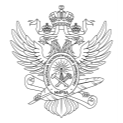 МИНОБРНАУКИ РОССИИМИНОБРНАУКИ РОССИИМИНОБРНАУКИ РОССИИМИНОБРНАУКИ РОССИИМИНОБРНАУКИ РОССИИМИНОБРНАУКИ РОССИИМИНОБРНАУКИ РОССИИМИНОБРНАУКИ РОССИИМИНОБРНАУКИ РОССИИМИНОБРНАУКИ РОССИИМИНОБРНАУКИ РОССИИМИНОБРНАУКИ РОССИИМИНОБРНАУКИ РОССИИМИНОБРНАУКИ РОССИИМИНОБРНАУКИ РОССИИМИНОБРНАУКИ РОССИИМИНОБРНАУКИ РОССИИМИНОБРНАУКИ РОССИИМИНОБРНАУКИ РОССИИМИНОБРНАУКИ РОССИИМИНОБРНАУКИ РОССИИМИНОБРНАУКИ РОССИИФедеральное государственное бюджетное образовательное учреждениевысшего образования«МИРЭА – Российский технологический университет»Федеральное государственное бюджетное образовательное учреждениевысшего образования«МИРЭА – Российский технологический университет»Федеральное государственное бюджетное образовательное учреждениевысшего образования«МИРЭА – Российский технологический университет»Федеральное государственное бюджетное образовательное учреждениевысшего образования«МИРЭА – Российский технологический университет»Федеральное государственное бюджетное образовательное учреждениевысшего образования«МИРЭА – Российский технологический университет»Федеральное государственное бюджетное образовательное учреждениевысшего образования«МИРЭА – Российский технологический университет»Федеральное государственное бюджетное образовательное учреждениевысшего образования«МИРЭА – Российский технологический университет»Федеральное государственное бюджетное образовательное учреждениевысшего образования«МИРЭА – Российский технологический университет»Федеральное государственное бюджетное образовательное учреждениевысшего образования«МИРЭА – Российский технологический университет»Федеральное государственное бюджетное образовательное учреждениевысшего образования«МИРЭА – Российский технологический университет»Федеральное государственное бюджетное образовательное учреждениевысшего образования«МИРЭА – Российский технологический университет»Федеральное государственное бюджетное образовательное учреждениевысшего образования«МИРЭА – Российский технологический университет»Федеральное государственное бюджетное образовательное учреждениевысшего образования«МИРЭА – Российский технологический университет»Федеральное государственное бюджетное образовательное учреждениевысшего образования«МИРЭА – Российский технологический университет»Федеральное государственное бюджетное образовательное учреждениевысшего образования«МИРЭА – Российский технологический университет»Федеральное государственное бюджетное образовательное учреждениевысшего образования«МИРЭА – Российский технологический университет»Федеральное государственное бюджетное образовательное учреждениевысшего образования«МИРЭА – Российский технологический университет»Федеральное государственное бюджетное образовательное учреждениевысшего образования«МИРЭА – Российский технологический университет»Федеральное государственное бюджетное образовательное учреждениевысшего образования«МИРЭА – Российский технологический университет»Федеральное государственное бюджетное образовательное учреждениевысшего образования«МИРЭА – Российский технологический университет»Федеральное государственное бюджетное образовательное учреждениевысшего образования«МИРЭА – Российский технологический университет»Федеральное государственное бюджетное образовательное учреждениевысшего образования«МИРЭА – Российский технологический университет»Институт кибернетикиИнститут кибернетикиИнститут кибернетикиИнститут кибернетикиИнститут кибернетикиИнститут кибернетикиИнститут кибернетикиИнститут кибернетикиИнститут кибернетикиИнститут кибернетикиИнститут кибернетикиИнститут кибернетикиИнститут кибернетикиИнститут кибернетикиИнститут кибернетикиИнститут кибернетикиИнститут кибернетикиИнститут кибернетикиИнститут кибернетикиИнститут кибернетикиИнститут кибернетикиИнститут кибернетикиУТВЕРЖДАЮУТВЕРЖДАЮУТВЕРЖДАЮУТВЕРЖДАЮУТВЕРЖДАЮУТВЕРЖДАЮУТВЕРЖДАЮДиректор ИКДиректор ИКДиректор ИКДиректор ИКДиректор ИКДиректор ИКДиректор ИК_______________ Романов М.П._______________ Романов М.П._______________ Романов М.П._______________ Романов М.П._______________ Романов М.П._______________ Романов М.П._______________ Романов М.П.«___»  ___________ 2021 г.«___»  ___________ 2021 г.«___»  ___________ 2021 г.«___»  ___________ 2021 г.«___»  ___________ 2021 г.«___»  ___________ 2021 г.«___»  ___________ 2021 г.Рабочая программа практикиРабочая программа практикиРабочая программа практикиРабочая программа практикиРабочая программа практикиРабочая программа практикиРабочая программа практикиРабочая программа практикиРабочая программа практикиРабочая программа практикиРабочая программа практикиРабочая программа практикиРабочая программа практикиРабочая программа практикиРабочая программа практикиРабочая программа практикиРабочая программа практикиРабочая программа практикиРабочая программа практикиРабочая программа практикиРабочая программа практикиРабочая программа практикиПроизводственная практикаПроизводственная практикаПроизводственная практикаПроизводственная практикаПроизводственная практикаПроизводственная практикаПроизводственная практикаПроизводственная практикаПроизводственная практикаПроизводственная практикаПроизводственная практикаПроизводственная практикаПроизводственная практикаПроизводственная практикаПроизводственная практикаПроизводственная практикаПроизводственная практикаПроизводственная практикаПроизводственная практикаПроизводственная практикаПроизводственная практикаПроизводственная практикаНаучно-исследовательская работаНаучно-исследовательская работаНаучно-исследовательская работаНаучно-исследовательская работаНаучно-исследовательская работаНаучно-исследовательская работаНаучно-исследовательская работаНаучно-исследовательская работаНаучно-исследовательская работаНаучно-исследовательская работаНаучно-исследовательская работаНаучно-исследовательская работаНаучно-исследовательская работаНаучно-исследовательская работаНаучно-исследовательская работаНаучно-исследовательская работаНаучно-исследовательская работаНаучно-исследовательская работаНаучно-исследовательская работаНаучно-исследовательская работаНаучно-исследовательская работаНаучно-исследовательская работаЧитающее подразделениеЧитающее подразделениеЧитающее подразделениеЧитающее подразделениеЧитающее подразделениеЧитающее подразделениекафедра системной инженериикафедра системной инженериикафедра системной инженериикафедра системной инженериикафедра системной инженериикафедра системной инженериикафедра системной инженериикафедра системной инженериикафедра системной инженериикафедра системной инженериикафедра системной инженериикафедра системной инженериикафедра системной инженерииНаправлениеНаправлениеНаправлениеНаправлениеНаправлениеНаправлениеНаправление27.03.03 Системный анализ и управление27.03.03 Системный анализ и управление27.03.03 Системный анализ и управление27.03.03 Системный анализ и управление27.03.03 Системный анализ и управление27.03.03 Системный анализ и управление27.03.03 Системный анализ и управление27.03.03 Системный анализ и управление27.03.03 Системный анализ и управление27.03.03 Системный анализ и управление27.03.03 Системный анализ и управление27.03.03 Системный анализ и управление27.03.03 Системный анализ и управлениеНаправленностьНаправленностьНаправленностьНаправленностьНаправленностьНаправленностьНаправленностьИнженерия автоматизированных системИнженерия автоматизированных системИнженерия автоматизированных системИнженерия автоматизированных системИнженерия автоматизированных системИнженерия автоматизированных системИнженерия автоматизированных системИнженерия автоматизированных системИнженерия автоматизированных системИнженерия автоматизированных системИнженерия автоматизированных системИнженерия автоматизированных системИнженерия автоматизированных системКвалификацияКвалификацияКвалификацияКвалификацияКвалификациябакалаврбакалаврбакалаврбакалаврбакалаврбакалаврбакалаврбакалаврбакалаврбакалаврбакалаврбакалаврбакалаврФорма обученияФорма обученияФорма обученияФорма обученияФорма обученияочнаяочнаяочнаяочнаяочнаяочнаяочнаяочнаяочнаяочнаяОбщая трудоемкостьОбщая трудоемкостьОбщая трудоемкостьОбщая трудоемкость3 з.е.3 з.е.3 з.е.3 з.е.3 з.е.3 з.е.3 з.е.3 з.е.3 з.е.3 з.е.Распределение часов дисциплины и форм промежуточной аттестации по семестрамРаспределение часов дисциплины и форм промежуточной аттестации по семестрамРаспределение часов дисциплины и форм промежуточной аттестации по семестрамРаспределение часов дисциплины и форм промежуточной аттестации по семестрамРаспределение часов дисциплины и форм промежуточной аттестации по семестрамРаспределение часов дисциплины и форм промежуточной аттестации по семестрамРаспределение часов дисциплины и форм промежуточной аттестации по семестрамРаспределение часов дисциплины и форм промежуточной аттестации по семестрамРаспределение часов дисциплины и форм промежуточной аттестации по семестрамРаспределение часов дисциплины и форм промежуточной аттестации по семестрамРаспределение часов дисциплины и форм промежуточной аттестации по семестрамРаспределение часов дисциплины и форм промежуточной аттестации по семестрамРаспределение часов дисциплины и форм промежуточной аттестации по семестрамРаспределение часов дисциплины и форм промежуточной аттестации по семестрамРаспределение часов дисциплины и форм промежуточной аттестации по семестрамРаспределение часов дисциплины и форм промежуточной аттестации по семестрамРаспределение часов дисциплины и форм промежуточной аттестации по семестрамРаспределение часов дисциплины и форм промежуточной аттестации по семестрамРаспределение часов дисциплины и форм промежуточной аттестации по семестрамРаспределение часов дисциплины и форм промежуточной аттестации по семестрамРаспределение часов дисциплины и форм промежуточной аттестации по семестрамРаспределение часов дисциплины и форм промежуточной аттестации по семестрамСеместрСеместрЗачётные единицыРаспределение часовРаспределение часовРаспределение часовРаспределение часовРаспределение часовРаспределение часовРаспределение часовРаспределение часовРаспределение часовРаспределение часовРаспределение часовРаспределение часовРаспределение часовРаспределение часовРаспределение часовФормы промежуточной аттестацииФормы промежуточной аттестацииФормы промежуточной аттестацииСеместрСеместрЗачётные единицыВсегоЛекцииЛекцииЛекцииЛекцииЛабораторныеЛабораторныеЛабораторныеПрактическиеСамостоятельная работаСамостоятельная работаКонтактная работа в период практики и (или) аттестацииКонтактная работа в период практики и (или) аттестацииКонтактная работа в период практики и (или) аттестацииКонтрольФормы промежуточной аттестацииФормы промежуточной аттестацииФормы промежуточной аттестации8831080000000088,2588,2522217,75Зачет с оценкойЗачет с оценкойЗачет с оценкойиз них на практ. подготовкуиз них на практ. подготовкуиз них на практ. подготовкуиз них на практ. подготовку0000000044440000Москва 2021Москва 2021Москва 2021Москва 2021Москва 2021Москва 2021Москва 2021УП: 27.03.03_ИАС_ИК_2020.plxУП: 27.03.03_ИАС_ИК_2020.plxстр. 2Программу составил(и):канд. техн. наук,  доцент, Королев А.С. _________________канд. техн. наук,  доцент, Королев А.С. _________________канд. техн. наук,  доцент, Королев А.С. _________________канд. техн. наук,  доцент, Королев А.С. _________________канд. техн. наук,  доцент, Королев А.С. _________________Рабочая программа практикиРабочая программа практикиРабочая программа практикиНаучно-исследовательская работаНаучно-исследовательская работаНаучно-исследовательская работаНаучно-исследовательская работаНаучно-исследовательская работаразработана в соответствии с ФГОС ВО:разработана в соответствии с ФГОС ВО:разработана в соответствии с ФГОС ВО:Федеральный государственный образовательный стандарт высшего образования - бакалавриат по направлению подготовки 27.03.03 Системный анализ и управление (приказ Минобрнауки России от 07.08.2020 г. № 902)Федеральный государственный образовательный стандарт высшего образования - бакалавриат по направлению подготовки 27.03.03 Системный анализ и управление (приказ Минобрнауки России от 07.08.2020 г. № 902)Федеральный государственный образовательный стандарт высшего образования - бакалавриат по направлению подготовки 27.03.03 Системный анализ и управление (приказ Минобрнауки России от 07.08.2020 г. № 902)Федеральный государственный образовательный стандарт высшего образования - бакалавриат по направлению подготовки 27.03.03 Системный анализ и управление (приказ Минобрнауки России от 07.08.2020 г. № 902)Федеральный государственный образовательный стандарт высшего образования - бакалавриат по направлению подготовки 27.03.03 Системный анализ и управление (приказ Минобрнауки России от 07.08.2020 г. № 902)составлена на основании учебного плана:составлена на основании учебного плана:составлена на основании учебного плана:направление: 27.03.03 Системный анализ и управлениенаправленность: «Инженерия автоматизированных систем»направление: 27.03.03 Системный анализ и управлениенаправленность: «Инженерия автоматизированных систем»направление: 27.03.03 Системный анализ и управлениенаправленность: «Инженерия автоматизированных систем»направление: 27.03.03 Системный анализ и управлениенаправленность: «Инженерия автоматизированных систем»направление: 27.03.03 Системный анализ и управлениенаправленность: «Инженерия автоматизированных систем»Рабочая программа одобрена на заседании кафедрыРабочая программа одобрена на заседании кафедрыРабочая программа одобрена на заседании кафедрыРабочая программа одобрена на заседании кафедрыРабочая программа одобрена на заседании кафедрыкафедра системной инженериикафедра системной инженериикафедра системной инженериикафедра системной инженериикафедра системной инженерииПротокол от 16.03.2021 № 7-20/21Зав. кафедрой Королев А.С. ___________________Протокол от 16.03.2021 № 7-20/21Зав. кафедрой Королев А.С. ___________________Протокол от 16.03.2021 № 7-20/21Зав. кафедрой Королев А.С. ___________________Протокол от 16.03.2021 № 7-20/21Зав. кафедрой Королев А.С. ___________________Протокол от 16.03.2021 № 7-20/21Зав. кафедрой Королев А.С. ___________________УП: 27.03.03_ИАС_ИК_2020.plxУП: 27.03.03_ИАС_ИК_2020.plxстр. 3Визирование РПД для исполнения в очередном учебном годуВизирование РПД для исполнения в очередном учебном годуВизирование РПД для исполнения в очередном учебном годуВизирование РПД для исполнения в очередном учебном годуВизирование РПД для исполнения в очередном учебном годуРабочая программа пересмотрена, обсуждена и одобрена для исполнения в 2-3 учебном году на заседании кафедрыРабочая программа пересмотрена, обсуждена и одобрена для исполнения в 2-3 учебном году на заседании кафедрыРабочая программа пересмотрена, обсуждена и одобрена для исполнения в 2-3 учебном году на заседании кафедрыРабочая программа пересмотрена, обсуждена и одобрена для исполнения в 2-3 учебном году на заседании кафедрыРабочая программа пересмотрена, обсуждена и одобрена для исполнения в 2-3 учебном году на заседании кафедрыкафедра системной инженериикафедра системной инженериикафедра системной инженериикафедра системной инженериикафедра системной инженерииПротокол от  __ __________ 2 г.  №  __Зав. кафедрой ____________________   ____________________Протокол от  __ __________ 2 г.  №  __Зав. кафедрой ____________________   ____________________Протокол от  __ __________ 2 г.  №  __Зав. кафедрой ____________________   ____________________Протокол от  __ __________ 2 г.  №  __Зав. кафедрой ____________________   ____________________Подпись                                Расшифровка подписиПодпись                                Расшифровка подписиПодпись                                Расшифровка подписиПодпись                                Расшифровка подписиВизирование РПД для исполнения в очередном учебном годуВизирование РПД для исполнения в очередном учебном годуВизирование РПД для исполнения в очередном учебном годуВизирование РПД для исполнения в очередном учебном годуВизирование РПД для исполнения в очередном учебном годуРабочая программа пересмотрена, обсуждена и одобрена для исполнения в 3-4 учебном году на заседании кафедрыРабочая программа пересмотрена, обсуждена и одобрена для исполнения в 3-4 учебном году на заседании кафедрыРабочая программа пересмотрена, обсуждена и одобрена для исполнения в 3-4 учебном году на заседании кафедрыРабочая программа пересмотрена, обсуждена и одобрена для исполнения в 3-4 учебном году на заседании кафедрыРабочая программа пересмотрена, обсуждена и одобрена для исполнения в 3-4 учебном году на заседании кафедрыкафедра системной инженериикафедра системной инженериикафедра системной инженериикафедра системной инженериикафедра системной инженерииПротокол от  __ __________ 3 г.  №  __Зав. кафедрой ____________________   ____________________Протокол от  __ __________ 3 г.  №  __Зав. кафедрой ____________________   ____________________Протокол от  __ __________ 3 г.  №  __Зав. кафедрой ____________________   ____________________Протокол от  __ __________ 3 г.  №  __Зав. кафедрой ____________________   ____________________Подпись                                Расшифровка подписиПодпись                                Расшифровка подписиВизирование РПД для исполнения в очередном учебном годуВизирование РПД для исполнения в очередном учебном годуВизирование РПД для исполнения в очередном учебном годуВизирование РПД для исполнения в очередном учебном годуВизирование РПД для исполнения в очередном учебном годуРабочая программа пересмотрена, обсуждена и одобрена для исполнения в 4-5 учебном году на заседании кафедрыРабочая программа пересмотрена, обсуждена и одобрена для исполнения в 4-5 учебном году на заседании кафедрыРабочая программа пересмотрена, обсуждена и одобрена для исполнения в 4-5 учебном году на заседании кафедрыРабочая программа пересмотрена, обсуждена и одобрена для исполнения в 4-5 учебном году на заседании кафедрыРабочая программа пересмотрена, обсуждена и одобрена для исполнения в 4-5 учебном году на заседании кафедрыкафедра системной инженериикафедра системной инженериикафедра системной инженериикафедра системной инженериикафедра системной инженерииПротокол от  __ __________ 4 г.  №  __Зав. кафедрой ____________________   ____________________Протокол от  __ __________ 4 г.  №  __Зав. кафедрой ____________________   ____________________Протокол от  __ __________ 4 г.  №  __Зав. кафедрой ____________________   ____________________Протокол от  __ __________ 4 г.  №  __Зав. кафедрой ____________________   ____________________Подпись                                Расшифровка подписиПодпись                                Расшифровка подписиВизирование РПД для исполнения в очередном учебном годуВизирование РПД для исполнения в очередном учебном годуВизирование РПД для исполнения в очередном учебном годуВизирование РПД для исполнения в очередном учебном годуВизирование РПД для исполнения в очередном учебном годуРабочая программа пересмотрена, обсуждена и одобрена для исполнения в 5-6 учебном году на заседании кафедрыРабочая программа пересмотрена, обсуждена и одобрена для исполнения в 5-6 учебном году на заседании кафедрыРабочая программа пересмотрена, обсуждена и одобрена для исполнения в 5-6 учебном году на заседании кафедрыРабочая программа пересмотрена, обсуждена и одобрена для исполнения в 5-6 учебном году на заседании кафедрыРабочая программа пересмотрена, обсуждена и одобрена для исполнения в 5-6 учебном году на заседании кафедрыкафедра системной инженериикафедра системной инженериикафедра системной инженериикафедра системной инженериикафедра системной инженерииПротокол от  __ __________ 5 г.  №  __Зав. кафедрой ____________________   ____________________Протокол от  __ __________ 5 г.  №  __Зав. кафедрой ____________________   ____________________Протокол от  __ __________ 5 г.  №  __Зав. кафедрой ____________________   ____________________Протокол от  __ __________ 5 г.  №  __Зав. кафедрой ____________________   ____________________Подпись                                Расшифровка подписиПодпись                                Расшифровка подписиУП: 27.03.03_ИАС_ИК_2020.plxУП: 27.03.03_ИАС_ИК_2020.plxУП: 27.03.03_ИАС_ИК_2020.plxУП: 27.03.03_ИАС_ИК_2020.plxстр. 41. ЦЕЛИ ОСВОЕНИЯ ПРАКТИКИ1. ЦЕЛИ ОСВОЕНИЯ ПРАКТИКИ1. ЦЕЛИ ОСВОЕНИЯ ПРАКТИКИ1. ЦЕЛИ ОСВОЕНИЯ ПРАКТИКИ1. ЦЕЛИ ОСВОЕНИЯ ПРАКТИКИ1. ЦЕЛИ ОСВОЕНИЯ ПРАКТИКИ«Научно-исследовательская работа» имеет своей целью сформировать, закрепить и развить практические навыки и компетенции, предусмотренные данной рабочей программой в соответствии с требованиями ФГОС ВО по направлению подготовки 27.03.03 Системный анализ и управление с учетом специфики направленности подготовки – «Инженерия автоматизированных систем».Практическая подготовка при проведении практики организуется путем непосредственного выполнения обучающимися определенных видов работ, связанных с будущей профессиональной деятельностью.«Научно-исследовательская работа» имеет своей целью сформировать, закрепить и развить практические навыки и компетенции, предусмотренные данной рабочей программой в соответствии с требованиями ФГОС ВО по направлению подготовки 27.03.03 Системный анализ и управление с учетом специфики направленности подготовки – «Инженерия автоматизированных систем».Практическая подготовка при проведении практики организуется путем непосредственного выполнения обучающимися определенных видов работ, связанных с будущей профессиональной деятельностью.«Научно-исследовательская работа» имеет своей целью сформировать, закрепить и развить практические навыки и компетенции, предусмотренные данной рабочей программой в соответствии с требованиями ФГОС ВО по направлению подготовки 27.03.03 Системный анализ и управление с учетом специфики направленности подготовки – «Инженерия автоматизированных систем».Практическая подготовка при проведении практики организуется путем непосредственного выполнения обучающимися определенных видов работ, связанных с будущей профессиональной деятельностью.«Научно-исследовательская работа» имеет своей целью сформировать, закрепить и развить практические навыки и компетенции, предусмотренные данной рабочей программой в соответствии с требованиями ФГОС ВО по направлению подготовки 27.03.03 Системный анализ и управление с учетом специфики направленности подготовки – «Инженерия автоматизированных систем».Практическая подготовка при проведении практики организуется путем непосредственного выполнения обучающимися определенных видов работ, связанных с будущей профессиональной деятельностью.«Научно-исследовательская работа» имеет своей целью сформировать, закрепить и развить практические навыки и компетенции, предусмотренные данной рабочей программой в соответствии с требованиями ФГОС ВО по направлению подготовки 27.03.03 Системный анализ и управление с учетом специфики направленности подготовки – «Инженерия автоматизированных систем».Практическая подготовка при проведении практики организуется путем непосредственного выполнения обучающимися определенных видов работ, связанных с будущей профессиональной деятельностью.«Научно-исследовательская работа» имеет своей целью сформировать, закрепить и развить практические навыки и компетенции, предусмотренные данной рабочей программой в соответствии с требованиями ФГОС ВО по направлению подготовки 27.03.03 Системный анализ и управление с учетом специфики направленности подготовки – «Инженерия автоматизированных систем».Практическая подготовка при проведении практики организуется путем непосредственного выполнения обучающимися определенных видов работ, связанных с будущей профессиональной деятельностью.2. МЕСТО ПРАКТИКИ В СТРУКТУРЕ ОБРАЗОВАТЕЛЬНОЙ ПРОГРАММЫ2. МЕСТО ПРАКТИКИ В СТРУКТУРЕ ОБРАЗОВАТЕЛЬНОЙ ПРОГРАММЫ2. МЕСТО ПРАКТИКИ В СТРУКТУРЕ ОБРАЗОВАТЕЛЬНОЙ ПРОГРАММЫ2. МЕСТО ПРАКТИКИ В СТРУКТУРЕ ОБРАЗОВАТЕЛЬНОЙ ПРОГРАММЫ2. МЕСТО ПРАКТИКИ В СТРУКТУРЕ ОБРАЗОВАТЕЛЬНОЙ ПРОГРАММЫ2. МЕСТО ПРАКТИКИ В СТРУКТУРЕ ОБРАЗОВАТЕЛЬНОЙ ПРОГРАММЫНаправление:27.03.03 Системный анализ и управление27.03.03 Системный анализ и управление27.03.03 Системный анализ и управление27.03.03 Системный анализ и управление27.03.03 Системный анализ и управление27.03.03 Системный анализ и управлениеНаправленность:Инженерия автоматизированных системИнженерия автоматизированных системИнженерия автоматизированных системИнженерия автоматизированных системИнженерия автоматизированных системИнженерия автоматизированных системБлок:ПрактикаПрактикаПрактикаПрактикаПрактикаПрактикаЧасть:Обязательная частьОбязательная частьОбязательная частьОбязательная частьОбязательная частьОбязательная частьОбщая трудоемкость:3 з.е. (108 акад. час.).3 з.е. (108 акад. час.).3 з.е. (108 акад. час.).3 з.е. (108 акад. час.).3 з.е. (108 акад. час.).3 з.е. (108 акад. час.).3. ТИП, ВИД И СПОСОБ ПРОВЕДЕНИЯ ПРАКТИКИ3. ТИП, ВИД И СПОСОБ ПРОВЕДЕНИЯ ПРАКТИКИ3. ТИП, ВИД И СПОСОБ ПРОВЕДЕНИЯ ПРАКТИКИ3. ТИП, ВИД И СПОСОБ ПРОВЕДЕНИЯ ПРАКТИКИ3. ТИП, ВИД И СПОСОБ ПРОВЕДЕНИЯ ПРАКТИКИ3. ТИП, ВИД И СПОСОБ ПРОВЕДЕНИЯ ПРАКТИКИВид практики:Производственная практикаПроизводственная практикаПроизводственная практикаПроизводственная практикаПроизводственная практикаПроизводственная практикаТип практики:Научно-исследовательская работаНаучно-исследовательская работаНаучно-исследовательская работаНаучно-исследовательская работаНаучно-исследовательская работаНаучно-исследовательская работаСпособ (способы) проведения практики определяются в соответствии с федеральным государственным образовательным стандартом. В случае, если стандарт не регламентирует способ проведения практики, то она проводится стационарно.Способ (способы) проведения практики определяются в соответствии с федеральным государственным образовательным стандартом. В случае, если стандарт не регламентирует способ проведения практики, то она проводится стационарно.Способ (способы) проведения практики определяются в соответствии с федеральным государственным образовательным стандартом. В случае, если стандарт не регламентирует способ проведения практики, то она проводится стационарно.Способ (способы) проведения практики определяются в соответствии с федеральным государственным образовательным стандартом. В случае, если стандарт не регламентирует способ проведения практики, то она проводится стационарно.Способ (способы) проведения практики определяются в соответствии с федеральным государственным образовательным стандартом. В случае, если стандарт не регламентирует способ проведения практики, то она проводится стационарно.Способ (способы) проведения практики определяются в соответствии с федеральным государственным образовательным стандартом. В случае, если стандарт не регламентирует способ проведения практики, то она проводится стационарно.4.МЕСТО И ВРЕМЯ ПРОВЕДЕНИЯ ПРАКТИКИ4.МЕСТО И ВРЕМЯ ПРОВЕДЕНИЯ ПРАКТИКИ4.МЕСТО И ВРЕМЯ ПРОВЕДЕНИЯ ПРАКТИКИ4.МЕСТО И ВРЕМЯ ПРОВЕДЕНИЯ ПРАКТИКИ4.МЕСТО И ВРЕМЯ ПРОВЕДЕНИЯ ПРАКТИКИ4.МЕСТО И ВРЕМЯ ПРОВЕДЕНИЯ ПРАКТИКИ«Научно-исследовательская работа»  направления подготовки 27.03.03 Системный анализ и управление проводится на базе структурных подразделений РТУ МИРЭА или в организации, осуществляющей деятельность по профилю соответствующей образовательной программы (далее - профильная организация), в том числе в структурном подразделении профильной организации, предназначенном для проведения практической подготовки, на основании договора, заключаемого между образовательной организацией и профильной организацией.«Научно-исследовательская работа»  направления подготовки 27.03.03 Системный анализ и управление проводится на базе структурных подразделений РТУ МИРЭА или в организации, осуществляющей деятельность по профилю соответствующей образовательной программы (далее - профильная организация), в том числе в структурном подразделении профильной организации, предназначенном для проведения практической подготовки, на основании договора, заключаемого между образовательной организацией и профильной организацией.«Научно-исследовательская работа»  направления подготовки 27.03.03 Системный анализ и управление проводится на базе структурных подразделений РТУ МИРЭА или в организации, осуществляющей деятельность по профилю соответствующей образовательной программы (далее - профильная организация), в том числе в структурном подразделении профильной организации, предназначенном для проведения практической подготовки, на основании договора, заключаемого между образовательной организацией и профильной организацией.«Научно-исследовательская работа»  направления подготовки 27.03.03 Системный анализ и управление проводится на базе структурных подразделений РТУ МИРЭА или в организации, осуществляющей деятельность по профилю соответствующей образовательной программы (далее - профильная организация), в том числе в структурном подразделении профильной организации, предназначенном для проведения практической подготовки, на основании договора, заключаемого между образовательной организацией и профильной организацией.«Научно-исследовательская работа»  направления подготовки 27.03.03 Системный анализ и управление проводится на базе структурных подразделений РТУ МИРЭА или в организации, осуществляющей деятельность по профилю соответствующей образовательной программы (далее - профильная организация), в том числе в структурном подразделении профильной организации, предназначенном для проведения практической подготовки, на основании договора, заключаемого между образовательной организацией и профильной организацией.«Научно-исследовательская работа»  направления подготовки 27.03.03 Системный анализ и управление проводится на базе структурных подразделений РТУ МИРЭА или в организации, осуществляющей деятельность по профилю соответствующей образовательной программы (далее - профильная организация), в том числе в структурном подразделении профильной организации, предназначенном для проведения практической подготовки, на основании договора, заключаемого между образовательной организацией и профильной организацией.5. КОМПЕТЕНЦИИ ОБУЧАЮЩЕГОСЯ, ФОРМИРУЕМЫЕ В РЕЗУЛЬТАТЕ ОСВОЕНИЯ ПРАКТИКИ5. КОМПЕТЕНЦИИ ОБУЧАЮЩЕГОСЯ, ФОРМИРУЕМЫЕ В РЕЗУЛЬТАТЕ ОСВОЕНИЯ ПРАКТИКИ5. КОМПЕТЕНЦИИ ОБУЧАЮЩЕГОСЯ, ФОРМИРУЕМЫЕ В РЕЗУЛЬТАТЕ ОСВОЕНИЯ ПРАКТИКИ5. КОМПЕТЕНЦИИ ОБУЧАЮЩЕГОСЯ, ФОРМИРУЕМЫЕ В РЕЗУЛЬТАТЕ ОСВОЕНИЯ ПРАКТИКИ5. КОМПЕТЕНЦИИ ОБУЧАЮЩЕГОСЯ, ФОРМИРУЕМЫЕ В РЕЗУЛЬТАТЕ ОСВОЕНИЯ ПРАКТИКИ5. КОМПЕТЕНЦИИ ОБУЧАЮЩЕГОСЯ, ФОРМИРУЕМЫЕ В РЕЗУЛЬТАТЕ ОСВОЕНИЯ ПРАКТИКИВ результате освоения практики обучающийся должен овладеть компетенциями:В результате освоения практики обучающийся должен овладеть компетенциями:В результате освоения практики обучающийся должен овладеть компетенциями:В результате освоения практики обучающийся должен овладеть компетенциями:В результате освоения практики обучающийся должен овладеть компетенциями:В результате освоения практики обучающийся должен овладеть компетенциями:УК-1 - Способен осуществлять поиск, критический анализ и синтез информации, применять системный подход для решения поставленных задач УК-1 - Способен осуществлять поиск, критический анализ и синтез информации, применять системный подход для решения поставленных задач УК-1 - Способен осуществлять поиск, критический анализ и синтез информации, применять системный подход для решения поставленных задач УК-1 - Способен осуществлять поиск, критический анализ и синтез информации, применять системный подход для решения поставленных задач УК-1 - Способен осуществлять поиск, критический анализ и синтез информации, применять системный подход для решения поставленных задач УК-1 - Способен осуществлять поиск, критический анализ и синтез информации, применять системный подход для решения поставленных задач УК-2 - Способен определять круг задач в рамках поставленной цели и выбирать оптимальные способы их решения, исходя из действующих правовых норм, имеющихся ресурсов и ограничений УК-2 - Способен определять круг задач в рамках поставленной цели и выбирать оптимальные способы их решения, исходя из действующих правовых норм, имеющихся ресурсов и ограничений УК-2 - Способен определять круг задач в рамках поставленной цели и выбирать оптимальные способы их решения, исходя из действующих правовых норм, имеющихся ресурсов и ограничений УК-2 - Способен определять круг задач в рамках поставленной цели и выбирать оптимальные способы их решения, исходя из действующих правовых норм, имеющихся ресурсов и ограничений УК-2 - Способен определять круг задач в рамках поставленной цели и выбирать оптимальные способы их решения, исходя из действующих правовых норм, имеющихся ресурсов и ограничений УК-2 - Способен определять круг задач в рамках поставленной цели и выбирать оптимальные способы их решения, исходя из действующих правовых норм, имеющихся ресурсов и ограничений УК-10 - Способен принимать обоснованные экономические решения в различных областях жизнедеятельности УК-10 - Способен принимать обоснованные экономические решения в различных областях жизнедеятельности УК-10 - Способен принимать обоснованные экономические решения в различных областях жизнедеятельности УК-10 - Способен принимать обоснованные экономические решения в различных областях жизнедеятельности УК-10 - Способен принимать обоснованные экономические решения в различных областях жизнедеятельности УК-10 - Способен принимать обоснованные экономические решения в различных областях жизнедеятельности ОПК-1 - Способен анализировать задачи профессиональной деятельности на основе положений, законов и методов в области естественных наук и математики ОПК-1 - Способен анализировать задачи профессиональной деятельности на основе положений, законов и методов в области естественных наук и математики ОПК-1 - Способен анализировать задачи профессиональной деятельности на основе положений, законов и методов в области естественных наук и математики ОПК-1 - Способен анализировать задачи профессиональной деятельности на основе положений, законов и методов в области естественных наук и математики ОПК-1 - Способен анализировать задачи профессиональной деятельности на основе положений, законов и методов в области естественных наук и математики ОПК-1 - Способен анализировать задачи профессиональной деятельности на основе положений, законов и методов в области естественных наук и математики ОПК-2 - Способен формулировать задачи профессиональной деятельности на основе знаний профильных разделов математических и естественнонаучных дисциплин (модулей) ОПК-2 - Способен формулировать задачи профессиональной деятельности на основе знаний профильных разделов математических и естественнонаучных дисциплин (модулей) ОПК-2 - Способен формулировать задачи профессиональной деятельности на основе знаний профильных разделов математических и естественнонаучных дисциплин (модулей) ОПК-2 - Способен формулировать задачи профессиональной деятельности на основе знаний профильных разделов математических и естественнонаучных дисциплин (модулей) ОПК-2 - Способен формулировать задачи профессиональной деятельности на основе знаний профильных разделов математических и естественнонаучных дисциплин (модулей) ОПК-2 - Способен формулировать задачи профессиональной деятельности на основе знаний профильных разделов математических и естественнонаучных дисциплин (модулей) УП: 27.03.03_ИАС_ИК_2020.plxстр. 5ОПК-3 - Способен использовать фундаментальные знания для решения базовых задач управления в технических системах с целью совершенствования в профессиональной деятельности ОПК-3 - Способен использовать фундаментальные знания для решения базовых задач управления в технических системах с целью совершенствования в профессиональной деятельности ОПК-3 - Способен использовать фундаментальные знания для решения базовых задач управления в технических системах с целью совершенствования в профессиональной деятельности ОПК-4 - Способен осуществлять оценку эффективности технических систем методами системного анализа и управления ОПК-4 - Способен осуществлять оценку эффективности технических систем методами системного анализа и управления ОПК-4 - Способен осуществлять оценку эффективности технических систем методами системного анализа и управления ОПК-5 - Способен решать задачи в области развития науки, техники и технологии, применяя методы системного анализа и управления с учетом нормативно-правового регулирования в сфере интеллектуальной собственности ОПК-5 - Способен решать задачи в области развития науки, техники и технологии, применяя методы системного анализа и управления с учетом нормативно-правового регулирования в сфере интеллектуальной собственности ОПК-5 - Способен решать задачи в области развития науки, техники и технологии, применяя методы системного анализа и управления с учетом нормативно-правового регулирования в сфере интеллектуальной собственности ОПК-6 - Способен разрабатывать методы моделирования, анализа и технологии синтеза процессов и систем, а также алгоритмы и программы, основанные на этих методах, пригодные для практического применения в области техники и технологии ОПК-6 - Способен разрабатывать методы моделирования, анализа и технологии синтеза процессов и систем, а также алгоритмы и программы, основанные на этих методах, пригодные для практического применения в области техники и технологии ОПК-6 - Способен разрабатывать методы моделирования, анализа и технологии синтеза процессов и систем, а также алгоритмы и программы, основанные на этих методах, пригодные для практического применения в области техники и технологии ОПК-7 - Способен применять математические, системно-аналитические, вычислительные методы и программные средства для решения прикладных задач в области создания систем анализа и автоматического управления и их компонентов ОПК-7 - Способен применять математические, системно-аналитические, вычислительные методы и программные средства для решения прикладных задач в области создания систем анализа и автоматического управления и их компонентов ОПК-7 - Способен применять математические, системно-аналитические, вычислительные методы и программные средства для решения прикладных задач в области создания систем анализа и автоматического управления и их компонентов ОПК-8 - Способен принимать научно обоснованные решения в области системного анализа и автоматического управления на основе знаний профильных разделов математики, физики, информатики, методов системного и функционального анализа, теории управления и теории знаний ОПК-8 - Способен принимать научно обоснованные решения в области системного анализа и автоматического управления на основе знаний профильных разделов математики, физики, информатики, методов системного и функционального анализа, теории управления и теории знаний ОПК-8 - Способен принимать научно обоснованные решения в области системного анализа и автоматического управления на основе знаний профильных разделов математики, физики, информатики, методов системного и функционального анализа, теории управления и теории знаний ОПК-9 - Способен осуществлять постановку и выполнять эксперименты по проверке корректности и эффективности научно обоснованных решений в области системного анализа автоматического управления ОПК-9 - Способен осуществлять постановку и выполнять эксперименты по проверке корректности и эффективности научно обоснованных решений в области системного анализа автоматического управления ОПК-9 - Способен осуществлять постановку и выполнять эксперименты по проверке корректности и эффективности научно обоснованных решений в области системного анализа автоматического управления ПК-1 - Проектирование отдельных элементов и подсистем АСУП ПК-1 - Проектирование отдельных элементов и подсистем АСУП ПК-1 - Проектирование отдельных элементов и подсистем АСУП ПК-2 - Разработка объектных, структурных и документных моделей АСУП ПК-2 - Разработка объектных, структурных и документных моделей АСУП ПК-2 - Разработка объектных, структурных и документных моделей АСУП ПЛАНИРУЕМЫЕ РЕЗУЛЬТАТЫ ОБУЧЕНИЯ ПО ПРАКТИКЕ, ХАРАКТЕРИЗУЮЩИЕ ФОРМИРОВАНИЯ КОМПЕТЕНЦИЙПЛАНИРУЕМЫЕ РЕЗУЛЬТАТЫ ОБУЧЕНИЯ ПО ПРАКТИКЕ, ХАРАКТЕРИЗУЮЩИЕ ФОРМИРОВАНИЯ КОМПЕТЕНЦИЙПЛАНИРУЕМЫЕ РЕЗУЛЬТАТЫ ОБУЧЕНИЯ ПО ПРАКТИКЕ, ХАРАКТЕРИЗУЮЩИЕ ФОРМИРОВАНИЯ КОМПЕТЕНЦИЙОПК-1 : Способен анализировать задачи профессиональной деятельности на основе положений, законов и методов в области естественных наук и математикиОПК-1 : Способен анализировать задачи профессиональной деятельности на основе положений, законов и методов в области естественных наук и математикиОПК-1 : Способен анализировать задачи профессиональной деятельности на основе положений, законов и методов в области естественных наук и математикиОПК-1.1  : Анализирует задачи профессиональной деятельности на основе положений, законов и методов в области математикиОПК-1.1  : Анализирует задачи профессиональной деятельности на основе положений, законов и методов в области математикиОПК-1.1  : Анализирует задачи профессиональной деятельности на основе положений, законов и методов в области математикиЗнать:Знать:Знать:-  Знать принципы анализа задач профессиональной деятельности на основе положений, законов и методов в области математики-  Знать принципы анализа задач профессиональной деятельности на основе положений, законов и методов в области математики-  Знать принципы анализа задач профессиональной деятельности на основе положений, законов и методов в области математикиУметь:Уметь:Уметь:-  Уметь анализировать задачи профессиональной деятельности на основе положений, законов и методов в области математики-  Уметь анализировать задачи профессиональной деятельности на основе положений, законов и методов в области математики-  Уметь анализировать задачи профессиональной деятельности на основе положений, законов и методов в области математикиВладеть:Владеть:Владеть:-  Владеть навыками анализа задач профессиональной деятельности на основе положений, законов и методов в области математики-  Владеть навыками анализа задач профессиональной деятельности на основе положений, законов и методов в области математики-  Владеть навыками анализа задач профессиональной деятельности на основе положений, законов и методов в области математикиОПК-1.2  : Анализирует задачи профессиональной деятельности на основе положений, законов и методов в области естественных наукОПК-1.2  : Анализирует задачи профессиональной деятельности на основе положений, законов и методов в области естественных наукОПК-1.2  : Анализирует задачи профессиональной деятельности на основе положений, законов и методов в области естественных наукЗнать:Знать:Знать:-  Знать принципы анализа задач профессиональной деятельности на основе положений, законов и методов в области естественных наук-  Знать принципы анализа задач профессиональной деятельности на основе положений, законов и методов в области естественных наук-  Знать принципы анализа задач профессиональной деятельности на основе положений, законов и методов в области естественных наукУметь:Уметь:Уметь:-  Уметь анализировать задачи профессиональной деятельности на основе положений, законов и методов в области естественных наук-  Уметь анализировать задачи профессиональной деятельности на основе положений, законов и методов в области естественных наук-  Уметь анализировать задачи профессиональной деятельности на основе положений, законов и методов в области естественных наукВладеть:Владеть:Владеть:-  Владеть навыками анализа задач профессиональной деятельности на основе положений, законов и методов в области естественных наук-  Владеть навыками анализа задач профессиональной деятельности на основе положений, законов и методов в области естественных наук-  Владеть навыками анализа задач профессиональной деятельности на основе положений, законов и методов в области естественных наукУП: 27.03.03_ИАС_ИК_2020.plxстр. 6ОПК-2 : Способен формулировать задачи профессиональной деятельности на основе знаний профильных разделов математических и естественнонаучных дисциплин (модулей)ОПК-2 : Способен формулировать задачи профессиональной деятельности на основе знаний профильных разделов математических и естественнонаучных дисциплин (модулей)ОПК-2 : Способен формулировать задачи профессиональной деятельности на основе знаний профильных разделов математических и естественнонаучных дисциплин (модулей)ОПК-2.1  : Формулирует задачи профессиональной деятельности на основе знаний профильных разделов математических дисциплинОПК-2.1  : Формулирует задачи профессиональной деятельности на основе знаний профильных разделов математических дисциплинОПК-2.1  : Формулирует задачи профессиональной деятельности на основе знаний профильных разделов математических дисциплинЗнать:Знать:Знать:-  Знать принципы формулирования задачи профессиональной деятельности на основе знаний профильных разделов математических дисциплин-  Знать принципы формулирования задачи профессиональной деятельности на основе знаний профильных разделов математических дисциплин-  Знать принципы формулирования задачи профессиональной деятельности на основе знаний профильных разделов математических дисциплинУметь:Уметь:Уметь:-  Уметь формулировать задачи профессиональной деятельности на основе знаний профильных разделов математических дисциплин-  Уметь формулировать задачи профессиональной деятельности на основе знаний профильных разделов математических дисциплин-  Уметь формулировать задачи профессиональной деятельности на основе знаний профильных разделов математических дисциплинВладеть:Владеть:Владеть:-  Владеть навыками формулирования задачи профессиональной деятельности на основе знаний профильных разделов математических дисциплин-  Владеть навыками формулирования задачи профессиональной деятельности на основе знаний профильных разделов математических дисциплин-  Владеть навыками формулирования задачи профессиональной деятельности на основе знаний профильных разделов математических дисциплинОПК-2.2  : Формулирует задачи профессиональной деятельности на основе знаний профильных разделов естественных наукОПК-2.2  : Формулирует задачи профессиональной деятельности на основе знаний профильных разделов естественных наукОПК-2.2  : Формулирует задачи профессиональной деятельности на основе знаний профильных разделов естественных наукЗнать:Знать:Знать:-  Знать принципы формулирования задачи профессиональной деятельности на основе знаний профильных разделов естественных наук-  Знать принципы формулирования задачи профессиональной деятельности на основе знаний профильных разделов естественных наук-  Знать принципы формулирования задачи профессиональной деятельности на основе знаний профильных разделов естественных наукУметь:Уметь:Уметь:-  Уметь формулировать задачи профессиональной деятельности на основе знаний профильных разделов естественных наук-  Уметь формулировать задачи профессиональной деятельности на основе знаний профильных разделов естественных наук-  Уметь формулировать задачи профессиональной деятельности на основе знаний профильных разделов естественных наукВладеть:Владеть:Владеть:-  Владеть навыками формулирования задачи профессиональной деятельности на основе знаний профильных разделов естественных наук-  Владеть навыками формулирования задачи профессиональной деятельности на основе знаний профильных разделов естественных наук-  Владеть навыками формулирования задачи профессиональной деятельности на основе знаний профильных разделов естественных наукОПК-3 : Способен использовать фундаментальные знания для решения базовых задач управления в технических системах с целью совершенствования в профессиональной деятельностиОПК-3 : Способен использовать фундаментальные знания для решения базовых задач управления в технических системах с целью совершенствования в профессиональной деятельностиОПК-3 : Способен использовать фундаментальные знания для решения базовых задач управления в технических системах с целью совершенствования в профессиональной деятельностиОПК-3.1  : Применяет естественнонаучные и математические знания для решения базовых задач управления в технических системах с целью совершенствования в области инженерии автоматизированных системОПК-3.1  : Применяет естественнонаучные и математические знания для решения базовых задач управления в технических системах с целью совершенствования в области инженерии автоматизированных системОПК-3.1  : Применяет естественнонаучные и математические знания для решения базовых задач управления в технических системах с целью совершенствования в области инженерии автоматизированных системЗнать:Знать:Знать:-  Знать естественнонаучные и математические знания для решения базовых задач управления в технических системах с целью совершенствования в области инженерии автоматизированных систем-  Знать естественнонаучные и математические знания для решения базовых задач управления в технических системах с целью совершенствования в области инженерии автоматизированных систем-  Знать естественнонаучные и математические знания для решения базовых задач управления в технических системах с целью совершенствования в области инженерии автоматизированных системУметь:Уметь:Уметь:-  Уметь применять естественнонаучные и математические знания для решения базовых задач управления в технических системах с целью совершенствования в области инженерии автоматизированных систем-  Уметь применять естественнонаучные и математические знания для решения базовых задач управления в технических системах с целью совершенствования в области инженерии автоматизированных систем-  Уметь применять естественнонаучные и математические знания для решения базовых задач управления в технических системах с целью совершенствования в области инженерии автоматизированных системВладеть:Владеть:Владеть:-  Владеть навыками применения естественнонаучных и математических знаний для решения базовых задач управления в технических системах с целью совершенствования в области инженерии автоматизированных систем-  Владеть навыками применения естественнонаучных и математических знаний для решения базовых задач управления в технических системах с целью совершенствования в области инженерии автоматизированных систем-  Владеть навыками применения естественнонаучных и математических знаний для решения базовых задач управления в технических системах с целью совершенствования в области инженерии автоматизированных системОПК-3.2  : Применяет общеинженерные знания для решения базовых задач управления в технических системах с целью совершенствования в области инженерии автоматизированных системОПК-3.2  : Применяет общеинженерные знания для решения базовых задач управления в технических системах с целью совершенствования в области инженерии автоматизированных системОПК-3.2  : Применяет общеинженерные знания для решения базовых задач управления в технических системах с целью совершенствования в области инженерии автоматизированных системЗнать:Знать:Знать:-  Знать принципы применения общеинженерных знаний для решения базовых задач управления в технических системах с целью совершенствования в области инженерии-  Знать принципы применения общеинженерных знаний для решения базовых задач управления в технических системах с целью совершенствования в области инженерии-  Знать принципы применения общеинженерных знаний для решения базовых задач управления в технических системах с целью совершенствования в области инженерииУП: 27.03.03_ИАС_ИК_2020.plxстр. 7автоматизированных системавтоматизированных системавтоматизированных системУметь:Уметь:Уметь:-  Уметь применять общеинженерные знания для решения базовых задач управления в технических системах с целью совершенствования в области инженерии автоматизированных систем-  Уметь применять общеинженерные знания для решения базовых задач управления в технических системах с целью совершенствования в области инженерии автоматизированных систем-  Уметь применять общеинженерные знания для решения базовых задач управления в технических системах с целью совершенствования в области инженерии автоматизированных системВладеть:Владеть:Владеть:-  Владеть навыками применения общеинженерных знаний для решения базовых задач управления в технических системах с целью совершенствования в области инженерии автоматизированных систем-  Владеть навыками применения общеинженерных знаний для решения базовых задач управления в технических системах с целью совершенствования в области инженерии автоматизированных систем-  Владеть навыками применения общеинженерных знаний для решения базовых задач управления в технических системах с целью совершенствования в области инженерии автоматизированных системОПК-4 : Способен осуществлять оценку эффективности технических систем методами системного анализа и управленияОПК-4 : Способен осуществлять оценку эффективности технических систем методами системного анализа и управленияОПК-4 : Способен осуществлять оценку эффективности технических систем методами системного анализа и управленияОПК-4.1  : Производит оценку эффективности технических систем методами системного анализа и управления на стадии разработки концепцииОПК-4.1  : Производит оценку эффективности технических систем методами системного анализа и управления на стадии разработки концепцииОПК-4.1  : Производит оценку эффективности технических систем методами системного анализа и управления на стадии разработки концепцииЗнать:Знать:Знать:-  Знать принципы произведения оценки эффективности технических систем методами системного анализа и управления на стадии разработки концепции-  Знать принципы произведения оценки эффективности технических систем методами системного анализа и управления на стадии разработки концепции-  Знать принципы произведения оценки эффективности технических систем методами системного анализа и управления на стадии разработки концепцииУметь:Уметь:Уметь:-  Уметь производить оценку эффективности технических систем методами системного анализа и управления на стадии разработки концепции-  Уметь производить оценку эффективности технических систем методами системного анализа и управления на стадии разработки концепции-  Уметь производить оценку эффективности технических систем методами системного анализа и управления на стадии разработки концепцииВладеть:Владеть:Владеть:-  Владеть навыками произведения оценки эффективности технических систем методами системного анализа и управления на стадии разработки концепции-  Владеть навыками произведения оценки эффективности технических систем методами системного анализа и управления на стадии разработки концепции-  Владеть навыками произведения оценки эффективности технических систем методами системного анализа и управления на стадии разработки концепцииОПК-4.2  : Производит оценку эффективности технических систем методами системного анализа и управления на стадии инженерной разработкиОПК-4.2  : Производит оценку эффективности технических систем методами системного анализа и управления на стадии инженерной разработкиОПК-4.2  : Производит оценку эффективности технических систем методами системного анализа и управления на стадии инженерной разработкиЗнать:Знать:Знать:-  Знать принципы произведения оценки эффективности технических систем методами системного анализа и управления на стадии инженерной разработки-  Знать принципы произведения оценки эффективности технических систем методами системного анализа и управления на стадии инженерной разработки-  Знать принципы произведения оценки эффективности технических систем методами системного анализа и управления на стадии инженерной разработкиУметь:Уметь:Уметь:-  Уметь производить оценку эффективности технических систем методами системного анализа и управления на стадии инженерной разработки-  Уметь производить оценку эффективности технических систем методами системного анализа и управления на стадии инженерной разработки-  Уметь производить оценку эффективности технических систем методами системного анализа и управления на стадии инженерной разработкиВладеть:Владеть:Владеть:-  Владеть навыками произведения оценки эффективности технических систем методами системного анализа и управления на стадии инженерной разработки-  Владеть навыками произведения оценки эффективности технических систем методами системного анализа и управления на стадии инженерной разработки-  Владеть навыками произведения оценки эффективности технических систем методами системного анализа и управления на стадии инженерной разработкиОПК-5 : Способен решать задачи в области развития науки, техники и технологии, применяя методы системного анализа и управления с учетом нормативно-правового регулирования в сфере интеллектуальной собственностиОПК-5 : Способен решать задачи в области развития науки, техники и технологии, применяя методы системного анализа и управления с учетом нормативно-правового регулирования в сфере интеллектуальной собственностиОПК-5 : Способен решать задачи в области развития науки, техники и технологии, применяя методы системного анализа и управления с учетом нормативно-правового регулирования в сфере интеллектуальной собственностиОПК-5.1  : Осуществляет профессиональную деятельность в области инженерии автоматизированных систем, применяя методы системного анализа и управленияОПК-5.1  : Осуществляет профессиональную деятельность в области инженерии автоматизированных систем, применяя методы системного анализа и управленияОПК-5.1  : Осуществляет профессиональную деятельность в области инженерии автоматизированных систем, применяя методы системного анализа и управленияЗнать:Знать:Знать:-  Знать принципы осуществления профессиональной деятельности в области инженерии автоматизированных систем, применяя методы системного анализа и управления-  Знать принципы осуществления профессиональной деятельности в области инженерии автоматизированных систем, применяя методы системного анализа и управления-  Знать принципы осуществления профессиональной деятельности в области инженерии автоматизированных систем, применяя методы системного анализа и управленияУметь:Уметь:Уметь:-  Уметь осуществлять профессиональную деятельность в области инженерии автоматизированных систем, применяя методы системного анализа и управления-  Уметь осуществлять профессиональную деятельность в области инженерии автоматизированных систем, применяя методы системного анализа и управления-  Уметь осуществлять профессиональную деятельность в области инженерии автоматизированных систем, применяя методы системного анализа и управленияВладеть:Владеть:Владеть:-  Владеть навыками осуществления профессиональной деятельности в области инженерии автоматизированных систем, применяя методы системного анализа и управления-  Владеть навыками осуществления профессиональной деятельности в области инженерии автоматизированных систем, применяя методы системного анализа и управления-  Владеть навыками осуществления профессиональной деятельности в области инженерии автоматизированных систем, применяя методы системного анализа и управленияОПК-5.2  : Осуществляет профессиональную деятельность в области инженерии автоматизированных систем с учетом нормативно-правового регулирования в сфереОПК-5.2  : Осуществляет профессиональную деятельность в области инженерии автоматизированных систем с учетом нормативно-правового регулирования в сфереОПК-5.2  : Осуществляет профессиональную деятельность в области инженерии автоматизированных систем с учетом нормативно-правового регулирования в сфереУП: 27.03.03_ИАС_ИК_2020.plxстр. 8интеллектуальной собственностиинтеллектуальной собственностиинтеллектуальной собственностиЗнать:Знать:Знать:-  Знать принципы осуществления профессиональной деятельности в области инженерии автоматизированных систем с учетом нормативно-правового регулирования в сфере интеллектуальной собственности-  Знать принципы осуществления профессиональной деятельности в области инженерии автоматизированных систем с учетом нормативно-правового регулирования в сфере интеллектуальной собственности-  Знать принципы осуществления профессиональной деятельности в области инженерии автоматизированных систем с учетом нормативно-правового регулирования в сфере интеллектуальной собственностиУметь:Уметь:Уметь:-  Уметь осуществлять профессиональную деятельность в области инженерии автоматизированных систем с учетом нормативно-правового регулирования в сфере интеллектуальной собственности-  Уметь осуществлять профессиональную деятельность в области инженерии автоматизированных систем с учетом нормативно-правового регулирования в сфере интеллектуальной собственности-  Уметь осуществлять профессиональную деятельность в области инженерии автоматизированных систем с учетом нормативно-правового регулирования в сфере интеллектуальной собственностиВладеть:Владеть:Владеть:-  Владеть навыками осуществления профессиональной деятельности в области инженерии автоматизированных систем с учетом нормативно-правового регулирования в сфере интеллектуальной собственности-  Владеть навыками осуществления профессиональной деятельности в области инженерии автоматизированных систем с учетом нормативно-правового регулирования в сфере интеллектуальной собственности-  Владеть навыками осуществления профессиональной деятельности в области инженерии автоматизированных систем с учетом нормативно-правового регулирования в сфере интеллектуальной собственностиОПК-6 : Способен разрабатывать методы моделирования, анализа и технологии синтеза процессов и систем, а также алгоритмы и программы, основанные на этих методах, пригодные для практического применения в области техники и технологииОПК-6 : Способен разрабатывать методы моделирования, анализа и технологии синтеза процессов и систем, а также алгоритмы и программы, основанные на этих методах, пригодные для практического применения в области техники и технологииОПК-6 : Способен разрабатывать методы моделирования, анализа и технологии синтеза процессов и систем, а также алгоритмы и программы, основанные на этих методах, пригодные для практического применения в области техники и технологииОПК-6.1  : Разрабатывает методы моделирования, анализа и технологии синтеза процессов и системОПК-6.1  : Разрабатывает методы моделирования, анализа и технологии синтеза процессов и системОПК-6.1  : Разрабатывает методы моделирования, анализа и технологии синтеза процессов и системЗнать:Знать:Знать:-  Знать принципы разработки методов моделирования, анализа и технологии синтеза процессов и систем-  Знать принципы разработки методов моделирования, анализа и технологии синтеза процессов и систем-  Знать принципы разработки методов моделирования, анализа и технологии синтеза процессов и системУметь:Уметь:Уметь:-  Уметь разрабатывать методы моделирования, анализа и технологии синтеза процессов и систем-  Уметь разрабатывать методы моделирования, анализа и технологии синтеза процессов и систем-  Уметь разрабатывать методы моделирования, анализа и технологии синтеза процессов и системВладеть:Владеть:Владеть:-  Владеть навыками разработки методов моделирования, анализа и технологии синтеза процессов и систем-  Владеть навыками разработки методов моделирования, анализа и технологии синтеза процессов и систем-  Владеть навыками разработки методов моделирования, анализа и технологии синтеза процессов и системОПК-6.2  : Разрабатывает алгоритмы и программы, основанные на методах моделирования, анализа и технологиях синтеза процессов и систем, пригодные для практического применения в области техники и технологииОПК-6.2  : Разрабатывает алгоритмы и программы, основанные на методах моделирования, анализа и технологиях синтеза процессов и систем, пригодные для практического применения в области техники и технологииОПК-6.2  : Разрабатывает алгоритмы и программы, основанные на методах моделирования, анализа и технологиях синтеза процессов и систем, пригодные для практического применения в области техники и технологииЗнать:Знать:Знать:-  Знать принципы разработки алгоритмов и программ, основанных на методах моделирования, анализа и технологиях синтеза процессов и систем, пригодные для практического применения в области техники и технологии-  Знать принципы разработки алгоритмов и программ, основанных на методах моделирования, анализа и технологиях синтеза процессов и систем, пригодные для практического применения в области техники и технологии-  Знать принципы разработки алгоритмов и программ, основанных на методах моделирования, анализа и технологиях синтеза процессов и систем, пригодные для практического применения в области техники и технологииУметь:Уметь:Уметь:-  Уметь разрабатывать алгоритмы и программы, основанные на методах моделирования, анализа и технологиях синтеза процессов и систем, пригодные для практического применения в области техники и технологии-  Уметь разрабатывать алгоритмы и программы, основанные на методах моделирования, анализа и технологиях синтеза процессов и систем, пригодные для практического применения в области техники и технологии-  Уметь разрабатывать алгоритмы и программы, основанные на методах моделирования, анализа и технологиях синтеза процессов и систем, пригодные для практического применения в области техники и технологииВладеть:Владеть:Владеть:-  Владеть навыками разработки алгоритмов и программ, основанных на методах моделирования, анализа и технологиях синтеза процессов и систем, пригодные для практического применения в области техники и технологии-  Владеть навыками разработки алгоритмов и программ, основанных на методах моделирования, анализа и технологиях синтеза процессов и систем, пригодные для практического применения в области техники и технологии-  Владеть навыками разработки алгоритмов и программ, основанных на методах моделирования, анализа и технологиях синтеза процессов и систем, пригодные для практического применения в области техники и технологииОПК-7 : Способен применять математические, системно-аналитические, вычислительные методы и программные средства для решения прикладных задач в области создания систем анализа и автоматического управления и их компонентовОПК-7 : Способен применять математические, системно-аналитические, вычислительные методы и программные средства для решения прикладных задач в области создания систем анализа и автоматического управления и их компонентовОПК-7 : Способен применять математические, системно-аналитические, вычислительные методы и программные средства для решения прикладных задач в области создания систем анализа и автоматического управления и их компонентовОПК-7.1  : Применяет математические, системно-аналитические, вычислительные методы для решения прикладных задач в области создания систем анализа и автоматического управления и их компонентовОПК-7.1  : Применяет математические, системно-аналитические, вычислительные методы для решения прикладных задач в области создания систем анализа и автоматического управления и их компонентовОПК-7.1  : Применяет математические, системно-аналитические, вычислительные методы для решения прикладных задач в области создания систем анализа и автоматического управления и их компонентовЗнать:Знать:Знать:УП: 27.03.03_ИАС_ИК_2020.plxстр. 9-  Знать принципы применения математического, системно-аналитического, вычислительного методов для решения прикладных задач в области создания систем анализа и автоматического управления и их компонентов-  Знать принципы применения математического, системно-аналитического, вычислительного методов для решения прикладных задач в области создания систем анализа и автоматического управления и их компонентов-  Знать принципы применения математического, системно-аналитического, вычислительного методов для решения прикладных задач в области создания систем анализа и автоматического управления и их компонентовУметь:Уметь:Уметь:-  Уметь применять математические, системно-аналитические, вычислительные методы для решения прикладных задач в области создания систем анализа и автоматического управления и их компонентов-  Уметь применять математические, системно-аналитические, вычислительные методы для решения прикладных задач в области создания систем анализа и автоматического управления и их компонентов-  Уметь применять математические, системно-аналитические, вычислительные методы для решения прикладных задач в области создания систем анализа и автоматического управления и их компонентовВладеть:Владеть:Владеть:-  Владеть навыками применения математического, системно-аналитического, вычислительного методов для решения прикладных задач в области создания систем анализа и автоматического управления и их компонентов-  Владеть навыками применения математического, системно-аналитического, вычислительного методов для решения прикладных задач в области создания систем анализа и автоматического управления и их компонентов-  Владеть навыками применения математического, системно-аналитического, вычислительного методов для решения прикладных задач в области создания систем анализа и автоматического управления и их компонентовОПК-7.2  : Применяет программные средства для решения прикладных задач в области создания систем анализа и автоматического управления и их компонентовОПК-7.2  : Применяет программные средства для решения прикладных задач в области создания систем анализа и автоматического управления и их компонентовОПК-7.2  : Применяет программные средства для решения прикладных задач в области создания систем анализа и автоматического управления и их компонентовЗнать:Знать:Знать:-  Знать принципы применения программных средств для решения прикладных задач в области создания систем анализа и автоматического управления и их компонентов-  Знать принципы применения программных средств для решения прикладных задач в области создания систем анализа и автоматического управления и их компонентов-  Знать принципы применения программных средств для решения прикладных задач в области создания систем анализа и автоматического управления и их компонентовУметь:Уметь:Уметь:-  Уметь применять программные средства для решения прикладных задач в области создания систем анализа и автоматического управления и их компонентов-  Уметь применять программные средства для решения прикладных задач в области создания систем анализа и автоматического управления и их компонентов-  Уметь применять программные средства для решения прикладных задач в области создания систем анализа и автоматического управления и их компонентовВладеть:Владеть:Владеть:-  Владеть навыками применения программных средств для решения прикладных задач в области создания систем анализа и автоматического управления и их компонентов-  Владеть навыками применения программных средств для решения прикладных задач в области создания систем анализа и автоматического управления и их компонентов-  Владеть навыками применения программных средств для решения прикладных задач в области создания систем анализа и автоматического управления и их компонентовОПК-8 : Способен принимать научно обоснованные решения в области системного анализа и автоматического управления на основе знаний профильных разделов математики, физики, информатики, методов системного и функционального анализа, теории управления и теории знанийОПК-8 : Способен принимать научно обоснованные решения в области системного анализа и автоматического управления на основе знаний профильных разделов математики, физики, информатики, методов системного и функционального анализа, теории управления и теории знанийОПК-8 : Способен принимать научно обоснованные решения в области системного анализа и автоматического управления на основе знаний профильных разделов математики, физики, информатики, методов системного и функционального анализа, теории управления и теории знанийОПК-8.1  : Принимает научно обоснованные решения в области системного анализа и автоматического управления на основе знаний профильных разделов математики и физикиОПК-8.1  : Принимает научно обоснованные решения в области системного анализа и автоматического управления на основе знаний профильных разделов математики и физикиОПК-8.1  : Принимает научно обоснованные решения в области системного анализа и автоматического управления на основе знаний профильных разделов математики и физикиЗнать:Знать:Знать:-  Знать принципы принятия научно обоснованных решений в области системного анализа и автоматического управления на основе знаний профильных разделов математики и физики-  Знать принципы принятия научно обоснованных решений в области системного анализа и автоматического управления на основе знаний профильных разделов математики и физики-  Знать принципы принятия научно обоснованных решений в области системного анализа и автоматического управления на основе знаний профильных разделов математики и физикиУметь:Уметь:Уметь:-  Уметь принимать научно обоснованные решения в области системного анализа и автоматического управления на основе знаний профильных разделов математики и физики-  Уметь принимать научно обоснованные решения в области системного анализа и автоматического управления на основе знаний профильных разделов математики и физики-  Уметь принимать научно обоснованные решения в области системного анализа и автоматического управления на основе знаний профильных разделов математики и физикиВладеть:Владеть:Владеть:-  Владеть навыками принятия научно обоснованных решений в области системного анализа и автоматического управления на основе знаний профильных разделов математики и физики-  Владеть навыками принятия научно обоснованных решений в области системного анализа и автоматического управления на основе знаний профильных разделов математики и физики-  Владеть навыками принятия научно обоснованных решений в области системного анализа и автоматического управления на основе знаний профильных разделов математики и физикиОПК-8.2  : Принимает научно обоснованные решения в области системного анализа и автоматического управления на основе знаний профильных разделов информатики, методов системного и функционального анализаОПК-8.2  : Принимает научно обоснованные решения в области системного анализа и автоматического управления на основе знаний профильных разделов информатики, методов системного и функционального анализаОПК-8.2  : Принимает научно обоснованные решения в области системного анализа и автоматического управления на основе знаний профильных разделов информатики, методов системного и функционального анализаЗнать:Знать:Знать:-  Знать принципы принятия научно обоснованных решений в области системного анализа и автоматического управления на основе знаний профильных разделов информатики, методов системного и функционального анализа-  Знать принципы принятия научно обоснованных решений в области системного анализа и автоматического управления на основе знаний профильных разделов информатики, методов системного и функционального анализа-  Знать принципы принятия научно обоснованных решений в области системного анализа и автоматического управления на основе знаний профильных разделов информатики, методов системного и функционального анализаУметь:Уметь:Уметь:-  Уметь принимать научно обоснованные решения в области системного анализа и автоматического управления на основе знаний профильных разделов информатики, методов системного и функционального анализа-  Уметь принимать научно обоснованные решения в области системного анализа и автоматического управления на основе знаний профильных разделов информатики, методов системного и функционального анализа-  Уметь принимать научно обоснованные решения в области системного анализа и автоматического управления на основе знаний профильных разделов информатики, методов системного и функционального анализаВладеть:Владеть:Владеть:УП: 27.03.03_ИАС_ИК_2020.plxстр. 10-  Владеть навыками  принятия научно обоснованных решений в области системного анализа и автоматического управления на основе знаний профильных разделов информатики, методов системного и функционального анализа-  Владеть навыками  принятия научно обоснованных решений в области системного анализа и автоматического управления на основе знаний профильных разделов информатики, методов системного и функционального анализа-  Владеть навыками  принятия научно обоснованных решений в области системного анализа и автоматического управления на основе знаний профильных разделов информатики, методов системного и функционального анализаОПК-8.3  : Принимает научно обоснованные решения в области системного анализа и автоматического управления на основе знаний профильных разделов теории управления и теории знанийОПК-8.3  : Принимает научно обоснованные решения в области системного анализа и автоматического управления на основе знаний профильных разделов теории управления и теории знанийОПК-8.3  : Принимает научно обоснованные решения в области системного анализа и автоматического управления на основе знаний профильных разделов теории управления и теории знанийЗнать:Знать:Знать:-  Знать принципы принятия научно обоснованные решения в области системного анализа и автоматического управления на основе знаний профильных разделов теории управления и теории знаний-  Знать принципы принятия научно обоснованные решения в области системного анализа и автоматического управления на основе знаний профильных разделов теории управления и теории знаний-  Знать принципы принятия научно обоснованные решения в области системного анализа и автоматического управления на основе знаний профильных разделов теории управления и теории знанийУметь:Уметь:Уметь:-  Уметь принимать научно обоснованные решения в области системного анализа и автоматического управления на основе знаний профильных разделов теории управления и теории знаний-  Уметь принимать научно обоснованные решения в области системного анализа и автоматического управления на основе знаний профильных разделов теории управления и теории знаний-  Уметь принимать научно обоснованные решения в области системного анализа и автоматического управления на основе знаний профильных разделов теории управления и теории знанийВладеть:Владеть:Владеть:-  Владеть навыками принятия научно обоснованные решения в области системного анализа и автоматического управления на основе знаний профильных разделов теории управления и теории знаний-  Владеть навыками принятия научно обоснованные решения в области системного анализа и автоматического управления на основе знаний профильных разделов теории управления и теории знаний-  Владеть навыками принятия научно обоснованные решения в области системного анализа и автоматического управления на основе знаний профильных разделов теории управления и теории знанийПК-1 : Проектирование отдельных элементов и подсистем АСУППК-1 : Проектирование отдельных элементов и подсистем АСУППК-1 : Проектирование отдельных элементов и подсистем АСУППК-1.2  : Применяет методы проектирования автоматизированных системПК-1.2  : Применяет методы проектирования автоматизированных системПК-1.2  : Применяет методы проектирования автоматизированных системЗнать:Знать:Знать:-  Знать принципы применения методов проектирования автоматизированных систем-  Знать принципы применения методов проектирования автоматизированных систем-  Знать принципы применения методов проектирования автоматизированных системУметь:Уметь:Уметь:-  Уметь применять  методы проектирования автоматизированных систем-  Уметь применять  методы проектирования автоматизированных систем-  Уметь применять  методы проектирования автоматизированных системВладеть:Владеть:Владеть:-  Владеть навыками применения методов проектирования автоматизированных систем-  Владеть навыками применения методов проектирования автоматизированных систем-  Владеть навыками применения методов проектирования автоматизированных системПК-2 : Разработка объектных, структурных и документных моделей АСУППК-2 : Разработка объектных, структурных и документных моделей АСУППК-2 : Разработка объектных, структурных и документных моделей АСУППК-2.1  : Применяет основные методы разработки систем автоматизированного документооборотаПК-2.1  : Применяет основные методы разработки систем автоматизированного документооборотаПК-2.1  : Применяет основные методы разработки систем автоматизированного документооборотаЗнать:Знать:Знать:-  Знать принципы применения основных методов разработки систем автоматизированного документооборота-  Знать принципы применения основных методов разработки систем автоматизированного документооборота-  Знать принципы применения основных методов разработки систем автоматизированного документооборотаУметь:Уметь:Уметь:-  Уметь применять основные методы разработки систем автоматизированного документооборота-  Уметь применять основные методы разработки систем автоматизированного документооборота-  Уметь применять основные методы разработки систем автоматизированного документооборотаВладеть:Владеть:Владеть:-  Владеть навыками применения основных методов разработки систем автоматизированного документооборота-  Владеть навыками применения основных методов разработки систем автоматизированного документооборота-  Владеть навыками применения основных методов разработки систем автоматизированного документооборотаПК-2.2  : Применяет основные методы анализа разработки и функционирования АСУППК-2.2  : Применяет основные методы анализа разработки и функционирования АСУППК-2.2  : Применяет основные методы анализа разработки и функционирования АСУПЗнать:Знать:Знать:-  Знать принципы применения основных методов анализа разработки и функционирования АСУП-  Знать принципы применения основных методов анализа разработки и функционирования АСУП-  Знать принципы применения основных методов анализа разработки и функционирования АСУПУметь:Уметь:Уметь:-  Уметь применять  основные методы анализа разработки и функционирования АСУП-  Уметь применять  основные методы анализа разработки и функционирования АСУП-  Уметь применять  основные методы анализа разработки и функционирования АСУПВладеть:Владеть:Владеть:-  Владеть навыками применения основных методов анализа разработки и функционирования АСУП-  Владеть навыками применения основных методов анализа разработки и функционирования АСУП-  Владеть навыками применения основных методов анализа разработки и функционирования АСУПУП: 27.03.03_ИАС_ИК_2020.plxстр. 11УК-1 : Способен осуществлять поиск, критический анализ и синтез информации, применять системный подход для решения поставленных задачУК-1 : Способен осуществлять поиск, критический анализ и синтез информации, применять системный подход для решения поставленных задачУК-1 : Способен осуществлять поиск, критический анализ и синтез информации, применять системный подход для решения поставленных задачУК-1.1  : Анализирует задачу, выделяя её базовые составляющие и осуществляет поиск достоверной информации для её решения по различным типам запросовУК-1.1  : Анализирует задачу, выделяя её базовые составляющие и осуществляет поиск достоверной информации для её решения по различным типам запросовУК-1.1  : Анализирует задачу, выделяя её базовые составляющие и осуществляет поиск достоверной информации для её решения по различным типам запросовЗнать:Знать:Знать:-  Знать принципы анализа задач, выделяя её базовые составляющие и осуществляет поиск достоверной информации для её решения по различным типам запросов-  Знать принципы анализа задач, выделяя её базовые составляющие и осуществляет поиск достоверной информации для её решения по различным типам запросов-  Знать принципы анализа задач, выделяя её базовые составляющие и осуществляет поиск достоверной информации для её решения по различным типам запросовУметь:Уметь:Уметь:-  Уметь анализировать задачу, выделяя её базовые составляющие и осуществляет поиск достоверной информации для её решения по различным типам запросов-  Уметь анализировать задачу, выделяя её базовые составляющие и осуществляет поиск достоверной информации для её решения по различным типам запросов-  Уметь анализировать задачу, выделяя её базовые составляющие и осуществляет поиск достоверной информации для её решения по различным типам запросовВладеть:Владеть:Владеть:-  Владеть навыками анализа задач, выделяя её базовые составляющие и осуществляет поиск достоверной информации для её решения по различным типам запросов-  Владеть навыками анализа задач, выделяя её базовые составляющие и осуществляет поиск достоверной информации для её решения по различным типам запросов-  Владеть навыками анализа задач, выделяя её базовые составляющие и осуществляет поиск достоверной информации для её решения по различным типам запросовУК-1.2  : Определяет, интерпретирует и ранжирует информацию, требуемую для решения поставленной задачиУК-1.2  : Определяет, интерпретирует и ранжирует информацию, требуемую для решения поставленной задачиУК-1.2  : Определяет, интерпретирует и ранжирует информацию, требуемую для решения поставленной задачиЗнать:Знать:Знать:-  Знать принципы определения, интерпретиретации и ранжирования информации, требуемую для решения поставленной задачи-  Знать принципы определения, интерпретиретации и ранжирования информации, требуемую для решения поставленной задачи-  Знать принципы определения, интерпретиретации и ранжирования информации, требуемую для решения поставленной задачиУметь:Уметь:Уметь:-  Уметь определять, интерпретировать и ранжировать информацию, требуемую для решения поставленной задачи-  Уметь определять, интерпретировать и ранжировать информацию, требуемую для решения поставленной задачи-  Уметь определять, интерпретировать и ранжировать информацию, требуемую для решения поставленной задачиВладеть:Владеть:Владеть:-  Владеть навыками определения, интерпретиретации и ранжирования информации, требуемую для решения поставленной задачи-  Владеть навыками определения, интерпретиретации и ранжирования информации, требуемую для решения поставленной задачи-  Владеть навыками определения, интерпретиретации и ранжирования информации, требуемую для решения поставленной задачиУК-2 : Способен определять круг задач в рамках поставленной цели и выбирать оптимальные способы их решения, исходя из действующих правовых норм, имеющихся ресурсов и ограниченийУК-2 : Способен определять круг задач в рамках поставленной цели и выбирать оптимальные способы их решения, исходя из действующих правовых норм, имеющихся ресурсов и ограниченийУК-2 : Способен определять круг задач в рамках поставленной цели и выбирать оптимальные способы их решения, исходя из действующих правовых норм, имеющихся ресурсов и ограниченийУК-2.1  : Определяет круг задач в рамках поставленной цели, определяет взаимосвязи между нимиУК-2.1  : Определяет круг задач в рамках поставленной цели, определяет взаимосвязи между нимиУК-2.1  : Определяет круг задач в рамках поставленной цели, определяет взаимосвязи между нимиЗнать:Знать:Знать:-  Знать принципы определения круга задач в рамках поставленной цели, определяет взаимосвязи между ними-  Знать принципы определения круга задач в рамках поставленной цели, определяет взаимосвязи между ними-  Знать принципы определения круга задач в рамках поставленной цели, определяет взаимосвязи между нимиУметь:Уметь:Уметь:-  Уметь определять круг задач в рамках поставленной цели, определяет взаимосвязи между ними-  Уметь определять круг задач в рамках поставленной цели, определяет взаимосвязи между ними-  Уметь определять круг задач в рамках поставленной цели, определяет взаимосвязи между нимиВладеть:Владеть:Владеть:-  Владеть навыками определения круга задач в рамках поставленной цели, определяет взаимосвязи между ними-  Владеть навыками определения круга задач в рамках поставленной цели, определяет взаимосвязи между ними-  Владеть навыками определения круга задач в рамках поставленной цели, определяет взаимосвязи между нимиУК-2.2  : Предлагает способы решения поставленных задач и перечень ожидаемых результатов; оценивает предложенные способы с точки зрения соответствия цели проектаУК-2.2  : Предлагает способы решения поставленных задач и перечень ожидаемых результатов; оценивает предложенные способы с точки зрения соответствия цели проектаУК-2.2  : Предлагает способы решения поставленных задач и перечень ожидаемых результатов; оценивает предложенные способы с точки зрения соответствия цели проектаЗнать:Знать:Знать:-  Знать способы решения поставленных задач и перечень ожидаемых результатов; оценивает предложенные способы с точки зрения соответствия цели проекта-  Знать способы решения поставленных задач и перечень ожидаемых результатов; оценивает предложенные способы с точки зрения соответствия цели проекта-  Знать способы решения поставленных задач и перечень ожидаемых результатов; оценивает предложенные способы с точки зрения соответствия цели проектаУметь:Уметь:Уметь:-  Уметь предлагать способы решения поставленных задач и перечень ожидаемых результатов; оценивает предложенные способы с точки зрения соответствия цели проекта-  Уметь предлагать способы решения поставленных задач и перечень ожидаемых результатов; оценивает предложенные способы с точки зрения соответствия цели проекта-  Уметь предлагать способы решения поставленных задач и перечень ожидаемых результатов; оценивает предложенные способы с точки зрения соответствия цели проектаВладеть:Владеть:Владеть:-  Владеть навыками предложения способов решения поставленных задач и перечень-  Владеть навыками предложения способов решения поставленных задач и перечень-  Владеть навыками предложения способов решения поставленных задач и переченьУП: 27.03.03_ИАС_ИК_2020.plxстр. 12ожидаемых результатов; оценивает предложенные способы с точки зрения соответствия цели проектаожидаемых результатов; оценивает предложенные способы с точки зрения соответствия цели проектаожидаемых результатов; оценивает предложенные способы с точки зрения соответствия цели проектаУК-2.3  : Планирует реализацию задач в зоне своей ответственности с учётом имеющихся ресурсов и ограничений, действующих правовых нормУК-2.3  : Планирует реализацию задач в зоне своей ответственности с учётом имеющихся ресурсов и ограничений, действующих правовых нормУК-2.3  : Планирует реализацию задач в зоне своей ответственности с учётом имеющихся ресурсов и ограничений, действующих правовых нормЗнать:Знать:Знать:-  Знать принципы планирования реализации задач в зоне своей ответственности с учётом имеющихся ресурсов и ограничений, действующих правовых норм-  Знать принципы планирования реализации задач в зоне своей ответственности с учётом имеющихся ресурсов и ограничений, действующих правовых норм-  Знать принципы планирования реализации задач в зоне своей ответственности с учётом имеющихся ресурсов и ограничений, действующих правовых нормУметь:Уметь:Уметь:-  Уметь планировать реализацию задач в зоне своей ответственности с учётом имеющихся ресурсов и ограничений, действующих правовых норм-  Уметь планировать реализацию задач в зоне своей ответственности с учётом имеющихся ресурсов и ограничений, действующих правовых норм-  Уметь планировать реализацию задач в зоне своей ответственности с учётом имеющихся ресурсов и ограничений, действующих правовых нормВладеть:Владеть:Владеть:-  Владеть навыками реализации задач в зоне своей ответственности с учётом имеющихся ресурсов и ограничений, действующих правовых норм-  Владеть навыками реализации задач в зоне своей ответственности с учётом имеющихся ресурсов и ограничений, действующих правовых норм-  Владеть навыками реализации задач в зоне своей ответственности с учётом имеющихся ресурсов и ограничений, действующих правовых нормУК-10 : Способен принимать обоснованные экономические решения в различных областях жизнедеятельностиУК-10 : Способен принимать обоснованные экономические решения в различных областях жизнедеятельностиУК-10 : Способен принимать обоснованные экономические решения в различных областях жизнедеятельностиУК-10.1  : Анализирует экономически значимые явления и процессы  при оценке эффективности результатов в различных облостях жизнедеятельностиУК-10.1  : Анализирует экономически значимые явления и процессы  при оценке эффективности результатов в различных облостях жизнедеятельностиУК-10.1  : Анализирует экономически значимые явления и процессы  при оценке эффективности результатов в различных облостях жизнедеятельностиЗнать:Знать:Знать:-  Знать принципы анализа экономически значимых явлений и процессов  при оценке эффективности результатов в различных областях жизнедеятельности-  Знать принципы анализа экономически значимых явлений и процессов  при оценке эффективности результатов в различных областях жизнедеятельности-  Знать принципы анализа экономически значимых явлений и процессов  при оценке эффективности результатов в различных областях жизнедеятельностиУметь:Уметь:Уметь:-  Уметь анализировать экономически значимые явления и процессы  при оценке эффективности результатов в различных областях жизнедеятельности-  Уметь анализировать экономически значимые явления и процессы  при оценке эффективности результатов в различных областях жизнедеятельности-  Уметь анализировать экономически значимые явления и процессы  при оценке эффективности результатов в различных областях жизнедеятельностиВладеть:Владеть:Владеть:-  Владеть навыками анализа экономически значимых явлений и процессов  при оценке эффективности результатов в различных областях жизнедеятельности-  Владеть навыками анализа экономически значимых явлений и процессов  при оценке эффективности результатов в различных областях жизнедеятельности-  Владеть навыками анализа экономически значимых явлений и процессов  при оценке эффективности результатов в различных областях жизнедеятельностиУК-10.2  : Обосновывает экономические решения в различных облостях жизнедеятельностиУК-10.2  : Обосновывает экономические решения в различных облостях жизнедеятельностиУК-10.2  : Обосновывает экономические решения в различных облостях жизнедеятельностиЗнать:Знать:Знать:-  Знать принципы обоснования экономических решений в различных областях жизнедеятельности-  Знать принципы обоснования экономических решений в различных областях жизнедеятельности-  Знать принципы обоснования экономических решений в различных областях жизнедеятельностиУметь:Уметь:Уметь:-  Уметь обосновывать экономические решения в различных облостях жизнедеятельности-  Уметь обосновывать экономические решения в различных облостях жизнедеятельности-  Уметь обосновывать экономические решения в различных облостях жизнедеятельностиВладеть:Владеть:Владеть:-  Владеть навыками обоснования экономических решений в различных областях жизнедеятельности-  Владеть навыками обоснования экономических решений в различных областях жизнедеятельности-  Владеть навыками обоснования экономических решений в различных областях жизнедеятельностиОПК-9 : Способен осуществлять постановку и выполнять эксперименты по проверке корректности и эффективности научно обоснованных решений в области системного анализа автоматического управленияОПК-9 : Способен осуществлять постановку и выполнять эксперименты по проверке корректности и эффективности научно обоснованных решений в области системного анализа автоматического управленияОПК-9 : Способен осуществлять постановку и выполнять эксперименты по проверке корректности и эффективности научно обоснованных решений в области системного анализа автоматического управленияОПК-9.1  : Осуществляет постановку экспериментов по проверке корректности и эффективности научно обоснованных решений в области системного анализа автоматического управленияОПК-9.1  : Осуществляет постановку экспериментов по проверке корректности и эффективности научно обоснованных решений в области системного анализа автоматического управленияОПК-9.1  : Осуществляет постановку экспериментов по проверке корректности и эффективности научно обоснованных решений в области системного анализа автоматического управленияЗнать:Знать:Знать:-  Знать принципы осуществления постановки экспериментов по проверке корректности и эффективности научно обоснованных решений в области системного анализа автоматического управления-  Знать принципы осуществления постановки экспериментов по проверке корректности и эффективности научно обоснованных решений в области системного анализа автоматического управления-  Знать принципы осуществления постановки экспериментов по проверке корректности и эффективности научно обоснованных решений в области системного анализа автоматического управленияУметь:Уметь:Уметь:-  Уметь осуществлять постановку экспериментов по проверке корректности и эффективности научно обоснованных решений в области системного анализа автоматического управления-  Уметь осуществлять постановку экспериментов по проверке корректности и эффективности научно обоснованных решений в области системного анализа автоматического управления-  Уметь осуществлять постановку экспериментов по проверке корректности и эффективности научно обоснованных решений в области системного анализа автоматического управленияУП: 27.03.03_ИАС_ИК_2020.plxстр. 13Владеть:Владеть:Владеть:-  Владеть принципами осуществления постановки экспериментов по проверке корректности и эффективности научно обоснованных решений в области системного анализа автоматического управления-  Владеть принципами осуществления постановки экспериментов по проверке корректности и эффективности научно обоснованных решений в области системного анализа автоматического управления-  Владеть принципами осуществления постановки экспериментов по проверке корректности и эффективности научно обоснованных решений в области системного анализа автоматического управленияОПК-9.2  : Выполняет эксперименты по проверке корректности и эффективности научно обоснованных решений в области системного анализа автоматического управленияОПК-9.2  : Выполняет эксперименты по проверке корректности и эффективности научно обоснованных решений в области системного анализа автоматического управленияОПК-9.2  : Выполняет эксперименты по проверке корректности и эффективности научно обоснованных решений в области системного анализа автоматического управленияЗнать:Знать:Знать:-  Знать принципы выполнения экспериментов по проверке корректности и эффективности научно обоснованных решений в области системного анализа автоматического управления-  Знать принципы выполнения экспериментов по проверке корректности и эффективности научно обоснованных решений в области системного анализа автоматического управления-  Знать принципы выполнения экспериментов по проверке корректности и эффективности научно обоснованных решений в области системного анализа автоматического управленияУметь:Уметь:Уметь:-  Уметь выполнять эксперименты по проверке корректности и эффективности научно обоснованных решений в области системного анализа автоматического управления-  Уметь выполнять эксперименты по проверке корректности и эффективности научно обоснованных решений в области системного анализа автоматического управления-  Уметь выполнять эксперименты по проверке корректности и эффективности научно обоснованных решений в области системного анализа автоматического управленияВладеть:Владеть:Владеть:-  Владеть навыками выполнения экспериментов по проверке корректности и эффективности научно обоснованных решений в области системного анализа автоматического управления-  Владеть навыками выполнения экспериментов по проверке корректности и эффективности научно обоснованных решений в области системного анализа автоматического управления-  Владеть навыками выполнения экспериментов по проверке корректности и эффективности научно обоснованных решений в области системного анализа автоматического управленияВ РЕЗУЛЬТАТЕ ОСВОЕНИЯ ПРАКТИКИ ОБУЧАЮЩИЙСЯ ДОЛЖЕНВ РЕЗУЛЬТАТЕ ОСВОЕНИЯ ПРАКТИКИ ОБУЧАЮЩИЙСЯ ДОЛЖЕНВ РЕЗУЛЬТАТЕ ОСВОЕНИЯ ПРАКТИКИ ОБУЧАЮЩИЙСЯ ДОЛЖЕНЗнать:Знать:Знать:-  Знать принципы применения программных средств для решения прикладных задач в области создания систем анализа и автоматического управления и их компонентов-  Знать принципы применения программных средств для решения прикладных задач в области создания систем анализа и автоматического управления и их компонентов-  Знать принципы применения программных средств для решения прикладных задач в области создания систем анализа и автоматического управления и их компонентов-  Знать принципы анализа задач профессиональной деятельности на основе положений, законов и методов в области естественных наук-  Знать принципы анализа задач профессиональной деятельности на основе положений, законов и методов в области естественных наук-  Знать принципы анализа задач профессиональной деятельности на основе положений, законов и методов в области естественных наук-  Знать принципы применения математического, системно-аналитического, вычислительного методов для решения прикладных задач в области создания систем анализа и автоматического управления и их компонентов-  Знать принципы применения математического, системно-аналитического, вычислительного методов для решения прикладных задач в области создания систем анализа и автоматического управления и их компонентов-  Знать принципы применения математического, системно-аналитического, вычислительного методов для решения прикладных задач в области создания систем анализа и автоматического управления и их компонентов-  Знать принципы формулирования задачи профессиональной деятельности на основе знаний профильных разделов математических дисциплин-  Знать принципы формулирования задачи профессиональной деятельности на основе знаний профильных разделов математических дисциплин-  Знать принципы формулирования задачи профессиональной деятельности на основе знаний профильных разделов математических дисциплин-  Знать принципы принятия научно обоснованных решений в области системного анализа и автоматического управления на основе знаний профильных разделов информатики, методов системного и функционального анализа-  Знать принципы принятия научно обоснованных решений в области системного анализа и автоматического управления на основе знаний профильных разделов информатики, методов системного и функционального анализа-  Знать принципы принятия научно обоснованных решений в области системного анализа и автоматического управления на основе знаний профильных разделов информатики, методов системного и функционального анализа-  Знать принципы обоснования экономических решений в различных областях жизнедеятельности-  Знать принципы обоснования экономических решений в различных областях жизнедеятельности-  Знать принципы обоснования экономических решений в различных областях жизнедеятельности-  Знать принципы принятия научно обоснованных решений в области системного анализа и автоматического управления на основе знаний профильных разделов математики и физики-  Знать принципы принятия научно обоснованных решений в области системного анализа и автоматического управления на основе знаний профильных разделов математики и физики-  Знать принципы принятия научно обоснованных решений в области системного анализа и автоматического управления на основе знаний профильных разделов математики и физики-  Знать принципы анализа задач профессиональной деятельности на основе положений, законов и методов в области математики-  Знать принципы анализа задач профессиональной деятельности на основе положений, законов и методов в области математики-  Знать принципы анализа задач профессиональной деятельности на основе положений, законов и методов в области математики-  Знать принципы формулирования задачи профессиональной деятельности на основе знаний профильных разделов естественных наук-  Знать принципы формулирования задачи профессиональной деятельности на основе знаний профильных разделов естественных наук-  Знать принципы формулирования задачи профессиональной деятельности на основе знаний профильных разделов естественных наук-  Знать принципы произведения оценки эффективности технических систем методами системного анализа и управления на стадии разработки концепции-  Знать принципы произведения оценки эффективности технических систем методами системного анализа и управления на стадии разработки концепции-  Знать принципы произведения оценки эффективности технических систем методами системного анализа и управления на стадии разработки концепции-  Знать принципы осуществления профессиональной деятельности в области инженерии автоматизированных систем с учетом нормативно-правового регулирования в сфере интеллектуальной собственности-  Знать принципы осуществления профессиональной деятельности в области инженерии автоматизированных систем с учетом нормативно-правового регулирования в сфере интеллектуальной собственности-  Знать принципы осуществления профессиональной деятельности в области инженерии автоматизированных систем с учетом нормативно-правового регулирования в сфере интеллектуальной собственности-  Знать принципы произведения оценки эффективности технических систем методами системного анализа и управления на стадии инженерной разработки-  Знать принципы произведения оценки эффективности технических систем методами системного анализа и управления на стадии инженерной разработки-  Знать принципы произведения оценки эффективности технических систем методами системного анализа и управления на стадии инженерной разработки-  Знать принципы осуществления профессиональной деятельности в области инженерии автоматизированных систем, применяя методы системного анализа и управления-  Знать принципы осуществления профессиональной деятельности в области инженерии автоматизированных систем, применяя методы системного анализа и управления-  Знать принципы осуществления профессиональной деятельности в области инженерии автоматизированных систем, применяя методы системного анализа и управления-  Знать естественнонаучные и математические знания для решения базовых задач управления в технических системах с целью совершенствования в области инженерии автоматизированных систем-  Знать естественнонаучные и математические знания для решения базовых задач управления в технических системах с целью совершенствования в области инженерии автоматизированных систем-  Знать естественнонаучные и математические знания для решения базовых задач управления в технических системах с целью совершенствования в области инженерии автоматизированных системУП: 27.03.03_ИАС_ИК_2020.plxстр. 14-  Знать принципы разработки алгоритмов и программ, основанных на методах моделирования, анализа и технологиях синтеза процессов и систем, пригодные для практического применения в области техники и технологии-  Знать принципы разработки алгоритмов и программ, основанных на методах моделирования, анализа и технологиях синтеза процессов и систем, пригодные для практического применения в области техники и технологии-  Знать принципы разработки алгоритмов и программ, основанных на методах моделирования, анализа и технологиях синтеза процессов и систем, пригодные для практического применения в области техники и технологии-  Знать принципы применения общеинженерных знаний для решения базовых задач управления в технических системах с целью совершенствования в области инженерии автоматизированных систем-  Знать принципы применения общеинженерных знаний для решения базовых задач управления в технических системах с целью совершенствования в области инженерии автоматизированных систем-  Знать принципы применения общеинженерных знаний для решения базовых задач управления в технических системах с целью совершенствования в области инженерии автоматизированных систем-  Знать принципы разработки методов моделирования, анализа и технологии синтеза процессов и систем-  Знать принципы разработки методов моделирования, анализа и технологии синтеза процессов и систем-  Знать принципы разработки методов моделирования, анализа и технологии синтеза процессов и систем-  Знать принципы принятия научно обоснованные решения в области системного анализа и автоматического управления на основе знаний профильных разделов теории управления и теории знаний-  Знать принципы принятия научно обоснованные решения в области системного анализа и автоматического управления на основе знаний профильных разделов теории управления и теории знаний-  Знать принципы принятия научно обоснованные решения в области системного анализа и автоматического управления на основе знаний профильных разделов теории управления и теории знаний-  Знать принципы анализа задач, выделяя её базовые составляющие и осуществляет поиск достоверной информации для её решения по различным типам запросов-  Знать принципы анализа задач, выделяя её базовые составляющие и осуществляет поиск достоверной информации для её решения по различным типам запросов-  Знать принципы анализа задач, выделяя её базовые составляющие и осуществляет поиск достоверной информации для её решения по различным типам запросов-  Знать способы решения поставленных задач и перечень ожидаемых результатов; оценивает предложенные способы с точки зрения соответствия цели проекта-  Знать способы решения поставленных задач и перечень ожидаемых результатов; оценивает предложенные способы с точки зрения соответствия цели проекта-  Знать способы решения поставленных задач и перечень ожидаемых результатов; оценивает предложенные способы с точки зрения соответствия цели проекта-  Знать принципы выполнения экспериментов по проверке корректности и эффективности научно обоснованных решений в области системного анализа автоматического управления-  Знать принципы выполнения экспериментов по проверке корректности и эффективности научно обоснованных решений в области системного анализа автоматического управления-  Знать принципы выполнения экспериментов по проверке корректности и эффективности научно обоснованных решений в области системного анализа автоматического управления-  Знать принципы определения круга задач в рамках поставленной цели, определяет взаимосвязи между ними-  Знать принципы определения круга задач в рамках поставленной цели, определяет взаимосвязи между ними-  Знать принципы определения круга задач в рамках поставленной цели, определяет взаимосвязи между ними-  Знать принципы применения основных методов анализа разработки и функционирования АСУП-  Знать принципы применения основных методов анализа разработки и функционирования АСУП-  Знать принципы применения основных методов анализа разработки и функционирования АСУП-  Знать принципы определения, интерпретиретации и ранжирования информации, требуемую для решения поставленной задачи-  Знать принципы определения, интерпретиретации и ранжирования информации, требуемую для решения поставленной задачи-  Знать принципы определения, интерпретиретации и ранжирования информации, требуемую для решения поставленной задачи-  Знать принципы применения основных методов разработки систем автоматизированного документооборота-  Знать принципы применения основных методов разработки систем автоматизированного документооборота-  Знать принципы применения основных методов разработки систем автоматизированного документооборота-  Знать принципы анализа экономически значимых явлений и процессов  при оценке эффективности результатов в различных областях жизнедеятельности-  Знать принципы анализа экономически значимых явлений и процессов  при оценке эффективности результатов в различных областях жизнедеятельности-  Знать принципы анализа экономически значимых явлений и процессов  при оценке эффективности результатов в различных областях жизнедеятельности-  Знать принципы применения методов проектирования автоматизированных систем-  Знать принципы применения методов проектирования автоматизированных систем-  Знать принципы применения методов проектирования автоматизированных систем-  Знать принципы планирования реализации задач в зоне своей ответственности с учётом имеющихся ресурсов и ограничений, действующих правовых норм-  Знать принципы планирования реализации задач в зоне своей ответственности с учётом имеющихся ресурсов и ограничений, действующих правовых норм-  Знать принципы планирования реализации задач в зоне своей ответственности с учётом имеющихся ресурсов и ограничений, действующих правовых норм-  Знать принципы осуществления постановки экспериментов по проверке корректности и эффективности научно обоснованных решений в области системного анализа автоматического управления-  Знать принципы осуществления постановки экспериментов по проверке корректности и эффективности научно обоснованных решений в области системного анализа автоматического управления-  Знать принципы осуществления постановки экспериментов по проверке корректности и эффективности научно обоснованных решений в области системного анализа автоматического управленияУметь:Уметь:Уметь:-  Уметь осуществлять профессиональную деятельность в области инженерии автоматизированных систем с учетом нормативно-правового регулирования в сфере интеллектуальной собственности-  Уметь осуществлять профессиональную деятельность в области инженерии автоматизированных систем с учетом нормативно-правового регулирования в сфере интеллектуальной собственности-  Уметь осуществлять профессиональную деятельность в области инженерии автоматизированных систем с учетом нормативно-правового регулирования в сфере интеллектуальной собственности-  Уметь применять основные методы разработки систем автоматизированного документооборота-  Уметь применять основные методы разработки систем автоматизированного документооборота-  Уметь применять основные методы разработки систем автоматизированного документооборота-  Уметь осуществлять профессиональную деятельность в области инженерии автоматизированных систем, применяя методы системного анализа и управления-  Уметь осуществлять профессиональную деятельность в области инженерии автоматизированных систем, применяя методы системного анализа и управления-  Уметь осуществлять профессиональную деятельность в области инженерии автоматизированных систем, применяя методы системного анализа и управления-  Уметь применять  основные методы анализа разработки и функционирования АСУП-  Уметь применять  основные методы анализа разработки и функционирования АСУП-  Уметь применять  основные методы анализа разработки и функционирования АСУП-  Уметь принимать научно обоснованные решения в области системного анализа и автоматического управления на основе знаний профильных разделов теории управления и теории знаний-  Уметь принимать научно обоснованные решения в области системного анализа и автоматического управления на основе знаний профильных разделов теории управления и теории знаний-  Уметь принимать научно обоснованные решения в области системного анализа и автоматического управления на основе знаний профильных разделов теории управления и теории знаний-  Уметь принимать научно обоснованные решения в области системного анализа и автоматического управления на основе знаний профильных разделов информатики, методов системного и функционального анализа-  Уметь принимать научно обоснованные решения в области системного анализа и автоматического управления на основе знаний профильных разделов информатики, методов системного и функционального анализа-  Уметь принимать научно обоснованные решения в области системного анализа и автоматического управления на основе знаний профильных разделов информатики, методов системного и функционального анализа-  Уметь осуществлять постановку экспериментов по проверке корректности и эффективности научно обоснованных решений в области системного анализа автоматического управления-  Уметь осуществлять постановку экспериментов по проверке корректности и эффективности научно обоснованных решений в области системного анализа автоматического управления-  Уметь осуществлять постановку экспериментов по проверке корректности и эффективности научно обоснованных решений в области системного анализа автоматического управления-  Уметь принимать научно обоснованные решения в области системного анализа и автоматического управления на основе знаний профильных разделов математики и физики-  Уметь принимать научно обоснованные решения в области системного анализа и автоматического управления на основе знаний профильных разделов математики и физики-  Уметь принимать научно обоснованные решения в области системного анализа и автоматического управления на основе знаний профильных разделов математики и физики-  Уметь выполнять эксперименты по проверке корректности и эффективности научно обоснованных решений в области системного анализа автоматического управления-  Уметь выполнять эксперименты по проверке корректности и эффективности научно обоснованных решений в области системного анализа автоматического управления-  Уметь выполнять эксперименты по проверке корректности и эффективности научно обоснованных решений в области системного анализа автоматического управленияУП: 27.03.03_ИАС_ИК_2020.plxстр. 15-  Уметь применять математические, системно-аналитические, вычислительные методы для решения прикладных задач в области создания систем анализа и автоматического управления и их компонентов-  Уметь применять математические, системно-аналитические, вычислительные методы для решения прикладных задач в области создания систем анализа и автоматического управления и их компонентов-  Уметь применять математические, системно-аналитические, вычислительные методы для решения прикладных задач в области создания систем анализа и автоматического управления и их компонентов-  Уметь применять программные средства для решения прикладных задач в области создания систем анализа и автоматического управления и их компонентов-  Уметь применять программные средства для решения прикладных задач в области создания систем анализа и автоматического управления и их компонентов-  Уметь применять программные средства для решения прикладных задач в области создания систем анализа и автоматического управления и их компонентов-  Уметь разрабатывать методы моделирования, анализа и технологии синтеза процессов и систем-  Уметь разрабатывать методы моделирования, анализа и технологии синтеза процессов и систем-  Уметь разрабатывать методы моделирования, анализа и технологии синтеза процессов и систем-  Уметь разрабатывать алгоритмы и программы, основанные на методах моделирования, анализа и технологиях синтеза процессов и систем, пригодные для практического применения в области техники и технологии-  Уметь разрабатывать алгоритмы и программы, основанные на методах моделирования, анализа и технологиях синтеза процессов и систем, пригодные для практического применения в области техники и технологии-  Уметь разрабатывать алгоритмы и программы, основанные на методах моделирования, анализа и технологиях синтеза процессов и систем, пригодные для практического применения в области техники и технологии-  Уметь применять  методы проектирования автоматизированных систем-  Уметь применять  методы проектирования автоматизированных систем-  Уметь применять  методы проектирования автоматизированных систем-  Уметь производить оценку эффективности технических систем методами системного анализа и управления на стадии инженерной разработки-  Уметь производить оценку эффективности технических систем методами системного анализа и управления на стадии инженерной разработки-  Уметь производить оценку эффективности технических систем методами системного анализа и управления на стадии инженерной разработки-  Уметь формулировать задачи профессиональной деятельности на основе знаний профильных разделов естественных наук-  Уметь формулировать задачи профессиональной деятельности на основе знаний профильных разделов естественных наук-  Уметь формулировать задачи профессиональной деятельности на основе знаний профильных разделов естественных наук-  Уметь анализировать задачи профессиональной деятельности на основе положений, законов и методов в области математики-  Уметь анализировать задачи профессиональной деятельности на основе положений, законов и методов в области математики-  Уметь анализировать задачи профессиональной деятельности на основе положений, законов и методов в области математики-  Уметь применять естественнонаучные и математические знания для решения базовых задач управления в технических системах с целью совершенствования в области инженерии автоматизированных систем-  Уметь применять естественнонаучные и математические знания для решения базовых задач управления в технических системах с целью совершенствования в области инженерии автоматизированных систем-  Уметь применять естественнонаучные и математические знания для решения базовых задач управления в технических системах с целью совершенствования в области инженерии автоматизированных систем-  Уметь определять круг задач в рамках поставленной цели, определяет взаимосвязи между ними-  Уметь определять круг задач в рамках поставленной цели, определяет взаимосвязи между ними-  Уметь определять круг задач в рамках поставленной цели, определяет взаимосвязи между ними-  Уметь предлагать способы решения поставленных задач и перечень ожидаемых результатов; оценивает предложенные способы с точки зрения соответствия цели проекта-  Уметь предлагать способы решения поставленных задач и перечень ожидаемых результатов; оценивает предложенные способы с точки зрения соответствия цели проекта-  Уметь предлагать способы решения поставленных задач и перечень ожидаемых результатов; оценивает предложенные способы с точки зрения соответствия цели проекта-  Уметь анализировать задачи профессиональной деятельности на основе положений, законов и методов в области естественных наук-  Уметь анализировать задачи профессиональной деятельности на основе положений, законов и методов в области естественных наук-  Уметь анализировать задачи профессиональной деятельности на основе положений, законов и методов в области естественных наук-  Уметь планировать реализацию задач в зоне своей ответственности с учётом имеющихся ресурсов и ограничений, действующих правовых норм-  Уметь планировать реализацию задач в зоне своей ответственности с учётом имеющихся ресурсов и ограничений, действующих правовых норм-  Уметь планировать реализацию задач в зоне своей ответственности с учётом имеющихся ресурсов и ограничений, действующих правовых норм-  Уметь формулировать задачи профессиональной деятельности на основе знаний профильных разделов математических дисциплин-  Уметь формулировать задачи профессиональной деятельности на основе знаний профильных разделов математических дисциплин-  Уметь формулировать задачи профессиональной деятельности на основе знаний профильных разделов математических дисциплин-  Уметь анализировать экономически значимые явления и процессы  при оценке эффективности результатов в различных областях жизнедеятельности-  Уметь анализировать экономически значимые явления и процессы  при оценке эффективности результатов в различных областях жизнедеятельности-  Уметь анализировать экономически значимые явления и процессы  при оценке эффективности результатов в различных областях жизнедеятельности-  Уметь производить оценку эффективности технических систем методами системного анализа и управления на стадии разработки концепции-  Уметь производить оценку эффективности технических систем методами системного анализа и управления на стадии разработки концепции-  Уметь производить оценку эффективности технических систем методами системного анализа и управления на стадии разработки концепции-  Уметь анализировать задачу, выделяя её базовые составляющие и осуществляет поиск достоверной информации для её решения по различным типам запросов-  Уметь анализировать задачу, выделяя её базовые составляющие и осуществляет поиск достоверной информации для её решения по различным типам запросов-  Уметь анализировать задачу, выделяя её базовые составляющие и осуществляет поиск достоверной информации для её решения по различным типам запросов-  Уметь применять общеинженерные знания для решения базовых задач управления в технических системах с целью совершенствования в области инженерии автоматизированных систем-  Уметь применять общеинженерные знания для решения базовых задач управления в технических системах с целью совершенствования в области инженерии автоматизированных систем-  Уметь применять общеинженерные знания для решения базовых задач управления в технических системах с целью совершенствования в области инженерии автоматизированных систем-  Уметь обосновывать экономические решения в различных облостях жизнедеятельности-  Уметь обосновывать экономические решения в различных облостях жизнедеятельности-  Уметь обосновывать экономические решения в различных облостях жизнедеятельности-  Уметь определять, интерпретировать и ранжировать информацию, требуемую для решения поставленной задачи-  Уметь определять, интерпретировать и ранжировать информацию, требуемую для решения поставленной задачи-  Уметь определять, интерпретировать и ранжировать информацию, требуемую для решения поставленной задачиВладеть:Владеть:Владеть:-  Владеть навыками принятия научно обоснованные решения в области системного анализа и автоматического управления на основе знаний профильных разделов теории управления и теории знаний-  Владеть навыками принятия научно обоснованные решения в области системного анализа и автоматического управления на основе знаний профильных разделов теории управления и теории знаний-  Владеть навыками принятия научно обоснованные решения в области системного анализа и автоматического управления на основе знаний профильных разделов теории управления и теории знаний-  Владеть принципами осуществления постановки экспериментов по проверке корректности и эффективности научно обоснованных решений в области системного анализа автоматического управления-  Владеть принципами осуществления постановки экспериментов по проверке корректности и эффективности научно обоснованных решений в области системного анализа автоматического управления-  Владеть принципами осуществления постановки экспериментов по проверке корректности и эффективности научно обоснованных решений в области системного анализа автоматического управления-  Владеть навыками применения основных методов анализа разработки и функционирования АСУП-  Владеть навыками применения основных методов анализа разработки и функционирования АСУП-  Владеть навыками применения основных методов анализа разработки и функционирования АСУП-  Владеть навыками реализации задач в зоне своей ответственности с учётом имеющихся ресурсов и ограничений, действующих правовых норм-  Владеть навыками реализации задач в зоне своей ответственности с учётом имеющихся ресурсов и ограничений, действующих правовых норм-  Владеть навыками реализации задач в зоне своей ответственности с учётом имеющихся ресурсов и ограничений, действующих правовых нормУП: 27.03.03_ИАС_ИК_2020.plxстр. 16-  Владеть навыками определения, интерпретиретации и ранжирования информации, требуемую для решения поставленной задачи-  Владеть навыками определения, интерпретиретации и ранжирования информации, требуемую для решения поставленной задачи-  Владеть навыками определения, интерпретиретации и ранжирования информации, требуемую для решения поставленной задачи-  Владеть навыками применения основных методов разработки систем автоматизированного документооборота-  Владеть навыками применения основных методов разработки систем автоматизированного документооборота-  Владеть навыками применения основных методов разработки систем автоматизированного документооборота-  Владеть навыками анализа задач, выделяя её базовые составляющие и осуществляет поиск достоверной информации для её решения по различным типам запросов-  Владеть навыками анализа задач, выделяя её базовые составляющие и осуществляет поиск достоверной информации для её решения по различным типам запросов-  Владеть навыками анализа задач, выделяя её базовые составляющие и осуществляет поиск достоверной информации для её решения по различным типам запросов-  Владеть навыками применения методов проектирования автоматизированных систем-  Владеть навыками применения методов проектирования автоматизированных систем-  Владеть навыками применения методов проектирования автоматизированных систем-  Владеть навыками предложения способов решения поставленных задач и перечень ожидаемых результатов; оценивает предложенные способы с точки зрения соответствия цели проекта-  Владеть навыками предложения способов решения поставленных задач и перечень ожидаемых результатов; оценивает предложенные способы с точки зрения соответствия цели проекта-  Владеть навыками предложения способов решения поставленных задач и перечень ожидаемых результатов; оценивает предложенные способы с точки зрения соответствия цели проекта-  Владеть навыками выполнения экспериментов по проверке корректности и эффективности научно обоснованных решений в области системного анализа автоматического управления-  Владеть навыками выполнения экспериментов по проверке корректности и эффективности научно обоснованных решений в области системного анализа автоматического управления-  Владеть навыками выполнения экспериментов по проверке корректности и эффективности научно обоснованных решений в области системного анализа автоматического управления-  Владеть навыками определения круга задач в рамках поставленной цели, определяет взаимосвязи между ними-  Владеть навыками определения круга задач в рамках поставленной цели, определяет взаимосвязи между ними-  Владеть навыками определения круга задач в рамках поставленной цели, определяет взаимосвязи между ними-  Владеть навыками анализа экономически значимых явлений и процессов  при оценке эффективности результатов в различных областях жизнедеятельности-  Владеть навыками анализа экономически значимых явлений и процессов  при оценке эффективности результатов в различных областях жизнедеятельности-  Владеть навыками анализа экономически значимых явлений и процессов  при оценке эффективности результатов в различных областях жизнедеятельности-  Владеть навыками применения естественнонаучных и математических знаний для решения базовых задач управления в технических системах с целью совершенствования в области инженерии автоматизированных систем-  Владеть навыками применения естественнонаучных и математических знаний для решения базовых задач управления в технических системах с целью совершенствования в области инженерии автоматизированных систем-  Владеть навыками применения естественнонаучных и математических знаний для решения базовых задач управления в технических системах с целью совершенствования в области инженерии автоматизированных систем-  Владеть навыками осуществления профессиональной деятельности в области инженерии автоматизированных систем с учетом нормативно-правового регулирования в сфере интеллектуальной собственности-  Владеть навыками осуществления профессиональной деятельности в области инженерии автоматизированных систем с учетом нормативно-правового регулирования в сфере интеллектуальной собственности-  Владеть навыками осуществления профессиональной деятельности в области инженерии автоматизированных систем с учетом нормативно-правового регулирования в сфере интеллектуальной собственности-  Владеть навыками формулирования задачи профессиональной деятельности на основе знаний профильных разделов естественных наук-  Владеть навыками формулирования задачи профессиональной деятельности на основе знаний профильных разделов естественных наук-  Владеть навыками формулирования задачи профессиональной деятельности на основе знаний профильных разделов естественных наук-  Владеть навыками разработки методов моделирования, анализа и технологии синтеза процессов и систем-  Владеть навыками разработки методов моделирования, анализа и технологии синтеза процессов и систем-  Владеть навыками разработки методов моделирования, анализа и технологии синтеза процессов и систем-  Владеть навыками произведения оценки эффективности технических систем методами системного анализа и управления на стадии разработки концепции-  Владеть навыками произведения оценки эффективности технических систем методами системного анализа и управления на стадии разработки концепции-  Владеть навыками произведения оценки эффективности технических систем методами системного анализа и управления на стадии разработки концепции-  Владеть навыками произведения оценки эффективности технических систем методами системного анализа и управления на стадии инженерной разработки-  Владеть навыками произведения оценки эффективности технических систем методами системного анализа и управления на стадии инженерной разработки-  Владеть навыками произведения оценки эффективности технических систем методами системного анализа и управления на стадии инженерной разработки-  Владеть навыками применения общеинженерных знаний для решения базовых задач управления в технических системах с целью совершенствования в области инженерии автоматизированных систем-  Владеть навыками применения общеинженерных знаний для решения базовых задач управления в технических системах с целью совершенствования в области инженерии автоматизированных систем-  Владеть навыками применения общеинженерных знаний для решения базовых задач управления в технических системах с целью совершенствования в области инженерии автоматизированных систем-  Владеть навыками осуществления профессиональной деятельности в области инженерии автоматизированных систем, применяя методы системного анализа и управления-  Владеть навыками осуществления профессиональной деятельности в области инженерии автоматизированных систем, применяя методы системного анализа и управления-  Владеть навыками осуществления профессиональной деятельности в области инженерии автоматизированных систем, применяя методы системного анализа и управления-  Владеть навыками разработки алгоритмов и программ, основанных на методах моделирования, анализа и технологиях синтеза процессов и систем, пригодные для практического применения в области техники и технологии-  Владеть навыками разработки алгоритмов и программ, основанных на методах моделирования, анализа и технологиях синтеза процессов и систем, пригодные для практического применения в области техники и технологии-  Владеть навыками разработки алгоритмов и программ, основанных на методах моделирования, анализа и технологиях синтеза процессов и систем, пригодные для практического применения в области техники и технологии-  Владеть навыками принятия научно обоснованных решений в области системного анализа и автоматического управления на основе знаний профильных разделов математики и физики-  Владеть навыками принятия научно обоснованных решений в области системного анализа и автоматического управления на основе знаний профильных разделов математики и физики-  Владеть навыками принятия научно обоснованных решений в области системного анализа и автоматического управления на основе знаний профильных разделов математики и физики-  Владеть навыками анализа задач профессиональной деятельности на основе положений, законов и методов в области математики-  Владеть навыками анализа задач профессиональной деятельности на основе положений, законов и методов в области математики-  Владеть навыками анализа задач профессиональной деятельности на основе положений, законов и методов в области математики-  Владеть навыками  принятия научно обоснованных решений в области системного анализа и автоматического управления на основе знаний профильных разделов информатики, методов системного и функционального анализа-  Владеть навыками  принятия научно обоснованных решений в области системного анализа и автоматического управления на основе знаний профильных разделов информатики, методов системного и функционального анализа-  Владеть навыками  принятия научно обоснованных решений в области системного анализа и автоматического управления на основе знаний профильных разделов информатики, методов системного и функционального анализа-  Владеть навыками обоснования экономических решений в различных областях жизнедеятельности-  Владеть навыками обоснования экономических решений в различных областях жизнедеятельности-  Владеть навыками обоснования экономических решений в различных областях жизнедеятельности-  Владеть навыками применения математического, системно-аналитического, вычислительного методов для решения прикладных задач в области создания систем анализа и автоматического управления и их компонентов-  Владеть навыками применения математического, системно-аналитического, вычислительного методов для решения прикладных задач в области создания систем анализа и автоматического управления и их компонентов-  Владеть навыками применения математического, системно-аналитического, вычислительного методов для решения прикладных задач в области создания систем анализа и автоматического управления и их компонентов-  Владеть навыками формулирования задачи профессиональной деятельности на основе знаний профильных разделов математических дисциплин-  Владеть навыками формулирования задачи профессиональной деятельности на основе знаний профильных разделов математических дисциплин-  Владеть навыками формулирования задачи профессиональной деятельности на основе знаний профильных разделов математических дисциплин-  Владеть навыками применения программных средств для решения прикладных задач в области создания систем анализа и автоматического управления и их компонентов-  Владеть навыками применения программных средств для решения прикладных задач в области создания систем анализа и автоматического управления и их компонентов-  Владеть навыками применения программных средств для решения прикладных задач в области создания систем анализа и автоматического управления и их компонентовУП: 27.03.03_ИАС_ИК_2020.plxУП: 27.03.03_ИАС_ИК_2020.plxстр. 17-  Владеть навыками анализа задач профессиональной деятельности на основе положений, законов и методов в области естественных наук-  Владеть навыками анализа задач профессиональной деятельности на основе положений, законов и методов в области естественных наук-  Владеть навыками анализа задач профессиональной деятельности на основе положений, законов и методов в области естественных наук-  Владеть навыками анализа задач профессиональной деятельности на основе положений, законов и методов в области естественных наук-  Владеть навыками анализа задач профессиональной деятельности на основе положений, законов и методов в области естественных наук-  Владеть навыками анализа задач профессиональной деятельности на основе положений, законов и методов в области естественных наук6. СТРУКТУРА И СОДЕРЖАНИЕ ПРАКТИКИ6. СТРУКТУРА И СОДЕРЖАНИЕ ПРАКТИКИ6. СТРУКТУРА И СОДЕРЖАНИЕ ПРАКТИКИ6. СТРУКТУРА И СОДЕРЖАНИЕ ПРАКТИКИ6. СТРУКТУРА И СОДЕРЖАНИЕ ПРАКТИКИ6. СТРУКТУРА И СОДЕРЖАНИЕ ПРАКТИКИПри проведении учебных занятий организация обеспечивает развитие у обучающихся навыков командной работы, межличностной коммуникации, принятия решений и лидерских качеств.При проведении учебных занятий организация обеспечивает развитие у обучающихся навыков командной работы, межличностной коммуникации, принятия решений и лидерских качеств.При проведении учебных занятий организация обеспечивает развитие у обучающихся навыков командной работы, межличностной коммуникации, принятия решений и лидерских качеств.При проведении учебных занятий организация обеспечивает развитие у обучающихся навыков командной работы, межличностной коммуникации, принятия решений и лидерских качеств.При проведении учебных занятий организация обеспечивает развитие у обучающихся навыков командной работы, межличностной коммуникации, принятия решений и лидерских качеств.При проведении учебных занятий организация обеспечивает развитие у обучающихся навыков командной работы, межличностной коммуникации, принятия решений и лидерских качеств.Код занятияНаименование разделов и тем /вид занятия/Наименование разделов и тем /вид занятия/Сем.ЧасовЧасов1. Практика1. Практика1. Практика1. Практика1. Практика1. Практика1.1Выполнение заданий направленных на получение навыков практической подготовки (Ср). Исследовательский этап 1. Анализ состояния проблемы по тематике исследования. Анализ круга нерешенных проблем, конкретизация направления исследования. Обоснование актуальности выбранной тематики исследования. Составление библиографии по теме исследования. Выбор методов проведения исследований и способов моделирования явлений, процессов или объектов. Выбор аппаратных и/или программных средств для создания модели. Разработка модели, изучение ее свойств, проверка адекватности модели. Обсуждение с руководителем проделанной части работы. Выработка на основе проведенного исследования выводов, предложений и рекомендаций по дальнейшему использованию полученных результатов. Оформление отчета, на базе современных средств редактирования и печати в соответствии с установленными нормативными требованиями по НИР. Исследовательский этап 3. Разработка программы проведения исследований с использованием созданной модели. Использование созданной модели для проведения научных исследований. Обработка полученных результатов и оценка их достоверности. Обсуждение с руководителем проделанной части работы. Выработка на основе проведенного исследования выводов, предложений и рекомендаций по дальнейшему использованию полученных результатов. Оформление отчета, на базе современных средств редактирования и печати в соответствии с установленными нормативными требованиями по НИР. Выполнение заданий направленных на получение навыков практической подготовки (Ср). Исследовательский этап 1. Анализ состояния проблемы по тематике исследования. Анализ круга нерешенных проблем, конкретизация направления исследования. Обоснование актуальности выбранной тематики исследования. Составление библиографии по теме исследования. Выбор методов проведения исследований и способов моделирования явлений, процессов или объектов. Выбор аппаратных и/или программных средств для создания модели. Разработка модели, изучение ее свойств, проверка адекватности модели. Обсуждение с руководителем проделанной части работы. Выработка на основе проведенного исследования выводов, предложений и рекомендаций по дальнейшему использованию полученных результатов. Оформление отчета, на базе современных средств редактирования и печати в соответствии с установленными нормативными требованиями по НИР. Исследовательский этап 3. Разработка программы проведения исследований с использованием созданной модели. Использование созданной модели для проведения научных исследований. Обработка полученных результатов и оценка их достоверности. Обсуждение с руководителем проделанной части работы. Выработка на основе проведенного исследования выводов, предложений и рекомендаций по дальнейшему использованию полученных результатов. Оформление отчета, на базе современных средств редактирования и печати в соответствии с установленными нормативными требованиями по НИР. 888,2588,25УП: 27.03.03_ИАС_ИК_2020.plxУП: 27.03.03_ИАС_ИК_2020.plxстр. 181.2Подготовительный этап (КрПА). Общее собрание обучающихся по вопросам организации НИР. Инструктаж по технике безопасности. Ознакомление их с программой НИР. Заполнение календарно-тематического плана НИР, ознакомление с распорядком прохождения НИР. Ознакомление обучающегося с формой и видом отчетности, порядком защиты отчета по НИР и требованиями к оформлению отчета по НИР. Выбор темы НИР. Формулировка цели и задачи исследования, выявления приоритетов при решении задач, выбора. Подготовительный этап (КрПА). Общее собрание обучающихся по вопросам организации НИР. Инструктаж по технике безопасности. Ознакомление их с программой НИР. Заполнение календарно-тематического плана НИР, ознакомление с распорядком прохождения НИР. Ознакомление обучающегося с формой и видом отчетности, порядком защиты отчета по НИР и требованиями к оформлению отчета по НИР. Выбор темы НИР. Формулировка цели и задачи исследования, выявления приоритетов при решении задач, выбора. Подготовительный этап (КрПА). Общее собрание обучающихся по вопросам организации НИР. Инструктаж по технике безопасности. Ознакомление их с программой НИР. Заполнение календарно-тематического плана НИР, ознакомление с распорядком прохождения НИР. Ознакомление обучающегося с формой и видом отчетности, порядком защиты отчета по НИР и требованиями к оформлению отчета по НИР. Выбор темы НИР. Формулировка цели и задачи исследования, выявления приоритетов при решении задач, выбора. 81,751,752. Промежуточная аттестация (зачёт c оценкой)2. Промежуточная аттестация (зачёт c оценкой)2. Промежуточная аттестация (зачёт c оценкой)2. Промежуточная аттестация (зачёт c оценкой)2. Промежуточная аттестация (зачёт c оценкой)2. Промежуточная аттестация (зачёт c оценкой)2. Промежуточная аттестация (зачёт c оценкой)2.1Подготовка к сдаче промежуточной аттестации (ЗачётСОц).  Подготовка к сдаче промежуточной аттестации (ЗачётСОц).  Подготовка к сдаче промежуточной аттестации (ЗачётСОц).  817,7517,752.2Контактная работа с преподавателем в период промежуточной аттестации (КрПА).  Контактная работа с преподавателем в период промежуточной аттестации (КрПА).  Контактная работа с преподавателем в период промежуточной аттестации (КрПА).  80,250,257. ОЦЕНОЧНЫЕ МАТЕРИАЛЫ7. ОЦЕНОЧНЫЕ МАТЕРИАЛЫ7. ОЦЕНОЧНЫЕ МАТЕРИАЛЫ7. ОЦЕНОЧНЫЕ МАТЕРИАЛЫ7. ОЦЕНОЧНЫЕ МАТЕРИАЛЫ7. ОЦЕНОЧНЫЕ МАТЕРИАЛЫ7. ОЦЕНОЧНЫЕ МАТЕРИАЛЫ7.1. Перечень компетенций7.1. Перечень компетенций7.1. Перечень компетенций7.1. Перечень компетенций7.1. Перечень компетенций7.1. Перечень компетенций7.1. Перечень компетенцийПеречень компетенций, на освоение которых направлена «Научно-исследовательская работа», с указанием результатов их формирования в процессе освоения образовательной программы, представлен в п.3 настоящей рабочей программыПеречень компетенций, на освоение которых направлена «Научно-исследовательская работа», с указанием результатов их формирования в процессе освоения образовательной программы, представлен в п.3 настоящей рабочей программыПеречень компетенций, на освоение которых направлена «Научно-исследовательская работа», с указанием результатов их формирования в процессе освоения образовательной программы, представлен в п.3 настоящей рабочей программыПеречень компетенций, на освоение которых направлена «Научно-исследовательская работа», с указанием результатов их формирования в процессе освоения образовательной программы, представлен в п.3 настоящей рабочей программыПеречень компетенций, на освоение которых направлена «Научно-исследовательская работа», с указанием результатов их формирования в процессе освоения образовательной программы, представлен в п.3 настоящей рабочей программыПеречень компетенций, на освоение которых направлена «Научно-исследовательская работа», с указанием результатов их формирования в процессе освоения образовательной программы, представлен в п.3 настоящей рабочей программыПеречень компетенций, на освоение которых направлена «Научно-исследовательская работа», с указанием результатов их формирования в процессе освоения образовательной программы, представлен в п.3 настоящей рабочей программы7.2. Типовые контрольные вопросы и задания7.2. Типовые контрольные вопросы и задания7.2. Типовые контрольные вопросы и задания7.2. Типовые контрольные вопросы и задания7.2. Типовые контрольные вопросы и задания7.2. Типовые контрольные вопросы и задания7.2. Типовые контрольные вопросы и заданияКакие методы систематизации информации по теме индивидуального задания Вы использовали.2. Сформулируйте выводы, полученные Вами на основе анализа ин-формации, полученной из научной литературы и электронных информаци-онно-образовательных ресурсов, в соответствии с темой индивидуального задания.3. Назовите рассмотренные Вами способы решения выявленной про-блемы.4. Каково Ваше предложение по решению исследуемой проблемы. Обоснуйте предлагаемый способ решения данной проблемы.5. Перечислите основные направления научных исследований, прово-димых научными школами нашего вуза. В какие из них Вы могли бы при-нять участие.6. Продемонстрируйте знание тезисов научного доклада, подготовлен-ные Вами в ходе прохождения практики. Какую научную литературу и элек-тронные информационно- образовательные ресурсы Вы использовали в ходе подготовки данного научного доклада.Какие методы систематизации информации по теме индивидуального задания Вы использовали.2. Сформулируйте выводы, полученные Вами на основе анализа ин-формации, полученной из научной литературы и электронных информаци-онно-образовательных ресурсов, в соответствии с темой индивидуального задания.3. Назовите рассмотренные Вами способы решения выявленной про-блемы.4. Каково Ваше предложение по решению исследуемой проблемы. Обоснуйте предлагаемый способ решения данной проблемы.5. Перечислите основные направления научных исследований, прово-димых научными школами нашего вуза. В какие из них Вы могли бы при-нять участие.6. Продемонстрируйте знание тезисов научного доклада, подготовлен-ные Вами в ходе прохождения практики. Какую научную литературу и элек-тронные информационно- образовательные ресурсы Вы использовали в ходе подготовки данного научного доклада.Какие методы систематизации информации по теме индивидуального задания Вы использовали.2. Сформулируйте выводы, полученные Вами на основе анализа ин-формации, полученной из научной литературы и электронных информаци-онно-образовательных ресурсов, в соответствии с темой индивидуального задания.3. Назовите рассмотренные Вами способы решения выявленной про-блемы.4. Каково Ваше предложение по решению исследуемой проблемы. Обоснуйте предлагаемый способ решения данной проблемы.5. Перечислите основные направления научных исследований, прово-димых научными школами нашего вуза. В какие из них Вы могли бы при-нять участие.6. Продемонстрируйте знание тезисов научного доклада, подготовлен-ные Вами в ходе прохождения практики. Какую научную литературу и элек-тронные информационно- образовательные ресурсы Вы использовали в ходе подготовки данного научного доклада.Какие методы систематизации информации по теме индивидуального задания Вы использовали.2. Сформулируйте выводы, полученные Вами на основе анализа ин-формации, полученной из научной литературы и электронных информаци-онно-образовательных ресурсов, в соответствии с темой индивидуального задания.3. Назовите рассмотренные Вами способы решения выявленной про-блемы.4. Каково Ваше предложение по решению исследуемой проблемы. Обоснуйте предлагаемый способ решения данной проблемы.5. Перечислите основные направления научных исследований, прово-димых научными школами нашего вуза. В какие из них Вы могли бы при-нять участие.6. Продемонстрируйте знание тезисов научного доклада, подготовлен-ные Вами в ходе прохождения практики. Какую научную литературу и элек-тронные информационно- образовательные ресурсы Вы использовали в ходе подготовки данного научного доклада.Какие методы систематизации информации по теме индивидуального задания Вы использовали.2. Сформулируйте выводы, полученные Вами на основе анализа ин-формации, полученной из научной литературы и электронных информаци-онно-образовательных ресурсов, в соответствии с темой индивидуального задания.3. Назовите рассмотренные Вами способы решения выявленной про-блемы.4. Каково Ваше предложение по решению исследуемой проблемы. Обоснуйте предлагаемый способ решения данной проблемы.5. Перечислите основные направления научных исследований, прово-димых научными школами нашего вуза. В какие из них Вы могли бы при-нять участие.6. Продемонстрируйте знание тезисов научного доклада, подготовлен-ные Вами в ходе прохождения практики. Какую научную литературу и элек-тронные информационно- образовательные ресурсы Вы использовали в ходе подготовки данного научного доклада.Какие методы систематизации информации по теме индивидуального задания Вы использовали.2. Сформулируйте выводы, полученные Вами на основе анализа ин-формации, полученной из научной литературы и электронных информаци-онно-образовательных ресурсов, в соответствии с темой индивидуального задания.3. Назовите рассмотренные Вами способы решения выявленной про-блемы.4. Каково Ваше предложение по решению исследуемой проблемы. Обоснуйте предлагаемый способ решения данной проблемы.5. Перечислите основные направления научных исследований, прово-димых научными школами нашего вуза. В какие из них Вы могли бы при-нять участие.6. Продемонстрируйте знание тезисов научного доклада, подготовлен-ные Вами в ходе прохождения практики. Какую научную литературу и элек-тронные информационно- образовательные ресурсы Вы использовали в ходе подготовки данного научного доклада.Какие методы систематизации информации по теме индивидуального задания Вы использовали.2. Сформулируйте выводы, полученные Вами на основе анализа ин-формации, полученной из научной литературы и электронных информаци-онно-образовательных ресурсов, в соответствии с темой индивидуального задания.3. Назовите рассмотренные Вами способы решения выявленной про-блемы.4. Каково Ваше предложение по решению исследуемой проблемы. Обоснуйте предлагаемый способ решения данной проблемы.5. Перечислите основные направления научных исследований, прово-димых научными школами нашего вуза. В какие из них Вы могли бы при-нять участие.6. Продемонстрируйте знание тезисов научного доклада, подготовлен-ные Вами в ходе прохождения практики. Какую научную литературу и элек-тронные информационно- образовательные ресурсы Вы использовали в ходе подготовки данного научного доклада.7.3. Фонд оценочных материалов7.3. Фонд оценочных материалов7.3. Фонд оценочных материалов7.3. Фонд оценочных материалов7.3. Фонд оценочных материалов7.3. Фонд оценочных материалов7.3. Фонд оценочных материаловПолный перечень оценочных материалов представлен в приложении 1.Полный перечень оценочных материалов представлен в приложении 1.Полный перечень оценочных материалов представлен в приложении 1.Полный перечень оценочных материалов представлен в приложении 1.Полный перечень оценочных материалов представлен в приложении 1.Полный перечень оценочных материалов представлен в приложении 1.Полный перечень оценочных материалов представлен в приложении 1.8. МАТЕРИАЛЬНО-ТЕХНИЧЕСКОЕ И УЧЕБНО-МЕТОДИЧЕСКОЕ ОБЕСПЕЧЕНИЕ ДИСЦИПЛИНЫ (МОДУЛЯ)8. МАТЕРИАЛЬНО-ТЕХНИЧЕСКОЕ И УЧЕБНО-МЕТОДИЧЕСКОЕ ОБЕСПЕЧЕНИЕ ДИСЦИПЛИНЫ (МОДУЛЯ)8. МАТЕРИАЛЬНО-ТЕХНИЧЕСКОЕ И УЧЕБНО-МЕТОДИЧЕСКОЕ ОБЕСПЕЧЕНИЕ ДИСЦИПЛИНЫ (МОДУЛЯ)8. МАТЕРИАЛЬНО-ТЕХНИЧЕСКОЕ И УЧЕБНО-МЕТОДИЧЕСКОЕ ОБЕСПЕЧЕНИЕ ДИСЦИПЛИНЫ (МОДУЛЯ)8. МАТЕРИАЛЬНО-ТЕХНИЧЕСКОЕ И УЧЕБНО-МЕТОДИЧЕСКОЕ ОБЕСПЕЧЕНИЕ ДИСЦИПЛИНЫ (МОДУЛЯ)8. МАТЕРИАЛЬНО-ТЕХНИЧЕСКОЕ И УЧЕБНО-МЕТОДИЧЕСКОЕ ОБЕСПЕЧЕНИЕ ДИСЦИПЛИНЫ (МОДУЛЯ)8. МАТЕРИАЛЬНО-ТЕХНИЧЕСКОЕ И УЧЕБНО-МЕТОДИЧЕСКОЕ ОБЕСПЕЧЕНИЕ ДИСЦИПЛИНЫ (МОДУЛЯ)8.1. МАТЕРИАЛЬНО-ТЕХНИЧЕСКОЕ ОБЕСПЕЧЕНИЕ ПРАКТИКИ8.1. МАТЕРИАЛЬНО-ТЕХНИЧЕСКОЕ ОБЕСПЕЧЕНИЕ ПРАКТИКИ8.1. МАТЕРИАЛЬНО-ТЕХНИЧЕСКОЕ ОБЕСПЕЧЕНИЕ ПРАКТИКИ8.1. МАТЕРИАЛЬНО-ТЕХНИЧЕСКОЕ ОБЕСПЕЧЕНИЕ ПРАКТИКИ8.1. МАТЕРИАЛЬНО-ТЕХНИЧЕСКОЕ ОБЕСПЕЧЕНИЕ ПРАКТИКИ8.1. МАТЕРИАЛЬНО-ТЕХНИЧЕСКОЕ ОБЕСПЕЧЕНИЕ ПРАКТИКИ8.1. МАТЕРИАЛЬНО-ТЕХНИЧЕСКОЕ ОБЕСПЕЧЕНИЕ ПРАКТИКИНаименование помещениейНаименование помещениейНаименование помещениейПеречнь основного оборудованияПеречнь основного оборудованияПеречнь основного оборудованияПеречнь основного оборудованияПомещение для самостоятельной работы обучающихсяПомещение для самостоятельной работы обучающихсяПомещение для самостоятельной работы обучающихсяКомпьютерная техника с возможностью подключения к сети "Интернет" и обеспечением доступа в электронную информационно- образовательную среду организации.Компьютерная техника с возможностью подключения к сети "Интернет" и обеспечением доступа в электронную информационно- образовательную среду организации.Компьютерная техника с возможностью подключения к сети "Интернет" и обеспечением доступа в электронную информационно- образовательную среду организации.Компьютерная техника с возможностью подключения к сети "Интернет" и обеспечением доступа в электронную информационно- образовательную среду организации.Лаборатория "Студенческое конструкторское бюро"Лаборатория "Студенческое конструкторское бюро"Лаборатория "Студенческое конструкторское бюро"Измерительно-информационные стенды, оборудование для проведения испытаний, проведения научно-исследовательской работы студентов.Измерительно-информационные стенды, оборудование для проведения испытаний, проведения научно-исследовательской работы студентов.Измерительно-информационные стенды, оборудование для проведения испытаний, проведения научно-исследовательской работы студентов.Измерительно-информационные стенды, оборудование для проведения испытаний, проведения научно-исследовательской работы студентов.УП: 27.03.03_ИАС_ИК_2020.plxУП: 27.03.03_ИАС_ИК_2020.plxУП: 27.03.03_ИАС_ИК_2020.plxстр. 19Лаборатория контроля и испытания электронных средствЛаборатория контроля и испытания электронных средствЛаборатория контроля и испытания электронных средствЛаборатория контроля и испытания электронных средствТрехканальная цифровая ремонтная станция; Стереоувеличитель; Настольный вибростенд; Климатическая камера; Стереомикроскопы; Микровизор; Рабочее место визуального контроляТрехканальная цифровая ремонтная станция; Стереоувеличитель; Настольный вибростенд; Климатическая камера; Стереомикроскопы; Микровизор; Рабочее место визуального контроляУчебная аудитория для проведения занятий лекционного и семинарского типа, групповых и индивидуальных консультаций, текущего контроля и промежуточной аттестацииУчебная аудитория для проведения занятий лекционного и семинарского типа, групповых и индивидуальных консультаций, текущего контроля и промежуточной аттестацииУчебная аудитория для проведения занятий лекционного и семинарского типа, групповых и индивидуальных консультаций, текущего контроля и промежуточной аттестацииУчебная аудитория для проведения занятий лекционного и семинарского типа, групповых и индивидуальных консультаций, текущего контроля и промежуточной аттестацииМультимедийное оборудование, специализированная мебель, наборы демонстрационного оборудования и учебно- наглядных пособий, обеспечивающие тематические иллюстрации.Мультимедийное оборудование, специализированная мебель, наборы демонстрационного оборудования и учебно- наглядных пособий, обеспечивающие тематические иллюстрации.Базы практикиБазы практикиБазы практикиБазы практикиОборудование и технические средства обучения, позволяющем выполнять определенные виды работ, предусмотренные заданием на практику.Оборудование и технические средства обучения, позволяющем выполнять определенные виды работ, предусмотренные заданием на практику.8.2. ПЕРЕЧЕНЬ ПРОГРАММНОГО ОБЕСПЕЧЕНИЯ8.2. ПЕРЕЧЕНЬ ПРОГРАММНОГО ОБЕСПЕЧЕНИЯ8.2. ПЕРЕЧЕНЬ ПРОГРАММНОГО ОБЕСПЕЧЕНИЯ8.2. ПЕРЕЧЕНЬ ПРОГРАММНОГО ОБЕСПЕЧЕНИЯ8.2. ПЕРЕЧЕНЬ ПРОГРАММНОГО ОБЕСПЕЧЕНИЯ8.2. ПЕРЕЧЕНЬ ПРОГРАММНОГО ОБЕСПЕЧЕНИЯ1.Microsoft Windows. Договор №32009183466 от 02.07.2020 г.Microsoft Windows. Договор №32009183466 от 02.07.2020 г.Microsoft Windows. Договор №32009183466 от 02.07.2020 г.Microsoft Windows. Договор №32009183466 от 02.07.2020 г.2.Microsoft Office. Договор №32009183466 от 02.07.2020 г.Microsoft Office. Договор №32009183466 от 02.07.2020 г.Microsoft Office. Договор №32009183466 от 02.07.2020 г.Microsoft Office. Договор №32009183466 от 02.07.2020 г.3.T-FLEX DOCs Client Professional 15. Лицензионное соглашение №Б00007193T-FLEX DOCs Client Professional 15. Лицензионное соглашение №Б00007193T-FLEX DOCs Client Professional 15. Лицензионное соглашение №Б00007193T-FLEX DOCs Client Professional 15. Лицензионное соглашение №Б000071934.Archi. Свободное программное обеспечение (лицензия MIT)Archi. Свободное программное обеспечение (лицензия MIT)Archi. Свободное программное обеспечение (лицензия MIT)Archi. Свободное программное обеспечение (лицензия MIT)5.LabVIEW. Контракт № 0373100029519000161 от 10.12.2019 г.LabVIEW. Контракт № 0373100029519000161 от 10.12.2019 г.LabVIEW. Контракт № 0373100029519000161 от 10.12.2019 г.LabVIEW. Контракт № 0373100029519000161 от 10.12.2019 г.8.3. РЕКОМЕНДУЕМАЯ ЛИТЕРАТУРА8.3. РЕКОМЕНДУЕМАЯ ЛИТЕРАТУРА8.3. РЕКОМЕНДУЕМАЯ ЛИТЕРАТУРА8.3. РЕКОМЕНДУЕМАЯ ЛИТЕРАТУРА8.3. РЕКОМЕНДУЕМАЯ ЛИТЕРАТУРА8.3. РЕКОМЕНДУЕМАЯ ЛИТЕРАТУРА8.3.1. Основная литература8.3.1. Основная литература8.3.1. Основная литература8.3.1. Основная литература8.3.1. Основная литература8.3.1. Основная литература1.Батоврин В. К., Бессонов А. С., Мошкин В. В. LabVIEW - практикум по цифровым элементам вычислительной и информационно-измерительной техники:учебное пособие. - М.: ДМК Пресс, 2017. - 148 с.Батоврин В. К., Бессонов А. С., Мошкин В. В. LabVIEW - практикум по цифровым элементам вычислительной и информационно-измерительной техники:учебное пособие. - М.: ДМК Пресс, 2017. - 148 с.Батоврин В. К., Бессонов А. С., Мошкин В. В. LabVIEW - практикум по цифровым элементам вычислительной и информационно-измерительной техники:учебное пособие. - М.: ДМК Пресс, 2017. - 148 с.Батоврин В. К., Бессонов А. С., Мошкин В. В. LabVIEW - практикум по цифровым элементам вычислительной и информационно-измерительной техники:учебное пособие. - М.: ДМК Пресс, 2017. - 148 с.2.Звада, Тучина Моделирование в среде Labview [Электронный ресурс]:учеб. пособие (лаб. практикум). - Ставрополь: изд-во СКФУ, 2019. - 130 – Режим доступа: https://lib.rucont.ru/efd/705241Звада, Тучина Моделирование в среде Labview [Электронный ресурс]:учеб. пособие (лаб. практикум). - Ставрополь: изд-во СКФУ, 2019. - 130 – Режим доступа: https://lib.rucont.ru/efd/705241Звада, Тучина Моделирование в среде Labview [Электронный ресурс]:учеб. пособие (лаб. практикум). - Ставрополь: изд-во СКФУ, 2019. - 130 – Режим доступа: https://lib.rucont.ru/efd/705241Звада, Тучина Моделирование в среде Labview [Электронный ресурс]:учеб. пособие (лаб. практикум). - Ставрополь: изд-во СКФУ, 2019. - 130 – Режим доступа: https://lib.rucont.ru/efd/7052418.4. РЕКОМЕНДУЕМЫЙ ПЕРЕЧЕНЬ СОВРЕМЕННЫХ ПРОФЕССИОНАЛЬНЫХ БАЗ ДАННЫХ И ИНФОРМАЦИОННЫХ СПРАВОЧНЫХ СИСТЕМ8.4. РЕКОМЕНДУЕМЫЙ ПЕРЕЧЕНЬ СОВРЕМЕННЫХ ПРОФЕССИОНАЛЬНЫХ БАЗ ДАННЫХ И ИНФОРМАЦИОННЫХ СПРАВОЧНЫХ СИСТЕМ8.4. РЕКОМЕНДУЕМЫЙ ПЕРЕЧЕНЬ СОВРЕМЕННЫХ ПРОФЕССИОНАЛЬНЫХ БАЗ ДАННЫХ И ИНФОРМАЦИОННЫХ СПРАВОЧНЫХ СИСТЕМ8.4. РЕКОМЕНДУЕМЫЙ ПЕРЕЧЕНЬ СОВРЕМЕННЫХ ПРОФЕССИОНАЛЬНЫХ БАЗ ДАННЫХ И ИНФОРМАЦИОННЫХ СПРАВОЧНЫХ СИСТЕМ8.4. РЕКОМЕНДУЕМЫЙ ПЕРЕЧЕНЬ СОВРЕМЕННЫХ ПРОФЕССИОНАЛЬНЫХ БАЗ ДАННЫХ И ИНФОРМАЦИОННЫХ СПРАВОЧНЫХ СИСТЕМ8.4. РЕКОМЕНДУЕМЫЙ ПЕРЕЧЕНЬ СОВРЕМЕННЫХ ПРОФЕССИОНАЛЬНЫХ БАЗ ДАННЫХ И ИНФОРМАЦИОННЫХ СПРАВОЧНЫХ СИСТЕМ1.Консультант Плюс http:// www.consultant.ruКонсультант Плюс http:// www.consultant.ruКонсультант Плюс http:// www.consultant.ruКонсультант Плюс http:// www.consultant.ru2.IEEE International Roadmap for Devices and Systemshttps://www.irds.ieee.orgIEEE International Roadmap for Devices and Systemshttps://www.irds.ieee.orgIEEE International Roadmap for Devices and Systemshttps://www.irds.ieee.orgIEEE International Roadmap for Devices and Systemshttps://www.irds.ieee.org8.5. МЕТОДИЧЕСКИЕ УКАЗАНИЯ ДЛЯ ОБУЧАЮЩИХСЯ ПО ОСВОЕНИЮ ПРАКТИКИ8.5. МЕТОДИЧЕСКИЕ УКАЗАНИЯ ДЛЯ ОБУЧАЮЩИХСЯ ПО ОСВОЕНИЮ ПРАКТИКИ8.5. МЕТОДИЧЕСКИЕ УКАЗАНИЯ ДЛЯ ОБУЧАЮЩИХСЯ ПО ОСВОЕНИЮ ПРАКТИКИ8.5. МЕТОДИЧЕСКИЕ УКАЗАНИЯ ДЛЯ ОБУЧАЮЩИХСЯ ПО ОСВОЕНИЮ ПРАКТИКИ8.5. МЕТОДИЧЕСКИЕ УКАЗАНИЯ ДЛЯ ОБУЧАЮЩИХСЯ ПО ОСВОЕНИЮ ПРАКТИКИ8.5. МЕТОДИЧЕСКИЕ УКАЗАНИЯ ДЛЯ ОБУЧАЮЩИХСЯ ПО ОСВОЕНИЮ ПРАКТИКИНа первом организационном собрании необходимо ознакомить студентов с содержанием рабочей программы практики, с порядком и графиком прохождения практики.В начале прохождения практики, на организационно-подготовительном этапе студентам необходимо:- оформить задание на практику;- пройти инструктаж по технике безопасности и противопожарной технике;- ознакомиться с содержанием рабочей программы практики, правилами и обязанностями практиканта на предприятии, структурой подразделений (рабочих мест) практики, режимом работы предприятия;- ознакомиться со структурой заключительного отчета по практике.За период прохождения производственной практики студент самостоятельно изучает документацию, связанную с будущей профессиональной деятельностью, учебную, справочную, нормативную и научно-техническую литературу по соответствующим разделам данной программы. Литература подбирается в библиотеке университета (включая доступ к ЭБС), публичных научно-технических библиотеках. Закрепление результатов практики осуществляется путем самостоятельной работы студентов с рекомендуемой литературой.На первом организационном собрании необходимо ознакомить студентов с содержанием рабочей программы практики, с порядком и графиком прохождения практики.В начале прохождения практики, на организационно-подготовительном этапе студентам необходимо:- оформить задание на практику;- пройти инструктаж по технике безопасности и противопожарной технике;- ознакомиться с содержанием рабочей программы практики, правилами и обязанностями практиканта на предприятии, структурой подразделений (рабочих мест) практики, режимом работы предприятия;- ознакомиться со структурой заключительного отчета по практике.За период прохождения производственной практики студент самостоятельно изучает документацию, связанную с будущей профессиональной деятельностью, учебную, справочную, нормативную и научно-техническую литературу по соответствующим разделам данной программы. Литература подбирается в библиотеке университета (включая доступ к ЭБС), публичных научно-технических библиотеках. Закрепление результатов практики осуществляется путем самостоятельной работы студентов с рекомендуемой литературой.На первом организационном собрании необходимо ознакомить студентов с содержанием рабочей программы практики, с порядком и графиком прохождения практики.В начале прохождения практики, на организационно-подготовительном этапе студентам необходимо:- оформить задание на практику;- пройти инструктаж по технике безопасности и противопожарной технике;- ознакомиться с содержанием рабочей программы практики, правилами и обязанностями практиканта на предприятии, структурой подразделений (рабочих мест) практики, режимом работы предприятия;- ознакомиться со структурой заключительного отчета по практике.За период прохождения производственной практики студент самостоятельно изучает документацию, связанную с будущей профессиональной деятельностью, учебную, справочную, нормативную и научно-техническую литературу по соответствующим разделам данной программы. Литература подбирается в библиотеке университета (включая доступ к ЭБС), публичных научно-технических библиотеках. Закрепление результатов практики осуществляется путем самостоятельной работы студентов с рекомендуемой литературой.На первом организационном собрании необходимо ознакомить студентов с содержанием рабочей программы практики, с порядком и графиком прохождения практики.В начале прохождения практики, на организационно-подготовительном этапе студентам необходимо:- оформить задание на практику;- пройти инструктаж по технике безопасности и противопожарной технике;- ознакомиться с содержанием рабочей программы практики, правилами и обязанностями практиканта на предприятии, структурой подразделений (рабочих мест) практики, режимом работы предприятия;- ознакомиться со структурой заключительного отчета по практике.За период прохождения производственной практики студент самостоятельно изучает документацию, связанную с будущей профессиональной деятельностью, учебную, справочную, нормативную и научно-техническую литературу по соответствующим разделам данной программы. Литература подбирается в библиотеке университета (включая доступ к ЭБС), публичных научно-технических библиотеках. Закрепление результатов практики осуществляется путем самостоятельной работы студентов с рекомендуемой литературой.На первом организационном собрании необходимо ознакомить студентов с содержанием рабочей программы практики, с порядком и графиком прохождения практики.В начале прохождения практики, на организационно-подготовительном этапе студентам необходимо:- оформить задание на практику;- пройти инструктаж по технике безопасности и противопожарной технике;- ознакомиться с содержанием рабочей программы практики, правилами и обязанностями практиканта на предприятии, структурой подразделений (рабочих мест) практики, режимом работы предприятия;- ознакомиться со структурой заключительного отчета по практике.За период прохождения производственной практики студент самостоятельно изучает документацию, связанную с будущей профессиональной деятельностью, учебную, справочную, нормативную и научно-техническую литературу по соответствующим разделам данной программы. Литература подбирается в библиотеке университета (включая доступ к ЭБС), публичных научно-технических библиотеках. Закрепление результатов практики осуществляется путем самостоятельной работы студентов с рекомендуемой литературой.На первом организационном собрании необходимо ознакомить студентов с содержанием рабочей программы практики, с порядком и графиком прохождения практики.В начале прохождения практики, на организационно-подготовительном этапе студентам необходимо:- оформить задание на практику;- пройти инструктаж по технике безопасности и противопожарной технике;- ознакомиться с содержанием рабочей программы практики, правилами и обязанностями практиканта на предприятии, структурой подразделений (рабочих мест) практики, режимом работы предприятия;- ознакомиться со структурой заключительного отчета по практике.За период прохождения производственной практики студент самостоятельно изучает документацию, связанную с будущей профессиональной деятельностью, учебную, справочную, нормативную и научно-техническую литературу по соответствующим разделам данной программы. Литература подбирается в библиотеке университета (включая доступ к ЭБС), публичных научно-технических библиотеках. Закрепление результатов практики осуществляется путем самостоятельной работы студентов с рекомендуемой литературой.УП: 27.03.03_ИАС_ИК_2020.plxстр. 20В ходе прохождения практики студент должен решить все поставленные перед ним задачи и написать отчет о своей деятельности в рамках практики, а также выполненные работы (трудовые действия, трудовые функции), связанные с будущей профессиональной деятельностью обучающегося.. В отчете должны быть описаны все основные этапы прохождения практики в соответствии с заданием. Окончательно оформленный и подписанный студентом отчет сдается руководителю практики не позже, чем за 3 дня до защиты. В указанное руководителем практики время студент обязан явиться на кафедру для защиты отчета.В ходе прохождения практики студент должен решить все поставленные перед ним задачи и написать отчет о своей деятельности в рамках практики, а также выполненные работы (трудовые действия, трудовые функции), связанные с будущей профессиональной деятельностью обучающегося.. В отчете должны быть описаны все основные этапы прохождения практики в соответствии с заданием. Окончательно оформленный и подписанный студентом отчет сдается руководителю практики не позже, чем за 3 дня до защиты. В указанное руководителем практики время студент обязан явиться на кафедру для защиты отчета.В ходе прохождения практики студент должен решить все поставленные перед ним задачи и написать отчет о своей деятельности в рамках практики, а также выполненные работы (трудовые действия, трудовые функции), связанные с будущей профессиональной деятельностью обучающегося.. В отчете должны быть описаны все основные этапы прохождения практики в соответствии с заданием. Окончательно оформленный и подписанный студентом отчет сдается руководителю практики не позже, чем за 3 дня до защиты. В указанное руководителем практики время студент обязан явиться на кафедру для защиты отчета.8.6. МЕТОДИЧЕСКИЕ РЕКОМЕНДАЦИИ ПО ОБУЧЕНИЮ ЛИЦ С ОГРАНИЧЕННЫМИ ВОЗМОЖНОСТЯМИ ЗДОРОВЬЯ И ИНВАЛИДОВ8.6. МЕТОДИЧЕСКИЕ РЕКОМЕНДАЦИИ ПО ОБУЧЕНИЮ ЛИЦ С ОГРАНИЧЕННЫМИ ВОЗМОЖНОСТЯМИ ЗДОРОВЬЯ И ИНВАЛИДОВ8.6. МЕТОДИЧЕСКИЕ РЕКОМЕНДАЦИИ ПО ОБУЧЕНИЮ ЛИЦ С ОГРАНИЧЕННЫМИ ВОЗМОЖНОСТЯМИ ЗДОРОВЬЯ И ИНВАЛИДОВОсвоение дисциплины обучающимися с ограниченными возможностями здоровья может быть организовано как совместно с другими обучающимися, так и в отдельных группах. Предполагаются специальные условия для получения образования обучающимися с ограниченными возможностями здоровья.Профессорско-педагогический состав знакомится с психолого-физиологическими особенностями обучающихся инвалидов и лиц с ограниченными возможностями здоровья, индивидуальными программами реабилитации инвалидов (при наличии). При необходимости осуществляется дополнительная поддержка преподавания тьюторами, психологами, социальными работниками, прошедшими подготовку ассистентами.В соответствии с методическими рекомендациями Минобрнауки РФ (утв. 8 апреля 2014 г. N АК-44/05вн) в курсе предполагается использовать социально-активные и рефлексивные методы обучения, технологии социокультурной реабилитации с целью оказания помощи в установлении полноценных межличностных отношений с другими студентами, создании комфортного психологического климата в студенческой группе. Подбор и разработка учебных материалов производятся с учетом предоставления материала в различных формах: аудиальной, визуальной, с использованием специальных технических средств и информационных систем.Медиаматериалы также следует использовать и адаптировать с учетом индивидуальных особенностей обучения лиц с ОВЗ.Освоение дисциплины лицами с ОВЗ осуществляется с использованием средств обучения общего и специального назначения (персонального и коллективного использования). Материально-техническое обеспечение предусматривает приспособление аудиторий к нуждам лиц с ОВЗ.Форма проведения аттестации для студентов-инвалидов устанавливается с учетом индивидуальных психофизических особенностей. Для студентов с ОВЗ предусматривается доступная форма предоставления заданий оценочных средств, а именно:- в печатной или электронной форме (для лиц с нарушениями опорно-двигательного аппарата);- в печатной форме или электронной форме с увеличенным шрифтом и контрастностью (для лиц с нарушениями слуха, речи, зрения);- методом чтения ассистентом задания вслух (для лиц с нарушениями зрения).Студентам с инвалидностью увеличивается время на подготовку ответов на контрольные вопросы. Для таких студентов предусматривается доступная форма предоставления ответов на задания, а именно:- письменно на бумаге или набором ответов на компьютере (для лиц с нарушениями слуха, речи);- выбором ответа из возможных вариантов с использованием услуг ассистента (для лиц с нарушениями опорно-двигательного аппарата);- устно (для лиц с нарушениями зрения, опорно-двигательного аппарата).При необходимости для обучающихся с инвалидностью процедура оценивания результатов обучения может проводиться в несколько этапов.Освоение дисциплины обучающимися с ограниченными возможностями здоровья может быть организовано как совместно с другими обучающимися, так и в отдельных группах. Предполагаются специальные условия для получения образования обучающимися с ограниченными возможностями здоровья.Профессорско-педагогический состав знакомится с психолого-физиологическими особенностями обучающихся инвалидов и лиц с ограниченными возможностями здоровья, индивидуальными программами реабилитации инвалидов (при наличии). При необходимости осуществляется дополнительная поддержка преподавания тьюторами, психологами, социальными работниками, прошедшими подготовку ассистентами.В соответствии с методическими рекомендациями Минобрнауки РФ (утв. 8 апреля 2014 г. N АК-44/05вн) в курсе предполагается использовать социально-активные и рефлексивные методы обучения, технологии социокультурной реабилитации с целью оказания помощи в установлении полноценных межличностных отношений с другими студентами, создании комфортного психологического климата в студенческой группе. Подбор и разработка учебных материалов производятся с учетом предоставления материала в различных формах: аудиальной, визуальной, с использованием специальных технических средств и информационных систем.Медиаматериалы также следует использовать и адаптировать с учетом индивидуальных особенностей обучения лиц с ОВЗ.Освоение дисциплины лицами с ОВЗ осуществляется с использованием средств обучения общего и специального назначения (персонального и коллективного использования). Материально-техническое обеспечение предусматривает приспособление аудиторий к нуждам лиц с ОВЗ.Форма проведения аттестации для студентов-инвалидов устанавливается с учетом индивидуальных психофизических особенностей. Для студентов с ОВЗ предусматривается доступная форма предоставления заданий оценочных средств, а именно:- в печатной или электронной форме (для лиц с нарушениями опорно-двигательного аппарата);- в печатной форме или электронной форме с увеличенным шрифтом и контрастностью (для лиц с нарушениями слуха, речи, зрения);- методом чтения ассистентом задания вслух (для лиц с нарушениями зрения).Студентам с инвалидностью увеличивается время на подготовку ответов на контрольные вопросы. Для таких студентов предусматривается доступная форма предоставления ответов на задания, а именно:- письменно на бумаге или набором ответов на компьютере (для лиц с нарушениями слуха, речи);- выбором ответа из возможных вариантов с использованием услуг ассистента (для лиц с нарушениями опорно-двигательного аппарата);- устно (для лиц с нарушениями зрения, опорно-двигательного аппарата).При необходимости для обучающихся с инвалидностью процедура оценивания результатов обучения может проводиться в несколько этапов.Освоение дисциплины обучающимися с ограниченными возможностями здоровья может быть организовано как совместно с другими обучающимися, так и в отдельных группах. Предполагаются специальные условия для получения образования обучающимися с ограниченными возможностями здоровья.Профессорско-педагогический состав знакомится с психолого-физиологическими особенностями обучающихся инвалидов и лиц с ограниченными возможностями здоровья, индивидуальными программами реабилитации инвалидов (при наличии). При необходимости осуществляется дополнительная поддержка преподавания тьюторами, психологами, социальными работниками, прошедшими подготовку ассистентами.В соответствии с методическими рекомендациями Минобрнауки РФ (утв. 8 апреля 2014 г. N АК-44/05вн) в курсе предполагается использовать социально-активные и рефлексивные методы обучения, технологии социокультурной реабилитации с целью оказания помощи в установлении полноценных межличностных отношений с другими студентами, создании комфортного психологического климата в студенческой группе. Подбор и разработка учебных материалов производятся с учетом предоставления материала в различных формах: аудиальной, визуальной, с использованием специальных технических средств и информационных систем.Медиаматериалы также следует использовать и адаптировать с учетом индивидуальных особенностей обучения лиц с ОВЗ.Освоение дисциплины лицами с ОВЗ осуществляется с использованием средств обучения общего и специального назначения (персонального и коллективного использования). Материально-техническое обеспечение предусматривает приспособление аудиторий к нуждам лиц с ОВЗ.Форма проведения аттестации для студентов-инвалидов устанавливается с учетом индивидуальных психофизических особенностей. Для студентов с ОВЗ предусматривается доступная форма предоставления заданий оценочных средств, а именно:- в печатной или электронной форме (для лиц с нарушениями опорно-двигательного аппарата);- в печатной форме или электронной форме с увеличенным шрифтом и контрастностью (для лиц с нарушениями слуха, речи, зрения);- методом чтения ассистентом задания вслух (для лиц с нарушениями зрения).Студентам с инвалидностью увеличивается время на подготовку ответов на контрольные вопросы. Для таких студентов предусматривается доступная форма предоставления ответов на задания, а именно:- письменно на бумаге или набором ответов на компьютере (для лиц с нарушениями слуха, речи);- выбором ответа из возможных вариантов с использованием услуг ассистента (для лиц с нарушениями опорно-двигательного аппарата);- устно (для лиц с нарушениями зрения, опорно-двигательного аппарата).При необходимости для обучающихся с инвалидностью процедура оценивания результатов обучения может проводиться в несколько этапов.МИНОБРНАУКИ РОССИИМИНОБРНАУКИ РОССИИМИНОБРНАУКИ РОССИИМИНОБРНАУКИ РОССИИМИНОБРНАУКИ РОССИИМИНОБРНАУКИ РОССИИМИНОБРНАУКИ РОССИИМИНОБРНАУКИ РОССИИМИНОБРНАУКИ РОССИИМИНОБРНАУКИ РОССИИМИНОБРНАУКИ РОССИИМИНОБРНАУКИ РОССИИМИНОБРНАУКИ РОССИИМИНОБРНАУКИ РОССИИМИНОБРНАУКИ РОССИИМИНОБРНАУКИ РОССИИМИНОБРНАУКИ РОССИИМИНОБРНАУКИ РОССИИМИНОБРНАУКИ РОССИИМИНОБРНАУКИ РОССИИМИНОБРНАУКИ РОССИИМИНОБРНАУКИ РОССИИФедеральное государственное бюджетное образовательное учреждениевысшего образования«МИРЭА – Российский технологический университет»Федеральное государственное бюджетное образовательное учреждениевысшего образования«МИРЭА – Российский технологический университет»Федеральное государственное бюджетное образовательное учреждениевысшего образования«МИРЭА – Российский технологический университет»Федеральное государственное бюджетное образовательное учреждениевысшего образования«МИРЭА – Российский технологический университет»Федеральное государственное бюджетное образовательное учреждениевысшего образования«МИРЭА – Российский технологический университет»Федеральное государственное бюджетное образовательное учреждениевысшего образования«МИРЭА – Российский технологический университет»Федеральное государственное бюджетное образовательное учреждениевысшего образования«МИРЭА – Российский технологический университет»Федеральное государственное бюджетное образовательное учреждениевысшего образования«МИРЭА – Российский технологический университет»Федеральное государственное бюджетное образовательное учреждениевысшего образования«МИРЭА – Российский технологический университет»Федеральное государственное бюджетное образовательное учреждениевысшего образования«МИРЭА – Российский технологический университет»Федеральное государственное бюджетное образовательное учреждениевысшего образования«МИРЭА – Российский технологический университет»Федеральное государственное бюджетное образовательное учреждениевысшего образования«МИРЭА – Российский технологический университет»Федеральное государственное бюджетное образовательное учреждениевысшего образования«МИРЭА – Российский технологический университет»Федеральное государственное бюджетное образовательное учреждениевысшего образования«МИРЭА – Российский технологический университет»Федеральное государственное бюджетное образовательное учреждениевысшего образования«МИРЭА – Российский технологический университет»Федеральное государственное бюджетное образовательное учреждениевысшего образования«МИРЭА – Российский технологический университет»Федеральное государственное бюджетное образовательное учреждениевысшего образования«МИРЭА – Российский технологический университет»Федеральное государственное бюджетное образовательное учреждениевысшего образования«МИРЭА – Российский технологический университет»Федеральное государственное бюджетное образовательное учреждениевысшего образования«МИРЭА – Российский технологический университет»Федеральное государственное бюджетное образовательное учреждениевысшего образования«МИРЭА – Российский технологический университет»Федеральное государственное бюджетное образовательное учреждениевысшего образования«МИРЭА – Российский технологический университет»Федеральное государственное бюджетное образовательное учреждениевысшего образования«МИРЭА – Российский технологический университет»Институт кибернетикиИнститут кибернетикиИнститут кибернетикиИнститут кибернетикиИнститут кибернетикиИнститут кибернетикиИнститут кибернетикиИнститут кибернетикиИнститут кибернетикиИнститут кибернетикиИнститут кибернетикиИнститут кибернетикиИнститут кибернетикиИнститут кибернетикиИнститут кибернетикиИнститут кибернетикиИнститут кибернетикиИнститут кибернетикиИнститут кибернетикиИнститут кибернетикиИнститут кибернетикиИнститут кибернетикиУТВЕРЖДАЮУТВЕРЖДАЮУТВЕРЖДАЮУТВЕРЖДАЮУТВЕРЖДАЮУТВЕРЖДАЮУТВЕРЖДАЮДиректор ИКДиректор ИКДиректор ИКДиректор ИКДиректор ИКДиректор ИКДиректор ИК_______________ Романов М.П._______________ Романов М.П._______________ Романов М.П._______________ Романов М.П._______________ Романов М.П._______________ Романов М.П._______________ Романов М.П.«___»  ___________ 2021 г.«___»  ___________ 2021 г.«___»  ___________ 2021 г.«___»  ___________ 2021 г.«___»  ___________ 2021 г.«___»  ___________ 2021 г.«___»  ___________ 2021 г.Рабочая программа практикиРабочая программа практикиРабочая программа практикиРабочая программа практикиРабочая программа практикиРабочая программа практикиРабочая программа практикиРабочая программа практикиРабочая программа практикиРабочая программа практикиРабочая программа практикиРабочая программа практикиРабочая программа практикиРабочая программа практикиРабочая программа практикиРабочая программа практикиРабочая программа практикиРабочая программа практикиРабочая программа практикиРабочая программа практикиРабочая программа практикиРабочая программа практикиУчебная практикаУчебная практикаУчебная практикаУчебная практикаУчебная практикаУчебная практикаУчебная практикаУчебная практикаУчебная практикаУчебная практикаУчебная практикаУчебная практикаУчебная практикаУчебная практикаУчебная практикаУчебная практикаУчебная практикаУчебная практикаУчебная практикаУчебная практикаУчебная практикаУчебная практикаОзнакомительная практикаОзнакомительная практикаОзнакомительная практикаОзнакомительная практикаОзнакомительная практикаОзнакомительная практикаОзнакомительная практикаОзнакомительная практикаОзнакомительная практикаОзнакомительная практикаОзнакомительная практикаОзнакомительная практикаОзнакомительная практикаОзнакомительная практикаОзнакомительная практикаОзнакомительная практикаОзнакомительная практикаОзнакомительная практикаОзнакомительная практикаОзнакомительная практикаОзнакомительная практикаОзнакомительная практикаЧитающее подразделениеЧитающее подразделениеЧитающее подразделениеЧитающее подразделениеЧитающее подразделениеЧитающее подразделениекафедра системной инженериикафедра системной инженериикафедра системной инженериикафедра системной инженериикафедра системной инженериикафедра системной инженериикафедра системной инженериикафедра системной инженериикафедра системной инженериикафедра системной инженериикафедра системной инженериикафедра системной инженериикафедра системной инженерииНаправлениеНаправлениеНаправлениеНаправлениеНаправлениеНаправлениеНаправление27.03.03 Системный анализ и управление27.03.03 Системный анализ и управление27.03.03 Системный анализ и управление27.03.03 Системный анализ и управление27.03.03 Системный анализ и управление27.03.03 Системный анализ и управление27.03.03 Системный анализ и управление27.03.03 Системный анализ и управление27.03.03 Системный анализ и управление27.03.03 Системный анализ и управление27.03.03 Системный анализ и управление27.03.03 Системный анализ и управление27.03.03 Системный анализ и управлениеНаправленностьНаправленностьНаправленностьНаправленностьНаправленностьНаправленностьНаправленностьИнженерия автоматизированных системИнженерия автоматизированных системИнженерия автоматизированных системИнженерия автоматизированных системИнженерия автоматизированных системИнженерия автоматизированных системИнженерия автоматизированных системИнженерия автоматизированных системИнженерия автоматизированных системИнженерия автоматизированных системИнженерия автоматизированных системИнженерия автоматизированных системИнженерия автоматизированных системКвалификацияКвалификацияКвалификацияКвалификацияКвалификациябакалаврбакалаврбакалаврбакалаврбакалаврбакалаврбакалаврбакалаврбакалаврбакалаврбакалаврбакалаврбакалаврФорма обученияФорма обученияФорма обученияФорма обученияФорма обученияочнаяочнаяочнаяочнаяочнаяочнаяочнаяочнаяочнаяочнаяОбщая трудоемкостьОбщая трудоемкостьОбщая трудоемкостьОбщая трудоемкость3 з.е.3 з.е.3 з.е.3 з.е.3 з.е.3 з.е.3 з.е.3 з.е.3 з.е.3 з.е.Распределение часов дисциплины и форм промежуточной аттестации по семестрамРаспределение часов дисциплины и форм промежуточной аттестации по семестрамРаспределение часов дисциплины и форм промежуточной аттестации по семестрамРаспределение часов дисциплины и форм промежуточной аттестации по семестрамРаспределение часов дисциплины и форм промежуточной аттестации по семестрамРаспределение часов дисциплины и форм промежуточной аттестации по семестрамРаспределение часов дисциплины и форм промежуточной аттестации по семестрамРаспределение часов дисциплины и форм промежуточной аттестации по семестрамРаспределение часов дисциплины и форм промежуточной аттестации по семестрамРаспределение часов дисциплины и форм промежуточной аттестации по семестрамРаспределение часов дисциплины и форм промежуточной аттестации по семестрамРаспределение часов дисциплины и форм промежуточной аттестации по семестрамРаспределение часов дисциплины и форм промежуточной аттестации по семестрамРаспределение часов дисциплины и форм промежуточной аттестации по семестрамРаспределение часов дисциплины и форм промежуточной аттестации по семестрамРаспределение часов дисциплины и форм промежуточной аттестации по семестрамРаспределение часов дисциплины и форм промежуточной аттестации по семестрамРаспределение часов дисциплины и форм промежуточной аттестации по семестрамРаспределение часов дисциплины и форм промежуточной аттестации по семестрамРаспределение часов дисциплины и форм промежуточной аттестации по семестрамРаспределение часов дисциплины и форм промежуточной аттестации по семестрамРаспределение часов дисциплины и форм промежуточной аттестации по семестрамСеместрСеместрЗачётные единицыРаспределение часовРаспределение часовРаспределение часовРаспределение часовРаспределение часовРаспределение часовРаспределение часовРаспределение часовРаспределение часовРаспределение часовРаспределение часовРаспределение часовРаспределение часовРаспределение часовРаспределение часовФормы промежуточной аттестацииФормы промежуточной аттестацииФормы промежуточной аттестацииСеместрСеместрЗачётные единицыВсегоЛекцииЛекцииЛекцииЛекцииЛабораторныеЛабораторныеЛабораторныеПрактическиеСамостоятельная работаСамостоятельная работаКонтактная работа в период практики и (или) аттестацииКонтактная работа в период практики и (или) аттестацииКонтактная работа в период практики и (или) аттестацииКонтрольФормы промежуточной аттестацииФормы промежуточной аттестацииФормы промежуточной аттестации2231080000000054,2554,2536363617,75Зачет с оценкойЗачет с оценкойЗачет с оценкойиз них на практ. подготовкуиз них на практ. подготовкуиз них на практ. подготовкуиз них на практ. подготовку0000000027270000Москва 2021Москва 2021Москва 2021Москва 2021Москва 2021Москва 2021Москва 2021УП: 27.03.03_ИАС_ИК_2020.plxУП: 27.03.03_ИАС_ИК_2020.plxстр. 2Программу составил(и):канд. техн. наук,  доцент, Королев А.С. _________________канд. техн. наук,  доцент, Королев А.С. _________________канд. техн. наук,  доцент, Королев А.С. _________________канд. техн. наук,  доцент, Королев А.С. _________________канд. техн. наук,  доцент, Королев А.С. _________________Рабочая программа практикиРабочая программа практикиРабочая программа практикиОзнакомительная практикаОзнакомительная практикаОзнакомительная практикаОзнакомительная практикаОзнакомительная практикаразработана в соответствии с ФГОС ВО:разработана в соответствии с ФГОС ВО:разработана в соответствии с ФГОС ВО:Федеральный государственный образовательный стандарт высшего образования - бакалавриат по направлению подготовки 27.03.03 Системный анализ и управление (приказ Минобрнауки России от 07.08.2020 г. № 902)Федеральный государственный образовательный стандарт высшего образования - бакалавриат по направлению подготовки 27.03.03 Системный анализ и управление (приказ Минобрнауки России от 07.08.2020 г. № 902)Федеральный государственный образовательный стандарт высшего образования - бакалавриат по направлению подготовки 27.03.03 Системный анализ и управление (приказ Минобрнауки России от 07.08.2020 г. № 902)Федеральный государственный образовательный стандарт высшего образования - бакалавриат по направлению подготовки 27.03.03 Системный анализ и управление (приказ Минобрнауки России от 07.08.2020 г. № 902)Федеральный государственный образовательный стандарт высшего образования - бакалавриат по направлению подготовки 27.03.03 Системный анализ и управление (приказ Минобрнауки России от 07.08.2020 г. № 902)составлена на основании учебного плана:составлена на основании учебного плана:составлена на основании учебного плана:направление: 27.03.03 Системный анализ и управлениенаправленность: «Инженерия автоматизированных систем»направление: 27.03.03 Системный анализ и управлениенаправленность: «Инженерия автоматизированных систем»направление: 27.03.03 Системный анализ и управлениенаправленность: «Инженерия автоматизированных систем»направление: 27.03.03 Системный анализ и управлениенаправленность: «Инженерия автоматизированных систем»направление: 27.03.03 Системный анализ и управлениенаправленность: «Инженерия автоматизированных систем»Рабочая программа одобрена на заседании кафедрыРабочая программа одобрена на заседании кафедрыРабочая программа одобрена на заседании кафедрыРабочая программа одобрена на заседании кафедрыРабочая программа одобрена на заседании кафедрыкафедра системной инженериикафедра системной инженериикафедра системной инженериикафедра системной инженериикафедра системной инженерииПротокол от 16.03.2021 № 7-20/21Зав. кафедрой Королев А.С. ___________________Протокол от 16.03.2021 № 7-20/21Зав. кафедрой Королев А.С. ___________________Протокол от 16.03.2021 № 7-20/21Зав. кафедрой Королев А.С. ___________________Протокол от 16.03.2021 № 7-20/21Зав. кафедрой Королев А.С. ___________________Протокол от 16.03.2021 № 7-20/21Зав. кафедрой Королев А.С. ___________________УП: 27.03.03_ИАС_ИК_2020.plxУП: 27.03.03_ИАС_ИК_2020.plxстр. 3Визирование РПД для исполнения в очередном учебном годуВизирование РПД для исполнения в очередном учебном годуВизирование РПД для исполнения в очередном учебном годуВизирование РПД для исполнения в очередном учебном годуВизирование РПД для исполнения в очередном учебном годуРабочая программа пересмотрена, обсуждена и одобрена для исполнения в 2-3 учебном году на заседании кафедрыРабочая программа пересмотрена, обсуждена и одобрена для исполнения в 2-3 учебном году на заседании кафедрыРабочая программа пересмотрена, обсуждена и одобрена для исполнения в 2-3 учебном году на заседании кафедрыРабочая программа пересмотрена, обсуждена и одобрена для исполнения в 2-3 учебном году на заседании кафедрыРабочая программа пересмотрена, обсуждена и одобрена для исполнения в 2-3 учебном году на заседании кафедрыкафедра системной инженериикафедра системной инженериикафедра системной инженериикафедра системной инженериикафедра системной инженерииПротокол от  __ __________ 2 г.  №  __Зав. кафедрой ____________________   ____________________Протокол от  __ __________ 2 г.  №  __Зав. кафедрой ____________________   ____________________Протокол от  __ __________ 2 г.  №  __Зав. кафедрой ____________________   ____________________Протокол от  __ __________ 2 г.  №  __Зав. кафедрой ____________________   ____________________Подпись                                Расшифровка подписиПодпись                                Расшифровка подписиПодпись                                Расшифровка подписиПодпись                                Расшифровка подписиВизирование РПД для исполнения в очередном учебном годуВизирование РПД для исполнения в очередном учебном годуВизирование РПД для исполнения в очередном учебном годуВизирование РПД для исполнения в очередном учебном годуВизирование РПД для исполнения в очередном учебном годуРабочая программа пересмотрена, обсуждена и одобрена для исполнения в 3-4 учебном году на заседании кафедрыРабочая программа пересмотрена, обсуждена и одобрена для исполнения в 3-4 учебном году на заседании кафедрыРабочая программа пересмотрена, обсуждена и одобрена для исполнения в 3-4 учебном году на заседании кафедрыРабочая программа пересмотрена, обсуждена и одобрена для исполнения в 3-4 учебном году на заседании кафедрыРабочая программа пересмотрена, обсуждена и одобрена для исполнения в 3-4 учебном году на заседании кафедрыкафедра системной инженериикафедра системной инженериикафедра системной инженериикафедра системной инженериикафедра системной инженерииПротокол от  __ __________ 3 г.  №  __Зав. кафедрой ____________________   ____________________Протокол от  __ __________ 3 г.  №  __Зав. кафедрой ____________________   ____________________Протокол от  __ __________ 3 г.  №  __Зав. кафедрой ____________________   ____________________Протокол от  __ __________ 3 г.  №  __Зав. кафедрой ____________________   ____________________Подпись                                Расшифровка подписиПодпись                                Расшифровка подписиВизирование РПД для исполнения в очередном учебном годуВизирование РПД для исполнения в очередном учебном годуВизирование РПД для исполнения в очередном учебном годуВизирование РПД для исполнения в очередном учебном годуВизирование РПД для исполнения в очередном учебном годуРабочая программа пересмотрена, обсуждена и одобрена для исполнения в 4-5 учебном году на заседании кафедрыРабочая программа пересмотрена, обсуждена и одобрена для исполнения в 4-5 учебном году на заседании кафедрыРабочая программа пересмотрена, обсуждена и одобрена для исполнения в 4-5 учебном году на заседании кафедрыРабочая программа пересмотрена, обсуждена и одобрена для исполнения в 4-5 учебном году на заседании кафедрыРабочая программа пересмотрена, обсуждена и одобрена для исполнения в 4-5 учебном году на заседании кафедрыкафедра системной инженериикафедра системной инженериикафедра системной инженериикафедра системной инженериикафедра системной инженерииПротокол от  __ __________ 4 г.  №  __Зав. кафедрой ____________________   ____________________Протокол от  __ __________ 4 г.  №  __Зав. кафедрой ____________________   ____________________Протокол от  __ __________ 4 г.  №  __Зав. кафедрой ____________________   ____________________Протокол от  __ __________ 4 г.  №  __Зав. кафедрой ____________________   ____________________Подпись                                Расшифровка подписиПодпись                                Расшифровка подписиВизирование РПД для исполнения в очередном учебном годуВизирование РПД для исполнения в очередном учебном годуВизирование РПД для исполнения в очередном учебном годуВизирование РПД для исполнения в очередном учебном годуВизирование РПД для исполнения в очередном учебном годуРабочая программа пересмотрена, обсуждена и одобрена для исполнения в 5-6 учебном году на заседании кафедрыРабочая программа пересмотрена, обсуждена и одобрена для исполнения в 5-6 учебном году на заседании кафедрыРабочая программа пересмотрена, обсуждена и одобрена для исполнения в 5-6 учебном году на заседании кафедрыРабочая программа пересмотрена, обсуждена и одобрена для исполнения в 5-6 учебном году на заседании кафедрыРабочая программа пересмотрена, обсуждена и одобрена для исполнения в 5-6 учебном году на заседании кафедрыкафедра системной инженериикафедра системной инженериикафедра системной инженериикафедра системной инженериикафедра системной инженерииПротокол от  __ __________ 5 г.  №  __Зав. кафедрой ____________________   ____________________Протокол от  __ __________ 5 г.  №  __Зав. кафедрой ____________________   ____________________Протокол от  __ __________ 5 г.  №  __Зав. кафедрой ____________________   ____________________Протокол от  __ __________ 5 г.  №  __Зав. кафедрой ____________________   ____________________Подпись                                Расшифровка подписиПодпись                                Расшифровка подписиУП: 27.03.03_ИАС_ИК_2020.plxУП: 27.03.03_ИАС_ИК_2020.plxУП: 27.03.03_ИАС_ИК_2020.plxУП: 27.03.03_ИАС_ИК_2020.plxстр. 41. ЦЕЛИ ОСВОЕНИЯ ПРАКТИКИ1. ЦЕЛИ ОСВОЕНИЯ ПРАКТИКИ1. ЦЕЛИ ОСВОЕНИЯ ПРАКТИКИ1. ЦЕЛИ ОСВОЕНИЯ ПРАКТИКИ1. ЦЕЛИ ОСВОЕНИЯ ПРАКТИКИ1. ЦЕЛИ ОСВОЕНИЯ ПРАКТИКИ«Ознакомительная практика» имеет своей целью сформировать, закрепить и развить практические навыки и компетенции, предусмотренные данной рабочей программой в соответствии с требованиями ФГОС ВО по направлению подготовки 27.03.03 Системный анализ и управление с учетом специфики направленности подготовки – «Инженерия автоматизированных систем».Практическая подготовка при проведении практики организуется путем непосредственного выполнения обучающимися определенных видов работ, связанных с будущей профессиональной деятельностью.«Ознакомительная практика» имеет своей целью сформировать, закрепить и развить практические навыки и компетенции, предусмотренные данной рабочей программой в соответствии с требованиями ФГОС ВО по направлению подготовки 27.03.03 Системный анализ и управление с учетом специфики направленности подготовки – «Инженерия автоматизированных систем».Практическая подготовка при проведении практики организуется путем непосредственного выполнения обучающимися определенных видов работ, связанных с будущей профессиональной деятельностью.«Ознакомительная практика» имеет своей целью сформировать, закрепить и развить практические навыки и компетенции, предусмотренные данной рабочей программой в соответствии с требованиями ФГОС ВО по направлению подготовки 27.03.03 Системный анализ и управление с учетом специфики направленности подготовки – «Инженерия автоматизированных систем».Практическая подготовка при проведении практики организуется путем непосредственного выполнения обучающимися определенных видов работ, связанных с будущей профессиональной деятельностью.«Ознакомительная практика» имеет своей целью сформировать, закрепить и развить практические навыки и компетенции, предусмотренные данной рабочей программой в соответствии с требованиями ФГОС ВО по направлению подготовки 27.03.03 Системный анализ и управление с учетом специфики направленности подготовки – «Инженерия автоматизированных систем».Практическая подготовка при проведении практики организуется путем непосредственного выполнения обучающимися определенных видов работ, связанных с будущей профессиональной деятельностью.«Ознакомительная практика» имеет своей целью сформировать, закрепить и развить практические навыки и компетенции, предусмотренные данной рабочей программой в соответствии с требованиями ФГОС ВО по направлению подготовки 27.03.03 Системный анализ и управление с учетом специфики направленности подготовки – «Инженерия автоматизированных систем».Практическая подготовка при проведении практики организуется путем непосредственного выполнения обучающимися определенных видов работ, связанных с будущей профессиональной деятельностью.«Ознакомительная практика» имеет своей целью сформировать, закрепить и развить практические навыки и компетенции, предусмотренные данной рабочей программой в соответствии с требованиями ФГОС ВО по направлению подготовки 27.03.03 Системный анализ и управление с учетом специфики направленности подготовки – «Инженерия автоматизированных систем».Практическая подготовка при проведении практики организуется путем непосредственного выполнения обучающимися определенных видов работ, связанных с будущей профессиональной деятельностью.2. МЕСТО ПРАКТИКИ В СТРУКТУРЕ ОБРАЗОВАТЕЛЬНОЙ ПРОГРАММЫ2. МЕСТО ПРАКТИКИ В СТРУКТУРЕ ОБРАЗОВАТЕЛЬНОЙ ПРОГРАММЫ2. МЕСТО ПРАКТИКИ В СТРУКТУРЕ ОБРАЗОВАТЕЛЬНОЙ ПРОГРАММЫ2. МЕСТО ПРАКТИКИ В СТРУКТУРЕ ОБРАЗОВАТЕЛЬНОЙ ПРОГРАММЫ2. МЕСТО ПРАКТИКИ В СТРУКТУРЕ ОБРАЗОВАТЕЛЬНОЙ ПРОГРАММЫ2. МЕСТО ПРАКТИКИ В СТРУКТУРЕ ОБРАЗОВАТЕЛЬНОЙ ПРОГРАММЫНаправление:27.03.03 Системный анализ и управление27.03.03 Системный анализ и управление27.03.03 Системный анализ и управление27.03.03 Системный анализ и управление27.03.03 Системный анализ и управление27.03.03 Системный анализ и управлениеНаправленность:Инженерия автоматизированных системИнженерия автоматизированных системИнженерия автоматизированных системИнженерия автоматизированных системИнженерия автоматизированных системИнженерия автоматизированных системБлок:ПрактикаПрактикаПрактикаПрактикаПрактикаПрактикаЧасть:Часть, формируемая участниками образовательных отношенийЧасть, формируемая участниками образовательных отношенийЧасть, формируемая участниками образовательных отношенийЧасть, формируемая участниками образовательных отношенийЧасть, формируемая участниками образовательных отношенийЧасть, формируемая участниками образовательных отношенийОбщая трудоемкость:3 з.е. (108 акад. час.).3 з.е. (108 акад. час.).3 з.е. (108 акад. час.).3 з.е. (108 акад. час.).3 з.е. (108 акад. час.).3 з.е. (108 акад. час.).3. ТИП, ВИД И СПОСОБ ПРОВЕДЕНИЯ ПРАКТИКИ3. ТИП, ВИД И СПОСОБ ПРОВЕДЕНИЯ ПРАКТИКИ3. ТИП, ВИД И СПОСОБ ПРОВЕДЕНИЯ ПРАКТИКИ3. ТИП, ВИД И СПОСОБ ПРОВЕДЕНИЯ ПРАКТИКИ3. ТИП, ВИД И СПОСОБ ПРОВЕДЕНИЯ ПРАКТИКИ3. ТИП, ВИД И СПОСОБ ПРОВЕДЕНИЯ ПРАКТИКИВид практики:Учебная практикаУчебная практикаУчебная практикаУчебная практикаУчебная практикаУчебная практикаТип практики:Ознакомительная практикаОзнакомительная практикаОзнакомительная практикаОзнакомительная практикаОзнакомительная практикаОзнакомительная практикаСпособ (способы) проведения практики определяются в соответствии с федеральным государственным образовательным стандартом. В случае, если стандарт не регламентирует способ проведения практики, то она проводится стационарно.Способ (способы) проведения практики определяются в соответствии с федеральным государственным образовательным стандартом. В случае, если стандарт не регламентирует способ проведения практики, то она проводится стационарно.Способ (способы) проведения практики определяются в соответствии с федеральным государственным образовательным стандартом. В случае, если стандарт не регламентирует способ проведения практики, то она проводится стационарно.Способ (способы) проведения практики определяются в соответствии с федеральным государственным образовательным стандартом. В случае, если стандарт не регламентирует способ проведения практики, то она проводится стационарно.Способ (способы) проведения практики определяются в соответствии с федеральным государственным образовательным стандартом. В случае, если стандарт не регламентирует способ проведения практики, то она проводится стационарно.Способ (способы) проведения практики определяются в соответствии с федеральным государственным образовательным стандартом. В случае, если стандарт не регламентирует способ проведения практики, то она проводится стационарно.4.МЕСТО И ВРЕМЯ ПРОВЕДЕНИЯ ПРАКТИКИ4.МЕСТО И ВРЕМЯ ПРОВЕДЕНИЯ ПРАКТИКИ4.МЕСТО И ВРЕМЯ ПРОВЕДЕНИЯ ПРАКТИКИ4.МЕСТО И ВРЕМЯ ПРОВЕДЕНИЯ ПРАКТИКИ4.МЕСТО И ВРЕМЯ ПРОВЕДЕНИЯ ПРАКТИКИ4.МЕСТО И ВРЕМЯ ПРОВЕДЕНИЯ ПРАКТИКИ«Ознакомительная практика»  направления подготовки 27.03.03 Системный анализ и управление проводится на базе структурных подразделений РТУ МИРЭА или в организации, осуществляющей деятельность по профилю соответствующей образовательной программы (далее - профильная организация), в том числе в структурном подразделении профильной организации, предназначенном для проведения практической подготовки, на основании договора, заключаемого между образовательной организацией и профильной организацией.«Ознакомительная практика»  направления подготовки 27.03.03 Системный анализ и управление проводится на базе структурных подразделений РТУ МИРЭА или в организации, осуществляющей деятельность по профилю соответствующей образовательной программы (далее - профильная организация), в том числе в структурном подразделении профильной организации, предназначенном для проведения практической подготовки, на основании договора, заключаемого между образовательной организацией и профильной организацией.«Ознакомительная практика»  направления подготовки 27.03.03 Системный анализ и управление проводится на базе структурных подразделений РТУ МИРЭА или в организации, осуществляющей деятельность по профилю соответствующей образовательной программы (далее - профильная организация), в том числе в структурном подразделении профильной организации, предназначенном для проведения практической подготовки, на основании договора, заключаемого между образовательной организацией и профильной организацией.«Ознакомительная практика»  направления подготовки 27.03.03 Системный анализ и управление проводится на базе структурных подразделений РТУ МИРЭА или в организации, осуществляющей деятельность по профилю соответствующей образовательной программы (далее - профильная организация), в том числе в структурном подразделении профильной организации, предназначенном для проведения практической подготовки, на основании договора, заключаемого между образовательной организацией и профильной организацией.«Ознакомительная практика»  направления подготовки 27.03.03 Системный анализ и управление проводится на базе структурных подразделений РТУ МИРЭА или в организации, осуществляющей деятельность по профилю соответствующей образовательной программы (далее - профильная организация), в том числе в структурном подразделении профильной организации, предназначенном для проведения практической подготовки, на основании договора, заключаемого между образовательной организацией и профильной организацией.«Ознакомительная практика»  направления подготовки 27.03.03 Системный анализ и управление проводится на базе структурных подразделений РТУ МИРЭА или в организации, осуществляющей деятельность по профилю соответствующей образовательной программы (далее - профильная организация), в том числе в структурном подразделении профильной организации, предназначенном для проведения практической подготовки, на основании договора, заключаемого между образовательной организацией и профильной организацией.5. КОМПЕТЕНЦИИ ОБУЧАЮЩЕГОСЯ, ФОРМИРУЕМЫЕ В РЕЗУЛЬТАТЕ ОСВОЕНИЯ ПРАКТИКИ5. КОМПЕТЕНЦИИ ОБУЧАЮЩЕГОСЯ, ФОРМИРУЕМЫЕ В РЕЗУЛЬТАТЕ ОСВОЕНИЯ ПРАКТИКИ5. КОМПЕТЕНЦИИ ОБУЧАЮЩЕГОСЯ, ФОРМИРУЕМЫЕ В РЕЗУЛЬТАТЕ ОСВОЕНИЯ ПРАКТИКИ5. КОМПЕТЕНЦИИ ОБУЧАЮЩЕГОСЯ, ФОРМИРУЕМЫЕ В РЕЗУЛЬТАТЕ ОСВОЕНИЯ ПРАКТИКИ5. КОМПЕТЕНЦИИ ОБУЧАЮЩЕГОСЯ, ФОРМИРУЕМЫЕ В РЕЗУЛЬТАТЕ ОСВОЕНИЯ ПРАКТИКИ5. КОМПЕТЕНЦИИ ОБУЧАЮЩЕГОСЯ, ФОРМИРУЕМЫЕ В РЕЗУЛЬТАТЕ ОСВОЕНИЯ ПРАКТИКИВ результате освоения практики обучающийся должен овладеть компетенциями:В результате освоения практики обучающийся должен овладеть компетенциями:В результате освоения практики обучающийся должен овладеть компетенциями:В результате освоения практики обучающийся должен овладеть компетенциями:В результате освоения практики обучающийся должен овладеть компетенциями:В результате освоения практики обучающийся должен овладеть компетенциями:УК-1 - Способен осуществлять поиск, критический анализ и синтез информации, применять системный подход для решения поставленных задач УК-1 - Способен осуществлять поиск, критический анализ и синтез информации, применять системный подход для решения поставленных задач УК-1 - Способен осуществлять поиск, критический анализ и синтез информации, применять системный подход для решения поставленных задач УК-1 - Способен осуществлять поиск, критический анализ и синтез информации, применять системный подход для решения поставленных задач УК-1 - Способен осуществлять поиск, критический анализ и синтез информации, применять системный подход для решения поставленных задач УК-1 - Способен осуществлять поиск, критический анализ и синтез информации, применять системный подход для решения поставленных задач ПЛАНИРУЕМЫЕ РЕЗУЛЬТАТЫ ОБУЧЕНИЯ ПО ПРАКТИКЕ, ХАРАКТЕРИЗУЮЩИЕ ФОРМИРОВАНИЯ КОМПЕТЕНЦИЙПЛАНИРУЕМЫЕ РЕЗУЛЬТАТЫ ОБУЧЕНИЯ ПО ПРАКТИКЕ, ХАРАКТЕРИЗУЮЩИЕ ФОРМИРОВАНИЯ КОМПЕТЕНЦИЙПЛАНИРУЕМЫЕ РЕЗУЛЬТАТЫ ОБУЧЕНИЯ ПО ПРАКТИКЕ, ХАРАКТЕРИЗУЮЩИЕ ФОРМИРОВАНИЯ КОМПЕТЕНЦИЙПЛАНИРУЕМЫЕ РЕЗУЛЬТАТЫ ОБУЧЕНИЯ ПО ПРАКТИКЕ, ХАРАКТЕРИЗУЮЩИЕ ФОРМИРОВАНИЯ КОМПЕТЕНЦИЙПЛАНИРУЕМЫЕ РЕЗУЛЬТАТЫ ОБУЧЕНИЯ ПО ПРАКТИКЕ, ХАРАКТЕРИЗУЮЩИЕ ФОРМИРОВАНИЯ КОМПЕТЕНЦИЙПЛАНИРУЕМЫЕ РЕЗУЛЬТАТЫ ОБУЧЕНИЯ ПО ПРАКТИКЕ, ХАРАКТЕРИЗУЮЩИЕ ФОРМИРОВАНИЯ КОМПЕТЕНЦИЙУК-1 : Способен осуществлять поиск, критический анализ и синтез информации, применять системный подход для решения поставленных задачУК-1 : Способен осуществлять поиск, критический анализ и синтез информации, применять системный подход для решения поставленных задачУК-1 : Способен осуществлять поиск, критический анализ и синтез информации, применять системный подход для решения поставленных задачУК-1 : Способен осуществлять поиск, критический анализ и синтез информации, применять системный подход для решения поставленных задачУК-1 : Способен осуществлять поиск, критический анализ и синтез информации, применять системный подход для решения поставленных задачУК-1 : Способен осуществлять поиск, критический анализ и синтез информации, применять системный подход для решения поставленных задачУК-1.1  : Анализирует задачу, выделяя её базовые составляющие и осуществляет поиск достоверной информации для её решения по различным типам запросовУК-1.1  : Анализирует задачу, выделяя её базовые составляющие и осуществляет поиск достоверной информации для её решения по различным типам запросовУК-1.1  : Анализирует задачу, выделяя её базовые составляющие и осуществляет поиск достоверной информации для её решения по различным типам запросовУК-1.1  : Анализирует задачу, выделяя её базовые составляющие и осуществляет поиск достоверной информации для её решения по различным типам запросовУК-1.1  : Анализирует задачу, выделяя её базовые составляющие и осуществляет поиск достоверной информации для её решения по различным типам запросовУК-1.1  : Анализирует задачу, выделяя её базовые составляющие и осуществляет поиск достоверной информации для её решения по различным типам запросовУП: 27.03.03_ИАС_ИК_2020.plxУП: 27.03.03_ИАС_ИК_2020.plxстр. 5Знать:Знать:Знать:Знать:Знать:Знать:-  Знать принципы анализа задач, выделяя её базовые составляющие и осуществляет поиск достоверной информации для её решения по различным типам запросов-  Знать принципы анализа задач, выделяя её базовые составляющие и осуществляет поиск достоверной информации для её решения по различным типам запросов-  Знать принципы анализа задач, выделяя её базовые составляющие и осуществляет поиск достоверной информации для её решения по различным типам запросов-  Знать принципы анализа задач, выделяя её базовые составляющие и осуществляет поиск достоверной информации для её решения по различным типам запросов-  Знать принципы анализа задач, выделяя её базовые составляющие и осуществляет поиск достоверной информации для её решения по различным типам запросов-  Знать принципы анализа задач, выделяя её базовые составляющие и осуществляет поиск достоверной информации для её решения по различным типам запросовУметь:Уметь:Уметь:Уметь:Уметь:Уметь:-  Уметь анализировать задачу, выделяя её базовые составляющие и осуществляет поиск достоверной информации для её решения по различным типам запросов-  Уметь анализировать задачу, выделяя её базовые составляющие и осуществляет поиск достоверной информации для её решения по различным типам запросов-  Уметь анализировать задачу, выделяя её базовые составляющие и осуществляет поиск достоверной информации для её решения по различным типам запросов-  Уметь анализировать задачу, выделяя её базовые составляющие и осуществляет поиск достоверной информации для её решения по различным типам запросов-  Уметь анализировать задачу, выделяя её базовые составляющие и осуществляет поиск достоверной информации для её решения по различным типам запросов-  Уметь анализировать задачу, выделяя её базовые составляющие и осуществляет поиск достоверной информации для её решения по различным типам запросовВладеть:Владеть:Владеть:Владеть:Владеть:Владеть:-  Владеть навыками анализа задач, выделяя её базовые составляющие и осуществляет поиск достоверной информации для её решения по различным типам запросов-  Владеть навыками анализа задач, выделяя её базовые составляющие и осуществляет поиск достоверной информации для её решения по различным типам запросов-  Владеть навыками анализа задач, выделяя её базовые составляющие и осуществляет поиск достоверной информации для её решения по различным типам запросов-  Владеть навыками анализа задач, выделяя её базовые составляющие и осуществляет поиск достоверной информации для её решения по различным типам запросов-  Владеть навыками анализа задач, выделяя её базовые составляющие и осуществляет поиск достоверной информации для её решения по различным типам запросов-  Владеть навыками анализа задач, выделяя её базовые составляющие и осуществляет поиск достоверной информации для её решения по различным типам запросовУК-1.2  : Определяет, интерпретирует и ранжирует информацию, требуемую для решения поставленной задачиУК-1.2  : Определяет, интерпретирует и ранжирует информацию, требуемую для решения поставленной задачиУК-1.2  : Определяет, интерпретирует и ранжирует информацию, требуемую для решения поставленной задачиУК-1.2  : Определяет, интерпретирует и ранжирует информацию, требуемую для решения поставленной задачиУК-1.2  : Определяет, интерпретирует и ранжирует информацию, требуемую для решения поставленной задачиУК-1.2  : Определяет, интерпретирует и ранжирует информацию, требуемую для решения поставленной задачиЗнать:Знать:Знать:Знать:Знать:Знать:-  Знать принципы определения пробелов в информации, необходимой для решения проблемной ситуации; критически оценивает надежность источников информации-  Знать принципы определения пробелов в информации, необходимой для решения проблемной ситуации; критически оценивает надежность источников информации-  Знать принципы определения пробелов в информации, необходимой для решения проблемной ситуации; критически оценивает надежность источников информации-  Знать принципы определения пробелов в информации, необходимой для решения проблемной ситуации; критически оценивает надежность источников информации-  Знать принципы определения пробелов в информации, необходимой для решения проблемной ситуации; критически оценивает надежность источников информации-  Знать принципы определения пробелов в информации, необходимой для решения проблемной ситуации; критически оценивает надежность источников информацииУметь:Уметь:Уметь:Уметь:Уметь:Уметь:-  Уметь определять пробелы в информации, необходимой для решения проблемной ситуации; критически оценивает надежность источников информации-  Уметь определять пробелы в информации, необходимой для решения проблемной ситуации; критически оценивает надежность источников информации-  Уметь определять пробелы в информации, необходимой для решения проблемной ситуации; критически оценивает надежность источников информации-  Уметь определять пробелы в информации, необходимой для решения проблемной ситуации; критически оценивает надежность источников информации-  Уметь определять пробелы в информации, необходимой для решения проблемной ситуации; критически оценивает надежность источников информации-  Уметь определять пробелы в информации, необходимой для решения проблемной ситуации; критически оценивает надежность источников информацииВладеть:Владеть:Владеть:Владеть:Владеть:Владеть:-  Владеть навыками определения пробелов в информации, необходимой для решения проблемной ситуации; критически оценивает надежность источников информации-  Владеть навыками определения пробелов в информации, необходимой для решения проблемной ситуации; критически оценивает надежность источников информации-  Владеть навыками определения пробелов в информации, необходимой для решения проблемной ситуации; критически оценивает надежность источников информации-  Владеть навыками определения пробелов в информации, необходимой для решения проблемной ситуации; критически оценивает надежность источников информации-  Владеть навыками определения пробелов в информации, необходимой для решения проблемной ситуации; критически оценивает надежность источников информации-  Владеть навыками определения пробелов в информации, необходимой для решения проблемной ситуации; критически оценивает надежность источников информацииВ РЕЗУЛЬТАТЕ ОСВОЕНИЯ ПРАКТИКИ ОБУЧАЮЩИЙСЯ ДОЛЖЕНВ РЕЗУЛЬТАТЕ ОСВОЕНИЯ ПРАКТИКИ ОБУЧАЮЩИЙСЯ ДОЛЖЕНВ РЕЗУЛЬТАТЕ ОСВОЕНИЯ ПРАКТИКИ ОБУЧАЮЩИЙСЯ ДОЛЖЕНВ РЕЗУЛЬТАТЕ ОСВОЕНИЯ ПРАКТИКИ ОБУЧАЮЩИЙСЯ ДОЛЖЕНВ РЕЗУЛЬТАТЕ ОСВОЕНИЯ ПРАКТИКИ ОБУЧАЮЩИЙСЯ ДОЛЖЕНВ РЕЗУЛЬТАТЕ ОСВОЕНИЯ ПРАКТИКИ ОБУЧАЮЩИЙСЯ ДОЛЖЕНЗнать:Знать:Знать:Знать:Знать:Знать:-  Знать принципы определения пробелов в информации, необходимой для решения проблемной ситуации; критически оценивает надежность источников информации-  Знать принципы определения пробелов в информации, необходимой для решения проблемной ситуации; критически оценивает надежность источников информации-  Знать принципы определения пробелов в информации, необходимой для решения проблемной ситуации; критически оценивает надежность источников информации-  Знать принципы определения пробелов в информации, необходимой для решения проблемной ситуации; критически оценивает надежность источников информации-  Знать принципы определения пробелов в информации, необходимой для решения проблемной ситуации; критически оценивает надежность источников информации-  Знать принципы определения пробелов в информации, необходимой для решения проблемной ситуации; критически оценивает надежность источников информации-  Знать принципы анализа задач, выделяя её базовые составляющие и осуществляет поиск достоверной информации для её решения по различным типам запросов-  Знать принципы анализа задач, выделяя её базовые составляющие и осуществляет поиск достоверной информации для её решения по различным типам запросов-  Знать принципы анализа задач, выделяя её базовые составляющие и осуществляет поиск достоверной информации для её решения по различным типам запросов-  Знать принципы анализа задач, выделяя её базовые составляющие и осуществляет поиск достоверной информации для её решения по различным типам запросов-  Знать принципы анализа задач, выделяя её базовые составляющие и осуществляет поиск достоверной информации для её решения по различным типам запросов-  Знать принципы анализа задач, выделяя её базовые составляющие и осуществляет поиск достоверной информации для её решения по различным типам запросовУметь:Уметь:Уметь:Уметь:Уметь:Уметь:-  Уметь определять пробелы в информации, необходимой для решения проблемной ситуации; критически оценивает надежность источников информации-  Уметь определять пробелы в информации, необходимой для решения проблемной ситуации; критически оценивает надежность источников информации-  Уметь определять пробелы в информации, необходимой для решения проблемной ситуации; критически оценивает надежность источников информации-  Уметь определять пробелы в информации, необходимой для решения проблемной ситуации; критически оценивает надежность источников информации-  Уметь определять пробелы в информации, необходимой для решения проблемной ситуации; критически оценивает надежность источников информации-  Уметь определять пробелы в информации, необходимой для решения проблемной ситуации; критически оценивает надежность источников информации-  Уметь анализировать задачу, выделяя её базовые составляющие и осуществляет поиск достоверной информации для её решения по различным типам запросов-  Уметь анализировать задачу, выделяя её базовые составляющие и осуществляет поиск достоверной информации для её решения по различным типам запросов-  Уметь анализировать задачу, выделяя её базовые составляющие и осуществляет поиск достоверной информации для её решения по различным типам запросов-  Уметь анализировать задачу, выделяя её базовые составляющие и осуществляет поиск достоверной информации для её решения по различным типам запросов-  Уметь анализировать задачу, выделяя её базовые составляющие и осуществляет поиск достоверной информации для её решения по различным типам запросов-  Уметь анализировать задачу, выделяя её базовые составляющие и осуществляет поиск достоверной информации для её решения по различным типам запросовВладеть:Владеть:Владеть:Владеть:Владеть:Владеть:-  Владеть навыками определения пробелов в информации, необходимой для решения проблемной ситуации; критически оценивает надежность источников информации-  Владеть навыками определения пробелов в информации, необходимой для решения проблемной ситуации; критически оценивает надежность источников информации-  Владеть навыками определения пробелов в информации, необходимой для решения проблемной ситуации; критически оценивает надежность источников информации-  Владеть навыками определения пробелов в информации, необходимой для решения проблемной ситуации; критически оценивает надежность источников информации-  Владеть навыками определения пробелов в информации, необходимой для решения проблемной ситуации; критически оценивает надежность источников информации-  Владеть навыками определения пробелов в информации, необходимой для решения проблемной ситуации; критически оценивает надежность источников информации-  Владеть навыками анализа задач, выделяя её базовые составляющие и осуществляет поиск достоверной информации для её решения по различным типам запросов-  Владеть навыками анализа задач, выделяя её базовые составляющие и осуществляет поиск достоверной информации для её решения по различным типам запросов-  Владеть навыками анализа задач, выделяя её базовые составляющие и осуществляет поиск достоверной информации для её решения по различным типам запросов-  Владеть навыками анализа задач, выделяя её базовые составляющие и осуществляет поиск достоверной информации для её решения по различным типам запросов-  Владеть навыками анализа задач, выделяя её базовые составляющие и осуществляет поиск достоверной информации для её решения по различным типам запросов-  Владеть навыками анализа задач, выделяя её базовые составляющие и осуществляет поиск достоверной информации для её решения по различным типам запросов6. СТРУКТУРА И СОДЕРЖАНИЕ ПРАКТИКИ6. СТРУКТУРА И СОДЕРЖАНИЕ ПРАКТИКИ6. СТРУКТУРА И СОДЕРЖАНИЕ ПРАКТИКИ6. СТРУКТУРА И СОДЕРЖАНИЕ ПРАКТИКИ6. СТРУКТУРА И СОДЕРЖАНИЕ ПРАКТИКИ6. СТРУКТУРА И СОДЕРЖАНИЕ ПРАКТИКИПри проведении учебных занятий организация обеспечивает развитие у обучающихся навыков командной работы, межличностной коммуникации, принятия решений и лидерских качеств.При проведении учебных занятий организация обеспечивает развитие у обучающихся навыков командной работы, межличностной коммуникации, принятия решений и лидерских качеств.При проведении учебных занятий организация обеспечивает развитие у обучающихся навыков командной работы, межличностной коммуникации, принятия решений и лидерских качеств.При проведении учебных занятий организация обеспечивает развитие у обучающихся навыков командной работы, межличностной коммуникации, принятия решений и лидерских качеств.При проведении учебных занятий организация обеспечивает развитие у обучающихся навыков командной работы, межличностной коммуникации, принятия решений и лидерских качеств.При проведении учебных занятий организация обеспечивает развитие у обучающихся навыков командной работы, межличностной коммуникации, принятия решений и лидерских качеств.Код занятияНаименование разделов и тем /вид занятия/Наименование разделов и тем /вид занятия/Сем.ЧасовЧасов1. Практика1. Практика1. Практика1. Практика1. Практика1. ПрактикаУП: 27.03.03_ИАС_ИК_2020.plxУП: 27.03.03_ИАС_ИК_2020.plxстр. 61.1Практические занятия (КрПА). Устное собеседование Проверка посещаемости Защита выполненной работы Представление отчёта руководителю практики Оценка выполнения работы Практические занятия (КрПА). Устное собеседование Проверка посещаемости Защита выполненной работы Представление отчёта руководителю практики Оценка выполнения работы 235,7535,751.2Выполнение заданий направленных на получение навыков практической подготовки (Ср). Устное собеседование Проверка посещаемости Защита выполненной работы Представление отчёта руководителю практики Оценка выполнения работы Выполнение заданий направленных на получение навыков практической подготовки (Ср). Устное собеседование Проверка посещаемости Защита выполненной работы Представление отчёта руководителю практики Оценка выполнения работы 254,2554,252. Промежуточная аттестация (зачёт c оценкой)2. Промежуточная аттестация (зачёт c оценкой)2. Промежуточная аттестация (зачёт c оценкой)2. Промежуточная аттестация (зачёт c оценкой)2. Промежуточная аттестация (зачёт c оценкой)2. Промежуточная аттестация (зачёт c оценкой)2.1Подготовка к сдаче промежуточной аттестации (ЗачётСОц).  Подготовка к сдаче промежуточной аттестации (ЗачётСОц).  217,7517,752.2Контактная работа с преподавателем в период промежуточной аттестации (КрПА).  Контактная работа с преподавателем в период промежуточной аттестации (КрПА).  20,250,257. ОЦЕНОЧНЫЕ МАТЕРИАЛЫ7. ОЦЕНОЧНЫЕ МАТЕРИАЛЫ7. ОЦЕНОЧНЫЕ МАТЕРИАЛЫ7. ОЦЕНОЧНЫЕ МАТЕРИАЛЫ7. ОЦЕНОЧНЫЕ МАТЕРИАЛЫ7. ОЦЕНОЧНЫЕ МАТЕРИАЛЫ7.1. Перечень компетенций7.1. Перечень компетенций7.1. Перечень компетенций7.1. Перечень компетенций7.1. Перечень компетенций7.1. Перечень компетенцийПеречень компетенций, на освоение которых направлена «Ознакомительная практика», с указанием результатов их формирования в процессе освоения образовательной программы, представлен в п.3 настоящей рабочей программыПеречень компетенций, на освоение которых направлена «Ознакомительная практика», с указанием результатов их формирования в процессе освоения образовательной программы, представлен в п.3 настоящей рабочей программыПеречень компетенций, на освоение которых направлена «Ознакомительная практика», с указанием результатов их формирования в процессе освоения образовательной программы, представлен в п.3 настоящей рабочей программыПеречень компетенций, на освоение которых направлена «Ознакомительная практика», с указанием результатов их формирования в процессе освоения образовательной программы, представлен в п.3 настоящей рабочей программыПеречень компетенций, на освоение которых направлена «Ознакомительная практика», с указанием результатов их формирования в процессе освоения образовательной программы, представлен в п.3 настоящей рабочей программыПеречень компетенций, на освоение которых направлена «Ознакомительная практика», с указанием результатов их формирования в процессе освоения образовательной программы, представлен в п.3 настоящей рабочей программы7.2. Типовые контрольные вопросы и задания7.2. Типовые контрольные вопросы и задания7.2. Типовые контрольные вопросы и задания7.2. Типовые контрольные вопросы и задания7.2. Типовые контрольные вопросы и задания7.2. Типовые контрольные вопросы и задания1. Какие методы систематизации информации по теме индивидуального задания Вы использовали.2. Сформулируйте выводы, полученные Вами на основе анализа информации, полученной из научной литературы и электронных информационно-образовательных ресурсов, в соответствии с темой индивидуального задания.3. Назовите рассмотренные Вами способы решения выявленной проблемы.4. Каково Ваше предложение по решению исследуемой проблемы. Обоснуйте предлагаемый способ решения данной проблемы.5. Перечислите основные направления научных исследований, проводимых научными школами нашего вуза. В какие из них Вы могли бы принять участие.6. Продемонстрируйте знание тезисов научного доклада, подготовленные Вами в ходе прохождения практики. Какую научную литературу и электронные информационно- образовательные ресурсы Вы использовали в ходе подготовки данного научного доклада.1. Какие методы систематизации информации по теме индивидуального задания Вы использовали.2. Сформулируйте выводы, полученные Вами на основе анализа информации, полученной из научной литературы и электронных информационно-образовательных ресурсов, в соответствии с темой индивидуального задания.3. Назовите рассмотренные Вами способы решения выявленной проблемы.4. Каково Ваше предложение по решению исследуемой проблемы. Обоснуйте предлагаемый способ решения данной проблемы.5. Перечислите основные направления научных исследований, проводимых научными школами нашего вуза. В какие из них Вы могли бы принять участие.6. Продемонстрируйте знание тезисов научного доклада, подготовленные Вами в ходе прохождения практики. Какую научную литературу и электронные информационно- образовательные ресурсы Вы использовали в ходе подготовки данного научного доклада.1. Какие методы систематизации информации по теме индивидуального задания Вы использовали.2. Сформулируйте выводы, полученные Вами на основе анализа информации, полученной из научной литературы и электронных информационно-образовательных ресурсов, в соответствии с темой индивидуального задания.3. Назовите рассмотренные Вами способы решения выявленной проблемы.4. Каково Ваше предложение по решению исследуемой проблемы. Обоснуйте предлагаемый способ решения данной проблемы.5. Перечислите основные направления научных исследований, проводимых научными школами нашего вуза. В какие из них Вы могли бы принять участие.6. Продемонстрируйте знание тезисов научного доклада, подготовленные Вами в ходе прохождения практики. Какую научную литературу и электронные информационно- образовательные ресурсы Вы использовали в ходе подготовки данного научного доклада.1. Какие методы систематизации информации по теме индивидуального задания Вы использовали.2. Сформулируйте выводы, полученные Вами на основе анализа информации, полученной из научной литературы и электронных информационно-образовательных ресурсов, в соответствии с темой индивидуального задания.3. Назовите рассмотренные Вами способы решения выявленной проблемы.4. Каково Ваше предложение по решению исследуемой проблемы. Обоснуйте предлагаемый способ решения данной проблемы.5. Перечислите основные направления научных исследований, проводимых научными школами нашего вуза. В какие из них Вы могли бы принять участие.6. Продемонстрируйте знание тезисов научного доклада, подготовленные Вами в ходе прохождения практики. Какую научную литературу и электронные информационно- образовательные ресурсы Вы использовали в ходе подготовки данного научного доклада.1. Какие методы систематизации информации по теме индивидуального задания Вы использовали.2. Сформулируйте выводы, полученные Вами на основе анализа информации, полученной из научной литературы и электронных информационно-образовательных ресурсов, в соответствии с темой индивидуального задания.3. Назовите рассмотренные Вами способы решения выявленной проблемы.4. Каково Ваше предложение по решению исследуемой проблемы. Обоснуйте предлагаемый способ решения данной проблемы.5. Перечислите основные направления научных исследований, проводимых научными школами нашего вуза. В какие из них Вы могли бы принять участие.6. Продемонстрируйте знание тезисов научного доклада, подготовленные Вами в ходе прохождения практики. Какую научную литературу и электронные информационно- образовательные ресурсы Вы использовали в ходе подготовки данного научного доклада.1. Какие методы систематизации информации по теме индивидуального задания Вы использовали.2. Сформулируйте выводы, полученные Вами на основе анализа информации, полученной из научной литературы и электронных информационно-образовательных ресурсов, в соответствии с темой индивидуального задания.3. Назовите рассмотренные Вами способы решения выявленной проблемы.4. Каково Ваше предложение по решению исследуемой проблемы. Обоснуйте предлагаемый способ решения данной проблемы.5. Перечислите основные направления научных исследований, проводимых научными школами нашего вуза. В какие из них Вы могли бы принять участие.6. Продемонстрируйте знание тезисов научного доклада, подготовленные Вами в ходе прохождения практики. Какую научную литературу и электронные информационно- образовательные ресурсы Вы использовали в ходе подготовки данного научного доклада.7.3. Фонд оценочных материалов7.3. Фонд оценочных материалов7.3. Фонд оценочных материалов7.3. Фонд оценочных материалов7.3. Фонд оценочных материалов7.3. Фонд оценочных материаловПолный перечень оценочных материалов представлен в приложении 1.Полный перечень оценочных материалов представлен в приложении 1.Полный перечень оценочных материалов представлен в приложении 1.Полный перечень оценочных материалов представлен в приложении 1.Полный перечень оценочных материалов представлен в приложении 1.Полный перечень оценочных материалов представлен в приложении 1.8. МАТЕРИАЛЬНО-ТЕХНИЧЕСКОЕ И УЧЕБНО-МЕТОДИЧЕСКОЕ ОБЕСПЕЧЕНИЕ ДИСЦИПЛИНЫ (МОДУЛЯ)8. МАТЕРИАЛЬНО-ТЕХНИЧЕСКОЕ И УЧЕБНО-МЕТОДИЧЕСКОЕ ОБЕСПЕЧЕНИЕ ДИСЦИПЛИНЫ (МОДУЛЯ)8. МАТЕРИАЛЬНО-ТЕХНИЧЕСКОЕ И УЧЕБНО-МЕТОДИЧЕСКОЕ ОБЕСПЕЧЕНИЕ ДИСЦИПЛИНЫ (МОДУЛЯ)8. МАТЕРИАЛЬНО-ТЕХНИЧЕСКОЕ И УЧЕБНО-МЕТОДИЧЕСКОЕ ОБЕСПЕЧЕНИЕ ДИСЦИПЛИНЫ (МОДУЛЯ)8. МАТЕРИАЛЬНО-ТЕХНИЧЕСКОЕ И УЧЕБНО-МЕТОДИЧЕСКОЕ ОБЕСПЕЧЕНИЕ ДИСЦИПЛИНЫ (МОДУЛЯ)8. МАТЕРИАЛЬНО-ТЕХНИЧЕСКОЕ И УЧЕБНО-МЕТОДИЧЕСКОЕ ОБЕСПЕЧЕНИЕ ДИСЦИПЛИНЫ (МОДУЛЯ)8.1. МАТЕРИАЛЬНО-ТЕХНИЧЕСКОЕ ОБЕСПЕЧЕНИЕ ПРАКТИКИ8.1. МАТЕРИАЛЬНО-ТЕХНИЧЕСКОЕ ОБЕСПЕЧЕНИЕ ПРАКТИКИ8.1. МАТЕРИАЛЬНО-ТЕХНИЧЕСКОЕ ОБЕСПЕЧЕНИЕ ПРАКТИКИ8.1. МАТЕРИАЛЬНО-ТЕХНИЧЕСКОЕ ОБЕСПЕЧЕНИЕ ПРАКТИКИ8.1. МАТЕРИАЛЬНО-ТЕХНИЧЕСКОЕ ОБЕСПЕЧЕНИЕ ПРАКТИКИ8.1. МАТЕРИАЛЬНО-ТЕХНИЧЕСКОЕ ОБЕСПЕЧЕНИЕ ПРАКТИКИУП: 27.03.03_ИАС_ИК_2020.plxУП: 27.03.03_ИАС_ИК_2020.plxУП: 27.03.03_ИАС_ИК_2020.plxстр. 7Наименование помещениейНаименование помещениейНаименование помещениейНаименование помещениейПеречнь основного оборудованияПеречнь основного оборудованияПомещение для самостоятельной работы обучающихсяПомещение для самостоятельной работы обучающихсяПомещение для самостоятельной работы обучающихсяПомещение для самостоятельной работы обучающихсяКомпьютерная техника с возможностью подключения к сети "Интернет" и обеспечением доступа в электронную информационно- образовательную среду организации.Компьютерная техника с возможностью подключения к сети "Интернет" и обеспечением доступа в электронную информационно- образовательную среду организации.Учебная аудитория для проведения занятий лекционного и семинарского типа, групповых и индивидуальных консультаций, текущего контроля и промежуточной аттестацииУчебная аудитория для проведения занятий лекционного и семинарского типа, групповых и индивидуальных консультаций, текущего контроля и промежуточной аттестацииУчебная аудитория для проведения занятий лекционного и семинарского типа, групповых и индивидуальных консультаций, текущего контроля и промежуточной аттестацииУчебная аудитория для проведения занятий лекционного и семинарского типа, групповых и индивидуальных консультаций, текущего контроля и промежуточной аттестацииМультимедийное оборудование, специализированная мебель, наборы демонстрационного оборудования и учебно- наглядных пособий, обеспечивающие тематические иллюстрации.Мультимедийное оборудование, специализированная мебель, наборы демонстрационного оборудования и учебно- наглядных пособий, обеспечивающие тематические иллюстрации.Лаборатория для проведения НИРС и практики студентов и аспирантов.Лаборатория для проведения НИРС и практики студентов и аспирантов.Лаборатория для проведения НИРС и практики студентов и аспирантов.Лаборатория для проведения НИРС и практики студентов и аспирантов.Измерительно-информационные стенды, компьютерная техника, лабораторное оборудование.Измерительно-информационные стенды, компьютерная техника, лабораторное оборудование.Базы практикиБазы практикиБазы практикиБазы практикиОборудование и технические средства обучения, позволяющем выполнять определенные виды работ, предусмотренные заданием на практику.Оборудование и технические средства обучения, позволяющем выполнять определенные виды работ, предусмотренные заданием на практику.8.2. ПЕРЕЧЕНЬ ПРОГРАММНОГО ОБЕСПЕЧЕНИЯ8.2. ПЕРЕЧЕНЬ ПРОГРАММНОГО ОБЕСПЕЧЕНИЯ8.2. ПЕРЕЧЕНЬ ПРОГРАММНОГО ОБЕСПЕЧЕНИЯ8.2. ПЕРЕЧЕНЬ ПРОГРАММНОГО ОБЕСПЕЧЕНИЯ8.2. ПЕРЕЧЕНЬ ПРОГРАММНОГО ОБЕСПЕЧЕНИЯ8.2. ПЕРЕЧЕНЬ ПРОГРАММНОГО ОБЕСПЕЧЕНИЯ1.Microsoft Windows. Договор №32009183466 от 02.07.2020 г.Microsoft Windows. Договор №32009183466 от 02.07.2020 г.Microsoft Windows. Договор №32009183466 от 02.07.2020 г.Microsoft Windows. Договор №32009183466 от 02.07.2020 г.2.Microsoft Office. Договор №32009183466 от 02.07.2020 г.Microsoft Office. Договор №32009183466 от 02.07.2020 г.Microsoft Office. Договор №32009183466 от 02.07.2020 г.Microsoft Office. Договор №32009183466 от 02.07.2020 г.3.LabVIEW. Контракт № 0373100029519000161 от 10.12.2019 г.LabVIEW. Контракт № 0373100029519000161 от 10.12.2019 г.LabVIEW. Контракт № 0373100029519000161 от 10.12.2019 г.LabVIEW. Контракт № 0373100029519000161 от 10.12.2019 г.8.3. РЕКОМЕНДУЕМАЯ ЛИТЕРАТУРА8.3. РЕКОМЕНДУЕМАЯ ЛИТЕРАТУРА8.3. РЕКОМЕНДУЕМАЯ ЛИТЕРАТУРА8.3. РЕКОМЕНДУЕМАЯ ЛИТЕРАТУРА8.3. РЕКОМЕНДУЕМАЯ ЛИТЕРАТУРА8.3. РЕКОМЕНДУЕМАЯ ЛИТЕРАТУРА8.3.1. Основная литература8.3.1. Основная литература8.3.1. Основная литература8.3.1. Основная литература8.3.1. Основная литература8.3.1. Основная литература1.Гусев К. В., Воронцов Ю. А., Михайлова Е. К. Системная инженерия информационных технологий [Электронный ресурс]:методические указания по выполнению курсовых работ. - М.: РТУ МИРЭА, 2021. -  – Режим доступа: https://library.mirea.ru/secret/25082021/2754.isoГусев К. В., Воронцов Ю. А., Михайлова Е. К. Системная инженерия информационных технологий [Электронный ресурс]:методические указания по выполнению курсовых работ. - М.: РТУ МИРЭА, 2021. -  – Режим доступа: https://library.mirea.ru/secret/25082021/2754.isoГусев К. В., Воронцов Ю. А., Михайлова Е. К. Системная инженерия информационных технологий [Электронный ресурс]:методические указания по выполнению курсовых работ. - М.: РТУ МИРЭА, 2021. -  – Режим доступа: https://library.mirea.ru/secret/25082021/2754.isoГусев К. В., Воронцов Ю. А., Михайлова Е. К. Системная инженерия информационных технологий [Электронный ресурс]:методические указания по выполнению курсовых работ. - М.: РТУ МИРЭА, 2021. -  – Режим доступа: https://library.mirea.ru/secret/25082021/2754.iso8.3.2. Дополнительная литература8.3.2. Дополнительная литература8.3.2. Дополнительная литература8.3.2. Дополнительная литература8.3.2. Дополнительная литература8.3.2. Дополнительная литература1.Андрианова Е. Г. Системная инженерия [Электронный ресурс]:Программа курса и метод. указания к практическим занятиям для студентов. - М.: МИРЭА, 2016. -  – Режим доступа: http://library.mirea.ru/secret/ab/1343.isoАндрианова Е. Г. Системная инженерия [Электронный ресурс]:Программа курса и метод. указания к практическим занятиям для студентов. - М.: МИРЭА, 2016. -  – Режим доступа: http://library.mirea.ru/secret/ab/1343.isoАндрианова Е. Г. Системная инженерия [Электронный ресурс]:Программа курса и метод. указания к практическим занятиям для студентов. - М.: МИРЭА, 2016. -  – Режим доступа: http://library.mirea.ru/secret/ab/1343.isoАндрианова Е. Г. Системная инженерия [Электронный ресурс]:Программа курса и метод. указания к практическим занятиям для студентов. - М.: МИРЭА, 2016. -  – Режим доступа: http://library.mirea.ru/secret/ab/1343.iso8.4. РЕКОМЕНДУЕМЫЙ ПЕРЕЧЕНЬ СОВРЕМЕННЫХ ПРОФЕССИОНАЛЬНЫХ БАЗ ДАННЫХ И ИНФОРМАЦИОННЫХ СПРАВОЧНЫХ СИСТЕМ8.4. РЕКОМЕНДУЕМЫЙ ПЕРЕЧЕНЬ СОВРЕМЕННЫХ ПРОФЕССИОНАЛЬНЫХ БАЗ ДАННЫХ И ИНФОРМАЦИОННЫХ СПРАВОЧНЫХ СИСТЕМ8.4. РЕКОМЕНДУЕМЫЙ ПЕРЕЧЕНЬ СОВРЕМЕННЫХ ПРОФЕССИОНАЛЬНЫХ БАЗ ДАННЫХ И ИНФОРМАЦИОННЫХ СПРАВОЧНЫХ СИСТЕМ8.4. РЕКОМЕНДУЕМЫЙ ПЕРЕЧЕНЬ СОВРЕМЕННЫХ ПРОФЕССИОНАЛЬНЫХ БАЗ ДАННЫХ И ИНФОРМАЦИОННЫХ СПРАВОЧНЫХ СИСТЕМ8.4. РЕКОМЕНДУЕМЫЙ ПЕРЕЧЕНЬ СОВРЕМЕННЫХ ПРОФЕССИОНАЛЬНЫХ БАЗ ДАННЫХ И ИНФОРМАЦИОННЫХ СПРАВОЧНЫХ СИСТЕМ8.4. РЕКОМЕНДУЕМЫЙ ПЕРЕЧЕНЬ СОВРЕМЕННЫХ ПРОФЕССИОНАЛЬНЫХ БАЗ ДАННЫХ И ИНФОРМАЦИОННЫХ СПРАВОЧНЫХ СИСТЕМ1.IEEE International Roadmap for Devices and Systemshttps://www.irds.ieee.orgIEEE International Roadmap for Devices and Systemshttps://www.irds.ieee.orgIEEE International Roadmap for Devices and Systemshttps://www.irds.ieee.orgIEEE International Roadmap for Devices and Systemshttps://www.irds.ieee.org2.Консультант Плюс http:// www.consultant.ruКонсультант Плюс http:// www.consultant.ruКонсультант Плюс http:// www.consultant.ruКонсультант Плюс http:// www.consultant.ru8.5. МЕТОДИЧЕСКИЕ УКАЗАНИЯ ДЛЯ ОБУЧАЮЩИХСЯ ПО ОСВОЕНИЮ ПРАКТИКИ8.5. МЕТОДИЧЕСКИЕ УКАЗАНИЯ ДЛЯ ОБУЧАЮЩИХСЯ ПО ОСВОЕНИЮ ПРАКТИКИ8.5. МЕТОДИЧЕСКИЕ УКАЗАНИЯ ДЛЯ ОБУЧАЮЩИХСЯ ПО ОСВОЕНИЮ ПРАКТИКИ8.5. МЕТОДИЧЕСКИЕ УКАЗАНИЯ ДЛЯ ОБУЧАЮЩИХСЯ ПО ОСВОЕНИЮ ПРАКТИКИ8.5. МЕТОДИЧЕСКИЕ УКАЗАНИЯ ДЛЯ ОБУЧАЮЩИХСЯ ПО ОСВОЕНИЮ ПРАКТИКИ8.5. МЕТОДИЧЕСКИЕ УКАЗАНИЯ ДЛЯ ОБУЧАЮЩИХСЯ ПО ОСВОЕНИЮ ПРАКТИКИНа первом организационном собрании необходимо ознакомить студентов с содержанием рабочей программы практики, с порядком и графиком прохождения практики.В начале прохождения практики, на организационно-подготовительном этапе студентам необходимо:- оформить задание на практику;- пройти инструктаж по технике безопасности и противопожарной технике;- ознакомиться с содержанием рабочей программы практики, правилами и обязанностями практиканта на предприятии, структурой подразделений (рабочих мест) практики, режимом работы предприятия;- ознакомиться со структурой заключительного отчета по практике.За период прохождения производственной практики студент самостоятельно изучаетНа первом организационном собрании необходимо ознакомить студентов с содержанием рабочей программы практики, с порядком и графиком прохождения практики.В начале прохождения практики, на организационно-подготовительном этапе студентам необходимо:- оформить задание на практику;- пройти инструктаж по технике безопасности и противопожарной технике;- ознакомиться с содержанием рабочей программы практики, правилами и обязанностями практиканта на предприятии, структурой подразделений (рабочих мест) практики, режимом работы предприятия;- ознакомиться со структурой заключительного отчета по практике.За период прохождения производственной практики студент самостоятельно изучаетНа первом организационном собрании необходимо ознакомить студентов с содержанием рабочей программы практики, с порядком и графиком прохождения практики.В начале прохождения практики, на организационно-подготовительном этапе студентам необходимо:- оформить задание на практику;- пройти инструктаж по технике безопасности и противопожарной технике;- ознакомиться с содержанием рабочей программы практики, правилами и обязанностями практиканта на предприятии, структурой подразделений (рабочих мест) практики, режимом работы предприятия;- ознакомиться со структурой заключительного отчета по практике.За период прохождения производственной практики студент самостоятельно изучаетНа первом организационном собрании необходимо ознакомить студентов с содержанием рабочей программы практики, с порядком и графиком прохождения практики.В начале прохождения практики, на организационно-подготовительном этапе студентам необходимо:- оформить задание на практику;- пройти инструктаж по технике безопасности и противопожарной технике;- ознакомиться с содержанием рабочей программы практики, правилами и обязанностями практиканта на предприятии, структурой подразделений (рабочих мест) практики, режимом работы предприятия;- ознакомиться со структурой заключительного отчета по практике.За период прохождения производственной практики студент самостоятельно изучаетНа первом организационном собрании необходимо ознакомить студентов с содержанием рабочей программы практики, с порядком и графиком прохождения практики.В начале прохождения практики, на организационно-подготовительном этапе студентам необходимо:- оформить задание на практику;- пройти инструктаж по технике безопасности и противопожарной технике;- ознакомиться с содержанием рабочей программы практики, правилами и обязанностями практиканта на предприятии, структурой подразделений (рабочих мест) практики, режимом работы предприятия;- ознакомиться со структурой заключительного отчета по практике.За период прохождения производственной практики студент самостоятельно изучаетНа первом организационном собрании необходимо ознакомить студентов с содержанием рабочей программы практики, с порядком и графиком прохождения практики.В начале прохождения практики, на организационно-подготовительном этапе студентам необходимо:- оформить задание на практику;- пройти инструктаж по технике безопасности и противопожарной технике;- ознакомиться с содержанием рабочей программы практики, правилами и обязанностями практиканта на предприятии, структурой подразделений (рабочих мест) практики, режимом работы предприятия;- ознакомиться со структурой заключительного отчета по практике.За период прохождения производственной практики студент самостоятельно изучаетУП: 27.03.03_ИАС_ИК_2020.plxстр. 8документацию, связанную с будущей профессиональной деятельностью, учебную, справочную, нормативную и научно-техническую литературу по соответствующим разделам данной программы. Литература подбирается в библиотеке университета (включая доступ к ЭБС), публичных научно-технических библиотеках. Закрепление результатов практики осуществляется путем самостоятельной работы студентов с рекомендуемой литературой.В ходе прохождения практики студент должен решить все поставленные перед ним задачи и написать отчет о своей деятельности в рамках практики, а также выполненные работы (трудовые действия, трудовые функции), связанные с будущей профессиональной деятельностью обучающегося.. В отчете должны быть описаны все основные этапы прохождения практики в соответствии с заданием. Окончательно оформленный и подписанный студентом отчет сдается руководителю практики не позже, чем за 3 дня до защиты. В указанное руководителем практики время студент обязан явиться на кафедру для защиты отчета.документацию, связанную с будущей профессиональной деятельностью, учебную, справочную, нормативную и научно-техническую литературу по соответствующим разделам данной программы. Литература подбирается в библиотеке университета (включая доступ к ЭБС), публичных научно-технических библиотеках. Закрепление результатов практики осуществляется путем самостоятельной работы студентов с рекомендуемой литературой.В ходе прохождения практики студент должен решить все поставленные перед ним задачи и написать отчет о своей деятельности в рамках практики, а также выполненные работы (трудовые действия, трудовые функции), связанные с будущей профессиональной деятельностью обучающегося.. В отчете должны быть описаны все основные этапы прохождения практики в соответствии с заданием. Окончательно оформленный и подписанный студентом отчет сдается руководителю практики не позже, чем за 3 дня до защиты. В указанное руководителем практики время студент обязан явиться на кафедру для защиты отчета.документацию, связанную с будущей профессиональной деятельностью, учебную, справочную, нормативную и научно-техническую литературу по соответствующим разделам данной программы. Литература подбирается в библиотеке университета (включая доступ к ЭБС), публичных научно-технических библиотеках. Закрепление результатов практики осуществляется путем самостоятельной работы студентов с рекомендуемой литературой.В ходе прохождения практики студент должен решить все поставленные перед ним задачи и написать отчет о своей деятельности в рамках практики, а также выполненные работы (трудовые действия, трудовые функции), связанные с будущей профессиональной деятельностью обучающегося.. В отчете должны быть описаны все основные этапы прохождения практики в соответствии с заданием. Окончательно оформленный и подписанный студентом отчет сдается руководителю практики не позже, чем за 3 дня до защиты. В указанное руководителем практики время студент обязан явиться на кафедру для защиты отчета.8.6. МЕТОДИЧЕСКИЕ РЕКОМЕНДАЦИИ ПО ОБУЧЕНИЮ ЛИЦ С ОГРАНИЧЕННЫМИ ВОЗМОЖНОСТЯМИ ЗДОРОВЬЯ И ИНВАЛИДОВ8.6. МЕТОДИЧЕСКИЕ РЕКОМЕНДАЦИИ ПО ОБУЧЕНИЮ ЛИЦ С ОГРАНИЧЕННЫМИ ВОЗМОЖНОСТЯМИ ЗДОРОВЬЯ И ИНВАЛИДОВ8.6. МЕТОДИЧЕСКИЕ РЕКОМЕНДАЦИИ ПО ОБУЧЕНИЮ ЛИЦ С ОГРАНИЧЕННЫМИ ВОЗМОЖНОСТЯМИ ЗДОРОВЬЯ И ИНВАЛИДОВОсвоение дисциплины обучающимися с ограниченными возможностями здоровья может быть организовано как совместно с другими обучающимися, так и в отдельных группах. Предполагаются специальные условия для получения образования обучающимися с ограниченными возможностями здоровья.Профессорско-педагогический состав знакомится с психолого-физиологическими особенностями обучающихся инвалидов и лиц с ограниченными возможностями здоровья, индивидуальными программами реабилитации инвалидов (при наличии). При необходимости осуществляется дополнительная поддержка преподавания тьюторами, психологами, социальными работниками, прошедшими подготовку ассистентами.В соответствии с методическими рекомендациями Минобрнауки РФ (утв. 8 апреля 2014 г. N АК-44/05вн) в курсе предполагается использовать социально-активные и рефлексивные методы обучения, технологии социокультурной реабилитации с целью оказания помощи в установлении полноценных межличностных отношений с другими студентами, создании комфортного психологического климата в студенческой группе. Подбор и разработка учебных материалов производятся с учетом предоставления материала в различных формах: аудиальной, визуальной, с использованием специальных технических средств и информационных систем.Медиаматериалы также следует использовать и адаптировать с учетом индивидуальных особенностей обучения лиц с ОВЗ.Освоение дисциплины лицами с ОВЗ осуществляется с использованием средств обучения общего и специального назначения (персонального и коллективного использования). Материально-техническое обеспечение предусматривает приспособление аудиторий к нуждам лиц с ОВЗ.Форма проведения аттестации для студентов-инвалидов устанавливается с учетом индивидуальных психофизических особенностей. Для студентов с ОВЗ предусматривается доступная форма предоставления заданий оценочных средств, а именно:- в печатной или электронной форме (для лиц с нарушениями опорно-двигательного аппарата);- в печатной форме или электронной форме с увеличенным шрифтом и контрастностью (для лиц с нарушениями слуха, речи, зрения);- методом чтения ассистентом задания вслух (для лиц с нарушениями зрения).Студентам с инвалидностью увеличивается время на подготовку ответов на контрольные вопросы. Для таких студентов предусматривается доступная форма предоставления ответов на задания, а именно:- письменно на бумаге или набором ответов на компьютере (для лиц с нарушениями слуха, речи);- выбором ответа из возможных вариантов с использованием услуг ассистента (для лиц с нарушениями опорно-двигательного аппарата);- устно (для лиц с нарушениями зрения, опорно-двигательного аппарата).Освоение дисциплины обучающимися с ограниченными возможностями здоровья может быть организовано как совместно с другими обучающимися, так и в отдельных группах. Предполагаются специальные условия для получения образования обучающимися с ограниченными возможностями здоровья.Профессорско-педагогический состав знакомится с психолого-физиологическими особенностями обучающихся инвалидов и лиц с ограниченными возможностями здоровья, индивидуальными программами реабилитации инвалидов (при наличии). При необходимости осуществляется дополнительная поддержка преподавания тьюторами, психологами, социальными работниками, прошедшими подготовку ассистентами.В соответствии с методическими рекомендациями Минобрнауки РФ (утв. 8 апреля 2014 г. N АК-44/05вн) в курсе предполагается использовать социально-активные и рефлексивные методы обучения, технологии социокультурной реабилитации с целью оказания помощи в установлении полноценных межличностных отношений с другими студентами, создании комфортного психологического климата в студенческой группе. Подбор и разработка учебных материалов производятся с учетом предоставления материала в различных формах: аудиальной, визуальной, с использованием специальных технических средств и информационных систем.Медиаматериалы также следует использовать и адаптировать с учетом индивидуальных особенностей обучения лиц с ОВЗ.Освоение дисциплины лицами с ОВЗ осуществляется с использованием средств обучения общего и специального назначения (персонального и коллективного использования). Материально-техническое обеспечение предусматривает приспособление аудиторий к нуждам лиц с ОВЗ.Форма проведения аттестации для студентов-инвалидов устанавливается с учетом индивидуальных психофизических особенностей. Для студентов с ОВЗ предусматривается доступная форма предоставления заданий оценочных средств, а именно:- в печатной или электронной форме (для лиц с нарушениями опорно-двигательного аппарата);- в печатной форме или электронной форме с увеличенным шрифтом и контрастностью (для лиц с нарушениями слуха, речи, зрения);- методом чтения ассистентом задания вслух (для лиц с нарушениями зрения).Студентам с инвалидностью увеличивается время на подготовку ответов на контрольные вопросы. Для таких студентов предусматривается доступная форма предоставления ответов на задания, а именно:- письменно на бумаге или набором ответов на компьютере (для лиц с нарушениями слуха, речи);- выбором ответа из возможных вариантов с использованием услуг ассистента (для лиц с нарушениями опорно-двигательного аппарата);- устно (для лиц с нарушениями зрения, опорно-двигательного аппарата).Освоение дисциплины обучающимися с ограниченными возможностями здоровья может быть организовано как совместно с другими обучающимися, так и в отдельных группах. Предполагаются специальные условия для получения образования обучающимися с ограниченными возможностями здоровья.Профессорско-педагогический состав знакомится с психолого-физиологическими особенностями обучающихся инвалидов и лиц с ограниченными возможностями здоровья, индивидуальными программами реабилитации инвалидов (при наличии). При необходимости осуществляется дополнительная поддержка преподавания тьюторами, психологами, социальными работниками, прошедшими подготовку ассистентами.В соответствии с методическими рекомендациями Минобрнауки РФ (утв. 8 апреля 2014 г. N АК-44/05вн) в курсе предполагается использовать социально-активные и рефлексивные методы обучения, технологии социокультурной реабилитации с целью оказания помощи в установлении полноценных межличностных отношений с другими студентами, создании комфортного психологического климата в студенческой группе. Подбор и разработка учебных материалов производятся с учетом предоставления материала в различных формах: аудиальной, визуальной, с использованием специальных технических средств и информационных систем.Медиаматериалы также следует использовать и адаптировать с учетом индивидуальных особенностей обучения лиц с ОВЗ.Освоение дисциплины лицами с ОВЗ осуществляется с использованием средств обучения общего и специального назначения (персонального и коллективного использования). Материально-техническое обеспечение предусматривает приспособление аудиторий к нуждам лиц с ОВЗ.Форма проведения аттестации для студентов-инвалидов устанавливается с учетом индивидуальных психофизических особенностей. Для студентов с ОВЗ предусматривается доступная форма предоставления заданий оценочных средств, а именно:- в печатной или электронной форме (для лиц с нарушениями опорно-двигательного аппарата);- в печатной форме или электронной форме с увеличенным шрифтом и контрастностью (для лиц с нарушениями слуха, речи, зрения);- методом чтения ассистентом задания вслух (для лиц с нарушениями зрения).Студентам с инвалидностью увеличивается время на подготовку ответов на контрольные вопросы. Для таких студентов предусматривается доступная форма предоставления ответов на задания, а именно:- письменно на бумаге или набором ответов на компьютере (для лиц с нарушениями слуха, речи);- выбором ответа из возможных вариантов с использованием услуг ассистента (для лиц с нарушениями опорно-двигательного аппарата);- устно (для лиц с нарушениями зрения, опорно-двигательного аппарата).УП: 27.03.03_ИАС_ИК_2020.plxстр. 9При необходимости для обучающихся с инвалидностью процедура оценивания результатов обучения может проводиться в несколько этапов.При необходимости для обучающихся с инвалидностью процедура оценивания результатов обучения может проводиться в несколько этапов.При необходимости для обучающихся с инвалидностью процедура оценивания результатов обучения может проводиться в несколько этапов.МИНОБРНАУКИ РОССИИМИНОБРНАУКИ РОССИИМИНОБРНАУКИ РОССИИМИНОБРНАУКИ РОССИИМИНОБРНАУКИ РОССИИМИНОБРНАУКИ РОССИИМИНОБРНАУКИ РОССИИМИНОБРНАУКИ РОССИИМИНОБРНАУКИ РОССИИМИНОБРНАУКИ РОССИИМИНОБРНАУКИ РОССИИМИНОБРНАУКИ РОССИИМИНОБРНАУКИ РОССИИМИНОБРНАУКИ РОССИИМИНОБРНАУКИ РОССИИМИНОБРНАУКИ РОССИИМИНОБРНАУКИ РОССИИМИНОБРНАУКИ РОССИИМИНОБРНАУКИ РОССИИМИНОБРНАУКИ РОССИИМИНОБРНАУКИ РОССИИМИНОБРНАУКИ РОССИИФедеральное государственное бюджетное образовательное учреждениевысшего образования«МИРЭА – Российский технологический университет»Федеральное государственное бюджетное образовательное учреждениевысшего образования«МИРЭА – Российский технологический университет»Федеральное государственное бюджетное образовательное учреждениевысшего образования«МИРЭА – Российский технологический университет»Федеральное государственное бюджетное образовательное учреждениевысшего образования«МИРЭА – Российский технологический университет»Федеральное государственное бюджетное образовательное учреждениевысшего образования«МИРЭА – Российский технологический университет»Федеральное государственное бюджетное образовательное учреждениевысшего образования«МИРЭА – Российский технологический университет»Федеральное государственное бюджетное образовательное учреждениевысшего образования«МИРЭА – Российский технологический университет»Федеральное государственное бюджетное образовательное учреждениевысшего образования«МИРЭА – Российский технологический университет»Федеральное государственное бюджетное образовательное учреждениевысшего образования«МИРЭА – Российский технологический университет»Федеральное государственное бюджетное образовательное учреждениевысшего образования«МИРЭА – Российский технологический университет»Федеральное государственное бюджетное образовательное учреждениевысшего образования«МИРЭА – Российский технологический университет»Федеральное государственное бюджетное образовательное учреждениевысшего образования«МИРЭА – Российский технологический университет»Федеральное государственное бюджетное образовательное учреждениевысшего образования«МИРЭА – Российский технологический университет»Федеральное государственное бюджетное образовательное учреждениевысшего образования«МИРЭА – Российский технологический университет»Федеральное государственное бюджетное образовательное учреждениевысшего образования«МИРЭА – Российский технологический университет»Федеральное государственное бюджетное образовательное учреждениевысшего образования«МИРЭА – Российский технологический университет»Федеральное государственное бюджетное образовательное учреждениевысшего образования«МИРЭА – Российский технологический университет»Федеральное государственное бюджетное образовательное учреждениевысшего образования«МИРЭА – Российский технологический университет»Федеральное государственное бюджетное образовательное учреждениевысшего образования«МИРЭА – Российский технологический университет»Федеральное государственное бюджетное образовательное учреждениевысшего образования«МИРЭА – Российский технологический университет»Федеральное государственное бюджетное образовательное учреждениевысшего образования«МИРЭА – Российский технологический университет»Федеральное государственное бюджетное образовательное учреждениевысшего образования«МИРЭА – Российский технологический университет»Институт кибернетикиИнститут кибернетикиИнститут кибернетикиИнститут кибернетикиИнститут кибернетикиИнститут кибернетикиИнститут кибернетикиИнститут кибернетикиИнститут кибернетикиИнститут кибернетикиИнститут кибернетикиИнститут кибернетикиИнститут кибернетикиИнститут кибернетикиИнститут кибернетикиИнститут кибернетикиИнститут кибернетикиИнститут кибернетикиИнститут кибернетикиИнститут кибернетикиИнститут кибернетикиИнститут кибернетикиУТВЕРЖДАЮУТВЕРЖДАЮУТВЕРЖДАЮУТВЕРЖДАЮУТВЕРЖДАЮУТВЕРЖДАЮУТВЕРЖДАЮДиректор ИКДиректор ИКДиректор ИКДиректор ИКДиректор ИКДиректор ИКДиректор ИК_______________ Романов М.П._______________ Романов М.П._______________ Романов М.П._______________ Романов М.П._______________ Романов М.П._______________ Романов М.П._______________ Романов М.П.«___»  ___________ 2021 г.«___»  ___________ 2021 г.«___»  ___________ 2021 г.«___»  ___________ 2021 г.«___»  ___________ 2021 г.«___»  ___________ 2021 г.«___»  ___________ 2021 г.Рабочая программа практикиРабочая программа практикиРабочая программа практикиРабочая программа практикиРабочая программа практикиРабочая программа практикиРабочая программа практикиРабочая программа практикиРабочая программа практикиРабочая программа практикиРабочая программа практикиРабочая программа практикиРабочая программа практикиРабочая программа практикиРабочая программа практикиРабочая программа практикиРабочая программа практикиРабочая программа практикиРабочая программа практикиРабочая программа практикиРабочая программа практикиРабочая программа практикиПроизводственная практикаПроизводственная практикаПроизводственная практикаПроизводственная практикаПроизводственная практикаПроизводственная практикаПроизводственная практикаПроизводственная практикаПроизводственная практикаПроизводственная практикаПроизводственная практикаПроизводственная практикаПроизводственная практикаПроизводственная практикаПроизводственная практикаПроизводственная практикаПроизводственная практикаПроизводственная практикаПроизводственная практикаПроизводственная практикаПроизводственная практикаПроизводственная практикаПреддипломная практикаПреддипломная практикаПреддипломная практикаПреддипломная практикаПреддипломная практикаПреддипломная практикаПреддипломная практикаПреддипломная практикаПреддипломная практикаПреддипломная практикаПреддипломная практикаПреддипломная практикаПреддипломная практикаПреддипломная практикаПреддипломная практикаПреддипломная практикаПреддипломная практикаПреддипломная практикаПреддипломная практикаПреддипломная практикаПреддипломная практикаПреддипломная практикаЧитающее подразделениеЧитающее подразделениеЧитающее подразделениеЧитающее подразделениеЧитающее подразделениеЧитающее подразделениекафедра системной инженериикафедра системной инженериикафедра системной инженериикафедра системной инженериикафедра системной инженериикафедра системной инженериикафедра системной инженериикафедра системной инженериикафедра системной инженериикафедра системной инженериикафедра системной инженериикафедра системной инженериикафедра системной инженерииНаправлениеНаправлениеНаправлениеНаправлениеНаправлениеНаправлениеНаправление27.03.03 Системный анализ и управление27.03.03 Системный анализ и управление27.03.03 Системный анализ и управление27.03.03 Системный анализ и управление27.03.03 Системный анализ и управление27.03.03 Системный анализ и управление27.03.03 Системный анализ и управление27.03.03 Системный анализ и управление27.03.03 Системный анализ и управление27.03.03 Системный анализ и управление27.03.03 Системный анализ и управление27.03.03 Системный анализ и управление27.03.03 Системный анализ и управлениеНаправленностьНаправленностьНаправленностьНаправленностьНаправленностьНаправленностьНаправленностьИнженерия автоматизированных системИнженерия автоматизированных системИнженерия автоматизированных системИнженерия автоматизированных системИнженерия автоматизированных системИнженерия автоматизированных системИнженерия автоматизированных системИнженерия автоматизированных системИнженерия автоматизированных системИнженерия автоматизированных системИнженерия автоматизированных системИнженерия автоматизированных системИнженерия автоматизированных системКвалификацияКвалификацияКвалификацияКвалификацияКвалификациябакалаврбакалаврбакалаврбакалаврбакалаврбакалаврбакалаврбакалаврбакалаврбакалаврбакалаврбакалаврбакалаврФорма обученияФорма обученияФорма обученияФорма обученияФорма обученияочнаяочнаяочнаяочнаяочнаяочнаяочнаяочнаяочнаяочнаяОбщая трудоемкостьОбщая трудоемкостьОбщая трудоемкостьОбщая трудоемкость6 з.е.6 з.е.6 з.е.6 з.е.6 з.е.6 з.е.6 з.е.6 з.е.6 з.е.6 з.е.Распределение часов дисциплины и форм промежуточной аттестации по семестрамРаспределение часов дисциплины и форм промежуточной аттестации по семестрамРаспределение часов дисциплины и форм промежуточной аттестации по семестрамРаспределение часов дисциплины и форм промежуточной аттестации по семестрамРаспределение часов дисциплины и форм промежуточной аттестации по семестрамРаспределение часов дисциплины и форм промежуточной аттестации по семестрамРаспределение часов дисциплины и форм промежуточной аттестации по семестрамРаспределение часов дисциплины и форм промежуточной аттестации по семестрамРаспределение часов дисциплины и форм промежуточной аттестации по семестрамРаспределение часов дисциплины и форм промежуточной аттестации по семестрамРаспределение часов дисциплины и форм промежуточной аттестации по семестрамРаспределение часов дисциплины и форм промежуточной аттестации по семестрамРаспределение часов дисциплины и форм промежуточной аттестации по семестрамРаспределение часов дисциплины и форм промежуточной аттестации по семестрамРаспределение часов дисциплины и форм промежуточной аттестации по семестрамРаспределение часов дисциплины и форм промежуточной аттестации по семестрамРаспределение часов дисциплины и форм промежуточной аттестации по семестрамРаспределение часов дисциплины и форм промежуточной аттестации по семестрамРаспределение часов дисциплины и форм промежуточной аттестации по семестрамРаспределение часов дисциплины и форм промежуточной аттестации по семестрамРаспределение часов дисциплины и форм промежуточной аттестации по семестрамРаспределение часов дисциплины и форм промежуточной аттестации по семестрамСеместрСеместрЗачётные единицыРаспределение часовРаспределение часовРаспределение часовРаспределение часовРаспределение часовРаспределение часовРаспределение часовРаспределение часовРаспределение часовРаспределение часовРаспределение часовРаспределение часовРаспределение часовРаспределение часовРаспределение часовФормы промежуточной аттестацииФормы промежуточной аттестацииФормы промежуточной аттестацииСеместрСеместрЗачётные единицыВсегоЛекцииЛекцииЛекцииЛекцииЛабораторныеЛабораторныеЛабораторныеПрактическиеСамостоятельная работаСамостоятельная работаКонтактная работа в период практики и (или) аттестацииКонтактная работа в период практики и (или) аттестацииКонтактная работа в период практики и (или) аттестацииКонтрольФормы промежуточной аттестацииФормы промежуточной аттестацииФормы промежуточной аттестации88621600000000194,25194,2544417,75Зачет с оценкойЗачет с оценкойЗачет с оценкойиз них на практ. подготовкуиз них на практ. подготовкуиз них на практ. подготовкуиз них на практ. подготовку0000000097970000Москва 2021Москва 2021Москва 2021Москва 2021Москва 2021Москва 2021Москва 2021УП: 27.03.03_ИАС_ИК_2020.plxУП: 27.03.03_ИАС_ИК_2020.plxстр. 2Программу составил(и):канд. техн. наук,  доцент, Королев А.С. _________________канд. техн. наук,  доцент, Королев А.С. _________________канд. техн. наук,  доцент, Королев А.С. _________________канд. техн. наук,  доцент, Королев А.С. _________________канд. техн. наук,  доцент, Королев А.С. _________________Рабочая программа практикиРабочая программа практикиРабочая программа практикиПреддипломная практикаПреддипломная практикаПреддипломная практикаПреддипломная практикаПреддипломная практикаразработана в соответствии с ФГОС ВО:разработана в соответствии с ФГОС ВО:разработана в соответствии с ФГОС ВО:Федеральный государственный образовательный стандарт высшего образования - бакалавриат по направлению подготовки 27.03.03 Системный анализ и управление (приказ Минобрнауки России от 07.08.2020 г. № 902)Федеральный государственный образовательный стандарт высшего образования - бакалавриат по направлению подготовки 27.03.03 Системный анализ и управление (приказ Минобрнауки России от 07.08.2020 г. № 902)Федеральный государственный образовательный стандарт высшего образования - бакалавриат по направлению подготовки 27.03.03 Системный анализ и управление (приказ Минобрнауки России от 07.08.2020 г. № 902)Федеральный государственный образовательный стандарт высшего образования - бакалавриат по направлению подготовки 27.03.03 Системный анализ и управление (приказ Минобрнауки России от 07.08.2020 г. № 902)Федеральный государственный образовательный стандарт высшего образования - бакалавриат по направлению подготовки 27.03.03 Системный анализ и управление (приказ Минобрнауки России от 07.08.2020 г. № 902)составлена на основании учебного плана:составлена на основании учебного плана:составлена на основании учебного плана:направление: 27.03.03 Системный анализ и управлениенаправленность: «Инженерия автоматизированных систем»направление: 27.03.03 Системный анализ и управлениенаправленность: «Инженерия автоматизированных систем»направление: 27.03.03 Системный анализ и управлениенаправленность: «Инженерия автоматизированных систем»направление: 27.03.03 Системный анализ и управлениенаправленность: «Инженерия автоматизированных систем»направление: 27.03.03 Системный анализ и управлениенаправленность: «Инженерия автоматизированных систем»Рабочая программа одобрена на заседании кафедрыРабочая программа одобрена на заседании кафедрыРабочая программа одобрена на заседании кафедрыРабочая программа одобрена на заседании кафедрыРабочая программа одобрена на заседании кафедрыкафедра системной инженериикафедра системной инженериикафедра системной инженериикафедра системной инженериикафедра системной инженерииПротокол от 16.03.2021 № 7-20/21Зав. кафедрой Королев А.С. ___________________Протокол от 16.03.2021 № 7-20/21Зав. кафедрой Королев А.С. ___________________Протокол от 16.03.2021 № 7-20/21Зав. кафедрой Королев А.С. ___________________Протокол от 16.03.2021 № 7-20/21Зав. кафедрой Королев А.С. ___________________Протокол от 16.03.2021 № 7-20/21Зав. кафедрой Королев А.С. ___________________УП: 27.03.03_ИАС_ИК_2020.plxУП: 27.03.03_ИАС_ИК_2020.plxстр. 3Визирование РПД для исполнения в очередном учебном годуВизирование РПД для исполнения в очередном учебном годуВизирование РПД для исполнения в очередном учебном годуВизирование РПД для исполнения в очередном учебном годуВизирование РПД для исполнения в очередном учебном годуРабочая программа пересмотрена, обсуждена и одобрена для исполнения в 2-3 учебном году на заседании кафедрыРабочая программа пересмотрена, обсуждена и одобрена для исполнения в 2-3 учебном году на заседании кафедрыРабочая программа пересмотрена, обсуждена и одобрена для исполнения в 2-3 учебном году на заседании кафедрыРабочая программа пересмотрена, обсуждена и одобрена для исполнения в 2-3 учебном году на заседании кафедрыРабочая программа пересмотрена, обсуждена и одобрена для исполнения в 2-3 учебном году на заседании кафедрыкафедра системной инженериикафедра системной инженериикафедра системной инженериикафедра системной инженериикафедра системной инженерииПротокол от  __ __________ 2 г.  №  __Зав. кафедрой ____________________   ____________________Протокол от  __ __________ 2 г.  №  __Зав. кафедрой ____________________   ____________________Протокол от  __ __________ 2 г.  №  __Зав. кафедрой ____________________   ____________________Протокол от  __ __________ 2 г.  №  __Зав. кафедрой ____________________   ____________________Подпись                                Расшифровка подписиПодпись                                Расшифровка подписиПодпись                                Расшифровка подписиПодпись                                Расшифровка подписиВизирование РПД для исполнения в очередном учебном годуВизирование РПД для исполнения в очередном учебном годуВизирование РПД для исполнения в очередном учебном годуВизирование РПД для исполнения в очередном учебном годуВизирование РПД для исполнения в очередном учебном годуРабочая программа пересмотрена, обсуждена и одобрена для исполнения в 3-4 учебном году на заседании кафедрыРабочая программа пересмотрена, обсуждена и одобрена для исполнения в 3-4 учебном году на заседании кафедрыРабочая программа пересмотрена, обсуждена и одобрена для исполнения в 3-4 учебном году на заседании кафедрыРабочая программа пересмотрена, обсуждена и одобрена для исполнения в 3-4 учебном году на заседании кафедрыРабочая программа пересмотрена, обсуждена и одобрена для исполнения в 3-4 учебном году на заседании кафедрыкафедра системной инженериикафедра системной инженериикафедра системной инженериикафедра системной инженериикафедра системной инженерииПротокол от  __ __________ 3 г.  №  __Зав. кафедрой ____________________   ____________________Протокол от  __ __________ 3 г.  №  __Зав. кафедрой ____________________   ____________________Протокол от  __ __________ 3 г.  №  __Зав. кафедрой ____________________   ____________________Протокол от  __ __________ 3 г.  №  __Зав. кафедрой ____________________   ____________________Подпись                                Расшифровка подписиПодпись                                Расшифровка подписиВизирование РПД для исполнения в очередном учебном годуВизирование РПД для исполнения в очередном учебном годуВизирование РПД для исполнения в очередном учебном годуВизирование РПД для исполнения в очередном учебном годуВизирование РПД для исполнения в очередном учебном годуРабочая программа пересмотрена, обсуждена и одобрена для исполнения в 4-5 учебном году на заседании кафедрыРабочая программа пересмотрена, обсуждена и одобрена для исполнения в 4-5 учебном году на заседании кафедрыРабочая программа пересмотрена, обсуждена и одобрена для исполнения в 4-5 учебном году на заседании кафедрыРабочая программа пересмотрена, обсуждена и одобрена для исполнения в 4-5 учебном году на заседании кафедрыРабочая программа пересмотрена, обсуждена и одобрена для исполнения в 4-5 учебном году на заседании кафедрыкафедра системной инженериикафедра системной инженериикафедра системной инженериикафедра системной инженериикафедра системной инженерииПротокол от  __ __________ 4 г.  №  __Зав. кафедрой ____________________   ____________________Протокол от  __ __________ 4 г.  №  __Зав. кафедрой ____________________   ____________________Протокол от  __ __________ 4 г.  №  __Зав. кафедрой ____________________   ____________________Протокол от  __ __________ 4 г.  №  __Зав. кафедрой ____________________   ____________________Подпись                                Расшифровка подписиПодпись                                Расшифровка подписиВизирование РПД для исполнения в очередном учебном годуВизирование РПД для исполнения в очередном учебном годуВизирование РПД для исполнения в очередном учебном годуВизирование РПД для исполнения в очередном учебном годуВизирование РПД для исполнения в очередном учебном годуРабочая программа пересмотрена, обсуждена и одобрена для исполнения в 5-6 учебном году на заседании кафедрыРабочая программа пересмотрена, обсуждена и одобрена для исполнения в 5-6 учебном году на заседании кафедрыРабочая программа пересмотрена, обсуждена и одобрена для исполнения в 5-6 учебном году на заседании кафедрыРабочая программа пересмотрена, обсуждена и одобрена для исполнения в 5-6 учебном году на заседании кафедрыРабочая программа пересмотрена, обсуждена и одобрена для исполнения в 5-6 учебном году на заседании кафедрыкафедра системной инженериикафедра системной инженериикафедра системной инженериикафедра системной инженериикафедра системной инженерииПротокол от  __ __________ 5 г.  №  __Зав. кафедрой ____________________   ____________________Протокол от  __ __________ 5 г.  №  __Зав. кафедрой ____________________   ____________________Протокол от  __ __________ 5 г.  №  __Зав. кафедрой ____________________   ____________________Протокол от  __ __________ 5 г.  №  __Зав. кафедрой ____________________   ____________________Подпись                                Расшифровка подписиПодпись                                Расшифровка подписиУП: 27.03.03_ИАС_ИК_2020.plxУП: 27.03.03_ИАС_ИК_2020.plxУП: 27.03.03_ИАС_ИК_2020.plxУП: 27.03.03_ИАС_ИК_2020.plxстр. 41. ЦЕЛИ ОСВОЕНИЯ ПРАКТИКИ1. ЦЕЛИ ОСВОЕНИЯ ПРАКТИКИ1. ЦЕЛИ ОСВОЕНИЯ ПРАКТИКИ1. ЦЕЛИ ОСВОЕНИЯ ПРАКТИКИ1. ЦЕЛИ ОСВОЕНИЯ ПРАКТИКИ1. ЦЕЛИ ОСВОЕНИЯ ПРАКТИКИ«Преддипломная практика» имеет своей целью сформировать, закрепить и развить практические навыки и компетенции, предусмотренные данной рабочей программой в соответствии с требованиями ФГОС ВО по направлению подготовки 27.03.03 Системный анализ и управление с учетом специфики направленности подготовки – «Инженерия автоматизированных систем».Практическая подготовка при проведении практики организуется путем непосредственного выполнения обучающимися определенных видов работ, связанных с будущей профессиональной деятельностью.«Преддипломная практика» имеет своей целью сформировать, закрепить и развить практические навыки и компетенции, предусмотренные данной рабочей программой в соответствии с требованиями ФГОС ВО по направлению подготовки 27.03.03 Системный анализ и управление с учетом специфики направленности подготовки – «Инженерия автоматизированных систем».Практическая подготовка при проведении практики организуется путем непосредственного выполнения обучающимися определенных видов работ, связанных с будущей профессиональной деятельностью.«Преддипломная практика» имеет своей целью сформировать, закрепить и развить практические навыки и компетенции, предусмотренные данной рабочей программой в соответствии с требованиями ФГОС ВО по направлению подготовки 27.03.03 Системный анализ и управление с учетом специфики направленности подготовки – «Инженерия автоматизированных систем».Практическая подготовка при проведении практики организуется путем непосредственного выполнения обучающимися определенных видов работ, связанных с будущей профессиональной деятельностью.«Преддипломная практика» имеет своей целью сформировать, закрепить и развить практические навыки и компетенции, предусмотренные данной рабочей программой в соответствии с требованиями ФГОС ВО по направлению подготовки 27.03.03 Системный анализ и управление с учетом специфики направленности подготовки – «Инженерия автоматизированных систем».Практическая подготовка при проведении практики организуется путем непосредственного выполнения обучающимися определенных видов работ, связанных с будущей профессиональной деятельностью.«Преддипломная практика» имеет своей целью сформировать, закрепить и развить практические навыки и компетенции, предусмотренные данной рабочей программой в соответствии с требованиями ФГОС ВО по направлению подготовки 27.03.03 Системный анализ и управление с учетом специфики направленности подготовки – «Инженерия автоматизированных систем».Практическая подготовка при проведении практики организуется путем непосредственного выполнения обучающимися определенных видов работ, связанных с будущей профессиональной деятельностью.«Преддипломная практика» имеет своей целью сформировать, закрепить и развить практические навыки и компетенции, предусмотренные данной рабочей программой в соответствии с требованиями ФГОС ВО по направлению подготовки 27.03.03 Системный анализ и управление с учетом специфики направленности подготовки – «Инженерия автоматизированных систем».Практическая подготовка при проведении практики организуется путем непосредственного выполнения обучающимися определенных видов работ, связанных с будущей профессиональной деятельностью.2. МЕСТО ПРАКТИКИ В СТРУКТУРЕ ОБРАЗОВАТЕЛЬНОЙ ПРОГРАММЫ2. МЕСТО ПРАКТИКИ В СТРУКТУРЕ ОБРАЗОВАТЕЛЬНОЙ ПРОГРАММЫ2. МЕСТО ПРАКТИКИ В СТРУКТУРЕ ОБРАЗОВАТЕЛЬНОЙ ПРОГРАММЫ2. МЕСТО ПРАКТИКИ В СТРУКТУРЕ ОБРАЗОВАТЕЛЬНОЙ ПРОГРАММЫ2. МЕСТО ПРАКТИКИ В СТРУКТУРЕ ОБРАЗОВАТЕЛЬНОЙ ПРОГРАММЫ2. МЕСТО ПРАКТИКИ В СТРУКТУРЕ ОБРАЗОВАТЕЛЬНОЙ ПРОГРАММЫНаправление:27.03.03 Системный анализ и управление27.03.03 Системный анализ и управление27.03.03 Системный анализ и управление27.03.03 Системный анализ и управление27.03.03 Системный анализ и управление27.03.03 Системный анализ и управлениеНаправленность:Инженерия автоматизированных системИнженерия автоматизированных системИнженерия автоматизированных системИнженерия автоматизированных системИнженерия автоматизированных системИнженерия автоматизированных системБлок:ПрактикаПрактикаПрактикаПрактикаПрактикаПрактикаЧасть:Обязательная частьОбязательная частьОбязательная частьОбязательная частьОбязательная частьОбязательная частьОбщая трудоемкость:6 з.е. (216 акад. час.).6 з.е. (216 акад. час.).6 з.е. (216 акад. час.).6 з.е. (216 акад. час.).6 з.е. (216 акад. час.).6 з.е. (216 акад. час.).3. ТИП, ВИД И СПОСОБ ПРОВЕДЕНИЯ ПРАКТИКИ3. ТИП, ВИД И СПОСОБ ПРОВЕДЕНИЯ ПРАКТИКИ3. ТИП, ВИД И СПОСОБ ПРОВЕДЕНИЯ ПРАКТИКИ3. ТИП, ВИД И СПОСОБ ПРОВЕДЕНИЯ ПРАКТИКИ3. ТИП, ВИД И СПОСОБ ПРОВЕДЕНИЯ ПРАКТИКИ3. ТИП, ВИД И СПОСОБ ПРОВЕДЕНИЯ ПРАКТИКИВид практики:Производственная практикаПроизводственная практикаПроизводственная практикаПроизводственная практикаПроизводственная практикаПроизводственная практикаТип практики:Преддипломная практикаПреддипломная практикаПреддипломная практикаПреддипломная практикаПреддипломная практикаПреддипломная практикаСпособ (способы) проведения практики определяются в соответствии с федеральным государственным образовательным стандартом. В случае, если стандарт не регламентирует способ проведения практики, то она проводится стационарно.Способ (способы) проведения практики определяются в соответствии с федеральным государственным образовательным стандартом. В случае, если стандарт не регламентирует способ проведения практики, то она проводится стационарно.Способ (способы) проведения практики определяются в соответствии с федеральным государственным образовательным стандартом. В случае, если стандарт не регламентирует способ проведения практики, то она проводится стационарно.Способ (способы) проведения практики определяются в соответствии с федеральным государственным образовательным стандартом. В случае, если стандарт не регламентирует способ проведения практики, то она проводится стационарно.Способ (способы) проведения практики определяются в соответствии с федеральным государственным образовательным стандартом. В случае, если стандарт не регламентирует способ проведения практики, то она проводится стационарно.Способ (способы) проведения практики определяются в соответствии с федеральным государственным образовательным стандартом. В случае, если стандарт не регламентирует способ проведения практики, то она проводится стационарно.4.МЕСТО И ВРЕМЯ ПРОВЕДЕНИЯ ПРАКТИКИ4.МЕСТО И ВРЕМЯ ПРОВЕДЕНИЯ ПРАКТИКИ4.МЕСТО И ВРЕМЯ ПРОВЕДЕНИЯ ПРАКТИКИ4.МЕСТО И ВРЕМЯ ПРОВЕДЕНИЯ ПРАКТИКИ4.МЕСТО И ВРЕМЯ ПРОВЕДЕНИЯ ПРАКТИКИ4.МЕСТО И ВРЕМЯ ПРОВЕДЕНИЯ ПРАКТИКИ«Преддипломная практика»  направления подготовки 27.03.03 Системный анализ и управление проводится на базе структурных подразделений РТУ МИРЭА или в организации, осуществляющей деятельность по профилю соответствующей образовательной программы (далее - профильная организация), в том числе в структурном подразделении профильной организации, предназначенном для проведения практической подготовки, на основании договора, заключаемого между образовательной организацией и профильной организацией.«Преддипломная практика»  направления подготовки 27.03.03 Системный анализ и управление проводится на базе структурных подразделений РТУ МИРЭА или в организации, осуществляющей деятельность по профилю соответствующей образовательной программы (далее - профильная организация), в том числе в структурном подразделении профильной организации, предназначенном для проведения практической подготовки, на основании договора, заключаемого между образовательной организацией и профильной организацией.«Преддипломная практика»  направления подготовки 27.03.03 Системный анализ и управление проводится на базе структурных подразделений РТУ МИРЭА или в организации, осуществляющей деятельность по профилю соответствующей образовательной программы (далее - профильная организация), в том числе в структурном подразделении профильной организации, предназначенном для проведения практической подготовки, на основании договора, заключаемого между образовательной организацией и профильной организацией.«Преддипломная практика»  направления подготовки 27.03.03 Системный анализ и управление проводится на базе структурных подразделений РТУ МИРЭА или в организации, осуществляющей деятельность по профилю соответствующей образовательной программы (далее - профильная организация), в том числе в структурном подразделении профильной организации, предназначенном для проведения практической подготовки, на основании договора, заключаемого между образовательной организацией и профильной организацией.«Преддипломная практика»  направления подготовки 27.03.03 Системный анализ и управление проводится на базе структурных подразделений РТУ МИРЭА или в организации, осуществляющей деятельность по профилю соответствующей образовательной программы (далее - профильная организация), в том числе в структурном подразделении профильной организации, предназначенном для проведения практической подготовки, на основании договора, заключаемого между образовательной организацией и профильной организацией.«Преддипломная практика»  направления подготовки 27.03.03 Системный анализ и управление проводится на базе структурных подразделений РТУ МИРЭА или в организации, осуществляющей деятельность по профилю соответствующей образовательной программы (далее - профильная организация), в том числе в структурном подразделении профильной организации, предназначенном для проведения практической подготовки, на основании договора, заключаемого между образовательной организацией и профильной организацией.5. КОМПЕТЕНЦИИ ОБУЧАЮЩЕГОСЯ, ФОРМИРУЕМЫЕ В РЕЗУЛЬТАТЕ ОСВОЕНИЯ ПРАКТИКИ5. КОМПЕТЕНЦИИ ОБУЧАЮЩЕГОСЯ, ФОРМИРУЕМЫЕ В РЕЗУЛЬТАТЕ ОСВОЕНИЯ ПРАКТИКИ5. КОМПЕТЕНЦИИ ОБУЧАЮЩЕГОСЯ, ФОРМИРУЕМЫЕ В РЕЗУЛЬТАТЕ ОСВОЕНИЯ ПРАКТИКИ5. КОМПЕТЕНЦИИ ОБУЧАЮЩЕГОСЯ, ФОРМИРУЕМЫЕ В РЕЗУЛЬТАТЕ ОСВОЕНИЯ ПРАКТИКИ5. КОМПЕТЕНЦИИ ОБУЧАЮЩЕГОСЯ, ФОРМИРУЕМЫЕ В РЕЗУЛЬТАТЕ ОСВОЕНИЯ ПРАКТИКИ5. КОМПЕТЕНЦИИ ОБУЧАЮЩЕГОСЯ, ФОРМИРУЕМЫЕ В РЕЗУЛЬТАТЕ ОСВОЕНИЯ ПРАКТИКИВ результате освоения практики обучающийся должен овладеть компетенциями:В результате освоения практики обучающийся должен овладеть компетенциями:В результате освоения практики обучающийся должен овладеть компетенциями:В результате освоения практики обучающийся должен овладеть компетенциями:В результате освоения практики обучающийся должен овладеть компетенциями:В результате освоения практики обучающийся должен овладеть компетенциями:УК-1 - Способен осуществлять поиск, критический анализ и синтез информации, применять системный подход для решения поставленных задач УК-1 - Способен осуществлять поиск, критический анализ и синтез информации, применять системный подход для решения поставленных задач УК-1 - Способен осуществлять поиск, критический анализ и синтез информации, применять системный подход для решения поставленных задач УК-1 - Способен осуществлять поиск, критический анализ и синтез информации, применять системный подход для решения поставленных задач УК-1 - Способен осуществлять поиск, критический анализ и синтез информации, применять системный подход для решения поставленных задач УК-1 - Способен осуществлять поиск, критический анализ и синтез информации, применять системный подход для решения поставленных задач УК-2 - Способен определять круг задач в рамках поставленной цели и выбирать оптимальные способы их решения, исходя из действующих правовых норм, имеющихся ресурсов и ограничений УК-2 - Способен определять круг задач в рамках поставленной цели и выбирать оптимальные способы их решения, исходя из действующих правовых норм, имеющихся ресурсов и ограничений УК-2 - Способен определять круг задач в рамках поставленной цели и выбирать оптимальные способы их решения, исходя из действующих правовых норм, имеющихся ресурсов и ограничений УК-2 - Способен определять круг задач в рамках поставленной цели и выбирать оптимальные способы их решения, исходя из действующих правовых норм, имеющихся ресурсов и ограничений УК-2 - Способен определять круг задач в рамках поставленной цели и выбирать оптимальные способы их решения, исходя из действующих правовых норм, имеющихся ресурсов и ограничений УК-2 - Способен определять круг задач в рамках поставленной цели и выбирать оптимальные способы их решения, исходя из действующих правовых норм, имеющихся ресурсов и ограничений УК-3 - Способен осуществлять социальное взаимодействие и реализовывать свою роль в команде УК-3 - Способен осуществлять социальное взаимодействие и реализовывать свою роль в команде УК-3 - Способен осуществлять социальное взаимодействие и реализовывать свою роль в команде УК-3 - Способен осуществлять социальное взаимодействие и реализовывать свою роль в команде УК-3 - Способен осуществлять социальное взаимодействие и реализовывать свою роль в команде УК-3 - Способен осуществлять социальное взаимодействие и реализовывать свою роль в команде УК-4 - Способен осуществлять деловую коммуникацию в устной и письменной формах на государственном языке Российской Федерации и иностранном(ых) языке(ах) УК-4 - Способен осуществлять деловую коммуникацию в устной и письменной формах на государственном языке Российской Федерации и иностранном(ых) языке(ах) УК-4 - Способен осуществлять деловую коммуникацию в устной и письменной формах на государственном языке Российской Федерации и иностранном(ых) языке(ах) УК-4 - Способен осуществлять деловую коммуникацию в устной и письменной формах на государственном языке Российской Федерации и иностранном(ых) языке(ах) УК-4 - Способен осуществлять деловую коммуникацию в устной и письменной формах на государственном языке Российской Федерации и иностранном(ых) языке(ах) УК-4 - Способен осуществлять деловую коммуникацию в устной и письменной формах на государственном языке Российской Федерации и иностранном(ых) языке(ах) УК-5 - Способен воспринимать межкультурное разнообразие общества в социально-историческом, этическом и философском контекстах УК-5 - Способен воспринимать межкультурное разнообразие общества в социально-историческом, этическом и философском контекстах УК-5 - Способен воспринимать межкультурное разнообразие общества в социально-историческом, этическом и философском контекстах УК-5 - Способен воспринимать межкультурное разнообразие общества в социально-историческом, этическом и философском контекстах УК-5 - Способен воспринимать межкультурное разнообразие общества в социально-историческом, этическом и философском контекстах УК-5 - Способен воспринимать межкультурное разнообразие общества в социально-историческом, этическом и философском контекстах УК-6 - Способен управлять своим временем, выстраивать и реализовывать траекторию УК-6 - Способен управлять своим временем, выстраивать и реализовывать траекторию УК-6 - Способен управлять своим временем, выстраивать и реализовывать траекторию УК-6 - Способен управлять своим временем, выстраивать и реализовывать траекторию УК-6 - Способен управлять своим временем, выстраивать и реализовывать траекторию УК-6 - Способен управлять своим временем, выстраивать и реализовывать траекторию УП: 27.03.03_ИАС_ИК_2020.plxстр. 5саморазвития на основе принципов образования в течение всей жизни саморазвития на основе принципов образования в течение всей жизни саморазвития на основе принципов образования в течение всей жизни УК-7 - Способен поддерживать должный уровень физической подготовленности для обеспечения полноценной социальной и профессиональной деятельности УК-7 - Способен поддерживать должный уровень физической подготовленности для обеспечения полноценной социальной и профессиональной деятельности УК-7 - Способен поддерживать должный уровень физической подготовленности для обеспечения полноценной социальной и профессиональной деятельности УК-8 - Способен создавать и поддерживать в повседневной жизни и в профессиональной деятельности безопасные условия жизнедеятельности для сохранения природной среды, обеспечения устойчивого развития общества, в том числе при угрозе и возникновении чрезвычайных ситуаций и военных конфликтов УК-8 - Способен создавать и поддерживать в повседневной жизни и в профессиональной деятельности безопасные условия жизнедеятельности для сохранения природной среды, обеспечения устойчивого развития общества, в том числе при угрозе и возникновении чрезвычайных ситуаций и военных конфликтов УК-8 - Способен создавать и поддерживать в повседневной жизни и в профессиональной деятельности безопасные условия жизнедеятельности для сохранения природной среды, обеспечения устойчивого развития общества, в том числе при угрозе и возникновении чрезвычайных ситуаций и военных конфликтов УК-9 - Способен использовать базовые дефектологические знания в социальной и профессиональной сферах УК-9 - Способен использовать базовые дефектологические знания в социальной и профессиональной сферах УК-9 - Способен использовать базовые дефектологические знания в социальной и профессиональной сферах УК-10 - Способен принимать обоснованные экономические решения в различных областях жизнедеятельности УК-10 - Способен принимать обоснованные экономические решения в различных областях жизнедеятельности УК-10 - Способен принимать обоснованные экономические решения в различных областях жизнедеятельности УК-11 - Способен формировать нетерпимое отношение к коррупционному поведению УК-11 - Способен формировать нетерпимое отношение к коррупционному поведению УК-11 - Способен формировать нетерпимое отношение к коррупционному поведению ОПК-1 - Способен анализировать задачи профессиональной деятельности на основе положений, законов и методов в области естественных наук и математики ОПК-1 - Способен анализировать задачи профессиональной деятельности на основе положений, законов и методов в области естественных наук и математики ОПК-1 - Способен анализировать задачи профессиональной деятельности на основе положений, законов и методов в области естественных наук и математики ОПК-2 - Способен формулировать задачи профессиональной деятельности на основе знаний профильных разделов математических и естественнонаучных дисциплин (модулей) ОПК-2 - Способен формулировать задачи профессиональной деятельности на основе знаний профильных разделов математических и естественнонаучных дисциплин (модулей) ОПК-2 - Способен формулировать задачи профессиональной деятельности на основе знаний профильных разделов математических и естественнонаучных дисциплин (модулей) ОПК-3 - Способен использовать фундаментальные знания для решения базовых задач управления в технических системах с целью совершенствования в профессиональной деятельности ОПК-3 - Способен использовать фундаментальные знания для решения базовых задач управления в технических системах с целью совершенствования в профессиональной деятельности ОПК-3 - Способен использовать фундаментальные знания для решения базовых задач управления в технических системах с целью совершенствования в профессиональной деятельности ОПК-4 - Способен осуществлять оценку эффективности технических систем методами системного анализа и управления ОПК-4 - Способен осуществлять оценку эффективности технических систем методами системного анализа и управления ОПК-4 - Способен осуществлять оценку эффективности технических систем методами системного анализа и управления ОПК-5 - Способен решать задачи в области развития науки, техники и технологии, применяя методы системного анализа и управления с учетом нормативно-правового регулирования в сфере интеллектуальной собственности ОПК-5 - Способен решать задачи в области развития науки, техники и технологии, применяя методы системного анализа и управления с учетом нормативно-правового регулирования в сфере интеллектуальной собственности ОПК-5 - Способен решать задачи в области развития науки, техники и технологии, применяя методы системного анализа и управления с учетом нормативно-правового регулирования в сфере интеллектуальной собственности ОПК-6 - Способен разрабатывать методы моделирования, анализа и технологии синтеза процессов и систем, а также алгоритмы и программы, основанные на этих методах, пригодные для практического применения в области техники и технологии ОПК-6 - Способен разрабатывать методы моделирования, анализа и технологии синтеза процессов и систем, а также алгоритмы и программы, основанные на этих методах, пригодные для практического применения в области техники и технологии ОПК-6 - Способен разрабатывать методы моделирования, анализа и технологии синтеза процессов и систем, а также алгоритмы и программы, основанные на этих методах, пригодные для практического применения в области техники и технологии ОПК-7 - Способен применять математические, системно-аналитические, вычислительные методы и программные средства для решения прикладных задач в области создания систем анализа и автоматического управления и их компонентов ОПК-7 - Способен применять математические, системно-аналитические, вычислительные методы и программные средства для решения прикладных задач в области создания систем анализа и автоматического управления и их компонентов ОПК-7 - Способен применять математические, системно-аналитические, вычислительные методы и программные средства для решения прикладных задач в области создания систем анализа и автоматического управления и их компонентов ОПК-8 - Способен принимать научно обоснованные решения в области системного анализа и автоматического управления на основе знаний профильных разделов математики, физики, информатики, методов системного и функционального анализа, теории управления и теории знаний ОПК-8 - Способен принимать научно обоснованные решения в области системного анализа и автоматического управления на основе знаний профильных разделов математики, физики, информатики, методов системного и функционального анализа, теории управления и теории знаний ОПК-8 - Способен принимать научно обоснованные решения в области системного анализа и автоматического управления на основе знаний профильных разделов математики, физики, информатики, методов системного и функционального анализа, теории управления и теории знаний ОПК-9 - Способен осуществлять постановку и выполнять эксперименты по проверке корректности и эффективности научно обоснованных решений в области системного анализа автоматического управления ОПК-9 - Способен осуществлять постановку и выполнять эксперименты по проверке корректности и эффективности научно обоснованных решений в области системного анализа автоматического управления ОПК-9 - Способен осуществлять постановку и выполнять эксперименты по проверке корректности и эффективности научно обоснованных решений в области системного анализа автоматического управления ПК-1 - Проектирование отдельных элементов и подсистем АСУП ПК-1 - Проектирование отдельных элементов и подсистем АСУП ПК-1 - Проектирование отдельных элементов и подсистем АСУП ПК-2 - Разработка объектных, структурных и документных моделей АСУП ПК-2 - Разработка объектных, структурных и документных моделей АСУП ПК-2 - Разработка объектных, структурных и документных моделей АСУП ПЛАНИРУЕМЫЕ РЕЗУЛЬТАТЫ ОБУЧЕНИЯ ПО ПРАКТИКЕ, ХАРАКТЕРИЗУЮЩИЕ ФОРМИРОВАНИЯ КОМПЕТЕНЦИЙПЛАНИРУЕМЫЕ РЕЗУЛЬТАТЫ ОБУЧЕНИЯ ПО ПРАКТИКЕ, ХАРАКТЕРИЗУЮЩИЕ ФОРМИРОВАНИЯ КОМПЕТЕНЦИЙПЛАНИРУЕМЫЕ РЕЗУЛЬТАТЫ ОБУЧЕНИЯ ПО ПРАКТИКЕ, ХАРАКТЕРИЗУЮЩИЕ ФОРМИРОВАНИЯ КОМПЕТЕНЦИЙОПК-1 : Способен анализировать задачи профессиональной деятельности на основе положений, законов и методов в области естественных наук и математикиОПК-1 : Способен анализировать задачи профессиональной деятельности на основе положений, законов и методов в области естественных наук и математикиОПК-1 : Способен анализировать задачи профессиональной деятельности на основе положений, законов и методов в области естественных наук и математикиОПК-1.1  : Анализирует задачи профессиональной деятельности на основе положений, законов и методов в области математикиОПК-1.1  : Анализирует задачи профессиональной деятельности на основе положений, законов и методов в области математикиОПК-1.1  : Анализирует задачи профессиональной деятельности на основе положений, законов и методов в области математикиЗнать:Знать:Знать:-  Знать принципы анализа задач профессиональной деятельности на основе положений, законов и методов в области математики-  Знать принципы анализа задач профессиональной деятельности на основе положений, законов и методов в области математики-  Знать принципы анализа задач профессиональной деятельности на основе положений, законов и методов в области математикиУметь:Уметь:Уметь:-  Уметь анализировать задачи профессиональной деятельности на основе положений, законов и методов в области математики-  Уметь анализировать задачи профессиональной деятельности на основе положений, законов и методов в области математики-  Уметь анализировать задачи профессиональной деятельности на основе положений, законов и методов в области математикиУП: 27.03.03_ИАС_ИК_2020.plxстр. 6Владеть:Владеть:Владеть:-  Владеть навыками анализа задач профессиональной деятельности на основе положений, законов и методов в области математики-  Владеть навыками анализа задач профессиональной деятельности на основе положений, законов и методов в области математики-  Владеть навыками анализа задач профессиональной деятельности на основе положений, законов и методов в области математикиОПК-1.2  : Анализирует задачи профессиональной деятельности на основе положений, законов и методов в области естественных наукОПК-1.2  : Анализирует задачи профессиональной деятельности на основе положений, законов и методов в области естественных наукОПК-1.2  : Анализирует задачи профессиональной деятельности на основе положений, законов и методов в области естественных наукЗнать:Знать:Знать:-  Знать принципы анализа задач профессиональной деятельности на основе положений, законов и методов в области естественных наук-  Знать принципы анализа задач профессиональной деятельности на основе положений, законов и методов в области естественных наук-  Знать принципы анализа задач профессиональной деятельности на основе положений, законов и методов в области естественных наукУметь:Уметь:Уметь:-  Уметь анализировать задачи профессиональной деятельности на основе положений, законов и методов в области естественных наук-  Уметь анализировать задачи профессиональной деятельности на основе положений, законов и методов в области естественных наук-  Уметь анализировать задачи профессиональной деятельности на основе положений, законов и методов в области естественных наукВладеть:Владеть:Владеть:-  Владеть навыками анализа задач профессиональной деятельности на основе положений, законов и методов в области естественных наук-  Владеть навыками анализа задач профессиональной деятельности на основе положений, законов и методов в области естественных наук-  Владеть навыками анализа задач профессиональной деятельности на основе положений, законов и методов в области естественных наукОПК-2 : Способен формулировать задачи профессиональной деятельности на основе знаний профильных разделов математических и естественнонаучных дисциплин (модулей)ОПК-2 : Способен формулировать задачи профессиональной деятельности на основе знаний профильных разделов математических и естественнонаучных дисциплин (модулей)ОПК-2 : Способен формулировать задачи профессиональной деятельности на основе знаний профильных разделов математических и естественнонаучных дисциплин (модулей)ОПК-2.1  : Формулирует задачи профессиональной деятельности на основе знаний профильных разделов математических дисциплинОПК-2.1  : Формулирует задачи профессиональной деятельности на основе знаний профильных разделов математических дисциплинОПК-2.1  : Формулирует задачи профессиональной деятельности на основе знаний профильных разделов математических дисциплинЗнать:Знать:Знать:-  Знать принципы формулирования задач профессиональной деятельности на основе знаний профильных разделов математических дисциплин-  Знать принципы формулирования задач профессиональной деятельности на основе знаний профильных разделов математических дисциплин-  Знать принципы формулирования задач профессиональной деятельности на основе знаний профильных разделов математических дисциплинУметь:Уметь:Уметь:-  Уметь формулировать задачи профессиональной деятельности на основе знаний профильных разделов математических дисциплин-  Уметь формулировать задачи профессиональной деятельности на основе знаний профильных разделов математических дисциплин-  Уметь формулировать задачи профессиональной деятельности на основе знаний профильных разделов математических дисциплинВладеть:Владеть:Владеть:-  Владеть навыками формулирования задач профессиональной деятельности на основе знаний профильных разделов математических дисциплин-  Владеть навыками формулирования задач профессиональной деятельности на основе знаний профильных разделов математических дисциплин-  Владеть навыками формулирования задач профессиональной деятельности на основе знаний профильных разделов математических дисциплинОПК-2.2  : Формулирует задачи профессиональной деятельности на основе знаний профильных разделов естественных наукОПК-2.2  : Формулирует задачи профессиональной деятельности на основе знаний профильных разделов естественных наукОПК-2.2  : Формулирует задачи профессиональной деятельности на основе знаний профильных разделов естественных наукЗнать:Знать:Знать:-  Знать принципы формулирования задач профессиональной деятельности на основе знаний профильных разделов естественных наук-  Знать принципы формулирования задач профессиональной деятельности на основе знаний профильных разделов естественных наук-  Знать принципы формулирования задач профессиональной деятельности на основе знаний профильных разделов естественных наукУметь:Уметь:Уметь:-  Уметь формулировать задачи профессиональной деятельности на основе знаний профильных разделов естественных наук-  Уметь формулировать задачи профессиональной деятельности на основе знаний профильных разделов естественных наук-  Уметь формулировать задачи профессиональной деятельности на основе знаний профильных разделов естественных наукВладеть:Владеть:Владеть:-  Владеть навыками  формулирования задач профессиональной деятельности на основе знаний профильных разделов естественных наук-  Владеть навыками  формулирования задач профессиональной деятельности на основе знаний профильных разделов естественных наук-  Владеть навыками  формулирования задач профессиональной деятельности на основе знаний профильных разделов естественных наукОПК-3 : Способен использовать фундаментальные знания для решения базовых задач управления в технических системах с целью совершенствования в профессиональной деятельностиОПК-3 : Способен использовать фундаментальные знания для решения базовых задач управления в технических системах с целью совершенствования в профессиональной деятельностиОПК-3 : Способен использовать фундаментальные знания для решения базовых задач управления в технических системах с целью совершенствования в профессиональной деятельностиОПК-3.1  : Применяет естественнонаучные и математические знания для решения базовых задач управления в технических системах с целью совершенствования в области инженерии автоматизированных системОПК-3.1  : Применяет естественнонаучные и математические знания для решения базовых задач управления в технических системах с целью совершенствования в области инженерии автоматизированных системОПК-3.1  : Применяет естественнонаучные и математические знания для решения базовых задач управления в технических системах с целью совершенствования в области инженерии автоматизированных системЗнать:Знать:Знать:-  Знать принципы применения естественнонаучные и математические знания для решения базовых задач управления в технических системах с целью совершенствования в области инженерии автоматизированных систем-  Знать принципы применения естественнонаучные и математические знания для решения базовых задач управления в технических системах с целью совершенствования в области инженерии автоматизированных систем-  Знать принципы применения естественнонаучные и математические знания для решения базовых задач управления в технических системах с целью совершенствования в области инженерии автоматизированных системУП: 27.03.03_ИАС_ИК_2020.plxстр. 7Уметь:Уметь:Уметь:-  Уметь применять естественнонаучные и математические знания для решения базовых задач управления в технических системах с целью совершенствования в области инженерии автоматизированных систем-  Уметь применять естественнонаучные и математические знания для решения базовых задач управления в технических системах с целью совершенствования в области инженерии автоматизированных систем-  Уметь применять естественнонаучные и математические знания для решения базовых задач управления в технических системах с целью совершенствования в области инженерии автоматизированных системВладеть:Владеть:Владеть:-  Владеть навыками применения естественнонаучные и математические знания для решения базовых задач управления в технических системах с целью совершенствования в области инженерии автоматизированных систем-  Владеть навыками применения естественнонаучные и математические знания для решения базовых задач управления в технических системах с целью совершенствования в области инженерии автоматизированных систем-  Владеть навыками применения естественнонаучные и математические знания для решения базовых задач управления в технических системах с целью совершенствования в области инженерии автоматизированных системОПК-3.2  : Применяет общеинженерные знания для решения базовых задач управления в технических системах с целью совершенствования в области инженерии автоматизированных системОПК-3.2  : Применяет общеинженерные знания для решения базовых задач управления в технических системах с целью совершенствования в области инженерии автоматизированных системОПК-3.2  : Применяет общеинженерные знания для решения базовых задач управления в технических системах с целью совершенствования в области инженерии автоматизированных системЗнать:Знать:Знать:-  Знать принципы применения общеинженерных знаний для решения базовых задач управления в технических системах с целью совершенствования в области инженерии автоматизированных систем-  Знать принципы применения общеинженерных знаний для решения базовых задач управления в технических системах с целью совершенствования в области инженерии автоматизированных систем-  Знать принципы применения общеинженерных знаний для решения базовых задач управления в технических системах с целью совершенствования в области инженерии автоматизированных системУметь:Уметь:Уметь:-  Уметь применять общеинженерные знания для решения базовых задач управления в технических системах с целью совершенствования в области инженерии автоматизированных систем-  Уметь применять общеинженерные знания для решения базовых задач управления в технических системах с целью совершенствования в области инженерии автоматизированных систем-  Уметь применять общеинженерные знания для решения базовых задач управления в технических системах с целью совершенствования в области инженерии автоматизированных системВладеть:Владеть:Владеть:-  Владеть навыками применения общеинженерных знаний для решения базовых задач управления в технических системах с целью совершенствования в области инженерии автоматизированных систем-  Владеть навыками применения общеинженерных знаний для решения базовых задач управления в технических системах с целью совершенствования в области инженерии автоматизированных систем-  Владеть навыками применения общеинженерных знаний для решения базовых задач управления в технических системах с целью совершенствования в области инженерии автоматизированных системОПК-4 : Способен осуществлять оценку эффективности технических систем методами системного анализа и управленияОПК-4 : Способен осуществлять оценку эффективности технических систем методами системного анализа и управленияОПК-4 : Способен осуществлять оценку эффективности технических систем методами системного анализа и управленияОПК-4.1  : Производит оценку эффективности технических систем методами системного анализа и управления на стадии разработки концепцииОПК-4.1  : Производит оценку эффективности технических систем методами системного анализа и управления на стадии разработки концепцииОПК-4.1  : Производит оценку эффективности технических систем методами системного анализа и управления на стадии разработки концепцииЗнать:Знать:Знать:-  Знать принципы произведения оценки эффективности технических систем методами системного анализа и управления на стадии разработки концепции-  Знать принципы произведения оценки эффективности технических систем методами системного анализа и управления на стадии разработки концепции-  Знать принципы произведения оценки эффективности технических систем методами системного анализа и управления на стадии разработки концепцииУметь:Уметь:Уметь:-  Уметь производить оценку эффективности технических систем методами системного анализа и управления на стадии разработки концепции-  Уметь производить оценку эффективности технических систем методами системного анализа и управления на стадии разработки концепции-  Уметь производить оценку эффективности технических систем методами системного анализа и управления на стадии разработки концепцииВладеть:Владеть:Владеть:-  Владеть навыками произведения оценки эффективности технических систем методами системного анализа и управления на стадии разработки концепции-  Владеть навыками произведения оценки эффективности технических систем методами системного анализа и управления на стадии разработки концепции-  Владеть навыками произведения оценки эффективности технических систем методами системного анализа и управления на стадии разработки концепцииОПК-4.2  : Производит оценку эффективности технических систем методами системного анализа и управления на стадии инженерной разработкиОПК-4.2  : Производит оценку эффективности технических систем методами системного анализа и управления на стадии инженерной разработкиОПК-4.2  : Производит оценку эффективности технических систем методами системного анализа и управления на стадии инженерной разработкиЗнать:Знать:Знать:-  Знать принципы произведения оценки эффективности технических систем методами системного анализа и управления на стадии инженерной разработки-  Знать принципы произведения оценки эффективности технических систем методами системного анализа и управления на стадии инженерной разработки-  Знать принципы произведения оценки эффективности технических систем методами системного анализа и управления на стадии инженерной разработкиУметь:Уметь:Уметь:-  Уметь производить оценку эффективности технических систем методами системного анализа и управления на стадии инженерной разработки-  Уметь производить оценку эффективности технических систем методами системного анализа и управления на стадии инженерной разработки-  Уметь производить оценку эффективности технических систем методами системного анализа и управления на стадии инженерной разработкиВладеть:Владеть:Владеть:-  Владеть навыками произведения оценки эффективности технических систем методами системного анализа и управления на стадии инженерной разработки-  Владеть навыками произведения оценки эффективности технических систем методами системного анализа и управления на стадии инженерной разработки-  Владеть навыками произведения оценки эффективности технических систем методами системного анализа и управления на стадии инженерной разработкиУП: 27.03.03_ИАС_ИК_2020.plxстр. 8ОПК-5 : Способен решать задачи в области развития науки, техники и технологии, применяя методы системного анализа и управления с учетом нормативно-правового регулирования в сфере интеллектуальной собственностиОПК-5 : Способен решать задачи в области развития науки, техники и технологии, применяя методы системного анализа и управления с учетом нормативно-правового регулирования в сфере интеллектуальной собственностиОПК-5 : Способен решать задачи в области развития науки, техники и технологии, применяя методы системного анализа и управления с учетом нормативно-правового регулирования в сфере интеллектуальной собственностиОПК-5.1  : Осуществляет профессиональную деятельность в области инженерии автоматизированных систем, применяя методы системного анализа и управленияОПК-5.1  : Осуществляет профессиональную деятельность в области инженерии автоматизированных систем, применяя методы системного анализа и управленияОПК-5.1  : Осуществляет профессиональную деятельность в области инженерии автоматизированных систем, применяя методы системного анализа и управленияЗнать:Знать:Знать:-  Знать принципы осуществления профессиональной деятельности в области инженерии автоматизированных систем, применяя методы системного анализа и управления-  Знать принципы осуществления профессиональной деятельности в области инженерии автоматизированных систем, применяя методы системного анализа и управления-  Знать принципы осуществления профессиональной деятельности в области инженерии автоматизированных систем, применяя методы системного анализа и управленияУметь:Уметь:Уметь:-  Уметь осуществлять профессиональную деятельность в области инженерии автоматизированных систем, применяя методы системного анализа и управления-  Уметь осуществлять профессиональную деятельность в области инженерии автоматизированных систем, применяя методы системного анализа и управления-  Уметь осуществлять профессиональную деятельность в области инженерии автоматизированных систем, применяя методы системного анализа и управленияВладеть:Владеть:Владеть:-  Владеть навыками осуществления профессиональной деятельности в области инженерии автоматизированных систем, применяя методы системного анализа и управления-  Владеть навыками осуществления профессиональной деятельности в области инженерии автоматизированных систем, применяя методы системного анализа и управления-  Владеть навыками осуществления профессиональной деятельности в области инженерии автоматизированных систем, применяя методы системного анализа и управленияОПК-5.2  : Осуществляет профессиональную деятельность в области инженерии автоматизированных систем с учетом нормативно-правового регулирования в сфере интеллектуальной собственностиОПК-5.2  : Осуществляет профессиональную деятельность в области инженерии автоматизированных систем с учетом нормативно-правового регулирования в сфере интеллектуальной собственностиОПК-5.2  : Осуществляет профессиональную деятельность в области инженерии автоматизированных систем с учетом нормативно-правового регулирования в сфере интеллектуальной собственностиЗнать:Знать:Знать:-  Знать принципы осуществления профессиональной деятельности в области инженерии автоматизированных систем с учетом нормативно-правового регулирования в сфере интеллектуальной собственности-  Знать принципы осуществления профессиональной деятельности в области инженерии автоматизированных систем с учетом нормативно-правового регулирования в сфере интеллектуальной собственности-  Знать принципы осуществления профессиональной деятельности в области инженерии автоматизированных систем с учетом нормативно-правового регулирования в сфере интеллектуальной собственностиУметь:Уметь:Уметь:-  Уметь осуществлять профессиональную деятельность в области инженерии автоматизированных систем с учетом нормативно-правового регулирования в сфере интеллектуальной собственности-  Уметь осуществлять профессиональную деятельность в области инженерии автоматизированных систем с учетом нормативно-правового регулирования в сфере интеллектуальной собственности-  Уметь осуществлять профессиональную деятельность в области инженерии автоматизированных систем с учетом нормативно-правового регулирования в сфере интеллектуальной собственностиВладеть:Владеть:Владеть:-  Владеть навыками осуществления профессиональной деятельности в области инженерии автоматизированных систем с учетом нормативно-правового регулирования в сфере интеллектуальной собственности-  Владеть навыками осуществления профессиональной деятельности в области инженерии автоматизированных систем с учетом нормативно-правового регулирования в сфере интеллектуальной собственности-  Владеть навыками осуществления профессиональной деятельности в области инженерии автоматизированных систем с учетом нормативно-правового регулирования в сфере интеллектуальной собственностиОПК-6 : Способен разрабатывать методы моделирования, анализа и технологии синтеза процессов и систем, а также алгоритмы и программы, основанные на этих методах, пригодные для практического применения в области техники и технологииОПК-6 : Способен разрабатывать методы моделирования, анализа и технологии синтеза процессов и систем, а также алгоритмы и программы, основанные на этих методах, пригодные для практического применения в области техники и технологииОПК-6 : Способен разрабатывать методы моделирования, анализа и технологии синтеза процессов и систем, а также алгоритмы и программы, основанные на этих методах, пригодные для практического применения в области техники и технологииОПК-6.1  : Разрабатывает методы моделирования, анализа и технологии синтеза процессов и системОПК-6.1  : Разрабатывает методы моделирования, анализа и технологии синтеза процессов и системОПК-6.1  : Разрабатывает методы моделирования, анализа и технологии синтеза процессов и системЗнать:Знать:Знать:-  Знать методы моделирования, анализа и технологии синтеза процессов и систем-  Знать методы моделирования, анализа и технологии синтеза процессов и систем-  Знать методы моделирования, анализа и технологии синтеза процессов и системУметь:Уметь:Уметь:-  Уметь разрабатывать методы моделирования, анализа и технологии синтеза процессов и систем-  Уметь разрабатывать методы моделирования, анализа и технологии синтеза процессов и систем-  Уметь разрабатывать методы моделирования, анализа и технологии синтеза процессов и системВладеть:Владеть:Владеть:-  Владеть навыками разработки методов моделирования, анализа и технологии синтеза процессов и систем-  Владеть навыками разработки методов моделирования, анализа и технологии синтеза процессов и систем-  Владеть навыками разработки методов моделирования, анализа и технологии синтеза процессов и системОПК-6.2  : Разрабатывает алгоритмы и программы, основанные на методах моделирования, анализа и технологиях синтеза процессов и систем, пригодные для практического применения в области техники и технологииОПК-6.2  : Разрабатывает алгоритмы и программы, основанные на методах моделирования, анализа и технологиях синтеза процессов и систем, пригодные для практического применения в области техники и технологииОПК-6.2  : Разрабатывает алгоритмы и программы, основанные на методах моделирования, анализа и технологиях синтеза процессов и систем, пригодные для практического применения в области техники и технологииЗнать:Знать:Знать:-  Знать принципы разработки алгоритмов и программ, основанных на методах моделирования, анализа и технологиях синтеза процессов и систем, пригодные для практического применения в области техники и технологии-  Знать принципы разработки алгоритмов и программ, основанных на методах моделирования, анализа и технологиях синтеза процессов и систем, пригодные для практического применения в области техники и технологии-  Знать принципы разработки алгоритмов и программ, основанных на методах моделирования, анализа и технологиях синтеза процессов и систем, пригодные для практического применения в области техники и технологииУП: 27.03.03_ИАС_ИК_2020.plxстр. 9Уметь:Уметь:Уметь:-  Уметь разрабатывать алгоритмы и программы, основанные на методах моделирования, анализа и технологиях синтеза процессов и систем, пригодные для практического применения в области техники и технологии-  Уметь разрабатывать алгоритмы и программы, основанные на методах моделирования, анализа и технологиях синтеза процессов и систем, пригодные для практического применения в области техники и технологии-  Уметь разрабатывать алгоритмы и программы, основанные на методах моделирования, анализа и технологиях синтеза процессов и систем, пригодные для практического применения в области техники и технологииВладеть:Владеть:Владеть:-  Владеть навыками разработки алгоритмов и программ, основанных на методах моделирования, анализа и технологиях синтеза процессов и систем, пригодные для практического применения в области техники и технологии-  Владеть навыками разработки алгоритмов и программ, основанных на методах моделирования, анализа и технологиях синтеза процессов и систем, пригодные для практического применения в области техники и технологии-  Владеть навыками разработки алгоритмов и программ, основанных на методах моделирования, анализа и технологиях синтеза процессов и систем, пригодные для практического применения в области техники и технологииОПК-7 : Способен применять математические, системно-аналитические, вычислительные методы и программные средства для решения прикладных задач в области создания систем анализа и автоматического управления и их компонентовОПК-7 : Способен применять математические, системно-аналитические, вычислительные методы и программные средства для решения прикладных задач в области создания систем анализа и автоматического управления и их компонентовОПК-7 : Способен применять математические, системно-аналитические, вычислительные методы и программные средства для решения прикладных задач в области создания систем анализа и автоматического управления и их компонентовОПК-7.1  : Применяет математические, системно-аналитические, вычислительные методы для решения прикладных задач в области создания систем анализа и автоматического управления и их компонентовОПК-7.1  : Применяет математические, системно-аналитические, вычислительные методы для решения прикладных задач в области создания систем анализа и автоматического управления и их компонентовОПК-7.1  : Применяет математические, системно-аналитические, вычислительные методы для решения прикладных задач в области создания систем анализа и автоматического управления и их компонентовЗнать:Знать:Знать:-  Знать принципы применения математических, системно-аналитических, вычислительных методов для решения прикладных задач в области создания систем анализа и автоматического управления и их компонентов-  Знать принципы применения математических, системно-аналитических, вычислительных методов для решения прикладных задач в области создания систем анализа и автоматического управления и их компонентов-  Знать принципы применения математических, системно-аналитических, вычислительных методов для решения прикладных задач в области создания систем анализа и автоматического управления и их компонентовУметь:Уметь:Уметь:-  Уметь применять математические, системно-аналитические, вычислительные методы для решения прикладных задач в области создания систем анализа и автоматического управления и их компонентов-  Уметь применять математические, системно-аналитические, вычислительные методы для решения прикладных задач в области создания систем анализа и автоматического управления и их компонентов-  Уметь применять математические, системно-аналитические, вычислительные методы для решения прикладных задач в области создания систем анализа и автоматического управления и их компонентовВладеть:Владеть:Владеть:-  Владеть навыками применения математических, системно-аналитических, вычислительных методов для решения прикладных задач в области создания систем анализа и автоматического управления и их компонентов-  Владеть навыками применения математических, системно-аналитических, вычислительных методов для решения прикладных задач в области создания систем анализа и автоматического управления и их компонентов-  Владеть навыками применения математических, системно-аналитических, вычислительных методов для решения прикладных задач в области создания систем анализа и автоматического управления и их компонентовОПК-7.2  : Применяет программные средства для решения прикладных задач в области создания систем анализа и автоматического управления и их компонентовОПК-7.2  : Применяет программные средства для решения прикладных задач в области создания систем анализа и автоматического управления и их компонентовОПК-7.2  : Применяет программные средства для решения прикладных задач в области создания систем анализа и автоматического управления и их компонентовЗнать:Знать:Знать:-  Знать принципы применения программных средств для решения прикладных задач в области создания систем анализа и автоматического управления и их компонентов-  Знать принципы применения программных средств для решения прикладных задач в области создания систем анализа и автоматического управления и их компонентов-  Знать принципы применения программных средств для решения прикладных задач в области создания систем анализа и автоматического управления и их компонентовУметь:Уметь:Уметь:-  Уметь применять программные средства для решения прикладных задач в области создания систем анализа и автоматического управления и их компонентов-  Уметь применять программные средства для решения прикладных задач в области создания систем анализа и автоматического управления и их компонентов-  Уметь применять программные средства для решения прикладных задач в области создания систем анализа и автоматического управления и их компонентовВладеть:Владеть:Владеть:-  Владеть навыками применения программных средств для решения прикладных задач в области создания систем анализа и автоматического управления и их компонентов-  Владеть навыками применения программных средств для решения прикладных задач в области создания систем анализа и автоматического управления и их компонентов-  Владеть навыками применения программных средств для решения прикладных задач в области создания систем анализа и автоматического управления и их компонентовОПК-8 : Способен принимать научно обоснованные решения в области системного анализа и автоматического управления на основе знаний профильных разделов математики, физики, информатики, методов системного и функционального анализа, теории управления и теории знанийОПК-8 : Способен принимать научно обоснованные решения в области системного анализа и автоматического управления на основе знаний профильных разделов математики, физики, информатики, методов системного и функционального анализа, теории управления и теории знанийОПК-8 : Способен принимать научно обоснованные решения в области системного анализа и автоматического управления на основе знаний профильных разделов математики, физики, информатики, методов системного и функционального анализа, теории управления и теории знанийОПК-8.1  : Принимает научно обоснованные решения в области системного анализа и автоматического управления на основе знаний профильных разделов математики и физикиОПК-8.1  : Принимает научно обоснованные решения в области системного анализа и автоматического управления на основе знаний профильных разделов математики и физикиОПК-8.1  : Принимает научно обоснованные решения в области системного анализа и автоматического управления на основе знаний профильных разделов математики и физикиЗнать:Знать:Знать:-  Знать принципы применения научно обоснованных решений в области системного анализа и автоматического управления на основе знаний профильных разделов математики и физики-  Знать принципы применения научно обоснованных решений в области системного анализа и автоматического управления на основе знаний профильных разделов математики и физики-  Знать принципы применения научно обоснованных решений в области системного анализа и автоматического управления на основе знаний профильных разделов математики и физикиУметь:Уметь:Уметь:-  Уметь принимать научно обоснованные решения в области системного анализа и автоматического управления на основе знаний профильных разделов математики и физики-  Уметь принимать научно обоснованные решения в области системного анализа и автоматического управления на основе знаний профильных разделов математики и физики-  Уметь принимать научно обоснованные решения в области системного анализа и автоматического управления на основе знаний профильных разделов математики и физикиУП: 27.03.03_ИАС_ИК_2020.plxстр. 10Владеть:Владеть:Владеть:-  Владеть навыками применения научно обоснованных решений в области системного анализа и автоматического управления на основе знаний профильных разделов математики и физики-  Владеть навыками применения научно обоснованных решений в области системного анализа и автоматического управления на основе знаний профильных разделов математики и физики-  Владеть навыками применения научно обоснованных решений в области системного анализа и автоматического управления на основе знаний профильных разделов математики и физикиОПК-8.2  : Принимает научно обоснованные решения в области системного анализа и автоматического управления на основе знаний профильных разделов информатики, методов системного и функционального анализаОПК-8.2  : Принимает научно обоснованные решения в области системного анализа и автоматического управления на основе знаний профильных разделов информатики, методов системного и функционального анализаОПК-8.2  : Принимает научно обоснованные решения в области системного анализа и автоматического управления на основе знаний профильных разделов информатики, методов системного и функционального анализаЗнать:Знать:Знать:-  Знать принципы принятия научно обоснованных решений в области системного анализа и автоматического управления на основе знаний профильных разделов информатики, методов системного и функционального анализа-  Знать принципы принятия научно обоснованных решений в области системного анализа и автоматического управления на основе знаний профильных разделов информатики, методов системного и функционального анализа-  Знать принципы принятия научно обоснованных решений в области системного анализа и автоматического управления на основе знаний профильных разделов информатики, методов системного и функционального анализаУметь:Уметь:Уметь:-  Уметь принимать научно обоснованные решения в области системного анализа и автоматического управления на основе знаний профильных разделов информатики, методов системного и функционального анализа-  Уметь принимать научно обоснованные решения в области системного анализа и автоматического управления на основе знаний профильных разделов информатики, методов системного и функционального анализа-  Уметь принимать научно обоснованные решения в области системного анализа и автоматического управления на основе знаний профильных разделов информатики, методов системного и функционального анализаВладеть:Владеть:Владеть:-  Владеть навыками принятия научно обоснованных решений в области системного анализа и автоматического управления на основе знаний профильных разделов информатики, методов системного и функционального анализа-  Владеть навыками принятия научно обоснованных решений в области системного анализа и автоматического управления на основе знаний профильных разделов информатики, методов системного и функционального анализа-  Владеть навыками принятия научно обоснованных решений в области системного анализа и автоматического управления на основе знаний профильных разделов информатики, методов системного и функционального анализаОПК-8.3  : Принимает научно обоснованные решения в области системного анализа и автоматического управления на основе знаний профильных разделов теории управления и теории знанийОПК-8.3  : Принимает научно обоснованные решения в области системного анализа и автоматического управления на основе знаний профильных разделов теории управления и теории знанийОПК-8.3  : Принимает научно обоснованные решения в области системного анализа и автоматического управления на основе знаний профильных разделов теории управления и теории знанийЗнать:Знать:Знать:-  Знать принципы применения научно обоснованных решений в области системного анализа и автоматического управления на основе знаний профильных разделов теории управления и теории знаний-  Знать принципы применения научно обоснованных решений в области системного анализа и автоматического управления на основе знаний профильных разделов теории управления и теории знаний-  Знать принципы применения научно обоснованных решений в области системного анализа и автоматического управления на основе знаний профильных разделов теории управления и теории знанийУметь:Уметь:Уметь:-  Уметь принимать научно обоснованные решения в области системного анализа и автоматического управления на основе знаний профильных разделов теории управления и теории знаний-  Уметь принимать научно обоснованные решения в области системного анализа и автоматического управления на основе знаний профильных разделов теории управления и теории знаний-  Уметь принимать научно обоснованные решения в области системного анализа и автоматического управления на основе знаний профильных разделов теории управления и теории знанийВладеть:Владеть:Владеть:-  Владеть навыками  применения научно обоснованных решений в области системного анализа и автоматического управления на основе знаний профильных разделов теории управления и теории знаний-  Владеть навыками  применения научно обоснованных решений в области системного анализа и автоматического управления на основе знаний профильных разделов теории управления и теории знаний-  Владеть навыками  применения научно обоснованных решений в области системного анализа и автоматического управления на основе знаний профильных разделов теории управления и теории знанийПК-1 : Проектирование отдельных элементов и подсистем АСУППК-1 : Проектирование отдельных элементов и подсистем АСУППК-1 : Проектирование отдельных элементов и подсистем АСУППК-1.1  : Применяет при проектировании АСУП национальную и международную нормативную базу в области управления качеством продукции (услуг)ПК-1.1  : Применяет при проектировании АСУП национальную и международную нормативную базу в области управления качеством продукции (услуг)ПК-1.1  : Применяет при проектировании АСУП национальную и международную нормативную базу в области управления качеством продукции (услуг)Знать:Знать:Знать:-  Знать принципы применения при проектировании АСУП национальной и международной нормативной базы в области управления качеством продукции (услуг)-  Знать принципы применения при проектировании АСУП национальной и международной нормативной базы в области управления качеством продукции (услуг)-  Знать принципы применения при проектировании АСУП национальной и международной нормативной базы в области управления качеством продукции (услуг)Уметь:Уметь:Уметь:-  Уметь применять при проектировании АСУП национальную и международную нормативную базу в области управления качеством продукции (услуг)-  Уметь применять при проектировании АСУП национальную и международную нормативную базу в области управления качеством продукции (услуг)-  Уметь применять при проектировании АСУП национальную и международную нормативную базу в области управления качеством продукции (услуг)Владеть:Владеть:Владеть:-  Владеть навыками применения при проектировании АСУП национальной и международной нормативной базы в области управления качеством продукции (услуг)-  Владеть навыками применения при проектировании АСУП национальной и международной нормативной базы в области управления качеством продукции (услуг)-  Владеть навыками применения при проектировании АСУП национальной и международной нормативной базы в области управления качеством продукции (услуг)ПК-1.2  : Применяет методы проектирования автоматизированных системПК-1.2  : Применяет методы проектирования автоматизированных системПК-1.2  : Применяет методы проектирования автоматизированных системЗнать:Знать:Знать:-  Знать принципы применения методы проектирования автоматизированных систем-  Знать принципы применения методы проектирования автоматизированных систем-  Знать принципы применения методы проектирования автоматизированных системУП: 27.03.03_ИАС_ИК_2020.plxстр. 11Уметь:Уметь:Уметь:-  Уметь применять методы проектирования автоматизированных систем-  Уметь применять методы проектирования автоматизированных систем-  Уметь применять методы проектирования автоматизированных системВладеть:Владеть:Владеть:-  Владеть навыками применения методы проектирования автоматизированных систем-  Владеть навыками применения методы проектирования автоматизированных систем-  Владеть навыками применения методы проектирования автоматизированных системПК-1.3  : Формирует технические задания и технико-экономические обоснования по созданию АСУП и ее подсистемПК-1.3  : Формирует технические задания и технико-экономические обоснования по созданию АСУП и ее подсистемПК-1.3  : Формирует технические задания и технико-экономические обоснования по созданию АСУП и ее подсистемЗнать:Знать:Знать:-  Знать принципы формирования технических заданий и технико-экономических обоснований по созданию АСУП и ее подсистем-  Знать принципы формирования технических заданий и технико-экономических обоснований по созданию АСУП и ее подсистем-  Знать принципы формирования технических заданий и технико-экономических обоснований по созданию АСУП и ее подсистемУметь:Уметь:Уметь:-  Уметь формировать технические задания и технико-экономические обоснования по созданию АСУП и ее подсистем-  Уметь формировать технические задания и технико-экономические обоснования по созданию АСУП и ее подсистем-  Уметь формировать технические задания и технико-экономические обоснования по созданию АСУП и ее подсистемВладеть:Владеть:Владеть:-  Владеть нвыками формирования технических заданий и технико-экономических обоснований по созданию АСУП и ее подсистем-  Владеть нвыками формирования технических заданий и технико-экономических обоснований по созданию АСУП и ее подсистем-  Владеть нвыками формирования технических заданий и технико-экономических обоснований по созданию АСУП и ее подсистемПК-1.4  : Сбор и обработка данных по показателям качества, характеризующих разрабатываемую и эксплуатируемую АСУП для различных этапов ее жизненного циклаПК-1.4  : Сбор и обработка данных по показателям качества, характеризующих разрабатываемую и эксплуатируемую АСУП для различных этапов ее жизненного циклаПК-1.4  : Сбор и обработка данных по показателям качества, характеризующих разрабатываемую и эксплуатируемую АСУП для различных этапов ее жизненного циклаЗнать:Знать:Знать:-  Знать принципы сбора и обработки данных по показателям качества, характеризующих разрабатываемую и эксплуатируемую АСУП для различных этапов ее жизненного цикла-  Знать принципы сбора и обработки данных по показателям качества, характеризующих разрабатываемую и эксплуатируемую АСУП для различных этапов ее жизненного цикла-  Знать принципы сбора и обработки данных по показателям качества, характеризующих разрабатываемую и эксплуатируемую АСУП для различных этапов ее жизненного циклаУметь:Уметь:Уметь:-  Уметь собирать и обрабатывать данные по показателям качества, характеризующих разрабатываемую и эксплуатируемую АСУП для различных этапов ее жизненного цикла-  Уметь собирать и обрабатывать данные по показателям качества, характеризующих разрабатываемую и эксплуатируемую АСУП для различных этапов ее жизненного цикла-  Уметь собирать и обрабатывать данные по показателям качества, характеризующих разрабатываемую и эксплуатируемую АСУП для различных этапов ее жизненного циклаВладеть:Владеть:Владеть:-  Владеть навыками сбора и обработки данных по показателям качества, характеризующих разрабатываемую и эксплуатируемую АСУП для различных этапов ее жизненного цикла-  Владеть навыками сбора и обработки данных по показателям качества, характеризующих разрабатываемую и эксплуатируемую АСУП для различных этапов ее жизненного цикла-  Владеть навыками сбора и обработки данных по показателям качества, характеризующих разрабатываемую и эксплуатируемую АСУП для различных этапов ее жизненного циклаПК-2 : Разработка объектных, структурных и документных моделей АСУППК-2 : Разработка объектных, структурных и документных моделей АСУППК-2 : Разработка объектных, структурных и документных моделей АСУППК-2.1  : Применяет основные методы разработки систем автоматизированного документооборотаПК-2.1  : Применяет основные методы разработки систем автоматизированного документооборотаПК-2.1  : Применяет основные методы разработки систем автоматизированного документооборотаЗнать:Знать:Знать:-  Знать принципы применения основных методов разработки систем автоматизированного документооборота-  Знать принципы применения основных методов разработки систем автоматизированного документооборота-  Знать принципы применения основных методов разработки систем автоматизированного документооборотаУметь:Уметь:Уметь:-  Уметь применять основные методы разработки систем автоматизированного документооборота-  Уметь применять основные методы разработки систем автоматизированного документооборота-  Уметь применять основные методы разработки систем автоматизированного документооборотаВладеть:Владеть:Владеть:-  Владеть навыками применения основных методов разработки систем автоматизированного документооборота-  Владеть навыками применения основных методов разработки систем автоматизированного документооборота-  Владеть навыками применения основных методов разработки систем автоматизированного документооборотаПК-2.2  : Применяет основные методы анализа разработки и функционирования АСУППК-2.2  : Применяет основные методы анализа разработки и функционирования АСУППК-2.2  : Применяет основные методы анализа разработки и функционирования АСУПЗнать:Знать:Знать:-  Знать принципы применения основных методов анализа разработки и функционирования АСУП-  Знать принципы применения основных методов анализа разработки и функционирования АСУП-  Знать принципы применения основных методов анализа разработки и функционирования АСУПУметь:Уметь:Уметь:-  Уметь применять основные методы анализа разработки и функционирования АСУП-  Уметь применять основные методы анализа разработки и функционирования АСУП-  Уметь применять основные методы анализа разработки и функционирования АСУПВладеть:Владеть:Владеть:-  Владеть навыками применения основных методов анализа разработки и функционирования АСУП-  Владеть навыками применения основных методов анализа разработки и функционирования АСУП-  Владеть навыками применения основных методов анализа разработки и функционирования АСУПУП: 27.03.03_ИАС_ИК_2020.plxстр. 12ПК-2.3  : Применяет актуальную нормативную документацию по разработке и эксплуатации АСУП в организацииПК-2.3  : Применяет актуальную нормативную документацию по разработке и эксплуатации АСУП в организацииПК-2.3  : Применяет актуальную нормативную документацию по разработке и эксплуатации АСУП в организацииЗнать:Знать:Знать:-  Знать принципы применения актуальной нормативной документации по разработке и эксплуатации АСУП в организации-  Знать принципы применения актуальной нормативной документации по разработке и эксплуатации АСУП в организации-  Знать принципы применения актуальной нормативной документации по разработке и эксплуатации АСУП в организацииУметь:Уметь:Уметь:-  Уметь применять актуальную нормативную документацию по разработке и эксплуатации АСУП в организации-  Уметь применять актуальную нормативную документацию по разработке и эксплуатации АСУП в организации-  Уметь применять актуальную нормативную документацию по разработке и эксплуатации АСУП в организацииВладеть:Владеть:Владеть:-  Владеть навыками применения актуальной нормативной документации по разработке и эксплуатации АСУП в организации-  Владеть навыками применения актуальной нормативной документации по разработке и эксплуатации АСУП в организации-  Владеть навыками применения актуальной нормативной документации по разработке и эксплуатации АСУП в организацииПК-2.4  : Разрабатывает объектные, структурные и документные модели элементов АСУППК-2.4  : Разрабатывает объектные, структурные и документные модели элементов АСУППК-2.4  : Разрабатывает объектные, структурные и документные модели элементов АСУПЗнать:Знать:Знать:-  Знать принципы разработки  объектных, структурных и документных моделей элементов АСУП-  Знать принципы разработки  объектных, структурных и документных моделей элементов АСУП-  Знать принципы разработки  объектных, структурных и документных моделей элементов АСУПУметь:Уметь:Уметь:-  Уметь разрабатывать объектные, структурные и документные модели элементов АСУП-  Уметь разрабатывать объектные, структурные и документные модели элементов АСУП-  Уметь разрабатывать объектные, структурные и документные модели элементов АСУПВладеть:Владеть:Владеть:-  Владеть навыками разработки  объектных, структурных и документных моделей элементов АСУП-  Владеть навыками разработки  объектных, структурных и документных моделей элементов АСУП-  Владеть навыками разработки  объектных, структурных и документных моделей элементов АСУППК-2.5  : Разрабатывает методики по применению актуальных методов контроля функционирования АСУП в организацииПК-2.5  : Разрабатывает методики по применению актуальных методов контроля функционирования АСУП в организацииПК-2.5  : Разрабатывает методики по применению актуальных методов контроля функционирования АСУП в организацииЗнать:Знать:Знать:-  Знать принципы разработки методик по применению актуальных методов контроля функционирования АСУП в организации-  Знать принципы разработки методик по применению актуальных методов контроля функционирования АСУП в организации-  Знать принципы разработки методик по применению актуальных методов контроля функционирования АСУП в организацииУметь:Уметь:Уметь:-  Уметь разрабатывать методики по применению актуальных методов контроля функционирования АСУП в организации-  Уметь разрабатывать методики по применению актуальных методов контроля функционирования АСУП в организации-  Уметь разрабатывать методики по применению актуальных методов контроля функционирования АСУП в организацииВладеть:Владеть:Владеть:-  Владеть навыками разработки методик по применению актуальных методов контроля функционирования АСУП в организации-  Владеть навыками разработки методик по применению актуальных методов контроля функционирования АСУП в организации-  Владеть навыками разработки методик по применению актуальных методов контроля функционирования АСУП в организацииУК-1 : Способен осуществлять поиск, критический анализ и синтез информации, применять системный подход для решения поставленных задачУК-1 : Способен осуществлять поиск, критический анализ и синтез информации, применять системный подход для решения поставленных задачУК-1 : Способен осуществлять поиск, критический анализ и синтез информации, применять системный подход для решения поставленных задачУК-1.1  : Анализирует задачу, выделяя её базовые составляющие и осуществляет поиск достоверной информации для её решения по различным типам запросовУК-1.1  : Анализирует задачу, выделяя её базовые составляющие и осуществляет поиск достоверной информации для её решения по различным типам запросовУК-1.1  : Анализирует задачу, выделяя её базовые составляющие и осуществляет поиск достоверной информации для её решения по различным типам запросовЗнать:Знать:Знать:-  Знать принципы анализа задачи, выделяя её базовые составляющие и осуществляет поиск достоверной информации для её решения по различным типам запросов-  Знать принципы анализа задачи, выделяя её базовые составляющие и осуществляет поиск достоверной информации для её решения по различным типам запросов-  Знать принципы анализа задачи, выделяя её базовые составляющие и осуществляет поиск достоверной информации для её решения по различным типам запросовУметь:Уметь:Уметь:-  Уметь анализировать задачу, выделяя её базовые составляющие и осуществляет поиск достоверной информации для её решения по различным типам запросов-  Уметь анализировать задачу, выделяя её базовые составляющие и осуществляет поиск достоверной информации для её решения по различным типам запросов-  Уметь анализировать задачу, выделяя её базовые составляющие и осуществляет поиск достоверной информации для её решения по различным типам запросовВладеть:Владеть:Владеть:-  Владеть навыками анализа задачи, выделяя её базовые составляющие и осуществляет поиск достоверной информации для её решения по различным типам запросов-  Владеть навыками анализа задачи, выделяя её базовые составляющие и осуществляет поиск достоверной информации для её решения по различным типам запросов-  Владеть навыками анализа задачи, выделяя её базовые составляющие и осуществляет поиск достоверной информации для её решения по различным типам запросовУК-1.2  : Определяет, интерпретирует и ранжирует информацию, требуемую для решения поставленной задачиУК-1.2  : Определяет, интерпретирует и ранжирует информацию, требуемую для решения поставленной задачиУК-1.2  : Определяет, интерпретирует и ранжирует информацию, требуемую для решения поставленной задачиЗнать:Знать:Знать:-  Знать принципы определения, интерпретации и ранжирования информации, требуемой для-  Знать принципы определения, интерпретации и ранжирования информации, требуемой для-  Знать принципы определения, интерпретации и ранжирования информации, требуемой дляУП: 27.03.03_ИАС_ИК_2020.plxстр. 13решения поставленной задачирешения поставленной задачирешения поставленной задачиУметь:Уметь:Уметь:-  Уметь определять, интерпретировать и ранжировать информацию, требуемую для решения поставленной задачи-  Уметь определять, интерпретировать и ранжировать информацию, требуемую для решения поставленной задачи-  Уметь определять, интерпретировать и ранжировать информацию, требуемую для решения поставленной задачиВладеть:Владеть:Владеть:-  Владеть навыками определения, интерпретации и ранжирования информации, требуемой для решения поставленной задачи-  Владеть навыками определения, интерпретации и ранжирования информации, требуемой для решения поставленной задачи-  Владеть навыками определения, интерпретации и ранжирования информации, требуемой для решения поставленной задачиУК-2 : Способен определять круг задач в рамках поставленной цели и выбирать оптимальные способы их решения, исходя из действующих правовых норм, имеющихся ресурсов и ограниченийУК-2 : Способен определять круг задач в рамках поставленной цели и выбирать оптимальные способы их решения, исходя из действующих правовых норм, имеющихся ресурсов и ограниченийУК-2 : Способен определять круг задач в рамках поставленной цели и выбирать оптимальные способы их решения, исходя из действующих правовых норм, имеющихся ресурсов и ограниченийУК-2.1  : Определяет круг задач в рамках поставленной цели, определяет взаимосвязи между нимиУК-2.1  : Определяет круг задач в рамках поставленной цели, определяет взаимосвязи между нимиУК-2.1  : Определяет круг задач в рамках поставленной цели, определяет взаимосвязи между нимиЗнать:Знать:Знать:-  Знать принципы определения круга задач в рамках поставленной цели, определяет взаимосвязи между ними-  Знать принципы определения круга задач в рамках поставленной цели, определяет взаимосвязи между ними-  Знать принципы определения круга задач в рамках поставленной цели, определяет взаимосвязи между нимиУметь:Уметь:Уметь:-  Уметь определять круг задач в рамках поставленной цели, определяет взаимосвязи между ними-  Уметь определять круг задач в рамках поставленной цели, определяет взаимосвязи между ними-  Уметь определять круг задач в рамках поставленной цели, определяет взаимосвязи между нимиВладеть:Владеть:Владеть:-  Владеть навыками определения круга задач в рамках поставленной цели, определяет взаимосвязи между ними-  Владеть навыками определения круга задач в рамках поставленной цели, определяет взаимосвязи между ними-  Владеть навыками определения круга задач в рамках поставленной цели, определяет взаимосвязи между нимиУК-2.2  : Предлагает способы решения поставленных задач и перечень ожидаемых результатов; оценивает предложенные способы с точки зрения соответствия цели проектаУК-2.2  : Предлагает способы решения поставленных задач и перечень ожидаемых результатов; оценивает предложенные способы с точки зрения соответствия цели проектаУК-2.2  : Предлагает способы решения поставленных задач и перечень ожидаемых результатов; оценивает предложенные способы с точки зрения соответствия цели проектаЗнать:Знать:Знать:-  Знать принципы решения поставленных задач и перечень ожидаемых результатов; оценивает предложенные способы с точки зрения соответствия цели проекта-  Знать принципы решения поставленных задач и перечень ожидаемых результатов; оценивает предложенные способы с точки зрения соответствия цели проекта-  Знать принципы решения поставленных задач и перечень ожидаемых результатов; оценивает предложенные способы с точки зрения соответствия цели проектаУметь:Уметь:Уметь:-  Уметь предлагать решения поставленных задач и перечень ожидаемых результатов; оценивает предложенные способы с точки зрения соответствия цели проекта-  Уметь предлагать решения поставленных задач и перечень ожидаемых результатов; оценивает предложенные способы с точки зрения соответствия цели проекта-  Уметь предлагать решения поставленных задач и перечень ожидаемых результатов; оценивает предложенные способы с точки зрения соответствия цели проектаВладеть:Владеть:Владеть:-  Владеть навыками решения поставленных задач и перечень ожидаемых результатов; оценивает предложенные способы с точки зрения соответствия цели проекта-  Владеть навыками решения поставленных задач и перечень ожидаемых результатов; оценивает предложенные способы с точки зрения соответствия цели проекта-  Владеть навыками решения поставленных задач и перечень ожидаемых результатов; оценивает предложенные способы с точки зрения соответствия цели проектаУК-2.3  : Планирует реализацию задач в зоне своей ответственности с учётом имеющихся ресурсов и ограничений, действующих правовых нормУК-2.3  : Планирует реализацию задач в зоне своей ответственности с учётом имеющихся ресурсов и ограничений, действующих правовых нормУК-2.3  : Планирует реализацию задач в зоне своей ответственности с учётом имеющихся ресурсов и ограничений, действующих правовых нормЗнать:Знать:Знать:-  Знать принципы планирования реализации задач в зоне своей ответственности с учётом имеющихся ресурсов и ограничений, действующих правовых норм-  Знать принципы планирования реализации задач в зоне своей ответственности с учётом имеющихся ресурсов и ограничений, действующих правовых норм-  Знать принципы планирования реализации задач в зоне своей ответственности с учётом имеющихся ресурсов и ограничений, действующих правовых нормУметь:Уметь:Уметь:-  Уметь планировать реализацию задач в зоне своей ответственности с учётом имеющихся ресурсов и ограничений, действующих правовых норм-  Уметь планировать реализацию задач в зоне своей ответственности с учётом имеющихся ресурсов и ограничений, действующих правовых норм-  Уметь планировать реализацию задач в зоне своей ответственности с учётом имеющихся ресурсов и ограничений, действующих правовых нормВладеть:Владеть:Владеть:-  Владеть навыками планирования реализации задач в зоне своей ответственности с учётом имеющихся ресурсов и ограничений, действующих правовых норм-  Владеть навыками планирования реализации задач в зоне своей ответственности с учётом имеющихся ресурсов и ограничений, действующих правовых норм-  Владеть навыками планирования реализации задач в зоне своей ответственности с учётом имеющихся ресурсов и ограничений, действующих правовых нормУК-3 : Способен осуществлять социальное взаимодействие и реализовывать свою роль в командеУК-3 : Способен осуществлять социальное взаимодействие и реализовывать свою роль в командеУК-3 : Способен осуществлять социальное взаимодействие и реализовывать свою роль в командеУК-3.1  : Определяет и реализует свою роль в социальном взаимодействии и командной работе, исходя из  стратегии сотрудничества для достижения поставленной целиУК-3.1  : Определяет и реализует свою роль в социальном взаимодействии и командной работе, исходя из  стратегии сотрудничества для достижения поставленной целиУК-3.1  : Определяет и реализует свою роль в социальном взаимодействии и командной работе, исходя из  стратегии сотрудничества для достижения поставленной целиЗнать:Знать:Знать:УП: 27.03.03_ИАС_ИК_2020.plxстр. 14-  Знать принципы определения и реализации своей роли в социальном взаимодействии и командной работе, исходя из  стратегии сотрудничества для достижения поставленной цели-  Знать принципы определения и реализации своей роли в социальном взаимодействии и командной работе, исходя из  стратегии сотрудничества для достижения поставленной цели-  Знать принципы определения и реализации своей роли в социальном взаимодействии и командной работе, исходя из  стратегии сотрудничества для достижения поставленной целиУметь:Уметь:Уметь:-  Уметь определять и реализовать свою роль в социальном взаимодействии и командной работе, исходя из  стратегии сотрудничества для достижения поставленной цели-  Уметь определять и реализовать свою роль в социальном взаимодействии и командной работе, исходя из  стратегии сотрудничества для достижения поставленной цели-  Уметь определять и реализовать свою роль в социальном взаимодействии и командной работе, исходя из  стратегии сотрудничества для достижения поставленной целиВладеть:Владеть:Владеть:-  Владеть навыками определения и реализации своей роли в социальном взаимодействии и командной работе, исходя из  стратегии сотрудничества для достижения поставленной цели-  Владеть навыками определения и реализации своей роли в социальном взаимодействии и командной работе, исходя из  стратегии сотрудничества для достижения поставленной цели-  Владеть навыками определения и реализации своей роли в социальном взаимодействии и командной работе, исходя из  стратегии сотрудничества для достижения поставленной целиУК-3.2  : Осуществляет обмен информацией, знаниями и опытом с членами команды; оценивает идеи других членов команды для достижения поставленных целейУК-3.2  : Осуществляет обмен информацией, знаниями и опытом с членами команды; оценивает идеи других членов команды для достижения поставленных целейУК-3.2  : Осуществляет обмен информацией, знаниями и опытом с членами команды; оценивает идеи других членов команды для достижения поставленных целейЗнать:Знать:Знать:-  Знать принципы осуществления обмена информацией, знаниями и опытом с членами команды; оценивает идеи других членов команды для достижения поставленных целей-  Знать принципы осуществления обмена информацией, знаниями и опытом с членами команды; оценивает идеи других членов команды для достижения поставленных целей-  Знать принципы осуществления обмена информацией, знаниями и опытом с членами команды; оценивает идеи других членов команды для достижения поставленных целейУметь:Уметь:Уметь:-  Уметь осуществлять обмен информацией, знаниями и опытом с членами команды; оценивает идеи других членов команды для достижения поставленных целей-  Уметь осуществлять обмен информацией, знаниями и опытом с членами команды; оценивает идеи других членов команды для достижения поставленных целей-  Уметь осуществлять обмен информацией, знаниями и опытом с членами команды; оценивает идеи других членов команды для достижения поставленных целейВладеть:Владеть:Владеть:-  Владеть навыками осуществления обмена информацией, знаниями и опытом с членами команды; оценивает идеи других членов команды для достижения поставленных целей-  Владеть навыками осуществления обмена информацией, знаниями и опытом с членами команды; оценивает идеи других членов команды для достижения поставленных целей-  Владеть навыками осуществления обмена информацией, знаниями и опытом с членами команды; оценивает идеи других членов команды для достижения поставленных целейУК-4 : Способен осуществлять деловую коммуникацию в устной и письменной формах на государственном языке Российской Федерации и иностранном(ых) языке(ах)УК-4 : Способен осуществлять деловую коммуникацию в устной и письменной формах на государственном языке Российской Федерации и иностранном(ых) языке(ах)УК-4 : Способен осуществлять деловую коммуникацию в устной и письменной формах на государственном языке Российской Федерации и иностранном(ых) языке(ах)УК-4.1  : Ведёт деловую переписку на иностранном языке; выполняет перевод официальных и профессиональных целей с иностранного языка на русский и с русского языка на иностранныйУК-4.1  : Ведёт деловую переписку на иностранном языке; выполняет перевод официальных и профессиональных целей с иностранного языка на русский и с русского языка на иностранныйУК-4.1  : Ведёт деловую переписку на иностранном языке; выполняет перевод официальных и профессиональных целей с иностранного языка на русский и с русского языка на иностранныйЗнать:Знать:Знать:-  Знать принципы ведения деловой переписки на иностранном языке; выполняет перевод официальных и профессиональных целей с иностранного языка на русский и с русского языка на иностранный-  Знать принципы ведения деловой переписки на иностранном языке; выполняет перевод официальных и профессиональных целей с иностранного языка на русский и с русского языка на иностранный-  Знать принципы ведения деловой переписки на иностранном языке; выполняет перевод официальных и профессиональных целей с иностранного языка на русский и с русского языка на иностранныйУметь:Уметь:Уметь:-  Уметь вести деловую переписку на иностранном языке; выполняет перевод официальных и профессиональных целей с иностранного языка на русский и с русского языка на иностранный-  Уметь вести деловую переписку на иностранном языке; выполняет перевод официальных и профессиональных целей с иностранного языка на русский и с русского языка на иностранный-  Уметь вести деловую переписку на иностранном языке; выполняет перевод официальных и профессиональных целей с иностранного языка на русский и с русского языка на иностранныйВладеть:Владеть:Владеть:-  Владеть навыками ведения деловой переписки на иностранном языке; выполняет перевод официальных и профессиональных целей с иностранного языка на русский и с русского языка на иностранный-  Владеть навыками ведения деловой переписки на иностранном языке; выполняет перевод официальных и профессиональных целей с иностранного языка на русский и с русского языка на иностранный-  Владеть навыками ведения деловой переписки на иностранном языке; выполняет перевод официальных и профессиональных целей с иностранного языка на русский и с русского языка на иностранныйУК-4.2  : Устно представляет результаты своей деятельности на иностранном языке, может поддержать разговор в ходе обсужденияУК-4.2  : Устно представляет результаты своей деятельности на иностранном языке, может поддержать разговор в ходе обсужденияУК-4.2  : Устно представляет результаты своей деятельности на иностранном языке, может поддержать разговор в ходе обсужденияЗнать:Знать:Знать:-  Знать принципы устного представления результатов своей деятельности на иностранном языке, может поддержать разговор в ходе обсуждения-  Знать принципы устного представления результатов своей деятельности на иностранном языке, может поддержать разговор в ходе обсуждения-  Знать принципы устного представления результатов своей деятельности на иностранном языке, может поддержать разговор в ходе обсужденияУметь:Уметь:Уметь:-  Уметь устно представлять результаты своей деятельности на иностранном языке, может поддержать разговор в ходе обсуждения-  Уметь устно представлять результаты своей деятельности на иностранном языке, может поддержать разговор в ходе обсуждения-  Уметь устно представлять результаты своей деятельности на иностранном языке, может поддержать разговор в ходе обсужденияВладеть:Владеть:Владеть:-  Владеть навыками представления  результатов своей деятельности на иностранном языке, может поддержать разговор в ходе обсуждения-  Владеть навыками представления  результатов своей деятельности на иностранном языке, может поддержать разговор в ходе обсуждения-  Владеть навыками представления  результатов своей деятельности на иностранном языке, может поддержать разговор в ходе обсужденияУК-4.3  : Ведёт деловую переписку на русском языке с учётом особенностей стилистики официальных и неофициальных писемУК-4.3  : Ведёт деловую переписку на русском языке с учётом особенностей стилистики официальных и неофициальных писемУК-4.3  : Ведёт деловую переписку на русском языке с учётом особенностей стилистики официальных и неофициальных писемЗнать:Знать:Знать:УП: 27.03.03_ИАС_ИК_2020.plxстр. 15-  Знать принципы ведения деловой переписки на русском языке с учётом особенностей стилистики официальных и неофициальных писем-  Знать принципы ведения деловой переписки на русском языке с учётом особенностей стилистики официальных и неофициальных писем-  Знать принципы ведения деловой переписки на русском языке с учётом особенностей стилистики официальных и неофициальных писемУметь:Уметь:Уметь:-  Уметь вести деловую переписку на русском языке с учётом особенностей стилистики официальных и неофициальных писем-  Уметь вести деловую переписку на русском языке с учётом особенностей стилистики официальных и неофициальных писем-  Уметь вести деловую переписку на русском языке с учётом особенностей стилистики официальных и неофициальных писемВладеть:Владеть:Владеть:-  Владеть навыками ведения деловой переписки на русском языке с учётом особенностей стилистики официальных и неофициальных писем-  Владеть навыками ведения деловой переписки на русском языке с учётом особенностей стилистики официальных и неофициальных писем-  Владеть навыками ведения деловой переписки на русском языке с учётом особенностей стилистики официальных и неофициальных писемУК-4.4  : Выбирает стиль общения на русском языке в зависимости от цели и условий партнерства; адаптирует речь и стиль общения к ситуации взаимодействияУК-4.4  : Выбирает стиль общения на русском языке в зависимости от цели и условий партнерства; адаптирует речь и стиль общения к ситуации взаимодействияУК-4.4  : Выбирает стиль общения на русском языке в зависимости от цели и условий партнерства; адаптирует речь и стиль общения к ситуации взаимодействияЗнать:Знать:Знать:-  Знать принципы выбора стиля общения на русском языке в зависимости от цели и условий партнерства; адаптирует речь и стиль общения к ситуации взаимодействия-  Знать принципы выбора стиля общения на русском языке в зависимости от цели и условий партнерства; адаптирует речь и стиль общения к ситуации взаимодействия-  Знать принципы выбора стиля общения на русском языке в зависимости от цели и условий партнерства; адаптирует речь и стиль общения к ситуации взаимодействияУметь:Уметь:Уметь:-  Уметь выбирать стиль общения на русском языке в зависимости от цели и условий партнерства; адаптирует речь и стиль общения к ситуации взаимодействия-  Уметь выбирать стиль общения на русском языке в зависимости от цели и условий партнерства; адаптирует речь и стиль общения к ситуации взаимодействия-  Уметь выбирать стиль общения на русском языке в зависимости от цели и условий партнерства; адаптирует речь и стиль общения к ситуации взаимодействияВладеть:Владеть:Владеть:-  Владеть навыками выбора стиля общения на русском языке в зависимости от цели и условий партнерства; адаптирует речь и стиль общения к ситуации взаимодействия-  Владеть навыками выбора стиля общения на русском языке в зависимости от цели и условий партнерства; адаптирует речь и стиль общения к ситуации взаимодействия-  Владеть навыками выбора стиля общения на русском языке в зависимости от цели и условий партнерства; адаптирует речь и стиль общения к ситуации взаимодействияУК-5 : Способен воспринимать межкультурное разнообразие общества в социально- историческом, этическом и философском контекстахУК-5 : Способен воспринимать межкультурное разнообразие общества в социально- историческом, этическом и философском контекстахУК-5 : Способен воспринимать межкультурное разнообразие общества в социально- историческом, этическом и философском контекстахУК-5.1  : Анализирует особенности межкультурного взаимодействия в социально- историческом контексте; Воспринимает межкультурное разнообразие обществаУК-5.1  : Анализирует особенности межкультурного взаимодействия в социально- историческом контексте; Воспринимает межкультурное разнообразие обществаУК-5.1  : Анализирует особенности межкультурного взаимодействия в социально- историческом контексте; Воспринимает межкультурное разнообразие обществаЗнать:Знать:Знать:-  Знать принципы анализа особенностей межкультурного взаимодействия в социально- историческом контексте; Воспринимает межкультурное разнообразие общества-  Знать принципы анализа особенностей межкультурного взаимодействия в социально- историческом контексте; Воспринимает межкультурное разнообразие общества-  Знать принципы анализа особенностей межкультурного взаимодействия в социально- историческом контексте; Воспринимает межкультурное разнообразие обществаУметь:Уметь:Уметь:-  Уметь анализировать особенности межкультурного взаимодействия в социально- историческом контексте; Воспринимает межкультурное разнообразие общества-  Уметь анализировать особенности межкультурного взаимодействия в социально- историческом контексте; Воспринимает межкультурное разнообразие общества-  Уметь анализировать особенности межкультурного взаимодействия в социально- историческом контексте; Воспринимает межкультурное разнообразие обществаВладеть:Владеть:Владеть:-  Владеть навыками анализа особенностей межкультурного взаимодействия в социально- историческом контексте; Воспринимает межкультурное разнообразие общества-  Владеть навыками анализа особенностей межкультурного взаимодействия в социально- историческом контексте; Воспринимает межкультурное разнообразие общества-  Владеть навыками анализа особенностей межкультурного взаимодействия в социально- историческом контексте; Воспринимает межкультурное разнообразие обществаУК-5.2  : Предлагает способы преодоления коммуникативных барьеров при межкультурном взаимодействии в этическом и философском контекстеУК-5.2  : Предлагает способы преодоления коммуникативных барьеров при межкультурном взаимодействии в этическом и философском контекстеУК-5.2  : Предлагает способы преодоления коммуникативных барьеров при межкультурном взаимодействии в этическом и философском контекстеЗнать:Знать:Знать:-  Знать принципы предложения способов преодоления коммуникативных барьеров при межкультурном взаимодействии в этическом и философском контексте-  Знать принципы предложения способов преодоления коммуникативных барьеров при межкультурном взаимодействии в этическом и философском контексте-  Знать принципы предложения способов преодоления коммуникативных барьеров при межкультурном взаимодействии в этическом и философском контекстеУметь:Уметь:Уметь:-  Уметь предлагать способы преодоления коммуникативных барьеров при межкультурном взаимодействии в этическом и философском контексте-  Уметь предлагать способы преодоления коммуникативных барьеров при межкультурном взаимодействии в этическом и философском контексте-  Уметь предлагать способы преодоления коммуникативных барьеров при межкультурном взаимодействии в этическом и философском контекстеВладеть:Владеть:Владеть:-  Владеть навыками предложения способов преодоления коммуникативных барьеров при межкультурном взаимодействии в этическом и философском контексте-  Владеть навыками предложения способов преодоления коммуникативных барьеров при межкультурном взаимодействии в этическом и философском контексте-  Владеть навыками предложения способов преодоления коммуникативных барьеров при межкультурном взаимодействии в этическом и философском контекстеУК-6 : Способен управлять своим временем, выстраивать и реализовывать траекторию саморазвития на основе принципов образования в течение всей жизниУК-6 : Способен управлять своим временем, выстраивать и реализовывать траекторию саморазвития на основе принципов образования в течение всей жизниУК-6 : Способен управлять своим временем, выстраивать и реализовывать траекторию саморазвития на основе принципов образования в течение всей жизниУК-6.1  : Определяет приоритеты собственной деятельности, личностного развития и профессионального ростаУК-6.1  : Определяет приоритеты собственной деятельности, личностного развития и профессионального ростаУК-6.1  : Определяет приоритеты собственной деятельности, личностного развития и профессионального ростаЗнать:Знать:Знать:-  Знать принципы определения приоритетов собственной деятельности, личностного-  Знать принципы определения приоритетов собственной деятельности, личностного-  Знать принципы определения приоритетов собственной деятельности, личностногоУП: 27.03.03_ИАС_ИК_2020.plxстр. 16развития и профессионального ростаразвития и профессионального ростаразвития и профессионального ростаУметь:Уметь:Уметь:-  Уметь определять приоритеты собственной деятельности, личностного развития и профессионального роста-  Уметь определять приоритеты собственной деятельности, личностного развития и профессионального роста-  Уметь определять приоритеты собственной деятельности, личностного развития и профессионального ростаВладеть:Владеть:Владеть:-  Владеть навыками  определения приоритетов собственной деятельности, личностного развития и профессионального роста-  Владеть навыками  определения приоритетов собственной деятельности, личностного развития и профессионального роста-  Владеть навыками  определения приоритетов собственной деятельности, личностного развития и профессионального ростаУК-6.2  : Оценивает требования рынка труда и предложения образовательных услуг для выстраивания траектории собственного профессионального ростаУК-6.2  : Оценивает требования рынка труда и предложения образовательных услуг для выстраивания траектории собственного профессионального ростаУК-6.2  : Оценивает требования рынка труда и предложения образовательных услуг для выстраивания траектории собственного профессионального ростаЗнать:Знать:Знать:-  Знать принципы оценки требований рынка труда и предложения образовательных услуг для выстраивания траектории собственного профессионального роста-  Знать принципы оценки требований рынка труда и предложения образовательных услуг для выстраивания траектории собственного профессионального роста-  Знать принципы оценки требований рынка труда и предложения образовательных услуг для выстраивания траектории собственного профессионального ростаУметь:Уметь:Уметь:-  Уметь оценивать требования рынка труда и предложения образовательных услуг для выстраивания траектории собственного профессионального роста-  Уметь оценивать требования рынка труда и предложения образовательных услуг для выстраивания траектории собственного профессионального роста-  Уметь оценивать требования рынка труда и предложения образовательных услуг для выстраивания траектории собственного профессионального ростаВладеть:Владеть:Владеть:-  Владеть навыками  оценки требований рынка труда и предложения образовательных услуг для выстраивания траектории собственного профессионального роста-  Владеть навыками  оценки требований рынка труда и предложения образовательных услуг для выстраивания траектории собственного профессионального роста-  Владеть навыками  оценки требований рынка труда и предложения образовательных услуг для выстраивания траектории собственного профессионального ростаУК-7 : Способен поддерживать должный уровень физической подготовленности для обеспечения полноценной социальной и профессиональной деятельностиУК-7 : Способен поддерживать должный уровень физической подготовленности для обеспечения полноценной социальной и профессиональной деятельностиУК-7 : Способен поддерживать должный уровень физической подготовленности для обеспечения полноценной социальной и профессиональной деятельностиУК-7.1  : Планирует своё рабочее время для оптимального сочетания физической и умственной нагрузки и обеспечения работоспособностиУК-7.1  : Планирует своё рабочее время для оптимального сочетания физической и умственной нагрузки и обеспечения работоспособностиУК-7.1  : Планирует своё рабочее время для оптимального сочетания физической и умственной нагрузки и обеспечения работоспособностиЗнать:Знать:Знать:-  Знать принципы планирования своего рабочего времени для оптимального сочетания физической и умственной нагрузки и обеспечения работоспособности-  Знать принципы планирования своего рабочего времени для оптимального сочетания физической и умственной нагрузки и обеспечения работоспособности-  Знать принципы планирования своего рабочего времени для оптимального сочетания физической и умственной нагрузки и обеспечения работоспособностиУметь:Уметь:Уметь:-  Уметь планировать своё рабочее время для оптимального сочетания физической и умственной нагрузки и обеспечения работоспособности-  Уметь планировать своё рабочее время для оптимального сочетания физической и умственной нагрузки и обеспечения работоспособности-  Уметь планировать своё рабочее время для оптимального сочетания физической и умственной нагрузки и обеспечения работоспособностиВладеть:Владеть:Владеть:-  Владеть навыками планирования своего рабочего времени для оптимального сочетания физической и умственной нагрузки и обеспечения работоспособности-  Владеть навыками планирования своего рабочего времени для оптимального сочетания физической и умственной нагрузки и обеспечения работоспособности-  Владеть навыками планирования своего рабочего времени для оптимального сочетания физической и умственной нагрузки и обеспечения работоспособностиУК-7.2  : Соблюдает нормы здорового образа жизни и поддерживает должный уровень физической подготовкиУК-7.2  : Соблюдает нормы здорового образа жизни и поддерживает должный уровень физической подготовкиУК-7.2  : Соблюдает нормы здорового образа жизни и поддерживает должный уровень физической подготовкиЗнать:Знать:Знать:-  Знать принципы соблюдения норм здорового образа жизни и поддерживает должный уровень физической подготовки-  Знать принципы соблюдения норм здорового образа жизни и поддерживает должный уровень физической подготовки-  Знать принципы соблюдения норм здорового образа жизни и поддерживает должный уровень физической подготовкиУметь:Уметь:Уметь:-  Уметь соблюдать нормы здорового образа жизни и поддерживает должный уровень физической подготовки-  Уметь соблюдать нормы здорового образа жизни и поддерживает должный уровень физической подготовки-  Уметь соблюдать нормы здорового образа жизни и поддерживает должный уровень физической подготовкиВладеть:Владеть:Владеть:-  Владеть навыками соблюдения норм здорового образа жизни и поддерживает должный уровень физической подготовки-  Владеть навыками соблюдения норм здорового образа жизни и поддерживает должный уровень физической подготовки-  Владеть навыками соблюдения норм здорового образа жизни и поддерживает должный уровень физической подготовкиУК-8 : Способен создавать и поддерживать в повседневной жизни и в профессиональной деятельности безопасные условия жизнедеятельности для сохранения природной среды, обеспечения устойчивого развития общества, в том числе при угрозе и возникновении чрезвычайных ситуаций и военных конфликтовУК-8 : Способен создавать и поддерживать в повседневной жизни и в профессиональной деятельности безопасные условия жизнедеятельности для сохранения природной среды, обеспечения устойчивого развития общества, в том числе при угрозе и возникновении чрезвычайных ситуаций и военных конфликтовУК-8 : Способен создавать и поддерживать в повседневной жизни и в профессиональной деятельности безопасные условия жизнедеятельности для сохранения природной среды, обеспечения устойчивого развития общества, в том числе при угрозе и возникновении чрезвычайных ситуаций и военных конфликтовУК-8.1  : Анализирует опасные и вредные факторы в повседневной  и профессиональной деятельности, в том числе при угрозе и возникновении чрезвычаных ситуаций и военных конфликтовУК-8.1  : Анализирует опасные и вредные факторы в повседневной  и профессиональной деятельности, в том числе при угрозе и возникновении чрезвычаных ситуаций и военных конфликтовУК-8.1  : Анализирует опасные и вредные факторы в повседневной  и профессиональной деятельности, в том числе при угрозе и возникновении чрезвычаных ситуаций и военных конфликтовУП: 27.03.03_ИАС_ИК_2020.plxстр. 17Знать:Знать:Знать:-  Знать принципы анализа опасных и вредных факторов в повседневной  и профессиональной деятельности, в том числе при угрозе и возникновении чрезвычаных ситуаций и военных конфликтов-  Знать принципы анализа опасных и вредных факторов в повседневной  и профессиональной деятельности, в том числе при угрозе и возникновении чрезвычаных ситуаций и военных конфликтов-  Знать принципы анализа опасных и вредных факторов в повседневной  и профессиональной деятельности, в том числе при угрозе и возникновении чрезвычаных ситуаций и военных конфликтовУметь:Уметь:Уметь:-  Уметь анализировать опасные и вредные факторы в повседневной  и профессиональной деятельности, в том числе при угрозе и возникновении чрезвычаных ситуаций и военных конфликтов-  Уметь анализировать опасные и вредные факторы в повседневной  и профессиональной деятельности, в том числе при угрозе и возникновении чрезвычаных ситуаций и военных конфликтов-  Уметь анализировать опасные и вредные факторы в повседневной  и профессиональной деятельности, в том числе при угрозе и возникновении чрезвычаных ситуаций и военных конфликтовВладеть:Владеть:Владеть:-  Владеть навыками анализа опасных и вредных факторов в повседневной  и профессиональной деятельности, в том числе при угрозе и возникновении чрезвычаных ситуаций и военных конфликтов-  Владеть навыками анализа опасных и вредных факторов в повседневной  и профессиональной деятельности, в том числе при угрозе и возникновении чрезвычаных ситуаций и военных конфликтов-  Владеть навыками анализа опасных и вредных факторов в повседневной  и профессиональной деятельности, в том числе при угрозе и возникновении чрезвычаных ситуаций и военных конфликтовУК-8.2  : Предлагает мероприятия по обеспечению безопасных условий жизнедеятельности для сохранения природной среды и обеспечения устойчивого развития обществаУК-8.2  : Предлагает мероприятия по обеспечению безопасных условий жизнедеятельности для сохранения природной среды и обеспечения устойчивого развития обществаУК-8.2  : Предлагает мероприятия по обеспечению безопасных условий жизнедеятельности для сохранения природной среды и обеспечения устойчивого развития обществаЗнать:Знать:Знать:-  Знать принципами предложения мероприятий по обеспечению безопасных условий жизнедеятельности для сохранения природной среды и обеспечения устойчивого развития общества-  Знать принципами предложения мероприятий по обеспечению безопасных условий жизнедеятельности для сохранения природной среды и обеспечения устойчивого развития общества-  Знать принципами предложения мероприятий по обеспечению безопасных условий жизнедеятельности для сохранения природной среды и обеспечения устойчивого развития обществаУметь:Уметь:Уметь:-  Уметь предлагать мероприятия по обеспечению безопасных условий жизнедеятельности для сохранения природной среды и обеспечения устойчивого развития общества-  Уметь предлагать мероприятия по обеспечению безопасных условий жизнедеятельности для сохранения природной среды и обеспечения устойчивого развития общества-  Уметь предлагать мероприятия по обеспечению безопасных условий жизнедеятельности для сохранения природной среды и обеспечения устойчивого развития обществаВладеть:Владеть:Владеть:-  Владеть навыками предложения мероприятий по обеспечению безопасных условий жизнедеятельности для сохранения природной среды и обеспечения устойчивого развития общества-  Владеть навыками предложения мероприятий по обеспечению безопасных условий жизнедеятельности для сохранения природной среды и обеспечения устойчивого развития общества-  Владеть навыками предложения мероприятий по обеспечению безопасных условий жизнедеятельности для сохранения природной среды и обеспечения устойчивого развития обществаУК-9 : Способен использовать базовые дефектологические знания в социальной и профессиональной сферахУК-9 : Способен использовать базовые дефектологические знания в социальной и профессиональной сферахУК-9 : Способен использовать базовые дефектологические знания в социальной и профессиональной сферахУК-9.1  : Анализирует психолого-педагогические особенности личностиУК-9.1  : Анализирует психолого-педагогические особенности личностиУК-9.1  : Анализирует психолого-педагогические особенности личностиЗнать:Знать:Знать:-  Знать принципы анализа психолого-педагогических особенностей личности-  Знать принципы анализа психолого-педагогических особенностей личности-  Знать принципы анализа психолого-педагогических особенностей личностиУметь:Уметь:Уметь:-  Уметь анализировать психолого-педагогические особенности личности-  Уметь анализировать психолого-педагогические особенности личности-  Уметь анализировать психолого-педагогические особенности личностиВладеть:Владеть:Владеть:-  Владеть навыками  анализа психолого-педагогических особенностей личности-  Владеть навыками  анализа психолого-педагогических особенностей личности-  Владеть навыками  анализа психолого-педагогических особенностей личностиУК-9.2  : Выявляет общие и специфические особые образовательные потребностей лиц с ограниченными возможностями здоровья в профессиональной сфереУК-9.2  : Выявляет общие и специфические особые образовательные потребностей лиц с ограниченными возможностями здоровья в профессиональной сфереУК-9.2  : Выявляет общие и специфические особые образовательные потребностей лиц с ограниченными возможностями здоровья в профессиональной сфереЗнать:Знать:Знать:-  Знать принципы выявления общих и специфических особых образовательных потребностей лиц с ограниченными возможностями здоровья в профессиональной сфере-  Знать принципы выявления общих и специфических особых образовательных потребностей лиц с ограниченными возможностями здоровья в профессиональной сфере-  Знать принципы выявления общих и специфических особых образовательных потребностей лиц с ограниченными возможностями здоровья в профессиональной сфереУметь:Уметь:Уметь:-  Уметь выявлять общие и специфические особые образовательные потребностей лиц с ограниченными возможностями здоровья в профессиональной сфере-  Уметь выявлять общие и специфические особые образовательные потребностей лиц с ограниченными возможностями здоровья в профессиональной сфере-  Уметь выявлять общие и специфические особые образовательные потребностей лиц с ограниченными возможностями здоровья в профессиональной сфереВладеть:Владеть:Владеть:-  Владеть навыками выявления общих и специфических особых образовательных потребностей лиц с ограниченными возможностями здоровья в профессиональной сфере-  Владеть навыками выявления общих и специфических особых образовательных потребностей лиц с ограниченными возможностями здоровья в профессиональной сфере-  Владеть навыками выявления общих и специфических особых образовательных потребностей лиц с ограниченными возможностями здоровья в профессиональной сфереУК-10 : Способен принимать обоснованные экономические решения в различных областях жизнедеятельностиУК-10 : Способен принимать обоснованные экономические решения в различных областях жизнедеятельностиУК-10 : Способен принимать обоснованные экономические решения в различных областях жизнедеятельностиУП: 27.03.03_ИАС_ИК_2020.plxстр. 18УК-10.1  : Анализирует экономически значимые явления и процессы  при оценке эффективности результатов в различных облостях жизнедеятельностиУК-10.1  : Анализирует экономически значимые явления и процессы  при оценке эффективности результатов в различных облостях жизнедеятельностиУК-10.1  : Анализирует экономически значимые явления и процессы  при оценке эффективности результатов в различных облостях жизнедеятельностиЗнать:Знать:Знать:-  Знать принципы анализа экономически значимых явлений и процессов  при оценке эффективности результатов в различных облостях жизнедеятельности-  Знать принципы анализа экономически значимых явлений и процессов  при оценке эффективности результатов в различных облостях жизнедеятельности-  Знать принципы анализа экономически значимых явлений и процессов  при оценке эффективности результатов в различных облостях жизнедеятельностиУметь:Уметь:Уметь:-  Уметь анализовать экономически значимые явления и процессы  при оценке эффективности результатов в различных облостях жизнедеятельности-  Уметь анализовать экономически значимые явления и процессы  при оценке эффективности результатов в различных облостях жизнедеятельности-  Уметь анализовать экономически значимые явления и процессы  при оценке эффективности результатов в различных облостях жизнедеятельностиВладеть:Владеть:Владеть:-  Владеть навыкамианализа экономически значимых явлений и процессов  при оценке эффективности результатов в различных облостях жизнедеятельности-  Владеть навыкамианализа экономически значимых явлений и процессов  при оценке эффективности результатов в различных облостях жизнедеятельности-  Владеть навыкамианализа экономически значимых явлений и процессов  при оценке эффективности результатов в различных облостях жизнедеятельностиУК-10.2  : Обосновывает экономические решения в различных облостях жизнедеятельностиУК-10.2  : Обосновывает экономические решения в различных облостях жизнедеятельностиУК-10.2  : Обосновывает экономические решения в различных облостях жизнедеятельностиЗнать:Знать:Знать:-  Знать принципы обоснования экономических решений в различных областях жизнедеятельности-  Знать принципы обоснования экономических решений в различных областях жизнедеятельности-  Знать принципы обоснования экономических решений в различных областях жизнедеятельностиУметь:Уметь:Уметь:-  Уметь обосновывать экономические решения в различных облостях жизнедеятельности-  Уметь обосновывать экономические решения в различных облостях жизнедеятельности-  Уметь обосновывать экономические решения в различных облостях жизнедеятельностиВладеть:Владеть:Владеть:-  Владеть навыками обоснования экономических решений в различных областях жизнедеятельности-  Владеть навыками обоснования экономических решений в различных областях жизнедеятельности-  Владеть навыками обоснования экономических решений в различных областях жизнедеятельностиУК-11 : Способен формировать нетерпимое отношение к коррупционному поведениюУК-11 : Способен формировать нетерпимое отношение к коррупционному поведениюУК-11 : Способен формировать нетерпимое отношение к коррупционному поведениюУК-11.1  : Выявляет и оценивает коррупционное действие и содействует его пресечению в рамках правовых мер; квалифицирует коррупционное поведение как правонарушениеУК-11.1  : Выявляет и оценивает коррупционное действие и содействует его пресечению в рамках правовых мер; квалифицирует коррупционное поведение как правонарушениеУК-11.1  : Выявляет и оценивает коррупционное действие и содействует его пресечению в рамках правовых мер; квалифицирует коррупционное поведение как правонарушениеЗнать:Знать:Знать:-  Знать принципы выявления и оценки коррупционных действий и содействия его пресечению в рамках правовых мер; квалифицирует коррупционное поведение как правонарушение-  Знать принципы выявления и оценки коррупционных действий и содействия его пресечению в рамках правовых мер; квалифицирует коррупционное поведение как правонарушение-  Знать принципы выявления и оценки коррупционных действий и содействия его пресечению в рамках правовых мер; квалифицирует коррупционное поведение как правонарушениеУметь:Уметь:Уметь:-  Уметь выявлять и оценивать коррупционное действие и содействует его пресечению в рамках правовых мер; квалифицирует коррупционное поведение как правонарушение-  Уметь выявлять и оценивать коррупционное действие и содействует его пресечению в рамках правовых мер; квалифицирует коррупционное поведение как правонарушение-  Уметь выявлять и оценивать коррупционное действие и содействует его пресечению в рамках правовых мер; квалифицирует коррупционное поведение как правонарушениеВладеть:Владеть:Владеть:-  Владеть навыками выявления и оценки коррупционных действий и содействия его пресечению в рамках правовых мер; квалифицирует коррупционное поведение как правонарушение-  Владеть навыками выявления и оценки коррупционных действий и содействия его пресечению в рамках правовых мер; квалифицирует коррупционное поведение как правонарушение-  Владеть навыками выявления и оценки коррупционных действий и содействия его пресечению в рамках правовых мер; квалифицирует коррупционное поведение как правонарушениеУК-11.2  : Планирует антикоррупционные мероприятия в рамках организации или структурного подразделенияУК-11.2  : Планирует антикоррупционные мероприятия в рамках организации или структурного подразделенияУК-11.2  : Планирует антикоррупционные мероприятия в рамках организации или структурного подразделенияЗнать:Знать:Знать:-  Знать принципы планирования антикоррупционных мероприятий в рамках организации или структурного подразделения-  Знать принципы планирования антикоррупционных мероприятий в рамках организации или структурного подразделения-  Знать принципы планирования антикоррупционных мероприятий в рамках организации или структурного подразделенияУметь:Уметь:Уметь:-  Уметь планировать антикоррупционные мероприятия в рамках организации или структурного подразделения-  Уметь планировать антикоррупционные мероприятия в рамках организации или структурного подразделения-  Уметь планировать антикоррупционные мероприятия в рамках организации или структурного подразделенияВладеть:Владеть:Владеть:-  Владеть навыками планирования антикоррупционных мероприятий в рамках организации или структурного подразделения-  Владеть навыками планирования антикоррупционных мероприятий в рамках организации или структурного подразделения-  Владеть навыками планирования антикоррупционных мероприятий в рамках организации или структурного подразделенияОПК-9 : Способен осуществлять постановку и выполнять эксперименты по проверке корректности и эффективности научно обоснованных решений в области системного анализа автоматического управленияОПК-9 : Способен осуществлять постановку и выполнять эксперименты по проверке корректности и эффективности научно обоснованных решений в области системного анализа автоматического управленияОПК-9 : Способен осуществлять постановку и выполнять эксперименты по проверке корректности и эффективности научно обоснованных решений в области системного анализа автоматического управленияУП: 27.03.03_ИАС_ИК_2020.plxстр. 19ОПК-9.1  : Осуществляет постановку экспериментов по проверке корректности и эффективности научно обоснованных решений в области системного анализа автоматического управленияОПК-9.1  : Осуществляет постановку экспериментов по проверке корректности и эффективности научно обоснованных решений в области системного анализа автоматического управленияОПК-9.1  : Осуществляет постановку экспериментов по проверке корректности и эффективности научно обоснованных решений в области системного анализа автоматического управленияЗнать:Знать:Знать:-  Знать принципы осуществления постановки экспериментов по проверке корректности и эффективности научно обоснованных решений в области системного анализа автоматического управления-  Знать принципы осуществления постановки экспериментов по проверке корректности и эффективности научно обоснованных решений в области системного анализа автоматического управления-  Знать принципы осуществления постановки экспериментов по проверке корректности и эффективности научно обоснованных решений в области системного анализа автоматического управленияУметь:Уметь:Уметь:-  Уметь осуществлять постановку экспериментов по проверке корректности и эффективности научно обоснованных решений в области системного анализа автоматического управления-  Уметь осуществлять постановку экспериментов по проверке корректности и эффективности научно обоснованных решений в области системного анализа автоматического управления-  Уметь осуществлять постановку экспериментов по проверке корректности и эффективности научно обоснованных решений в области системного анализа автоматического управленияВладеть:Владеть:Владеть:-  Владеть навыками осуществления постановки экспериментов по проверке корректности и эффективности научно обоснованных решений в области системного анализа автоматического управления-  Владеть навыками осуществления постановки экспериментов по проверке корректности и эффективности научно обоснованных решений в области системного анализа автоматического управления-  Владеть навыками осуществления постановки экспериментов по проверке корректности и эффективности научно обоснованных решений в области системного анализа автоматического управленияОПК-9.2  : Выполняет эксперименты по проверке корректности и эффективности научно обоснованных решений в области системного анализа автоматического управленияОПК-9.2  : Выполняет эксперименты по проверке корректности и эффективности научно обоснованных решений в области системного анализа автоматического управленияОПК-9.2  : Выполняет эксперименты по проверке корректности и эффективности научно обоснованных решений в области системного анализа автоматического управленияЗнать:Знать:Знать:-  Знать принципы выполнения экспериментов по проверке корректности и эффективности научно обоснованных решений в области системного анализа автоматического управления-  Знать принципы выполнения экспериментов по проверке корректности и эффективности научно обоснованных решений в области системного анализа автоматического управления-  Знать принципы выполнения экспериментов по проверке корректности и эффективности научно обоснованных решений в области системного анализа автоматического управленияУметь:Уметь:Уметь:-  Уметь выполнять эксперименты по проверке корректности и эффективности научно обоснованных решений в области системного анализа автоматического управления-  Уметь выполнять эксперименты по проверке корректности и эффективности научно обоснованных решений в области системного анализа автоматического управления-  Уметь выполнять эксперименты по проверке корректности и эффективности научно обоснованных решений в области системного анализа автоматического управленияВладеть:Владеть:Владеть:-  Владеть навыками выполнения экспериментов по проверке корректности и эффективности научно обоснованных решений в области системного анализа автоматического управления-  Владеть навыками выполнения экспериментов по проверке корректности и эффективности научно обоснованных решений в области системного анализа автоматического управления-  Владеть навыками выполнения экспериментов по проверке корректности и эффективности научно обоснованных решений в области системного анализа автоматического управленияВ РЕЗУЛЬТАТЕ ОСВОЕНИЯ ПРАКТИКИ ОБУЧАЮЩИЙСЯ ДОЛЖЕНВ РЕЗУЛЬТАТЕ ОСВОЕНИЯ ПРАКТИКИ ОБУЧАЮЩИЙСЯ ДОЛЖЕНВ РЕЗУЛЬТАТЕ ОСВОЕНИЯ ПРАКТИКИ ОБУЧАЮЩИЙСЯ ДОЛЖЕНЗнать:Знать:Знать:-  Знать принципы применения математических, системно-аналитических, вычислительных методов для решения прикладных задач в области создания систем анализа и автоматического управления и их компонентов-  Знать принципы применения математических, системно-аналитических, вычислительных методов для решения прикладных задач в области создания систем анализа и автоматического управления и их компонентов-  Знать принципы применения математических, системно-аналитических, вычислительных методов для решения прикладных задач в области создания систем анализа и автоматического управления и их компонентов-  Знать принципы соблюдения норм здорового образа жизни и поддерживает должный уровень физической подготовки-  Знать принципы соблюдения норм здорового образа жизни и поддерживает должный уровень физической подготовки-  Знать принципы соблюдения норм здорового образа жизни и поддерживает должный уровень физической подготовки-  Знать принципы применения программных средств для решения прикладных задач в области создания систем анализа и автоматического управления и их компонентов-  Знать принципы применения программных средств для решения прикладных задач в области создания систем анализа и автоматического управления и их компонентов-  Знать принципы применения программных средств для решения прикладных задач в области создания систем анализа и автоматического управления и их компонентов-  Знать принципы планирования своего рабочего времени для оптимального сочетания физической и умственной нагрузки и обеспечения работоспособности-  Знать принципы планирования своего рабочего времени для оптимального сочетания физической и умственной нагрузки и обеспечения работоспособности-  Знать принципы планирования своего рабочего времени для оптимального сочетания физической и умственной нагрузки и обеспечения работоспособности-  Знать методы моделирования, анализа и технологии синтеза процессов и систем-  Знать методы моделирования, анализа и технологии синтеза процессов и систем-  Знать методы моделирования, анализа и технологии синтеза процессов и систем-  Знать принципами предложения мероприятий по обеспечению безопасных условий жизнедеятельности для сохранения природной среды и обеспечения устойчивого развития общества-  Знать принципами предложения мероприятий по обеспечению безопасных условий жизнедеятельности для сохранения природной среды и обеспечения устойчивого развития общества-  Знать принципами предложения мероприятий по обеспечению безопасных условий жизнедеятельности для сохранения природной среды и обеспечения устойчивого развития общества-  Знать принципы разработки алгоритмов и программ, основанных на методах моделирования, анализа и технологиях синтеза процессов и систем, пригодные для практического применения в области техники и технологии-  Знать принципы разработки алгоритмов и программ, основанных на методах моделирования, анализа и технологиях синтеза процессов и систем, пригодные для практического применения в области техники и технологии-  Знать принципы разработки алгоритмов и программ, основанных на методах моделирования, анализа и технологиях синтеза процессов и систем, пригодные для практического применения в области техники и технологии-  Знать принципы анализа опасных и вредных факторов в повседневной  и профессиональной деятельности, в том числе при угрозе и возникновении чрезвычаных ситуаций и военных конфликтов-  Знать принципы анализа опасных и вредных факторов в повседневной  и профессиональной деятельности, в том числе при угрозе и возникновении чрезвычаных ситуаций и военных конфликтов-  Знать принципы анализа опасных и вредных факторов в повседневной  и профессиональной деятельности, в том числе при угрозе и возникновении чрезвычаных ситуаций и военных конфликтов-  Знать принципы применения научно обоснованных решений в области системного анализа и автоматического управления на основе знаний профильных разделов теории управления и теории знаний-  Знать принципы применения научно обоснованных решений в области системного анализа и автоматического управления на основе знаний профильных разделов теории управления и теории знаний-  Знать принципы применения научно обоснованных решений в области системного анализа и автоматического управления на основе знаний профильных разделов теории управления и теории знанийУП: 27.03.03_ИАС_ИК_2020.plxстр. 20-  Знать принципы предложения способов преодоления коммуникативных барьеров при межкультурном взаимодействии в этическом и философском контексте-  Знать принципы предложения способов преодоления коммуникативных барьеров при межкультурном взаимодействии в этическом и философском контексте-  Знать принципы предложения способов преодоления коммуникативных барьеров при межкультурном взаимодействии в этическом и философском контексте-  Знать принципы осуществления постановки экспериментов по проверке корректности и эффективности научно обоснованных решений в области системного анализа автоматического управления-  Знать принципы осуществления постановки экспериментов по проверке корректности и эффективности научно обоснованных решений в области системного анализа автоматического управления-  Знать принципы осуществления постановки экспериментов по проверке корректности и эффективности научно обоснованных решений в области системного анализа автоматического управления-  Знать принципы анализа особенностей межкультурного взаимодействия в социально- историческом контексте; Воспринимает межкультурное разнообразие общества-  Знать принципы анализа особенностей межкультурного взаимодействия в социально- историческом контексте; Воспринимает межкультурное разнообразие общества-  Знать принципы анализа особенностей межкультурного взаимодействия в социально- историческом контексте; Воспринимает межкультурное разнообразие общества-  Знать принципы применения научно обоснованных решений в области системного анализа и автоматического управления на основе знаний профильных разделов математики и физики-  Знать принципы применения научно обоснованных решений в области системного анализа и автоматического управления на основе знаний профильных разделов математики и физики-  Знать принципы применения научно обоснованных решений в области системного анализа и автоматического управления на основе знаний профильных разделов математики и физики-  Знать принципы оценки требований рынка труда и предложения образовательных услуг для выстраивания траектории собственного профессионального роста-  Знать принципы оценки требований рынка труда и предложения образовательных услуг для выстраивания траектории собственного профессионального роста-  Знать принципы оценки требований рынка труда и предложения образовательных услуг для выстраивания траектории собственного профессионального роста-  Знать принципы принятия научно обоснованных решений в области системного анализа и автоматического управления на основе знаний профильных разделов информатики, методов системного и функционального анализа-  Знать принципы принятия научно обоснованных решений в области системного анализа и автоматического управления на основе знаний профильных разделов информатики, методов системного и функционального анализа-  Знать принципы принятия научно обоснованных решений в области системного анализа и автоматического управления на основе знаний профильных разделов информатики, методов системного и функционального анализа-  Знать принципы определения приоритетов собственной деятельности, личностного развития и профессионального роста-  Знать принципы определения приоритетов собственной деятельности, личностного развития и профессионального роста-  Знать принципы определения приоритетов собственной деятельности, личностного развития и профессионального роста-  Знать принципы применения естественнонаучные и математические знания для решения базовых задач управления в технических системах с целью совершенствования в области инженерии автоматизированных систем-  Знать принципы применения естественнонаучные и математические знания для решения базовых задач управления в технических системах с целью совершенствования в области инженерии автоматизированных систем-  Знать принципы применения естественнонаучные и математические знания для решения базовых задач управления в технических системах с целью совершенствования в области инженерии автоматизированных систем-  Знать принципы планирования антикоррупционных мероприятий в рамках организации или структурного подразделения-  Знать принципы планирования антикоррупционных мероприятий в рамках организации или структурного подразделения-  Знать принципы планирования антикоррупционных мероприятий в рамках организации или структурного подразделения-  Знать принципы применения общеинженерных знаний для решения базовых задач управления в технических системах с целью совершенствования в области инженерии автоматизированных систем-  Знать принципы применения общеинженерных знаний для решения базовых задач управления в технических системах с целью совершенствования в области инженерии автоматизированных систем-  Знать принципы применения общеинженерных знаний для решения базовых задач управления в технических системах с целью совершенствования в области инженерии автоматизированных систем-  Знать принципы выявления и оценки коррупционных действий и содействия его пресечению в рамках правовых мер; квалифицирует коррупционное поведение как правонарушение-  Знать принципы выявления и оценки коррупционных действий и содействия его пресечению в рамках правовых мер; квалифицирует коррупционное поведение как правонарушение-  Знать принципы выявления и оценки коррупционных действий и содействия его пресечению в рамках правовых мер; квалифицирует коррупционное поведение как правонарушение-  Знать принципы формулирования задач профессиональной деятельности на основе знаний профильных разделов математических дисциплин-  Знать принципы формулирования задач профессиональной деятельности на основе знаний профильных разделов математических дисциплин-  Знать принципы формулирования задач профессиональной деятельности на основе знаний профильных разделов математических дисциплин-  Знать принципы анализа задач профессиональной деятельности на основе положений, законов и методов в области естественных наук-  Знать принципы анализа задач профессиональной деятельности на основе положений, законов и методов в области естественных наук-  Знать принципы анализа задач профессиональной деятельности на основе положений, законов и методов в области естественных наук-  Знать принципы формулирования задач профессиональной деятельности на основе знаний профильных разделов естественных наук-  Знать принципы формулирования задач профессиональной деятельности на основе знаний профильных разделов естественных наук-  Знать принципы формулирования задач профессиональной деятельности на основе знаний профильных разделов естественных наук-  Знать принципы анализа задач профессиональной деятельности на основе положений, законов и методов в области математики-  Знать принципы анализа задач профессиональной деятельности на основе положений, законов и методов в области математики-  Знать принципы анализа задач профессиональной деятельности на основе положений, законов и методов в области математики-  Знать принципы осуществления профессиональной деятельности в области инженерии автоматизированных систем, применяя методы системного анализа и управления-  Знать принципы осуществления профессиональной деятельности в области инженерии автоматизированных систем, применяя методы системного анализа и управления-  Знать принципы осуществления профессиональной деятельности в области инженерии автоматизированных систем, применяя методы системного анализа и управления-  Знать принципы выявления общих и специфических особых образовательных потребностей лиц с ограниченными возможностями здоровья в профессиональной сфере-  Знать принципы выявления общих и специфических особых образовательных потребностей лиц с ограниченными возможностями здоровья в профессиональной сфере-  Знать принципы выявления общих и специфических особых образовательных потребностей лиц с ограниченными возможностями здоровья в профессиональной сфере-  Знать принципы осуществления профессиональной деятельности в области инженерии автоматизированных систем с учетом нормативно-правового регулирования в сфере интеллектуальной собственности-  Знать принципы осуществления профессиональной деятельности в области инженерии автоматизированных систем с учетом нормативно-правового регулирования в сфере интеллектуальной собственности-  Знать принципы осуществления профессиональной деятельности в области инженерии автоматизированных систем с учетом нормативно-правового регулирования в сфере интеллектуальной собственности-  Знать принципы анализа психолого-педагогических особенностей личности-  Знать принципы анализа психолого-педагогических особенностей личности-  Знать принципы анализа психолого-педагогических особенностей личности-  Знать принципы произведения оценки эффективности технических систем методами системного анализа и управления на стадии разработки концепции-  Знать принципы произведения оценки эффективности технических систем методами системного анализа и управления на стадии разработки концепции-  Знать принципы произведения оценки эффективности технических систем методами системного анализа и управления на стадии разработки концепции-  Знать принципы обоснования экономических решений в различных областях жизнедеятельности-  Знать принципы обоснования экономических решений в различных областях жизнедеятельности-  Знать принципы обоснования экономических решений в различных областях жизнедеятельности-  Знать принципы произведения оценки эффективности технических систем методами системного анализа и управления на стадии инженерной разработки-  Знать принципы произведения оценки эффективности технических систем методами системного анализа и управления на стадии инженерной разработки-  Знать принципы произведения оценки эффективности технических систем методами системного анализа и управления на стадии инженерной разработки-  Знать принципы анализа экономически значимых явлений и процессов  при оценке эффективности результатов в различных облостях жизнедеятельности-  Знать принципы анализа экономически значимых явлений и процессов  при оценке эффективности результатов в различных облостях жизнедеятельности-  Знать принципы анализа экономически значимых явлений и процессов  при оценке эффективности результатов в различных облостях жизнедеятельности-  Знать принципы определения круга задач в рамках поставленной цели, определяет взаимосвязи между ними-  Знать принципы определения круга задач в рамках поставленной цели, определяет взаимосвязи между ними-  Знать принципы определения круга задач в рамках поставленной цели, определяет взаимосвязи между нимиУП: 27.03.03_ИАС_ИК_2020.plxстр. 21-  Знать принципы осуществления обмена информацией, знаниями и опытом с членами команды; оценивает идеи других членов команды для достижения поставленных целей-  Знать принципы осуществления обмена информацией, знаниями и опытом с членами команды; оценивает идеи других членов команды для достижения поставленных целей-  Знать принципы осуществления обмена информацией, знаниями и опытом с членами команды; оценивает идеи других членов команды для достижения поставленных целей-  Знать принципы сбора и обработки данных по показателям качества, характеризующих разрабатываемую и эксплуатируемую АСУП для различных этапов ее жизненного цикла-  Знать принципы сбора и обработки данных по показателям качества, характеризующих разрабатываемую и эксплуатируемую АСУП для различных этапов ее жизненного цикла-  Знать принципы сбора и обработки данных по показателям качества, характеризующих разрабатываемую и эксплуатируемую АСУП для различных этапов ее жизненного цикла-  Знать принципы разработки  объектных, структурных и документных моделей элементов АСУП-  Знать принципы разработки  объектных, структурных и документных моделей элементов АСУП-  Знать принципы разработки  объектных, структурных и документных моделей элементов АСУП-  Знать принципы ведения деловой переписки на иностранном языке; выполняет перевод официальных и профессиональных целей с иностранного языка на русский и с русского языка на иностранный-  Знать принципы ведения деловой переписки на иностранном языке; выполняет перевод официальных и профессиональных целей с иностранного языка на русский и с русского языка на иностранный-  Знать принципы ведения деловой переписки на иностранном языке; выполняет перевод официальных и профессиональных целей с иностранного языка на русский и с русского языка на иностранный-  Знать принципы формирования технических заданий и технико-экономических обоснований по созданию АСУП и ее подсистем-  Знать принципы формирования технических заданий и технико-экономических обоснований по созданию АСУП и ее подсистем-  Знать принципы формирования технических заданий и технико-экономических обоснований по созданию АСУП и ее подсистем-  Знать принципы решения поставленных задач и перечень ожидаемых результатов; оценивает предложенные способы с точки зрения соответствия цели проекта-  Знать принципы решения поставленных задач и перечень ожидаемых результатов; оценивает предложенные способы с точки зрения соответствия цели проекта-  Знать принципы решения поставленных задач и перечень ожидаемых результатов; оценивает предложенные способы с точки зрения соответствия цели проекта-  Знать принципы планирования реализации задач в зоне своей ответственности с учётом имеющихся ресурсов и ограничений, действующих правовых норм-  Знать принципы планирования реализации задач в зоне своей ответственности с учётом имеющихся ресурсов и ограничений, действующих правовых норм-  Знать принципы планирования реализации задач в зоне своей ответственности с учётом имеющихся ресурсов и ограничений, действующих правовых норм-  Знать принципы применения основных методов анализа разработки и функционирования АСУП-  Знать принципы применения основных методов анализа разработки и функционирования АСУП-  Знать принципы применения основных методов анализа разработки и функционирования АСУП-  Знать принципы применения актуальной нормативной документации по разработке и эксплуатации АСУП в организации-  Знать принципы применения актуальной нормативной документации по разработке и эксплуатации АСУП в организации-  Знать принципы применения актуальной нормативной документации по разработке и эксплуатации АСУП в организации-  Знать принципы определения и реализации своей роли в социальном взаимодействии и командной работе, исходя из  стратегии сотрудничества для достижения поставленной цели-  Знать принципы определения и реализации своей роли в социальном взаимодействии и командной работе, исходя из  стратегии сотрудничества для достижения поставленной цели-  Знать принципы определения и реализации своей роли в социальном взаимодействии и командной работе, исходя из  стратегии сотрудничества для достижения поставленной цели-  Знать принципы применения основных методов разработки систем автоматизированного документооборота-  Знать принципы применения основных методов разработки систем автоматизированного документооборота-  Знать принципы применения основных методов разработки систем автоматизированного документооборота-  Знать принципы применения методы проектирования автоматизированных систем-  Знать принципы применения методы проектирования автоматизированных систем-  Знать принципы применения методы проектирования автоматизированных систем-  Знать принципы применения при проектировании АСУП национальной и международной нормативной базы в области управления качеством продукции (услуг)-  Знать принципы применения при проектировании АСУП национальной и международной нормативной базы в области управления качеством продукции (услуг)-  Знать принципы применения при проектировании АСУП национальной и международной нормативной базы в области управления качеством продукции (услуг)-  Знать принципы разработки методик по применению актуальных методов контроля функционирования АСУП в организации-  Знать принципы разработки методик по применению актуальных методов контроля функционирования АСУП в организации-  Знать принципы разработки методик по применению актуальных методов контроля функционирования АСУП в организации-  Знать принципы анализа задачи, выделяя её базовые составляющие и осуществляет поиск достоверной информации для её решения по различным типам запросов-  Знать принципы анализа задачи, выделяя её базовые составляющие и осуществляет поиск достоверной информации для её решения по различным типам запросов-  Знать принципы анализа задачи, выделяя её базовые составляющие и осуществляет поиск достоверной информации для её решения по различным типам запросов-  Знать принципы выбора стиля общения на русском языке в зависимости от цели и условий партнерства; адаптирует речь и стиль общения к ситуации взаимодействия-  Знать принципы выбора стиля общения на русском языке в зависимости от цели и условий партнерства; адаптирует речь и стиль общения к ситуации взаимодействия-  Знать принципы выбора стиля общения на русском языке в зависимости от цели и условий партнерства; адаптирует речь и стиль общения к ситуации взаимодействия-  Знать принципы выполнения экспериментов по проверке корректности и эффективности научно обоснованных решений в области системного анализа автоматического управления-  Знать принципы выполнения экспериментов по проверке корректности и эффективности научно обоснованных решений в области системного анализа автоматического управления-  Знать принципы выполнения экспериментов по проверке корректности и эффективности научно обоснованных решений в области системного анализа автоматического управления-  Знать принципы ведения деловой переписки на русском языке с учётом особенностей стилистики официальных и неофициальных писем-  Знать принципы ведения деловой переписки на русском языке с учётом особенностей стилистики официальных и неофициальных писем-  Знать принципы ведения деловой переписки на русском языке с учётом особенностей стилистики официальных и неофициальных писем-  Знать принципы определения, интерпретации и ранжирования информации, требуемой для решения поставленной задачи-  Знать принципы определения, интерпретации и ранжирования информации, требуемой для решения поставленной задачи-  Знать принципы определения, интерпретации и ранжирования информации, требуемой для решения поставленной задачи-  Знать принципы устного представления результатов своей деятельности на иностранном языке, может поддержать разговор в ходе обсуждения-  Знать принципы устного представления результатов своей деятельности на иностранном языке, может поддержать разговор в ходе обсуждения-  Знать принципы устного представления результатов своей деятельности на иностранном языке, может поддержать разговор в ходе обсужденияУметь:Уметь:Уметь:-  Уметь осуществлять постановку экспериментов по проверке корректности и эффективности научно обоснованных решений в области системного анализа автоматического управления-  Уметь осуществлять постановку экспериментов по проверке корректности и эффективности научно обоснованных решений в области системного анализа автоматического управления-  Уметь осуществлять постановку экспериментов по проверке корректности и эффективности научно обоснованных решений в области системного анализа автоматического управления-  Уметь производить оценку эффективности технических систем методами системного анализа и управления на стадии разработки концепции-  Уметь производить оценку эффективности технических систем методами системного анализа и управления на стадии разработки концепции-  Уметь производить оценку эффективности технических систем методами системного анализа и управления на стадии разработки концепции-  Уметь применять основные методы анализа разработки и функционирования АСУП-  Уметь применять основные методы анализа разработки и функционирования АСУП-  Уметь применять основные методы анализа разработки и функционирования АСУП-  Уметь разрабатывать объектные, структурные и документные модели элементов АСУП-  Уметь разрабатывать объектные, структурные и документные модели элементов АСУП-  Уметь разрабатывать объектные, структурные и документные модели элементов АСУП-  Уметь формулировать задачи профессиональной деятельности на основе знаний профильных разделов естественных наук-  Уметь формулировать задачи профессиональной деятельности на основе знаний профильных разделов естественных наук-  Уметь формулировать задачи профессиональной деятельности на основе знаний профильных разделов естественных наук-  Уметь применять актуальную нормативную документацию по разработке и эксплуатации АСУП в организации-  Уметь применять актуальную нормативную документацию по разработке и эксплуатации АСУП в организации-  Уметь применять актуальную нормативную документацию по разработке и эксплуатации АСУП в организацииУП: 27.03.03_ИАС_ИК_2020.plxстр. 22-  Уметь применять естественнонаучные и математические знания для решения базовых задач управления в технических системах с целью совершенствования в области инженерии автоматизированных систем-  Уметь применять естественнонаучные и математические знания для решения базовых задач управления в технических системах с целью совершенствования в области инженерии автоматизированных систем-  Уметь применять естественнонаучные и математические знания для решения базовых задач управления в технических системах с целью совершенствования в области инженерии автоматизированных систем-  Уметь применять общеинженерные знания для решения базовых задач управления в технических системах с целью совершенствования в области инженерии автоматизированных систем-  Уметь применять общеинженерные знания для решения базовых задач управления в технических системах с целью совершенствования в области инженерии автоматизированных систем-  Уметь применять общеинженерные знания для решения базовых задач управления в технических системах с целью совершенствования в области инженерии автоматизированных систем-  Уметь разрабатывать методики по применению актуальных методов контроля функционирования АСУП в организации-  Уметь разрабатывать методики по применению актуальных методов контроля функционирования АСУП в организации-  Уметь разрабатывать методики по применению актуальных методов контроля функционирования АСУП в организации-  Уметь формулировать задачи профессиональной деятельности на основе знаний профильных разделов математических дисциплин-  Уметь формулировать задачи профессиональной деятельности на основе знаний профильных разделов математических дисциплин-  Уметь формулировать задачи профессиональной деятельности на основе знаний профильных разделов математических дисциплин-  Уметь применять программные средства для решения прикладных задач в области создания систем анализа и автоматического управления и их компонентов-  Уметь применять программные средства для решения прикладных задач в области создания систем анализа и автоматического управления и их компонентов-  Уметь применять программные средства для решения прикладных задач в области создания систем анализа и автоматического управления и их компонентов-  Уметь применять при проектировании АСУП национальную и международную нормативную базу в области управления качеством продукции (услуг)-  Уметь применять при проектировании АСУП национальную и международную нормативную базу в области управления качеством продукции (услуг)-  Уметь применять при проектировании АСУП национальную и международную нормативную базу в области управления качеством продукции (услуг)-  Уметь применять математические, системно-аналитические, вычислительные методы для решения прикладных задач в области создания систем анализа и автоматического управления и их компонентов-  Уметь применять математические, системно-аналитические, вычислительные методы для решения прикладных задач в области создания систем анализа и автоматического управления и их компонентов-  Уметь применять математические, системно-аналитические, вычислительные методы для решения прикладных задач в области создания систем анализа и автоматического управления и их компонентов-  Уметь применять методы проектирования автоматизированных систем-  Уметь применять методы проектирования автоматизированных систем-  Уметь применять методы проектирования автоматизированных систем-  Уметь выполнять эксперименты по проверке корректности и эффективности научно обоснованных решений в области системного анализа автоматического управления-  Уметь выполнять эксперименты по проверке корректности и эффективности научно обоснованных решений в области системного анализа автоматического управления-  Уметь выполнять эксперименты по проверке корректности и эффективности научно обоснованных решений в области системного анализа автоматического управления-  Уметь принимать научно обоснованные решения в области системного анализа и автоматического управления на основе знаний профильных разделов теории управления и теории знаний-  Уметь принимать научно обоснованные решения в области системного анализа и автоматического управления на основе знаний профильных разделов теории управления и теории знаний-  Уметь принимать научно обоснованные решения в области системного анализа и автоматического управления на основе знаний профильных разделов теории управления и теории знаний-  Уметь принимать научно обоснованные решения в области системного анализа и автоматического управления на основе знаний профильных разделов математики и физики-  Уметь принимать научно обоснованные решения в области системного анализа и автоматического управления на основе знаний профильных разделов математики и физики-  Уметь принимать научно обоснованные решения в области системного анализа и автоматического управления на основе знаний профильных разделов математики и физики-  Уметь принимать научно обоснованные решения в области системного анализа и автоматического управления на основе знаний профильных разделов информатики, методов системного и функционального анализа-  Уметь принимать научно обоснованные решения в области системного анализа и автоматического управления на основе знаний профильных разделов информатики, методов системного и функционального анализа-  Уметь принимать научно обоснованные решения в области системного анализа и автоматического управления на основе знаний профильных разделов информатики, методов системного и функционального анализа-  Уметь осуществлять профессиональную деятельность в области инженерии автоматизированных систем, применяя методы системного анализа и управления-  Уметь осуществлять профессиональную деятельность в области инженерии автоматизированных систем, применяя методы системного анализа и управления-  Уметь осуществлять профессиональную деятельность в области инженерии автоматизированных систем, применяя методы системного анализа и управления-  Уметь осуществлять профессиональную деятельность в области инженерии автоматизированных систем с учетом нормативно-правового регулирования в сфере интеллектуальной собственности-  Уметь осуществлять профессиональную деятельность в области инженерии автоматизированных систем с учетом нормативно-правового регулирования в сфере интеллектуальной собственности-  Уметь осуществлять профессиональную деятельность в области инженерии автоматизированных систем с учетом нормативно-правового регулирования в сфере интеллектуальной собственности-  Уметь производить оценку эффективности технических систем методами системного анализа и управления на стадии инженерной разработки-  Уметь производить оценку эффективности технических систем методами системного анализа и управления на стадии инженерной разработки-  Уметь производить оценку эффективности технических систем методами системного анализа и управления на стадии инженерной разработки-  Уметь применять основные методы разработки систем автоматизированного документооборота-  Уметь применять основные методы разработки систем автоматизированного документооборота-  Уметь применять основные методы разработки систем автоматизированного документооборота-  Уметь формировать технические задания и технико-экономические обоснования по созданию АСУП и ее подсистем-  Уметь формировать технические задания и технико-экономические обоснования по созданию АСУП и ее подсистем-  Уметь формировать технические задания и технико-экономические обоснования по созданию АСУП и ее подсистем-  Уметь разрабатывать алгоритмы и программы, основанные на методах моделирования, анализа и технологиях синтеза процессов и систем, пригодные для практического применения в области техники и технологии-  Уметь разрабатывать алгоритмы и программы, основанные на методах моделирования, анализа и технологиях синтеза процессов и систем, пригодные для практического применения в области техники и технологии-  Уметь разрабатывать алгоритмы и программы, основанные на методах моделирования, анализа и технологиях синтеза процессов и систем, пригодные для практического применения в области техники и технологии-  Уметь собирать и обрабатывать данные по показателям качества, характеризующих разрабатываемую и эксплуатируемую АСУП для различных этапов ее жизненного цикла-  Уметь собирать и обрабатывать данные по показателям качества, характеризующих разрабатываемую и эксплуатируемую АСУП для различных этапов ее жизненного цикла-  Уметь собирать и обрабатывать данные по показателям качества, характеризующих разрабатываемую и эксплуатируемую АСУП для различных этапов ее жизненного цикла-  Уметь разрабатывать методы моделирования, анализа и технологии синтеза процессов и систем-  Уметь разрабатывать методы моделирования, анализа и технологии синтеза процессов и систем-  Уметь разрабатывать методы моделирования, анализа и технологии синтеза процессов и систем-  Уметь анализировать задачи профессиональной деятельности на основе положений, законов и методов в области естественных наук-  Уметь анализировать задачи профессиональной деятельности на основе положений, законов и методов в области естественных наук-  Уметь анализировать задачи профессиональной деятельности на основе положений, законов и методов в области естественных наук-  Уметь анализировать опасные и вредные факторы в повседневной  и профессиональной деятельности, в том числе при угрозе и возникновении чрезвычаных ситуаций и военных конфликтов-  Уметь анализировать опасные и вредные факторы в повседневной  и профессиональной деятельности, в том числе при угрозе и возникновении чрезвычаных ситуаций и военных конфликтов-  Уметь анализировать опасные и вредные факторы в повседневной  и профессиональной деятельности, в том числе при угрозе и возникновении чрезвычаных ситуаций и военных конфликтов-  Уметь определять и реализовать свою роль в социальном взаимодействии и командной работе, исходя из  стратегии сотрудничества для достижения поставленной цели-  Уметь определять и реализовать свою роль в социальном взаимодействии и командной работе, исходя из  стратегии сотрудничества для достижения поставленной цели-  Уметь определять и реализовать свою роль в социальном взаимодействии и командной работе, исходя из  стратегии сотрудничества для достижения поставленной целиУП: 27.03.03_ИАС_ИК_2020.plxстр. 23-  Уметь соблюдать нормы здорового образа жизни и поддерживает должный уровень физической подготовки-  Уметь соблюдать нормы здорового образа жизни и поддерживает должный уровень физической подготовки-  Уметь соблюдать нормы здорового образа жизни и поддерживает должный уровень физической подготовки-  Уметь осуществлять обмен информацией, знаниями и опытом с членами команды; оценивает идеи других членов команды для достижения поставленных целей-  Уметь осуществлять обмен информацией, знаниями и опытом с членами команды; оценивает идеи других членов команды для достижения поставленных целей-  Уметь осуществлять обмен информацией, знаниями и опытом с членами команды; оценивает идеи других членов команды для достижения поставленных целей-  Уметь планировать реализацию задач в зоне своей ответственности с учётом имеющихся ресурсов и ограничений, действующих правовых норм-  Уметь планировать реализацию задач в зоне своей ответственности с учётом имеющихся ресурсов и ограничений, действующих правовых норм-  Уметь планировать реализацию задач в зоне своей ответственности с учётом имеющихся ресурсов и ограничений, действующих правовых норм-  Уметь выявлять общие и специфические особые образовательные потребностей лиц с ограниченными возможностями здоровья в профессиональной сфере-  Уметь выявлять общие и специфические особые образовательные потребностей лиц с ограниченными возможностями здоровья в профессиональной сфере-  Уметь выявлять общие и специфические особые образовательные потребностей лиц с ограниченными возможностями здоровья в профессиональной сфере-  Уметь выбирать стиль общения на русском языке в зависимости от цели и условий партнерства; адаптирует речь и стиль общения к ситуации взаимодействия-  Уметь выбирать стиль общения на русском языке в зависимости от цели и условий партнерства; адаптирует речь и стиль общения к ситуации взаимодействия-  Уметь выбирать стиль общения на русском языке в зависимости от цели и условий партнерства; адаптирует речь и стиль общения к ситуации взаимодействия-  Уметь анализировать психолого-педагогические особенности личности-  Уметь анализировать психолого-педагогические особенности личности-  Уметь анализировать психолого-педагогические особенности личности-  Уметь предлагать способы преодоления коммуникативных барьеров при межкультурном взаимодействии в этическом и философском контексте-  Уметь предлагать способы преодоления коммуникативных барьеров при межкультурном взаимодействии в этическом и философском контексте-  Уметь предлагать способы преодоления коммуникативных барьеров при межкультурном взаимодействии в этическом и философском контексте-  Уметь определять приоритеты собственной деятельности, личностного развития и профессионального роста-  Уметь определять приоритеты собственной деятельности, личностного развития и профессионального роста-  Уметь определять приоритеты собственной деятельности, личностного развития и профессионального роста-  Уметь анализировать особенности межкультурного взаимодействия в социально- историческом контексте; Воспринимает межкультурное разнообразие общества-  Уметь анализировать особенности межкультурного взаимодействия в социально- историческом контексте; Воспринимает межкультурное разнообразие общества-  Уметь анализировать особенности межкультурного взаимодействия в социально- историческом контексте; Воспринимает межкультурное разнообразие общества-  Уметь вести деловую переписку на русском языке с учётом особенностей стилистики официальных и неофициальных писем-  Уметь вести деловую переписку на русском языке с учётом особенностей стилистики официальных и неофициальных писем-  Уметь вести деловую переписку на русском языке с учётом особенностей стилистики официальных и неофициальных писем-  Уметь вести деловую переписку на иностранном языке; выполняет перевод официальных и профессиональных целей с иностранного языка на русский и с русского языка на иностранный-  Уметь вести деловую переписку на иностранном языке; выполняет перевод официальных и профессиональных целей с иностранного языка на русский и с русского языка на иностранный-  Уметь вести деловую переписку на иностранном языке; выполняет перевод официальных и профессиональных целей с иностранного языка на русский и с русского языка на иностранный-  Уметь планировать своё рабочее время для оптимального сочетания физической и умственной нагрузки и обеспечения работоспособности-  Уметь планировать своё рабочее время для оптимального сочетания физической и умственной нагрузки и обеспечения работоспособности-  Уметь планировать своё рабочее время для оптимального сочетания физической и умственной нагрузки и обеспечения работоспособности-  Уметь устно представлять результаты своей деятельности на иностранном языке, может поддержать разговор в ходе обсуждения-  Уметь устно представлять результаты своей деятельности на иностранном языке, может поддержать разговор в ходе обсуждения-  Уметь устно представлять результаты своей деятельности на иностранном языке, может поддержать разговор в ходе обсуждения-  Уметь оценивать требования рынка труда и предложения образовательных услуг для выстраивания траектории собственного профессионального роста-  Уметь оценивать требования рынка труда и предложения образовательных услуг для выстраивания траектории собственного профессионального роста-  Уметь оценивать требования рынка труда и предложения образовательных услуг для выстраивания траектории собственного профессионального роста-  Уметь определять, интерпретировать и ранжировать информацию, требуемую для решения поставленной задачи-  Уметь определять, интерпретировать и ранжировать информацию, требуемую для решения поставленной задачи-  Уметь определять, интерпретировать и ранжировать информацию, требуемую для решения поставленной задачи-  Уметь анализировать задачи профессиональной деятельности на основе положений, законов и методов в области математики-  Уметь анализировать задачи профессиональной деятельности на основе положений, законов и методов в области математики-  Уметь анализировать задачи профессиональной деятельности на основе положений, законов и методов в области математики-  Уметь анализировать задачу, выделяя её базовые составляющие и осуществляет поиск достоверной информации для её решения по различным типам запросов-  Уметь анализировать задачу, выделяя её базовые составляющие и осуществляет поиск достоверной информации для её решения по различным типам запросов-  Уметь анализировать задачу, выделяя её базовые составляющие и осуществляет поиск достоверной информации для её решения по различным типам запросов-  Уметь планировать антикоррупционные мероприятия в рамках организации или структурного подразделения-  Уметь планировать антикоррупционные мероприятия в рамках организации или структурного подразделения-  Уметь планировать антикоррупционные мероприятия в рамках организации или структурного подразделения-  Уметь выявлять и оценивать коррупционное действие и содействует его пресечению в рамках правовых мер; квалифицирует коррупционное поведение как правонарушение-  Уметь выявлять и оценивать коррупционное действие и содействует его пресечению в рамках правовых мер; квалифицирует коррупционное поведение как правонарушение-  Уметь выявлять и оценивать коррупционное действие и содействует его пресечению в рамках правовых мер; квалифицирует коррупционное поведение как правонарушение-  Уметь определять круг задач в рамках поставленной цели, определяет взаимосвязи между ними-  Уметь определять круг задач в рамках поставленной цели, определяет взаимосвязи между ними-  Уметь определять круг задач в рамках поставленной цели, определяет взаимосвязи между ними-  Уметь анализовать экономически значимые явления и процессы  при оценке эффективности результатов в различных облостях жизнедеятельности-  Уметь анализовать экономически значимые явления и процессы  при оценке эффективности результатов в различных облостях жизнедеятельности-  Уметь анализовать экономически значимые явления и процессы  при оценке эффективности результатов в различных облостях жизнедеятельности-  Уметь предлагать решения поставленных задач и перечень ожидаемых результатов; оценивает предложенные способы с точки зрения соответствия цели проекта-  Уметь предлагать решения поставленных задач и перечень ожидаемых результатов; оценивает предложенные способы с точки зрения соответствия цели проекта-  Уметь предлагать решения поставленных задач и перечень ожидаемых результатов; оценивает предложенные способы с точки зрения соответствия цели проекта-  Уметь обосновывать экономические решения в различных облостях жизнедеятельности-  Уметь обосновывать экономические решения в различных облостях жизнедеятельности-  Уметь обосновывать экономические решения в различных облостях жизнедеятельности-  Уметь предлагать мероприятия по обеспечению безопасных условий жизнедеятельности для сохранения природной среды и обеспечения устойчивого развития общества-  Уметь предлагать мероприятия по обеспечению безопасных условий жизнедеятельности для сохранения природной среды и обеспечения устойчивого развития общества-  Уметь предлагать мероприятия по обеспечению безопасных условий жизнедеятельности для сохранения природной среды и обеспечения устойчивого развития обществаВладеть:Владеть:Владеть:-  Владеть навыками разработки методик по применению актуальных методов контроля функционирования АСУП в организации-  Владеть навыками разработки методик по применению актуальных методов контроля функционирования АСУП в организации-  Владеть навыками разработки методик по применению актуальных методов контроля функционирования АСУП в организации-  Владеть навыками разработки  объектных, структурных и документных моделей элементов АСУП-  Владеть навыками разработки  объектных, структурных и документных моделей элементов АСУП-  Владеть навыками разработки  объектных, структурных и документных моделей элементов АСУП-  Владеть навыками применения при проектировании АСУП национальной и международной нормативной базы в области управления качеством продукции (услуг)-  Владеть навыками применения при проектировании АСУП национальной и международной нормативной базы в области управления качеством продукции (услуг)-  Владеть навыками применения при проектировании АСУП национальной и международной нормативной базы в области управления качеством продукции (услуг)УП: 27.03.03_ИАС_ИК_2020.plxстр. 24-  Владеть навыками выполнения экспериментов по проверке корректности и эффективности научно обоснованных решений в области системного анализа автоматического управления-  Владеть навыками выполнения экспериментов по проверке корректности и эффективности научно обоснованных решений в области системного анализа автоматического управления-  Владеть навыками выполнения экспериментов по проверке корректности и эффективности научно обоснованных решений в области системного анализа автоматического управления-  Владеть навыками ведения деловой переписки на русском языке с учётом особенностей стилистики официальных и неофициальных писем-  Владеть навыками ведения деловой переписки на русском языке с учётом особенностей стилистики официальных и неофициальных писем-  Владеть навыками ведения деловой переписки на русском языке с учётом особенностей стилистики официальных и неофициальных писем-  Владеть навыками осуществления постановки экспериментов по проверке корректности и эффективности научно обоснованных решений в области системного анализа автоматического управления-  Владеть навыками осуществления постановки экспериментов по проверке корректности и эффективности научно обоснованных решений в области системного анализа автоматического управления-  Владеть навыками осуществления постановки экспериментов по проверке корректности и эффективности научно обоснованных решений в области системного анализа автоматического управления-  Владеть навыками анализа задачи, выделяя её базовые составляющие и осуществляет поиск достоверной информации для её решения по различным типам запросов-  Владеть навыками анализа задачи, выделяя её базовые составляющие и осуществляет поиск достоверной информации для её решения по различным типам запросов-  Владеть навыками анализа задачи, выделяя её базовые составляющие и осуществляет поиск достоверной информации для её решения по различным типам запросов-  Владеть навыками представления  результатов своей деятельности на иностранном языке, может поддержать разговор в ходе обсуждения-  Владеть навыками представления  результатов своей деятельности на иностранном языке, может поддержать разговор в ходе обсуждения-  Владеть навыками представления  результатов своей деятельности на иностранном языке, может поддержать разговор в ходе обсуждения-  Владеть навыками ведения деловой переписки на иностранном языке; выполняет перевод официальных и профессиональных целей с иностранного языка на русский и с русского языка на иностранный-  Владеть навыками ведения деловой переписки на иностранном языке; выполняет перевод официальных и профессиональных целей с иностранного языка на русский и с русского языка на иностранный-  Владеть навыками ведения деловой переписки на иностранном языке; выполняет перевод официальных и профессиональных целей с иностранного языка на русский и с русского языка на иностранный-  Владеть навыками планирования реализации задач в зоне своей ответственности с учётом имеющихся ресурсов и ограничений, действующих правовых норм-  Владеть навыками планирования реализации задач в зоне своей ответственности с учётом имеющихся ресурсов и ограничений, действующих правовых норм-  Владеть навыками планирования реализации задач в зоне своей ответственности с учётом имеющихся ресурсов и ограничений, действующих правовых норм-  Владеть навыками сбора и обработки данных по показателям качества, характеризующих разрабатываемую и эксплуатируемую АСУП для различных этапов ее жизненного цикла-  Владеть навыками сбора и обработки данных по показателям качества, характеризующих разрабатываемую и эксплуатируемую АСУП для различных этапов ее жизненного цикла-  Владеть навыками сбора и обработки данных по показателям качества, характеризующих разрабатываемую и эксплуатируемую АСУП для различных этапов ее жизненного цикла-  Владеть навыками определения круга задач в рамках поставленной цели, определяет взаимосвязи между ними-  Владеть навыками определения круга задач в рамках поставленной цели, определяет взаимосвязи между ними-  Владеть навыками определения круга задач в рамках поставленной цели, определяет взаимосвязи между ними-  Владеть навыками решения поставленных задач и перечень ожидаемых результатов; оценивает предложенные способы с точки зрения соответствия цели проекта-  Владеть навыками решения поставленных задач и перечень ожидаемых результатов; оценивает предложенные способы с точки зрения соответствия цели проекта-  Владеть навыками решения поставленных задач и перечень ожидаемых результатов; оценивает предложенные способы с точки зрения соответствия цели проекта-  Владеть навыками применения основных методов разработки систем автоматизированного документооборота-  Владеть навыками применения основных методов разработки систем автоматизированного документооборота-  Владеть навыками применения основных методов разработки систем автоматизированного документооборота-  Владеть навыками применения основных методов анализа разработки и функционирования АСУП-  Владеть навыками применения основных методов анализа разработки и функционирования АСУП-  Владеть навыками применения основных методов анализа разработки и функционирования АСУП-  Владеть навыками осуществления обмена информацией, знаниями и опытом с членами команды; оценивает идеи других членов команды для достижения поставленных целей-  Владеть навыками осуществления обмена информацией, знаниями и опытом с членами команды; оценивает идеи других членов команды для достижения поставленных целей-  Владеть навыками осуществления обмена информацией, знаниями и опытом с членами команды; оценивает идеи других членов команды для достижения поставленных целей-  Владеть навыками применения методы проектирования автоматизированных систем-  Владеть навыками применения методы проектирования автоматизированных систем-  Владеть навыками применения методы проектирования автоматизированных систем-  Владеть навыками определения, интерпретации и ранжирования информации, требуемой для решения поставленной задачи-  Владеть навыками определения, интерпретации и ранжирования информации, требуемой для решения поставленной задачи-  Владеть навыками определения, интерпретации и ранжирования информации, требуемой для решения поставленной задачи-  Владеть навыками определения и реализации своей роли в социальном взаимодействии и командной работе, исходя из  стратегии сотрудничества для достижения поставленной цели-  Владеть навыками определения и реализации своей роли в социальном взаимодействии и командной работе, исходя из  стратегии сотрудничества для достижения поставленной цели-  Владеть навыками определения и реализации своей роли в социальном взаимодействии и командной работе, исходя из  стратегии сотрудничества для достижения поставленной цели-  Владеть нвыками формирования технических заданий и технико-экономических обоснований по созданию АСУП и ее подсистем-  Владеть нвыками формирования технических заданий и технико-экономических обоснований по созданию АСУП и ее подсистем-  Владеть нвыками формирования технических заданий и технико-экономических обоснований по созданию АСУП и ее подсистем-  Владеть навыками применения актуальной нормативной документации по разработке и эксплуатации АСУП в организации-  Владеть навыками применения актуальной нормативной документации по разработке и эксплуатации АСУП в организации-  Владеть навыками применения актуальной нормативной документации по разработке и эксплуатации АСУП в организации-  Владеть навыками произведения оценки эффективности технических систем методами системного анализа и управления на стадии разработки концепции-  Владеть навыками произведения оценки эффективности технических систем методами системного анализа и управления на стадии разработки концепции-  Владеть навыками произведения оценки эффективности технических систем методами системного анализа и управления на стадии разработки концепции-  Владеть навыками выявления общих и специфических особых образовательных потребностей лиц с ограниченными возможностями здоровья в профессиональной сфере-  Владеть навыками выявления общих и специфических особых образовательных потребностей лиц с ограниченными возможностями здоровья в профессиональной сфере-  Владеть навыками выявления общих и специфических особых образовательных потребностей лиц с ограниченными возможностями здоровья в профессиональной сфере-  Владеть навыками применения общеинженерных знаний для решения базовых задач управления в технических системах с целью совершенствования в области инженерии автоматизированных систем-  Владеть навыками применения общеинженерных знаний для решения базовых задач управления в технических системах с целью совершенствования в области инженерии автоматизированных систем-  Владеть навыками применения общеинженерных знаний для решения базовых задач управления в технических системах с целью совершенствования в области инженерии автоматизированных систем-  Владеть навыкамианализа экономически значимых явлений и процессов  при оценке эффективности результатов в различных облостях жизнедеятельности-  Владеть навыкамианализа экономически значимых явлений и процессов  при оценке эффективности результатов в различных облостях жизнедеятельности-  Владеть навыкамианализа экономически значимых явлений и процессов  при оценке эффективности результатов в различных облостях жизнедеятельности-  Владеть навыками осуществления профессиональной деятельности в области инженерии автоматизированных систем, применяя методы системного анализа и управления-  Владеть навыками осуществления профессиональной деятельности в области инженерии автоматизированных систем, применяя методы системного анализа и управления-  Владеть навыками осуществления профессиональной деятельности в области инженерии автоматизированных систем, применяя методы системного анализа и управления-  Владеть навыками предложения мероприятий по обеспечению безопасных условий жизнедеятельности для сохранения природной среды и обеспечения устойчивого развития общества-  Владеть навыками предложения мероприятий по обеспечению безопасных условий жизнедеятельности для сохранения природной среды и обеспечения устойчивого развития общества-  Владеть навыками предложения мероприятий по обеспечению безопасных условий жизнедеятельности для сохранения природной среды и обеспечения устойчивого развития общества-  Владеть навыками произведения оценки эффективности технических систем методами системного анализа и управления на стадии инженерной разработки-  Владеть навыками произведения оценки эффективности технических систем методами системного анализа и управления на стадии инженерной разработки-  Владеть навыками произведения оценки эффективности технических систем методами системного анализа и управления на стадии инженерной разработкиУП: 27.03.03_ИАС_ИК_2020.plxстр. 25-  Владеть навыками  анализа психолого-педагогических особенностей личности-  Владеть навыками  анализа психолого-педагогических особенностей личности-  Владеть навыками  анализа психолого-педагогических особенностей личности-  Владеть навыками формулирования задач профессиональной деятельности на основе знаний профильных разделов математических дисциплин-  Владеть навыками формулирования задач профессиональной деятельности на основе знаний профильных разделов математических дисциплин-  Владеть навыками формулирования задач профессиональной деятельности на основе знаний профильных разделов математических дисциплин-  Владеть навыками планирования антикоррупционных мероприятий в рамках организации или структурного подразделения-  Владеть навыками планирования антикоррупционных мероприятий в рамках организации или структурного подразделения-  Владеть навыками планирования антикоррупционных мероприятий в рамках организации или структурного подразделения-  Владеть навыками анализа задач профессиональной деятельности на основе положений, законов и методов в области естественных наук-  Владеть навыками анализа задач профессиональной деятельности на основе положений, законов и методов в области естественных наук-  Владеть навыками анализа задач профессиональной деятельности на основе положений, законов и методов в области естественных наук-  Владеть навыками анализа задач профессиональной деятельности на основе положений, законов и методов в области математики-  Владеть навыками анализа задач профессиональной деятельности на основе положений, законов и методов в области математики-  Владеть навыками анализа задач профессиональной деятельности на основе положений, законов и методов в области математики-  Владеть навыками применения естественнонаучные и математические знания для решения базовых задач управления в технических системах с целью совершенствования в области инженерии автоматизированных систем-  Владеть навыками применения естественнонаучные и математические знания для решения базовых задач управления в технических системах с целью совершенствования в области инженерии автоматизированных систем-  Владеть навыками применения естественнонаучные и математические знания для решения базовых задач управления в технических системах с целью совершенствования в области инженерии автоматизированных систем-  Владеть навыками обоснования экономических решений в различных областях жизнедеятельности-  Владеть навыками обоснования экономических решений в различных областях жизнедеятельности-  Владеть навыками обоснования экономических решений в различных областях жизнедеятельности-  Владеть навыками  формулирования задач профессиональной деятельности на основе знаний профильных разделов естественных наук-  Владеть навыками  формулирования задач профессиональной деятельности на основе знаний профильных разделов естественных наук-  Владеть навыками  формулирования задач профессиональной деятельности на основе знаний профильных разделов естественных наук-  Владеть навыками выявления и оценки коррупционных действий и содействия его пресечению в рамках правовых мер; квалифицирует коррупционное поведение как правонарушение-  Владеть навыками выявления и оценки коррупционных действий и содействия его пресечению в рамках правовых мер; квалифицирует коррупционное поведение как правонарушение-  Владеть навыками выявления и оценки коррупционных действий и содействия его пресечению в рамках правовых мер; квалифицирует коррупционное поведение как правонарушение-  Владеть навыками применения научно обоснованных решений в области системного анализа и автоматического управления на основе знаний профильных разделов математики и физики-  Владеть навыками применения научно обоснованных решений в области системного анализа и автоматического управления на основе знаний профильных разделов математики и физики-  Владеть навыками применения научно обоснованных решений в области системного анализа и автоматического управления на основе знаний профильных разделов математики и физики-  Владеть навыками предложения способов преодоления коммуникативных барьеров при межкультурном взаимодействии в этическом и философском контексте-  Владеть навыками предложения способов преодоления коммуникативных барьеров при межкультурном взаимодействии в этическом и философском контексте-  Владеть навыками предложения способов преодоления коммуникативных барьеров при межкультурном взаимодействии в этическом и философском контексте-  Владеть навыками применения программных средств для решения прикладных задач в области создания систем анализа и автоматического управления и их компонентов-  Владеть навыками применения программных средств для решения прикладных задач в области создания систем анализа и автоматического управления и их компонентов-  Владеть навыками применения программных средств для решения прикладных задач в области создания систем анализа и автоматического управления и их компонентов-  Владеть навыками  определения приоритетов собственной деятельности, личностного развития и профессионального роста-  Владеть навыками  определения приоритетов собственной деятельности, личностного развития и профессионального роста-  Владеть навыками  определения приоритетов собственной деятельности, личностного развития и профессионального роста-  Владеть навыками  применения научно обоснованных решений в области системного анализа и автоматического управления на основе знаний профильных разделов теории управления и теории знаний-  Владеть навыками  применения научно обоснованных решений в области системного анализа и автоматического управления на основе знаний профильных разделов теории управления и теории знаний-  Владеть навыками  применения научно обоснованных решений в области системного анализа и автоматического управления на основе знаний профильных разделов теории управления и теории знаний-  Владеть навыками выбора стиля общения на русском языке в зависимости от цели и условий партнерства; адаптирует речь и стиль общения к ситуации взаимодействия-  Владеть навыками выбора стиля общения на русском языке в зависимости от цели и условий партнерства; адаптирует речь и стиль общения к ситуации взаимодействия-  Владеть навыками выбора стиля общения на русском языке в зависимости от цели и условий партнерства; адаптирует речь и стиль общения к ситуации взаимодействия-  Владеть навыками принятия научно обоснованных решений в области системного анализа и автоматического управления на основе знаний профильных разделов информатики, методов системного и функционального анализа-  Владеть навыками принятия научно обоснованных решений в области системного анализа и автоматического управления на основе знаний профильных разделов информатики, методов системного и функционального анализа-  Владеть навыками принятия научно обоснованных решений в области системного анализа и автоматического управления на основе знаний профильных разделов информатики, методов системного и функционального анализа-  Владеть навыками анализа особенностей межкультурного взаимодействия в социально- историческом контексте; Воспринимает межкультурное разнообразие общества-  Владеть навыками анализа особенностей межкультурного взаимодействия в социально- историческом контексте; Воспринимает межкультурное разнообразие общества-  Владеть навыками анализа особенностей межкультурного взаимодействия в социально- историческом контексте; Воспринимает межкультурное разнообразие общества-  Владеть навыками разработки методов моделирования, анализа и технологии синтеза процессов и систем-  Владеть навыками разработки методов моделирования, анализа и технологии синтеза процессов и систем-  Владеть навыками разработки методов моделирования, анализа и технологии синтеза процессов и систем-  Владеть навыками соблюдения норм здорового образа жизни и поддерживает должный уровень физической подготовки-  Владеть навыками соблюдения норм здорового образа жизни и поддерживает должный уровень физической подготовки-  Владеть навыками соблюдения норм здорового образа жизни и поддерживает должный уровень физической подготовки-  Владеть навыками осуществления профессиональной деятельности в области инженерии автоматизированных систем с учетом нормативно-правового регулирования в сфере интеллектуальной собственности-  Владеть навыками осуществления профессиональной деятельности в области инженерии автоматизированных систем с учетом нормативно-правового регулирования в сфере интеллектуальной собственности-  Владеть навыками осуществления профессиональной деятельности в области инженерии автоматизированных систем с учетом нормативно-правового регулирования в сфере интеллектуальной собственности-  Владеть навыками анализа опасных и вредных факторов в повседневной  и профессиональной деятельности, в том числе при угрозе и возникновении чрезвычаных ситуаций и военных конфликтов-  Владеть навыками анализа опасных и вредных факторов в повседневной  и профессиональной деятельности, в том числе при угрозе и возникновении чрезвычаных ситуаций и военных конфликтов-  Владеть навыками анализа опасных и вредных факторов в повседневной  и профессиональной деятельности, в том числе при угрозе и возникновении чрезвычаных ситуаций и военных конфликтов-  Владеть навыками применения математических, системно-аналитических, вычислительных методов для решения прикладных задач в области создания систем анализа и автоматического управления и их компонентов-  Владеть навыками применения математических, системно-аналитических, вычислительных методов для решения прикладных задач в области создания систем анализа и автоматического управления и их компонентов-  Владеть навыками применения математических, системно-аналитических, вычислительных методов для решения прикладных задач в области создания систем анализа и автоматического управления и их компонентов-  Владеть навыками  оценки требований рынка труда и предложения образовательных услуг для выстраивания траектории собственного профессионального роста-  Владеть навыками  оценки требований рынка труда и предложения образовательных услуг для выстраивания траектории собственного профессионального роста-  Владеть навыками  оценки требований рынка труда и предложения образовательных услуг для выстраивания траектории собственного профессионального ростаУП: 27.03.03_ИАС_ИК_2020.plxУП: 27.03.03_ИАС_ИК_2020.plxстр. 26-  Владеть навыками разработки алгоритмов и программ, основанных на методах моделирования, анализа и технологиях синтеза процессов и систем, пригодные для практического применения в области техники и технологии-  Владеть навыками разработки алгоритмов и программ, основанных на методах моделирования, анализа и технологиях синтеза процессов и систем, пригодные для практического применения в области техники и технологии-  Владеть навыками разработки алгоритмов и программ, основанных на методах моделирования, анализа и технологиях синтеза процессов и систем, пригодные для практического применения в области техники и технологии-  Владеть навыками разработки алгоритмов и программ, основанных на методах моделирования, анализа и технологиях синтеза процессов и систем, пригодные для практического применения в области техники и технологии-  Владеть навыками разработки алгоритмов и программ, основанных на методах моделирования, анализа и технологиях синтеза процессов и систем, пригодные для практического применения в области техники и технологии-  Владеть навыками разработки алгоритмов и программ, основанных на методах моделирования, анализа и технологиях синтеза процессов и систем, пригодные для практического применения в области техники и технологии-  Владеть навыками планирования своего рабочего времени для оптимального сочетания физической и умственной нагрузки и обеспечения работоспособности-  Владеть навыками планирования своего рабочего времени для оптимального сочетания физической и умственной нагрузки и обеспечения работоспособности-  Владеть навыками планирования своего рабочего времени для оптимального сочетания физической и умственной нагрузки и обеспечения работоспособности-  Владеть навыками планирования своего рабочего времени для оптимального сочетания физической и умственной нагрузки и обеспечения работоспособности-  Владеть навыками планирования своего рабочего времени для оптимального сочетания физической и умственной нагрузки и обеспечения работоспособности-  Владеть навыками планирования своего рабочего времени для оптимального сочетания физической и умственной нагрузки и обеспечения работоспособности6. СТРУКТУРА И СОДЕРЖАНИЕ ПРАКТИКИ6. СТРУКТУРА И СОДЕРЖАНИЕ ПРАКТИКИ6. СТРУКТУРА И СОДЕРЖАНИЕ ПРАКТИКИ6. СТРУКТУРА И СОДЕРЖАНИЕ ПРАКТИКИ6. СТРУКТУРА И СОДЕРЖАНИЕ ПРАКТИКИ6. СТРУКТУРА И СОДЕРЖАНИЕ ПРАКТИКИПри проведении учебных занятий организация обеспечивает развитие у обучающихся навыков командной работы, межличностной коммуникации, принятия решений и лидерских качеств.При проведении учебных занятий организация обеспечивает развитие у обучающихся навыков командной работы, межличностной коммуникации, принятия решений и лидерских качеств.При проведении учебных занятий организация обеспечивает развитие у обучающихся навыков командной работы, межличностной коммуникации, принятия решений и лидерских качеств.При проведении учебных занятий организация обеспечивает развитие у обучающихся навыков командной работы, межличностной коммуникации, принятия решений и лидерских качеств.При проведении учебных занятий организация обеспечивает развитие у обучающихся навыков командной работы, межличностной коммуникации, принятия решений и лидерских качеств.При проведении учебных занятий организация обеспечивает развитие у обучающихся навыков командной работы, межличностной коммуникации, принятия решений и лидерских качеств.Код занятияНаименование разделов и тем /вид занятия/Наименование разделов и тем /вид занятия/Сем.ЧасовЧасов1. Первый этап1. Первый этап1. Первый этап1. Первый этап1. Первый этап1. Первый этап1.1Выполнение заданий направленных на получение навыков практической подготовки (Ср). Проверка посещаемости Собеседование Представление собранных материалов руководителю практики Проверка выполнения этапа Выполнение заданий направленных на получение навыков практической подготовки (Ср). Проверка посещаемости Собеседование Представление собранных материалов руководителю практики Проверка выполнения этапа 8194,25194,251.2Выполнение практических заданий (КрПА). Проверка посещаемости Собеседование Представление собранных материалов руководителю практики Проверка выполнения этапа Выполнение практических заданий (КрПА). Проверка посещаемости Собеседование Представление собранных материалов руководителю практики Проверка выполнения этапа 83,753,752. Промежуточная аттестация (зачёт c оценкой)2. Промежуточная аттестация (зачёт c оценкой)2. Промежуточная аттестация (зачёт c оценкой)2. Промежуточная аттестация (зачёт c оценкой)2. Промежуточная аттестация (зачёт c оценкой)2. Промежуточная аттестация (зачёт c оценкой)2.1Подготовка к сдаче промежуточной аттестации (ЗачётСОц).  Подготовка к сдаче промежуточной аттестации (ЗачётСОц).  817,7517,752.2Контактная работа с преподавателем в период промежуточной аттестации (КрПА).  Контактная работа с преподавателем в период промежуточной аттестации (КрПА).  80,250,257. ОЦЕНОЧНЫЕ МАТЕРИАЛЫ7. ОЦЕНОЧНЫЕ МАТЕРИАЛЫ7. ОЦЕНОЧНЫЕ МАТЕРИАЛЫ7. ОЦЕНОЧНЫЕ МАТЕРИАЛЫ7. ОЦЕНОЧНЫЕ МАТЕРИАЛЫ7. ОЦЕНОЧНЫЕ МАТЕРИАЛЫ7.1. Перечень компетенций7.1. Перечень компетенций7.1. Перечень компетенций7.1. Перечень компетенций7.1. Перечень компетенций7.1. Перечень компетенцийПеречень компетенций, на освоение которых направлена «Преддипломная практика», с указанием результатов их формирования в процессе освоения образовательной программы, представлен в п.3 настоящей рабочей программыПеречень компетенций, на освоение которых направлена «Преддипломная практика», с указанием результатов их формирования в процессе освоения образовательной программы, представлен в п.3 настоящей рабочей программыПеречень компетенций, на освоение которых направлена «Преддипломная практика», с указанием результатов их формирования в процессе освоения образовательной программы, представлен в п.3 настоящей рабочей программыПеречень компетенций, на освоение которых направлена «Преддипломная практика», с указанием результатов их формирования в процессе освоения образовательной программы, представлен в п.3 настоящей рабочей программыПеречень компетенций, на освоение которых направлена «Преддипломная практика», с указанием результатов их формирования в процессе освоения образовательной программы, представлен в п.3 настоящей рабочей программыПеречень компетенций, на освоение которых направлена «Преддипломная практика», с указанием результатов их формирования в процессе освоения образовательной программы, представлен в п.3 настоящей рабочей программы7.2. Типовые контрольные вопросы и задания7.2. Типовые контрольные вопросы и задания7.2. Типовые контрольные вопросы и задания7.2. Типовые контрольные вопросы и задания7.2. Типовые контрольные вопросы и задания7.2. Типовые контрольные вопросы и задания1. Какие методы систематизации информации по теме индивидуального задания Вы использовали.2. Сформулируйте выводы, полученные Вами на основе анализа ин-формации, полученной из научной литературы и электронных информаци-онно-образовательных ресурсов, в соответствии с темой индивидуального задания.3. Назовите рассмотренные Вами способы решения выявленной про-блемы.4. Каково Ваше предложение по решению исследуемой проблемы. Обоснуйте предлагаемый способ решения данной проблемы.1. Какие методы систематизации информации по теме индивидуального задания Вы использовали.2. Сформулируйте выводы, полученные Вами на основе анализа ин-формации, полученной из научной литературы и электронных информаци-онно-образовательных ресурсов, в соответствии с темой индивидуального задания.3. Назовите рассмотренные Вами способы решения выявленной про-блемы.4. Каково Ваше предложение по решению исследуемой проблемы. Обоснуйте предлагаемый способ решения данной проблемы.1. Какие методы систематизации информации по теме индивидуального задания Вы использовали.2. Сформулируйте выводы, полученные Вами на основе анализа ин-формации, полученной из научной литературы и электронных информаци-онно-образовательных ресурсов, в соответствии с темой индивидуального задания.3. Назовите рассмотренные Вами способы решения выявленной про-блемы.4. Каково Ваше предложение по решению исследуемой проблемы. Обоснуйте предлагаемый способ решения данной проблемы.1. Какие методы систематизации информации по теме индивидуального задания Вы использовали.2. Сформулируйте выводы, полученные Вами на основе анализа ин-формации, полученной из научной литературы и электронных информаци-онно-образовательных ресурсов, в соответствии с темой индивидуального задания.3. Назовите рассмотренные Вами способы решения выявленной про-блемы.4. Каково Ваше предложение по решению исследуемой проблемы. Обоснуйте предлагаемый способ решения данной проблемы.1. Какие методы систематизации информации по теме индивидуального задания Вы использовали.2. Сформулируйте выводы, полученные Вами на основе анализа ин-формации, полученной из научной литературы и электронных информаци-онно-образовательных ресурсов, в соответствии с темой индивидуального задания.3. Назовите рассмотренные Вами способы решения выявленной про-блемы.4. Каково Ваше предложение по решению исследуемой проблемы. Обоснуйте предлагаемый способ решения данной проблемы.1. Какие методы систематизации информации по теме индивидуального задания Вы использовали.2. Сформулируйте выводы, полученные Вами на основе анализа ин-формации, полученной из научной литературы и электронных информаци-онно-образовательных ресурсов, в соответствии с темой индивидуального задания.3. Назовите рассмотренные Вами способы решения выявленной про-блемы.4. Каково Ваше предложение по решению исследуемой проблемы. Обоснуйте предлагаемый способ решения данной проблемы.УП: 27.03.03_ИАС_ИК_2020.plxУП: 27.03.03_ИАС_ИК_2020.plxУП: 27.03.03_ИАС_ИК_2020.plxстр. 275. Перечислите основные направления научных исследований, прово-димых научными школами нашего вуза. В какие из них Вы могли бы при-нять участие.6. Продемонстрируйте знание тезисов научного доклада, подготовлен-ные Вами в ходе прохождения практики. Какую научную литературу и элек-тронные информационно- образовательные ресурсы Вы использовали в ходе подготовки данного научного доклада.5. Перечислите основные направления научных исследований, прово-димых научными школами нашего вуза. В какие из них Вы могли бы при-нять участие.6. Продемонстрируйте знание тезисов научного доклада, подготовлен-ные Вами в ходе прохождения практики. Какую научную литературу и элек-тронные информационно- образовательные ресурсы Вы использовали в ходе подготовки данного научного доклада.5. Перечислите основные направления научных исследований, прово-димых научными школами нашего вуза. В какие из них Вы могли бы при-нять участие.6. Продемонстрируйте знание тезисов научного доклада, подготовлен-ные Вами в ходе прохождения практики. Какую научную литературу и элек-тронные информационно- образовательные ресурсы Вы использовали в ходе подготовки данного научного доклада.5. Перечислите основные направления научных исследований, прово-димых научными школами нашего вуза. В какие из них Вы могли бы при-нять участие.6. Продемонстрируйте знание тезисов научного доклада, подготовлен-ные Вами в ходе прохождения практики. Какую научную литературу и элек-тронные информационно- образовательные ресурсы Вы использовали в ходе подготовки данного научного доклада.5. Перечислите основные направления научных исследований, прово-димых научными школами нашего вуза. В какие из них Вы могли бы при-нять участие.6. Продемонстрируйте знание тезисов научного доклада, подготовлен-ные Вами в ходе прохождения практики. Какую научную литературу и элек-тронные информационно- образовательные ресурсы Вы использовали в ходе подготовки данного научного доклада.5. Перечислите основные направления научных исследований, прово-димых научными школами нашего вуза. В какие из них Вы могли бы при-нять участие.6. Продемонстрируйте знание тезисов научного доклада, подготовлен-ные Вами в ходе прохождения практики. Какую научную литературу и элек-тронные информационно- образовательные ресурсы Вы использовали в ходе подготовки данного научного доклада.7.3. Фонд оценочных материалов7.3. Фонд оценочных материалов7.3. Фонд оценочных материалов7.3. Фонд оценочных материалов7.3. Фонд оценочных материалов7.3. Фонд оценочных материаловПолный перечень оценочных материалов представлен в приложении 1.Полный перечень оценочных материалов представлен в приложении 1.Полный перечень оценочных материалов представлен в приложении 1.Полный перечень оценочных материалов представлен в приложении 1.Полный перечень оценочных материалов представлен в приложении 1.Полный перечень оценочных материалов представлен в приложении 1.8. МАТЕРИАЛЬНО-ТЕХНИЧЕСКОЕ И УЧЕБНО-МЕТОДИЧЕСКОЕ ОБЕСПЕЧЕНИЕ ДИСЦИПЛИНЫ (МОДУЛЯ)8. МАТЕРИАЛЬНО-ТЕХНИЧЕСКОЕ И УЧЕБНО-МЕТОДИЧЕСКОЕ ОБЕСПЕЧЕНИЕ ДИСЦИПЛИНЫ (МОДУЛЯ)8. МАТЕРИАЛЬНО-ТЕХНИЧЕСКОЕ И УЧЕБНО-МЕТОДИЧЕСКОЕ ОБЕСПЕЧЕНИЕ ДИСЦИПЛИНЫ (МОДУЛЯ)8. МАТЕРИАЛЬНО-ТЕХНИЧЕСКОЕ И УЧЕБНО-МЕТОДИЧЕСКОЕ ОБЕСПЕЧЕНИЕ ДИСЦИПЛИНЫ (МОДУЛЯ)8. МАТЕРИАЛЬНО-ТЕХНИЧЕСКОЕ И УЧЕБНО-МЕТОДИЧЕСКОЕ ОБЕСПЕЧЕНИЕ ДИСЦИПЛИНЫ (МОДУЛЯ)8. МАТЕРИАЛЬНО-ТЕХНИЧЕСКОЕ И УЧЕБНО-МЕТОДИЧЕСКОЕ ОБЕСПЕЧЕНИЕ ДИСЦИПЛИНЫ (МОДУЛЯ)8.1. МАТЕРИАЛЬНО-ТЕХНИЧЕСКОЕ ОБЕСПЕЧЕНИЕ ПРАКТИКИ8.1. МАТЕРИАЛЬНО-ТЕХНИЧЕСКОЕ ОБЕСПЕЧЕНИЕ ПРАКТИКИ8.1. МАТЕРИАЛЬНО-ТЕХНИЧЕСКОЕ ОБЕСПЕЧЕНИЕ ПРАКТИКИ8.1. МАТЕРИАЛЬНО-ТЕХНИЧЕСКОЕ ОБЕСПЕЧЕНИЕ ПРАКТИКИ8.1. МАТЕРИАЛЬНО-ТЕХНИЧЕСКОЕ ОБЕСПЕЧЕНИЕ ПРАКТИКИ8.1. МАТЕРИАЛЬНО-ТЕХНИЧЕСКОЕ ОБЕСПЕЧЕНИЕ ПРАКТИКИНаименование помещениейНаименование помещениейНаименование помещениейНаименование помещениейПеречнь основного оборудованияПеречнь основного оборудованияУчебная аудитория для проведения занятий лекционного и семинарского типа, групповых и индивидуальных консультаций, текущего контроля и промежуточной аттестацииУчебная аудитория для проведения занятий лекционного и семинарского типа, групповых и индивидуальных консультаций, текущего контроля и промежуточной аттестацииУчебная аудитория для проведения занятий лекционного и семинарского типа, групповых и индивидуальных консультаций, текущего контроля и промежуточной аттестацииУчебная аудитория для проведения занятий лекционного и семинарского типа, групповых и индивидуальных консультаций, текущего контроля и промежуточной аттестацииМультимедийное оборудование, специализированная мебель, наборы демонстрационного оборудования и учебно- наглядных пособий, обеспечивающие тематические иллюстрации.Мультимедийное оборудование, специализированная мебель, наборы демонстрационного оборудования и учебно- наглядных пособий, обеспечивающие тематические иллюстрации.Помещение для самостоятельной работы обучающихсяПомещение для самостоятельной работы обучающихсяПомещение для самостоятельной работы обучающихсяПомещение для самостоятельной работы обучающихсяКомпьютерная техника с возможностью подключения к сети "Интернет" и обеспечением доступа в электронную информационно- образовательную среду организации.Компьютерная техника с возможностью подключения к сети "Интернет" и обеспечением доступа в электронную информационно- образовательную среду организации.Лаборатория "Студенческое конструкторское бюро"Лаборатория "Студенческое конструкторское бюро"Лаборатория "Студенческое конструкторское бюро"Лаборатория "Студенческое конструкторское бюро"Измерительно-информационные стенды, оборудование для проведения испытаний, проведения научно-исследовательской работы студентов.Измерительно-информационные стенды, оборудование для проведения испытаний, проведения научно-исследовательской работы студентов.Базы практикиБазы практикиБазы практикиБазы практикиОборудование и технические средства обучения, позволяющем выполнять определенные виды работ, предусмотренные заданием на практику.Оборудование и технические средства обучения, позволяющем выполнять определенные виды работ, предусмотренные заданием на практику.8.2. ПЕРЕЧЕНЬ ПРОГРАММНОГО ОБЕСПЕЧЕНИЯ8.2. ПЕРЕЧЕНЬ ПРОГРАММНОГО ОБЕСПЕЧЕНИЯ8.2. ПЕРЕЧЕНЬ ПРОГРАММНОГО ОБЕСПЕЧЕНИЯ8.2. ПЕРЕЧЕНЬ ПРОГРАММНОГО ОБЕСПЕЧЕНИЯ8.2. ПЕРЕЧЕНЬ ПРОГРАММНОГО ОБЕСПЕЧЕНИЯ8.2. ПЕРЕЧЕНЬ ПРОГРАММНОГО ОБЕСПЕЧЕНИЯ1.Microsoft Windows. Договор №32009183466 от 02.07.2020 г.Microsoft Windows. Договор №32009183466 от 02.07.2020 г.Microsoft Windows. Договор №32009183466 от 02.07.2020 г.Microsoft Windows. Договор №32009183466 от 02.07.2020 г.2.Microsoft Office. Договор №32009183466 от 02.07.2020 г.Microsoft Office. Договор №32009183466 от 02.07.2020 г.Microsoft Office. Договор №32009183466 от 02.07.2020 г.Microsoft Office. Договор №32009183466 от 02.07.2020 г.3.LabVIEW. Контракт № 0373100029519000161 от 10.12.2019 г.LabVIEW. Контракт № 0373100029519000161 от 10.12.2019 г.LabVIEW. Контракт № 0373100029519000161 от 10.12.2019 г.LabVIEW. Контракт № 0373100029519000161 от 10.12.2019 г.8.3. РЕКОМЕНДУЕМАЯ ЛИТЕРАТУРА8.3. РЕКОМЕНДУЕМАЯ ЛИТЕРАТУРА8.3. РЕКОМЕНДУЕМАЯ ЛИТЕРАТУРА8.3. РЕКОМЕНДУЕМАЯ ЛИТЕРАТУРА8.3. РЕКОМЕНДУЕМАЯ ЛИТЕРАТУРА8.3. РЕКОМЕНДУЕМАЯ ЛИТЕРАТУРА8.3.1. Основная литература8.3.1. Основная литература8.3.1. Основная литература8.3.1. Основная литература8.3.1. Основная литература8.3.1. Основная литература1.Гусев К. В., Воронцов Ю. А., Михайлова Е. К. Системная инженерия информационных технологий [Электронный ресурс]:методические указания по выполнению курсовых работ. - М.: РТУ МИРЭА, 2021. -  – Режим доступа: https://library.mirea.ru/secret/25082021/2754.isoГусев К. В., Воронцов Ю. А., Михайлова Е. К. Системная инженерия информационных технологий [Электронный ресурс]:методические указания по выполнению курсовых работ. - М.: РТУ МИРЭА, 2021. -  – Режим доступа: https://library.mirea.ru/secret/25082021/2754.isoГусев К. В., Воронцов Ю. А., Михайлова Е. К. Системная инженерия информационных технологий [Электронный ресурс]:методические указания по выполнению курсовых работ. - М.: РТУ МИРЭА, 2021. -  – Режим доступа: https://library.mirea.ru/secret/25082021/2754.isoГусев К. В., Воронцов Ю. А., Михайлова Е. К. Системная инженерия информационных технологий [Электронный ресурс]:методические указания по выполнению курсовых работ. - М.: РТУ МИРЭА, 2021. -  – Режим доступа: https://library.mirea.ru/secret/25082021/2754.iso8.3.2. Дополнительная литература8.3.2. Дополнительная литература8.3.2. Дополнительная литература8.3.2. Дополнительная литература8.3.2. Дополнительная литература8.3.2. Дополнительная литература1.Косяков А., Свит У. Н., Сеймур С. Дж., и др. Системная инженерия. Принципы и практика:Пер. с англ.. - М.: ДМК Пресс, 2014. - 622 с.Косяков А., Свит У. Н., Сеймур С. Дж., и др. Системная инженерия. Принципы и практика:Пер. с англ.. - М.: ДМК Пресс, 2014. - 622 с.Косяков А., Свит У. Н., Сеймур С. Дж., и др. Системная инженерия. Принципы и практика:Пер. с англ.. - М.: ДМК Пресс, 2014. - 622 с.Косяков А., Свит У. Н., Сеймур С. Дж., и др. Системная инженерия. Принципы и практика:Пер. с англ.. - М.: ДМК Пресс, 2014. - 622 с.8.4. РЕКОМЕНДУЕМЫЙ ПЕРЕЧЕНЬ СОВРЕМЕННЫХ ПРОФЕССИОНАЛЬНЫХ БАЗ ДАННЫХ И ИНФОРМАЦИОННЫХ СПРАВОЧНЫХ СИСТЕМ8.4. РЕКОМЕНДУЕМЫЙ ПЕРЕЧЕНЬ СОВРЕМЕННЫХ ПРОФЕССИОНАЛЬНЫХ БАЗ ДАННЫХ И ИНФОРМАЦИОННЫХ СПРАВОЧНЫХ СИСТЕМ8.4. РЕКОМЕНДУЕМЫЙ ПЕРЕЧЕНЬ СОВРЕМЕННЫХ ПРОФЕССИОНАЛЬНЫХ БАЗ ДАННЫХ И ИНФОРМАЦИОННЫХ СПРАВОЧНЫХ СИСТЕМ8.4. РЕКОМЕНДУЕМЫЙ ПЕРЕЧЕНЬ СОВРЕМЕННЫХ ПРОФЕССИОНАЛЬНЫХ БАЗ ДАННЫХ И ИНФОРМАЦИОННЫХ СПРАВОЧНЫХ СИСТЕМ8.4. РЕКОМЕНДУЕМЫЙ ПЕРЕЧЕНЬ СОВРЕМЕННЫХ ПРОФЕССИОНАЛЬНЫХ БАЗ ДАННЫХ И ИНФОРМАЦИОННЫХ СПРАВОЧНЫХ СИСТЕМ8.4. РЕКОМЕНДУЕМЫЙ ПЕРЕЧЕНЬ СОВРЕМЕННЫХ ПРОФЕССИОНАЛЬНЫХ БАЗ ДАННЫХ И ИНФОРМАЦИОННЫХ СПРАВОЧНЫХ СИСТЕМ1.Консультант Плюс http:// www.consultant.ruКонсультант Плюс http:// www.consultant.ruКонсультант Плюс http:// www.consultant.ruКонсультант Плюс http:// www.consultant.ru2.IEEE International Roadmap for Devices and Systemshttps://www.irds.ieee.orgIEEE International Roadmap for Devices and Systemshttps://www.irds.ieee.orgIEEE International Roadmap for Devices and Systemshttps://www.irds.ieee.orgIEEE International Roadmap for Devices and Systemshttps://www.irds.ieee.orgУП: 27.03.03_ИАС_ИК_2020.plxстр. 288.5. МЕТОДИЧЕСКИЕ УКАЗАНИЯ ДЛЯ ОБУЧАЮЩИХСЯ ПО ОСВОЕНИЮ ПРАКТИКИ8.5. МЕТОДИЧЕСКИЕ УКАЗАНИЯ ДЛЯ ОБУЧАЮЩИХСЯ ПО ОСВОЕНИЮ ПРАКТИКИ8.5. МЕТОДИЧЕСКИЕ УКАЗАНИЯ ДЛЯ ОБУЧАЮЩИХСЯ ПО ОСВОЕНИЮ ПРАКТИКИНа первом организационном собрании необходимо ознакомить студентов с содержанием рабочей программы практики, с порядком и графиком прохождения практики.В начале прохождения практики, на организационно-подготовительном этапе студентам необходимо:- оформить задание на практику;- пройти инструктаж по технике безопасности и противопожарной технике;- ознакомиться с содержанием рабочей программы практики, правилами и обязанностями практиканта на предприятии, структурой подразделений (рабочих мест) практики, режимом работы предприятия;- ознакомиться со структурой заключительного отчета по практике.За период прохождения производственной практики студент самостоятельно изучает документацию, связанную с будущей профессиональной деятельностью, учебную, справочную, нормативную и научно-техническую литературу по соответствующим разделам данной программы. Литература подбирается в библиотеке университета (включая доступ к ЭБС), публичных научно-технических библиотеках. Закрепление результатов практики осуществляется путем самостоятельной работы студентов с рекомендуемой литературой.В ходе прохождения практики студент должен решить все поставленные перед ним задачи и написать отчет о своей деятельности в рамках практики, а также выполненные работы (трудовые действия, трудовые функции), связанные с будущей профессиональной деятельностью обучающегося.. В отчете должны быть описаны все основные этапы прохождения практики в соответствии с заданием. Окончательно оформленный и подписанный студентом отчет сдается руководителю практики не позже, чем за 3 дня до защиты. В указанное руководителем практики время студент обязан явиться на кафедру для защиты отчета.На первом организационном собрании необходимо ознакомить студентов с содержанием рабочей программы практики, с порядком и графиком прохождения практики.В начале прохождения практики, на организационно-подготовительном этапе студентам необходимо:- оформить задание на практику;- пройти инструктаж по технике безопасности и противопожарной технике;- ознакомиться с содержанием рабочей программы практики, правилами и обязанностями практиканта на предприятии, структурой подразделений (рабочих мест) практики, режимом работы предприятия;- ознакомиться со структурой заключительного отчета по практике.За период прохождения производственной практики студент самостоятельно изучает документацию, связанную с будущей профессиональной деятельностью, учебную, справочную, нормативную и научно-техническую литературу по соответствующим разделам данной программы. Литература подбирается в библиотеке университета (включая доступ к ЭБС), публичных научно-технических библиотеках. Закрепление результатов практики осуществляется путем самостоятельной работы студентов с рекомендуемой литературой.В ходе прохождения практики студент должен решить все поставленные перед ним задачи и написать отчет о своей деятельности в рамках практики, а также выполненные работы (трудовые действия, трудовые функции), связанные с будущей профессиональной деятельностью обучающегося.. В отчете должны быть описаны все основные этапы прохождения практики в соответствии с заданием. Окончательно оформленный и подписанный студентом отчет сдается руководителю практики не позже, чем за 3 дня до защиты. В указанное руководителем практики время студент обязан явиться на кафедру для защиты отчета.На первом организационном собрании необходимо ознакомить студентов с содержанием рабочей программы практики, с порядком и графиком прохождения практики.В начале прохождения практики, на организационно-подготовительном этапе студентам необходимо:- оформить задание на практику;- пройти инструктаж по технике безопасности и противопожарной технике;- ознакомиться с содержанием рабочей программы практики, правилами и обязанностями практиканта на предприятии, структурой подразделений (рабочих мест) практики, режимом работы предприятия;- ознакомиться со структурой заключительного отчета по практике.За период прохождения производственной практики студент самостоятельно изучает документацию, связанную с будущей профессиональной деятельностью, учебную, справочную, нормативную и научно-техническую литературу по соответствующим разделам данной программы. Литература подбирается в библиотеке университета (включая доступ к ЭБС), публичных научно-технических библиотеках. Закрепление результатов практики осуществляется путем самостоятельной работы студентов с рекомендуемой литературой.В ходе прохождения практики студент должен решить все поставленные перед ним задачи и написать отчет о своей деятельности в рамках практики, а также выполненные работы (трудовые действия, трудовые функции), связанные с будущей профессиональной деятельностью обучающегося.. В отчете должны быть описаны все основные этапы прохождения практики в соответствии с заданием. Окончательно оформленный и подписанный студентом отчет сдается руководителю практики не позже, чем за 3 дня до защиты. В указанное руководителем практики время студент обязан явиться на кафедру для защиты отчета.8.6. МЕТОДИЧЕСКИЕ РЕКОМЕНДАЦИИ ПО ОБУЧЕНИЮ ЛИЦ С ОГРАНИЧЕННЫМИ ВОЗМОЖНОСТЯМИ ЗДОРОВЬЯ И ИНВАЛИДОВ8.6. МЕТОДИЧЕСКИЕ РЕКОМЕНДАЦИИ ПО ОБУЧЕНИЮ ЛИЦ С ОГРАНИЧЕННЫМИ ВОЗМОЖНОСТЯМИ ЗДОРОВЬЯ И ИНВАЛИДОВ8.6. МЕТОДИЧЕСКИЕ РЕКОМЕНДАЦИИ ПО ОБУЧЕНИЮ ЛИЦ С ОГРАНИЧЕННЫМИ ВОЗМОЖНОСТЯМИ ЗДОРОВЬЯ И ИНВАЛИДОВОсвоение дисциплины обучающимися с ограниченными возможностями здоровья может быть организовано как совместно с другими обучающимися, так и в отдельных группах. Предполагаются специальные условия для получения образования обучающимися с ограниченными возможностями здоровья.Профессорско-педагогический состав знакомится с психолого-физиологическими особенностями обучающихся инвалидов и лиц с ограниченными возможностями здоровья, индивидуальными программами реабилитации инвалидов (при наличии). При необходимости осуществляется дополнительная поддержка преподавания тьюторами, психологами, социальными работниками, прошедшими подготовку ассистентами.В соответствии с методическими рекомендациями Минобрнауки РФ (утв. 8 апреля 2014 г. N АК-44/05вн) в курсе предполагается использовать социально-активные и рефлексивные методы обучения, технологии социокультурной реабилитации с целью оказания помощи в установлении полноценных межличностных отношений с другими студентами, создании комфортного психологического климата в студенческой группе. Подбор и разработка учебных материалов производятся с учетом предоставления материала в различных формах: аудиальной, визуальной, с использованием специальных технических средств и информационных систем.Медиаматериалы также следует использовать и адаптировать с учетом индивидуальных особенностей обучения лиц с ОВЗ.Освоение дисциплины лицами с ОВЗ осуществляется с использованием средств обучения общего и специального назначения (персонального и коллективного использования). Материально-техническое обеспечение предусматривает приспособление аудиторий к нуждам лиц с ОВЗ.Форма проведения аттестации для студентов-инвалидов устанавливается с учетом индивидуальных психофизических особенностей. Для студентов с ОВЗ предусматривается доступная форма предоставления заданий оценочных средств, а именно:Освоение дисциплины обучающимися с ограниченными возможностями здоровья может быть организовано как совместно с другими обучающимися, так и в отдельных группах. Предполагаются специальные условия для получения образования обучающимися с ограниченными возможностями здоровья.Профессорско-педагогический состав знакомится с психолого-физиологическими особенностями обучающихся инвалидов и лиц с ограниченными возможностями здоровья, индивидуальными программами реабилитации инвалидов (при наличии). При необходимости осуществляется дополнительная поддержка преподавания тьюторами, психологами, социальными работниками, прошедшими подготовку ассистентами.В соответствии с методическими рекомендациями Минобрнауки РФ (утв. 8 апреля 2014 г. N АК-44/05вн) в курсе предполагается использовать социально-активные и рефлексивные методы обучения, технологии социокультурной реабилитации с целью оказания помощи в установлении полноценных межличностных отношений с другими студентами, создании комфортного психологического климата в студенческой группе. Подбор и разработка учебных материалов производятся с учетом предоставления материала в различных формах: аудиальной, визуальной, с использованием специальных технических средств и информационных систем.Медиаматериалы также следует использовать и адаптировать с учетом индивидуальных особенностей обучения лиц с ОВЗ.Освоение дисциплины лицами с ОВЗ осуществляется с использованием средств обучения общего и специального назначения (персонального и коллективного использования). Материально-техническое обеспечение предусматривает приспособление аудиторий к нуждам лиц с ОВЗ.Форма проведения аттестации для студентов-инвалидов устанавливается с учетом индивидуальных психофизических особенностей. Для студентов с ОВЗ предусматривается доступная форма предоставления заданий оценочных средств, а именно:Освоение дисциплины обучающимися с ограниченными возможностями здоровья может быть организовано как совместно с другими обучающимися, так и в отдельных группах. Предполагаются специальные условия для получения образования обучающимися с ограниченными возможностями здоровья.Профессорско-педагогический состав знакомится с психолого-физиологическими особенностями обучающихся инвалидов и лиц с ограниченными возможностями здоровья, индивидуальными программами реабилитации инвалидов (при наличии). При необходимости осуществляется дополнительная поддержка преподавания тьюторами, психологами, социальными работниками, прошедшими подготовку ассистентами.В соответствии с методическими рекомендациями Минобрнауки РФ (утв. 8 апреля 2014 г. N АК-44/05вн) в курсе предполагается использовать социально-активные и рефлексивные методы обучения, технологии социокультурной реабилитации с целью оказания помощи в установлении полноценных межличностных отношений с другими студентами, создании комфортного психологического климата в студенческой группе. Подбор и разработка учебных материалов производятся с учетом предоставления материала в различных формах: аудиальной, визуальной, с использованием специальных технических средств и информационных систем.Медиаматериалы также следует использовать и адаптировать с учетом индивидуальных особенностей обучения лиц с ОВЗ.Освоение дисциплины лицами с ОВЗ осуществляется с использованием средств обучения общего и специального назначения (персонального и коллективного использования). Материально-техническое обеспечение предусматривает приспособление аудиторий к нуждам лиц с ОВЗ.Форма проведения аттестации для студентов-инвалидов устанавливается с учетом индивидуальных психофизических особенностей. Для студентов с ОВЗ предусматривается доступная форма предоставления заданий оценочных средств, а именно:УП: 27.03.03_ИАС_ИК_2020.plxстр. 29- в печатной или электронной форме (для лиц с нарушениями опорно-двигательного аппарата);- в печатной форме или электронной форме с увеличенным шрифтом и контрастностью (для лиц с нарушениями слуха, речи, зрения);- методом чтения ассистентом задания вслух (для лиц с нарушениями зрения).Студентам с инвалидностью увеличивается время на подготовку ответов на контрольные вопросы. Для таких студентов предусматривается доступная форма предоставления ответов на задания, а именно:- письменно на бумаге или набором ответов на компьютере (для лиц с нарушениями слуха, речи);- выбором ответа из возможных вариантов с использованием услуг ассистента (для лиц с нарушениями опорно-двигательного аппарата);- устно (для лиц с нарушениями зрения, опорно-двигательного аппарата).При необходимости для обучающихся с инвалидностью процедура оценивания результатов обучения может проводиться в несколько этапов.- в печатной или электронной форме (для лиц с нарушениями опорно-двигательного аппарата);- в печатной форме или электронной форме с увеличенным шрифтом и контрастностью (для лиц с нарушениями слуха, речи, зрения);- методом чтения ассистентом задания вслух (для лиц с нарушениями зрения).Студентам с инвалидностью увеличивается время на подготовку ответов на контрольные вопросы. Для таких студентов предусматривается доступная форма предоставления ответов на задания, а именно:- письменно на бумаге или набором ответов на компьютере (для лиц с нарушениями слуха, речи);- выбором ответа из возможных вариантов с использованием услуг ассистента (для лиц с нарушениями опорно-двигательного аппарата);- устно (для лиц с нарушениями зрения, опорно-двигательного аппарата).При необходимости для обучающихся с инвалидностью процедура оценивания результатов обучения может проводиться в несколько этапов.- в печатной или электронной форме (для лиц с нарушениями опорно-двигательного аппарата);- в печатной форме или электронной форме с увеличенным шрифтом и контрастностью (для лиц с нарушениями слуха, речи, зрения);- методом чтения ассистентом задания вслух (для лиц с нарушениями зрения).Студентам с инвалидностью увеличивается время на подготовку ответов на контрольные вопросы. Для таких студентов предусматривается доступная форма предоставления ответов на задания, а именно:- письменно на бумаге или набором ответов на компьютере (для лиц с нарушениями слуха, речи);- выбором ответа из возможных вариантов с использованием услуг ассистента (для лиц с нарушениями опорно-двигательного аппарата);- устно (для лиц с нарушениями зрения, опорно-двигательного аппарата).При необходимости для обучающихся с инвалидностью процедура оценивания результатов обучения может проводиться в несколько этапов.МИНОБРНАУКИ РОССИИМИНОБРНАУКИ РОССИИМИНОБРНАУКИ РОССИИМИНОБРНАУКИ РОССИИМИНОБРНАУКИ РОССИИМИНОБРНАУКИ РОССИИМИНОБРНАУКИ РОССИИМИНОБРНАУКИ РОССИИМИНОБРНАУКИ РОССИИМИНОБРНАУКИ РОССИИМИНОБРНАУКИ РОССИИМИНОБРНАУКИ РОССИИМИНОБРНАУКИ РОССИИМИНОБРНАУКИ РОССИИМИНОБРНАУКИ РОССИИМИНОБРНАУКИ РОССИИМИНОБРНАУКИ РОССИИМИНОБРНАУКИ РОССИИМИНОБРНАУКИ РОССИИМИНОБРНАУКИ РОССИИМИНОБРНАУКИ РОССИИМИНОБРНАУКИ РОССИИФедеральное государственное бюджетное образовательное учреждениевысшего образования«МИРЭА – Российский технологический университет»Федеральное государственное бюджетное образовательное учреждениевысшего образования«МИРЭА – Российский технологический университет»Федеральное государственное бюджетное образовательное учреждениевысшего образования«МИРЭА – Российский технологический университет»Федеральное государственное бюджетное образовательное учреждениевысшего образования«МИРЭА – Российский технологический университет»Федеральное государственное бюджетное образовательное учреждениевысшего образования«МИРЭА – Российский технологический университет»Федеральное государственное бюджетное образовательное учреждениевысшего образования«МИРЭА – Российский технологический университет»Федеральное государственное бюджетное образовательное учреждениевысшего образования«МИРЭА – Российский технологический университет»Федеральное государственное бюджетное образовательное учреждениевысшего образования«МИРЭА – Российский технологический университет»Федеральное государственное бюджетное образовательное учреждениевысшего образования«МИРЭА – Российский технологический университет»Федеральное государственное бюджетное образовательное учреждениевысшего образования«МИРЭА – Российский технологический университет»Федеральное государственное бюджетное образовательное учреждениевысшего образования«МИРЭА – Российский технологический университет»Федеральное государственное бюджетное образовательное учреждениевысшего образования«МИРЭА – Российский технологический университет»Федеральное государственное бюджетное образовательное учреждениевысшего образования«МИРЭА – Российский технологический университет»Федеральное государственное бюджетное образовательное учреждениевысшего образования«МИРЭА – Российский технологический университет»Федеральное государственное бюджетное образовательное учреждениевысшего образования«МИРЭА – Российский технологический университет»Федеральное государственное бюджетное образовательное учреждениевысшего образования«МИРЭА – Российский технологический университет»Федеральное государственное бюджетное образовательное учреждениевысшего образования«МИРЭА – Российский технологический университет»Федеральное государственное бюджетное образовательное учреждениевысшего образования«МИРЭА – Российский технологический университет»Федеральное государственное бюджетное образовательное учреждениевысшего образования«МИРЭА – Российский технологический университет»Федеральное государственное бюджетное образовательное учреждениевысшего образования«МИРЭА – Российский технологический университет»Федеральное государственное бюджетное образовательное учреждениевысшего образования«МИРЭА – Российский технологический университет»Федеральное государственное бюджетное образовательное учреждениевысшего образования«МИРЭА – Российский технологический университет»Институт кибернетикиИнститут кибернетикиИнститут кибернетикиИнститут кибернетикиИнститут кибернетикиИнститут кибернетикиИнститут кибернетикиИнститут кибернетикиИнститут кибернетикиИнститут кибернетикиИнститут кибернетикиИнститут кибернетикиИнститут кибернетикиИнститут кибернетикиИнститут кибернетикиИнститут кибернетикиИнститут кибернетикиИнститут кибернетикиИнститут кибернетикиИнститут кибернетикиИнститут кибернетикиИнститут кибернетикиУТВЕРЖДАЮУТВЕРЖДАЮУТВЕРЖДАЮУТВЕРЖДАЮУТВЕРЖДАЮУТВЕРЖДАЮУТВЕРЖДАЮДиректор ИКДиректор ИКДиректор ИКДиректор ИКДиректор ИКДиректор ИКДиректор ИК_______________ Романов М.П._______________ Романов М.П._______________ Романов М.П._______________ Романов М.П._______________ Романов М.П._______________ Романов М.П._______________ Романов М.П.«___»  ___________ 2021 г.«___»  ___________ 2021 г.«___»  ___________ 2021 г.«___»  ___________ 2021 г.«___»  ___________ 2021 г.«___»  ___________ 2021 г.«___»  ___________ 2021 г.Рабочая программа практикиРабочая программа практикиРабочая программа практикиРабочая программа практикиРабочая программа практикиРабочая программа практикиРабочая программа практикиРабочая программа практикиРабочая программа практикиРабочая программа практикиРабочая программа практикиРабочая программа практикиРабочая программа практикиРабочая программа практикиРабочая программа практикиРабочая программа практикиРабочая программа практикиРабочая программа практикиРабочая программа практикиРабочая программа практикиРабочая программа практикиРабочая программа практикиПроизводственная практикаПроизводственная практикаПроизводственная практикаПроизводственная практикаПроизводственная практикаПроизводственная практикаПроизводственная практикаПроизводственная практикаПроизводственная практикаПроизводственная практикаПроизводственная практикаПроизводственная практикаПроизводственная практикаПроизводственная практикаПроизводственная практикаПроизводственная практикаПроизводственная практикаПроизводственная практикаПроизводственная практикаПроизводственная практикаПроизводственная практикаПроизводственная практикаТехнологическая (проектно-технологическая) практикаТехнологическая (проектно-технологическая) практикаТехнологическая (проектно-технологическая) практикаТехнологическая (проектно-технологическая) практикаТехнологическая (проектно-технологическая) практикаТехнологическая (проектно-технологическая) практикаТехнологическая (проектно-технологическая) практикаТехнологическая (проектно-технологическая) практикаТехнологическая (проектно-технологическая) практикаТехнологическая (проектно-технологическая) практикаТехнологическая (проектно-технологическая) практикаТехнологическая (проектно-технологическая) практикаТехнологическая (проектно-технологическая) практикаТехнологическая (проектно-технологическая) практикаТехнологическая (проектно-технологическая) практикаТехнологическая (проектно-технологическая) практикаТехнологическая (проектно-технологическая) практикаТехнологическая (проектно-технологическая) практикаТехнологическая (проектно-технологическая) практикаТехнологическая (проектно-технологическая) практикаТехнологическая (проектно-технологическая) практикаТехнологическая (проектно-технологическая) практикаЧитающее подразделениеЧитающее подразделениеЧитающее подразделениеЧитающее подразделениеЧитающее подразделениеЧитающее подразделениекафедра системной инженериикафедра системной инженериикафедра системной инженериикафедра системной инженериикафедра системной инженериикафедра системной инженериикафедра системной инженериикафедра системной инженериикафедра системной инженериикафедра системной инженериикафедра системной инженериикафедра системной инженериикафедра системной инженерииНаправлениеНаправлениеНаправлениеНаправлениеНаправлениеНаправлениеНаправление27.03.03 Системный анализ и управление27.03.03 Системный анализ и управление27.03.03 Системный анализ и управление27.03.03 Системный анализ и управление27.03.03 Системный анализ и управление27.03.03 Системный анализ и управление27.03.03 Системный анализ и управление27.03.03 Системный анализ и управление27.03.03 Системный анализ и управление27.03.03 Системный анализ и управление27.03.03 Системный анализ и управление27.03.03 Системный анализ и управление27.03.03 Системный анализ и управлениеНаправленностьНаправленностьНаправленностьНаправленностьНаправленностьНаправленностьНаправленностьИнженерия автоматизированных системИнженерия автоматизированных системИнженерия автоматизированных системИнженерия автоматизированных системИнженерия автоматизированных системИнженерия автоматизированных системИнженерия автоматизированных системИнженерия автоматизированных системИнженерия автоматизированных системИнженерия автоматизированных системИнженерия автоматизированных системИнженерия автоматизированных системИнженерия автоматизированных системКвалификацияКвалификацияКвалификацияКвалификацияКвалификациябакалаврбакалаврбакалаврбакалаврбакалаврбакалаврбакалаврбакалаврбакалаврбакалаврбакалаврбакалаврбакалаврФорма обученияФорма обученияФорма обученияФорма обученияФорма обученияочнаяочнаяочнаяочнаяочнаяочнаяочнаяочнаяочнаяочнаяОбщая трудоемкостьОбщая трудоемкостьОбщая трудоемкостьОбщая трудоемкость9 з.е.9 з.е.9 з.е.9 з.е.9 з.е.9 з.е.9 з.е.9 з.е.9 з.е.9 з.е.Распределение часов дисциплины и форм промежуточной аттестации по семестрамРаспределение часов дисциплины и форм промежуточной аттестации по семестрамРаспределение часов дисциплины и форм промежуточной аттестации по семестрамРаспределение часов дисциплины и форм промежуточной аттестации по семестрамРаспределение часов дисциплины и форм промежуточной аттестации по семестрамРаспределение часов дисциплины и форм промежуточной аттестации по семестрамРаспределение часов дисциплины и форм промежуточной аттестации по семестрамРаспределение часов дисциплины и форм промежуточной аттестации по семестрамРаспределение часов дисциплины и форм промежуточной аттестации по семестрамРаспределение часов дисциплины и форм промежуточной аттестации по семестрамРаспределение часов дисциплины и форм промежуточной аттестации по семестрамРаспределение часов дисциплины и форм промежуточной аттестации по семестрамРаспределение часов дисциплины и форм промежуточной аттестации по семестрамРаспределение часов дисциплины и форм промежуточной аттестации по семестрамРаспределение часов дисциплины и форм промежуточной аттестации по семестрамРаспределение часов дисциплины и форм промежуточной аттестации по семестрамРаспределение часов дисциплины и форм промежуточной аттестации по семестрамРаспределение часов дисциплины и форм промежуточной аттестации по семестрамРаспределение часов дисциплины и форм промежуточной аттестации по семестрамРаспределение часов дисциплины и форм промежуточной аттестации по семестрамРаспределение часов дисциплины и форм промежуточной аттестации по семестрамРаспределение часов дисциплины и форм промежуточной аттестации по семестрамСеместрСеместрЗачётные единицыРаспределение часовРаспределение часовРаспределение часовРаспределение часовРаспределение часовРаспределение часовРаспределение часовРаспределение часовРаспределение часовРаспределение часовРаспределение часовРаспределение часовРаспределение часовРаспределение часовРаспределение часовФормы промежуточной аттестацииФормы промежуточной аттестацииФормы промежуточной аттестацииСеместрСеместрЗачётные единицыВсегоЛекцииЛекцииЛекцииЛекцииЛабораторныеЛабораторныеЛабораторныеПрактическиеСамостоятельная работаСамостоятельная работаКонтактная работа в период практики и (или) аттестацииКонтактная работа в период практики и (или) аттестацииКонтактная работа в период практики и (или) аттестацииКонтрольФормы промежуточной аттестацииФормы промежуточной аттестацииФормы промежуточной аттестации5531080000000088,2588,2522217,75Зачет с оценкойЗачет с оценкойЗачет с оценкойиз них на практ. подготовкуиз них на практ. подготовкуиз них на практ. подготовкуиз них на практ. подготовку00000000444400006631080000000088,2588,2522217,75Зачет с оценкойЗачет с оценкойЗачет с оценкойиз них на практ. подготовкуиз них на практ. подготовкуиз них на практ. подготовкуиз них на практ. подготовку00000000444400007731080000000088,2588,2522217,75Зачет с оценкойЗачет с оценкойЗачет с оценкойиз них на практ. подготовкуиз них на практ. подготовкуиз них на практ. подготовкуиз них на практ. подготовку0000000044440000Москва 2021Москва 2021Москва 2021Москва 2021Москва 2021Москва 2021Москва 2021УП: 27.03.03_ИАС_ИК_2020.plxУП: 27.03.03_ИАС_ИК_2020.plxстр. 2Программу составил(и):канд. техн. наук,  доцент, Королев А.С. _________________канд. техн. наук,  доцент, Королев А.С. _________________канд. техн. наук,  доцент, Королев А.С. _________________канд. техн. наук,  доцент, Королев А.С. _________________канд. техн. наук,  доцент, Королев А.С. _________________Рабочая программа практикиРабочая программа практикиРабочая программа практикиТехнологическая (проектно-технологическая) практикаТехнологическая (проектно-технологическая) практикаТехнологическая (проектно-технологическая) практикаТехнологическая (проектно-технологическая) практикаТехнологическая (проектно-технологическая) практикаразработана в соответствии с ФГОС ВО:разработана в соответствии с ФГОС ВО:разработана в соответствии с ФГОС ВО:Федеральный государственный образовательный стандарт высшего образования - бакалавриат по направлению подготовки 27.03.03 Системный анализ и управление (приказ Минобрнауки России от 07.08.2020 г. № 902)Федеральный государственный образовательный стандарт высшего образования - бакалавриат по направлению подготовки 27.03.03 Системный анализ и управление (приказ Минобрнауки России от 07.08.2020 г. № 902)Федеральный государственный образовательный стандарт высшего образования - бакалавриат по направлению подготовки 27.03.03 Системный анализ и управление (приказ Минобрнауки России от 07.08.2020 г. № 902)Федеральный государственный образовательный стандарт высшего образования - бакалавриат по направлению подготовки 27.03.03 Системный анализ и управление (приказ Минобрнауки России от 07.08.2020 г. № 902)Федеральный государственный образовательный стандарт высшего образования - бакалавриат по направлению подготовки 27.03.03 Системный анализ и управление (приказ Минобрнауки России от 07.08.2020 г. № 902)составлена на основании учебного плана:составлена на основании учебного плана:составлена на основании учебного плана:направление: 27.03.03 Системный анализ и управлениенаправленность: «Инженерия автоматизированных систем»направление: 27.03.03 Системный анализ и управлениенаправленность: «Инженерия автоматизированных систем»направление: 27.03.03 Системный анализ и управлениенаправленность: «Инженерия автоматизированных систем»направление: 27.03.03 Системный анализ и управлениенаправленность: «Инженерия автоматизированных систем»направление: 27.03.03 Системный анализ и управлениенаправленность: «Инженерия автоматизированных систем»Рабочая программа одобрена на заседании кафедрыРабочая программа одобрена на заседании кафедрыРабочая программа одобрена на заседании кафедрыРабочая программа одобрена на заседании кафедрыРабочая программа одобрена на заседании кафедрыкафедра системной инженериикафедра системной инженериикафедра системной инженериикафедра системной инженериикафедра системной инженерииПротокол от 16.03.2021 № 7-20/21Зав. кафедрой Королев А.С. ___________________Протокол от 16.03.2021 № 7-20/21Зав. кафедрой Королев А.С. ___________________Протокол от 16.03.2021 № 7-20/21Зав. кафедрой Королев А.С. ___________________Протокол от 16.03.2021 № 7-20/21Зав. кафедрой Королев А.С. ___________________Протокол от 16.03.2021 № 7-20/21Зав. кафедрой Королев А.С. ___________________УП: 27.03.03_ИАС_ИК_2020.plxУП: 27.03.03_ИАС_ИК_2020.plxстр. 3Визирование РПД для исполнения в очередном учебном годуВизирование РПД для исполнения в очередном учебном годуВизирование РПД для исполнения в очередном учебном годуВизирование РПД для исполнения в очередном учебном годуВизирование РПД для исполнения в очередном учебном годуРабочая программа пересмотрена, обсуждена и одобрена для исполнения в 2-3 учебном году на заседании кафедрыРабочая программа пересмотрена, обсуждена и одобрена для исполнения в 2-3 учебном году на заседании кафедрыРабочая программа пересмотрена, обсуждена и одобрена для исполнения в 2-3 учебном году на заседании кафедрыРабочая программа пересмотрена, обсуждена и одобрена для исполнения в 2-3 учебном году на заседании кафедрыРабочая программа пересмотрена, обсуждена и одобрена для исполнения в 2-3 учебном году на заседании кафедрыкафедра системной инженериикафедра системной инженериикафедра системной инженериикафедра системной инженериикафедра системной инженерииПротокол от  __ __________ 2 г.  №  __Зав. кафедрой ____________________   ____________________Протокол от  __ __________ 2 г.  №  __Зав. кафедрой ____________________   ____________________Протокол от  __ __________ 2 г.  №  __Зав. кафедрой ____________________   ____________________Протокол от  __ __________ 2 г.  №  __Зав. кафедрой ____________________   ____________________Подпись                                Расшифровка подписиПодпись                                Расшифровка подписиПодпись                                Расшифровка подписиПодпись                                Расшифровка подписиВизирование РПД для исполнения в очередном учебном годуВизирование РПД для исполнения в очередном учебном годуВизирование РПД для исполнения в очередном учебном годуВизирование РПД для исполнения в очередном учебном годуВизирование РПД для исполнения в очередном учебном годуРабочая программа пересмотрена, обсуждена и одобрена для исполнения в 3-4 учебном году на заседании кафедрыРабочая программа пересмотрена, обсуждена и одобрена для исполнения в 3-4 учебном году на заседании кафедрыРабочая программа пересмотрена, обсуждена и одобрена для исполнения в 3-4 учебном году на заседании кафедрыРабочая программа пересмотрена, обсуждена и одобрена для исполнения в 3-4 учебном году на заседании кафедрыРабочая программа пересмотрена, обсуждена и одобрена для исполнения в 3-4 учебном году на заседании кафедрыкафедра системной инженериикафедра системной инженериикафедра системной инженериикафедра системной инженериикафедра системной инженерииПротокол от  __ __________ 3 г.  №  __Зав. кафедрой ____________________   ____________________Протокол от  __ __________ 3 г.  №  __Зав. кафедрой ____________________   ____________________Протокол от  __ __________ 3 г.  №  __Зав. кафедрой ____________________   ____________________Протокол от  __ __________ 3 г.  №  __Зав. кафедрой ____________________   ____________________Подпись                                Расшифровка подписиПодпись                                Расшифровка подписиВизирование РПД для исполнения в очередном учебном годуВизирование РПД для исполнения в очередном учебном годуВизирование РПД для исполнения в очередном учебном годуВизирование РПД для исполнения в очередном учебном годуВизирование РПД для исполнения в очередном учебном годуРабочая программа пересмотрена, обсуждена и одобрена для исполнения в 4-5 учебном году на заседании кафедрыРабочая программа пересмотрена, обсуждена и одобрена для исполнения в 4-5 учебном году на заседании кафедрыРабочая программа пересмотрена, обсуждена и одобрена для исполнения в 4-5 учебном году на заседании кафедрыРабочая программа пересмотрена, обсуждена и одобрена для исполнения в 4-5 учебном году на заседании кафедрыРабочая программа пересмотрена, обсуждена и одобрена для исполнения в 4-5 учебном году на заседании кафедрыкафедра системной инженериикафедра системной инженериикафедра системной инженериикафедра системной инженериикафедра системной инженерииПротокол от  __ __________ 4 г.  №  __Зав. кафедрой ____________________   ____________________Протокол от  __ __________ 4 г.  №  __Зав. кафедрой ____________________   ____________________Протокол от  __ __________ 4 г.  №  __Зав. кафедрой ____________________   ____________________Протокол от  __ __________ 4 г.  №  __Зав. кафедрой ____________________   ____________________Подпись                                Расшифровка подписиПодпись                                Расшифровка подписиВизирование РПД для исполнения в очередном учебном годуВизирование РПД для исполнения в очередном учебном годуВизирование РПД для исполнения в очередном учебном годуВизирование РПД для исполнения в очередном учебном годуВизирование РПД для исполнения в очередном учебном годуРабочая программа пересмотрена, обсуждена и одобрена для исполнения в 5-6 учебном году на заседании кафедрыРабочая программа пересмотрена, обсуждена и одобрена для исполнения в 5-6 учебном году на заседании кафедрыРабочая программа пересмотрена, обсуждена и одобрена для исполнения в 5-6 учебном году на заседании кафедрыРабочая программа пересмотрена, обсуждена и одобрена для исполнения в 5-6 учебном году на заседании кафедрыРабочая программа пересмотрена, обсуждена и одобрена для исполнения в 5-6 учебном году на заседании кафедрыкафедра системной инженериикафедра системной инженериикафедра системной инженериикафедра системной инженериикафедра системной инженерииПротокол от  __ __________ 5 г.  №  __Зав. кафедрой ____________________   ____________________Протокол от  __ __________ 5 г.  №  __Зав. кафедрой ____________________   ____________________Протокол от  __ __________ 5 г.  №  __Зав. кафедрой ____________________   ____________________Протокол от  __ __________ 5 г.  №  __Зав. кафедрой ____________________   ____________________Подпись                                Расшифровка подписиПодпись                                Расшифровка подписиУП: 27.03.03_ИАС_ИК_2020.plxУП: 27.03.03_ИАС_ИК_2020.plxУП: 27.03.03_ИАС_ИК_2020.plxУП: 27.03.03_ИАС_ИК_2020.plxстр. 41. ЦЕЛИ ОСВОЕНИЯ ПРАКТИКИ1. ЦЕЛИ ОСВОЕНИЯ ПРАКТИКИ1. ЦЕЛИ ОСВОЕНИЯ ПРАКТИКИ1. ЦЕЛИ ОСВОЕНИЯ ПРАКТИКИ1. ЦЕЛИ ОСВОЕНИЯ ПРАКТИКИ1. ЦЕЛИ ОСВОЕНИЯ ПРАКТИКИ«Технологическая (проектно-технологическая) практика» имеет своей целью сформировать, закрепить и развить практические навыки и компетенции, предусмотренные данной рабочей программой в соответствии с требованиями ФГОС ВО по направлению подготовки 27.03.03 Системный анализ и управление с учетом специфики направленности подготовки – «Инженерия автоматизированных систем».Практическая подготовка при проведении практики организуется путем непосредственного выполнения обучающимися определенных видов работ, связанных с будущей профессиональной деятельностью.«Технологическая (проектно-технологическая) практика» имеет своей целью сформировать, закрепить и развить практические навыки и компетенции, предусмотренные данной рабочей программой в соответствии с требованиями ФГОС ВО по направлению подготовки 27.03.03 Системный анализ и управление с учетом специфики направленности подготовки – «Инженерия автоматизированных систем».Практическая подготовка при проведении практики организуется путем непосредственного выполнения обучающимися определенных видов работ, связанных с будущей профессиональной деятельностью.«Технологическая (проектно-технологическая) практика» имеет своей целью сформировать, закрепить и развить практические навыки и компетенции, предусмотренные данной рабочей программой в соответствии с требованиями ФГОС ВО по направлению подготовки 27.03.03 Системный анализ и управление с учетом специфики направленности подготовки – «Инженерия автоматизированных систем».Практическая подготовка при проведении практики организуется путем непосредственного выполнения обучающимися определенных видов работ, связанных с будущей профессиональной деятельностью.«Технологическая (проектно-технологическая) практика» имеет своей целью сформировать, закрепить и развить практические навыки и компетенции, предусмотренные данной рабочей программой в соответствии с требованиями ФГОС ВО по направлению подготовки 27.03.03 Системный анализ и управление с учетом специфики направленности подготовки – «Инженерия автоматизированных систем».Практическая подготовка при проведении практики организуется путем непосредственного выполнения обучающимися определенных видов работ, связанных с будущей профессиональной деятельностью.«Технологическая (проектно-технологическая) практика» имеет своей целью сформировать, закрепить и развить практические навыки и компетенции, предусмотренные данной рабочей программой в соответствии с требованиями ФГОС ВО по направлению подготовки 27.03.03 Системный анализ и управление с учетом специфики направленности подготовки – «Инженерия автоматизированных систем».Практическая подготовка при проведении практики организуется путем непосредственного выполнения обучающимися определенных видов работ, связанных с будущей профессиональной деятельностью.«Технологическая (проектно-технологическая) практика» имеет своей целью сформировать, закрепить и развить практические навыки и компетенции, предусмотренные данной рабочей программой в соответствии с требованиями ФГОС ВО по направлению подготовки 27.03.03 Системный анализ и управление с учетом специфики направленности подготовки – «Инженерия автоматизированных систем».Практическая подготовка при проведении практики организуется путем непосредственного выполнения обучающимися определенных видов работ, связанных с будущей профессиональной деятельностью.2. МЕСТО ПРАКТИКИ В СТРУКТУРЕ ОБРАЗОВАТЕЛЬНОЙ ПРОГРАММЫ2. МЕСТО ПРАКТИКИ В СТРУКТУРЕ ОБРАЗОВАТЕЛЬНОЙ ПРОГРАММЫ2. МЕСТО ПРАКТИКИ В СТРУКТУРЕ ОБРАЗОВАТЕЛЬНОЙ ПРОГРАММЫ2. МЕСТО ПРАКТИКИ В СТРУКТУРЕ ОБРАЗОВАТЕЛЬНОЙ ПРОГРАММЫ2. МЕСТО ПРАКТИКИ В СТРУКТУРЕ ОБРАЗОВАТЕЛЬНОЙ ПРОГРАММЫ2. МЕСТО ПРАКТИКИ В СТРУКТУРЕ ОБРАЗОВАТЕЛЬНОЙ ПРОГРАММЫНаправление:27.03.03 Системный анализ и управление27.03.03 Системный анализ и управление27.03.03 Системный анализ и управление27.03.03 Системный анализ и управление27.03.03 Системный анализ и управление27.03.03 Системный анализ и управлениеНаправленность:Инженерия автоматизированных системИнженерия автоматизированных системИнженерия автоматизированных системИнженерия автоматизированных системИнженерия автоматизированных системИнженерия автоматизированных системБлок:ПрактикаПрактикаПрактикаПрактикаПрактикаПрактикаЧасть:Обязательная частьОбязательная частьОбязательная частьОбязательная частьОбязательная частьОбязательная частьОбщая трудоемкость:9 з.е. (324 акад. час.).9 з.е. (324 акад. час.).9 з.е. (324 акад. час.).9 з.е. (324 акад. час.).9 з.е. (324 акад. час.).9 з.е. (324 акад. час.).3. ТИП, ВИД И СПОСОБ ПРОВЕДЕНИЯ ПРАКТИКИ3. ТИП, ВИД И СПОСОБ ПРОВЕДЕНИЯ ПРАКТИКИ3. ТИП, ВИД И СПОСОБ ПРОВЕДЕНИЯ ПРАКТИКИ3. ТИП, ВИД И СПОСОБ ПРОВЕДЕНИЯ ПРАКТИКИ3. ТИП, ВИД И СПОСОБ ПРОВЕДЕНИЯ ПРАКТИКИ3. ТИП, ВИД И СПОСОБ ПРОВЕДЕНИЯ ПРАКТИКИВид практики:Производственная практикаПроизводственная практикаПроизводственная практикаПроизводственная практикаПроизводственная практикаПроизводственная практикаТип практики:Технологическая (проектно-технологическая) практикаТехнологическая (проектно-технологическая) практикаТехнологическая (проектно-технологическая) практикаТехнологическая (проектно-технологическая) практикаТехнологическая (проектно-технологическая) практикаТехнологическая (проектно-технологическая) практикаСпособ (способы) проведения практики определяются в соответствии с федеральным государственным образовательным стандартом. В случае, если стандарт не регламентирует способ проведения практики, то она проводится стационарно.Способ (способы) проведения практики определяются в соответствии с федеральным государственным образовательным стандартом. В случае, если стандарт не регламентирует способ проведения практики, то она проводится стационарно.Способ (способы) проведения практики определяются в соответствии с федеральным государственным образовательным стандартом. В случае, если стандарт не регламентирует способ проведения практики, то она проводится стационарно.Способ (способы) проведения практики определяются в соответствии с федеральным государственным образовательным стандартом. В случае, если стандарт не регламентирует способ проведения практики, то она проводится стационарно.Способ (способы) проведения практики определяются в соответствии с федеральным государственным образовательным стандартом. В случае, если стандарт не регламентирует способ проведения практики, то она проводится стационарно.Способ (способы) проведения практики определяются в соответствии с федеральным государственным образовательным стандартом. В случае, если стандарт не регламентирует способ проведения практики, то она проводится стационарно.4.МЕСТО И ВРЕМЯ ПРОВЕДЕНИЯ ПРАКТИКИ4.МЕСТО И ВРЕМЯ ПРОВЕДЕНИЯ ПРАКТИКИ4.МЕСТО И ВРЕМЯ ПРОВЕДЕНИЯ ПРАКТИКИ4.МЕСТО И ВРЕМЯ ПРОВЕДЕНИЯ ПРАКТИКИ4.МЕСТО И ВРЕМЯ ПРОВЕДЕНИЯ ПРАКТИКИ4.МЕСТО И ВРЕМЯ ПРОВЕДЕНИЯ ПРАКТИКИ«Технологическая (проектно-технологическая) практика»  направления подготовки 27.03.03 Системный анализ и управление проводится на базе структурных подразделений РТУ МИРЭА или в организации, осуществляющей деятельность по профилю соответствующей образовательной программы (далее - профильная организация), в том числе в структурном подразделении профильной организации, предназначенном для проведения практической подготовки, на основании договора, заключаемого между образовательной организацией и профильной организацией.«Технологическая (проектно-технологическая) практика»  направления подготовки 27.03.03 Системный анализ и управление проводится на базе структурных подразделений РТУ МИРЭА или в организации, осуществляющей деятельность по профилю соответствующей образовательной программы (далее - профильная организация), в том числе в структурном подразделении профильной организации, предназначенном для проведения практической подготовки, на основании договора, заключаемого между образовательной организацией и профильной организацией.«Технологическая (проектно-технологическая) практика»  направления подготовки 27.03.03 Системный анализ и управление проводится на базе структурных подразделений РТУ МИРЭА или в организации, осуществляющей деятельность по профилю соответствующей образовательной программы (далее - профильная организация), в том числе в структурном подразделении профильной организации, предназначенном для проведения практической подготовки, на основании договора, заключаемого между образовательной организацией и профильной организацией.«Технологическая (проектно-технологическая) практика»  направления подготовки 27.03.03 Системный анализ и управление проводится на базе структурных подразделений РТУ МИРЭА или в организации, осуществляющей деятельность по профилю соответствующей образовательной программы (далее - профильная организация), в том числе в структурном подразделении профильной организации, предназначенном для проведения практической подготовки, на основании договора, заключаемого между образовательной организацией и профильной организацией.«Технологическая (проектно-технологическая) практика»  направления подготовки 27.03.03 Системный анализ и управление проводится на базе структурных подразделений РТУ МИРЭА или в организации, осуществляющей деятельность по профилю соответствующей образовательной программы (далее - профильная организация), в том числе в структурном подразделении профильной организации, предназначенном для проведения практической подготовки, на основании договора, заключаемого между образовательной организацией и профильной организацией.«Технологическая (проектно-технологическая) практика»  направления подготовки 27.03.03 Системный анализ и управление проводится на базе структурных подразделений РТУ МИРЭА или в организации, осуществляющей деятельность по профилю соответствующей образовательной программы (далее - профильная организация), в том числе в структурном подразделении профильной организации, предназначенном для проведения практической подготовки, на основании договора, заключаемого между образовательной организацией и профильной организацией.5. КОМПЕТЕНЦИИ ОБУЧАЮЩЕГОСЯ, ФОРМИРУЕМЫЕ В РЕЗУЛЬТАТЕ ОСВОЕНИЯ ПРАКТИКИ5. КОМПЕТЕНЦИИ ОБУЧАЮЩЕГОСЯ, ФОРМИРУЕМЫЕ В РЕЗУЛЬТАТЕ ОСВОЕНИЯ ПРАКТИКИ5. КОМПЕТЕНЦИИ ОБУЧАЮЩЕГОСЯ, ФОРМИРУЕМЫЕ В РЕЗУЛЬТАТЕ ОСВОЕНИЯ ПРАКТИКИ5. КОМПЕТЕНЦИИ ОБУЧАЮЩЕГОСЯ, ФОРМИРУЕМЫЕ В РЕЗУЛЬТАТЕ ОСВОЕНИЯ ПРАКТИКИ5. КОМПЕТЕНЦИИ ОБУЧАЮЩЕГОСЯ, ФОРМИРУЕМЫЕ В РЕЗУЛЬТАТЕ ОСВОЕНИЯ ПРАКТИКИ5. КОМПЕТЕНЦИИ ОБУЧАЮЩЕГОСЯ, ФОРМИРУЕМЫЕ В РЕЗУЛЬТАТЕ ОСВОЕНИЯ ПРАКТИКИВ результате освоения практики обучающийся должен овладеть компетенциями:В результате освоения практики обучающийся должен овладеть компетенциями:В результате освоения практики обучающийся должен овладеть компетенциями:В результате освоения практики обучающийся должен овладеть компетенциями:В результате освоения практики обучающийся должен овладеть компетенциями:В результате освоения практики обучающийся должен овладеть компетенциями:УК-1 - Способен осуществлять поиск, критический анализ и синтез информации, применять системный подход для решения поставленных задач УК-1 - Способен осуществлять поиск, критический анализ и синтез информации, применять системный подход для решения поставленных задач УК-1 - Способен осуществлять поиск, критический анализ и синтез информации, применять системный подход для решения поставленных задач УК-1 - Способен осуществлять поиск, критический анализ и синтез информации, применять системный подход для решения поставленных задач УК-1 - Способен осуществлять поиск, критический анализ и синтез информации, применять системный подход для решения поставленных задач УК-1 - Способен осуществлять поиск, критический анализ и синтез информации, применять системный подход для решения поставленных задач УК-2 - Способен определять круг задач в рамках поставленной цели и выбирать оптимальные способы их решения, исходя из действующих правовых норм, имеющихся ресурсов и ограничений УК-2 - Способен определять круг задач в рамках поставленной цели и выбирать оптимальные способы их решения, исходя из действующих правовых норм, имеющихся ресурсов и ограничений УК-2 - Способен определять круг задач в рамках поставленной цели и выбирать оптимальные способы их решения, исходя из действующих правовых норм, имеющихся ресурсов и ограничений УК-2 - Способен определять круг задач в рамках поставленной цели и выбирать оптимальные способы их решения, исходя из действующих правовых норм, имеющихся ресурсов и ограничений УК-2 - Способен определять круг задач в рамках поставленной цели и выбирать оптимальные способы их решения, исходя из действующих правовых норм, имеющихся ресурсов и ограничений УК-2 - Способен определять круг задач в рамках поставленной цели и выбирать оптимальные способы их решения, исходя из действующих правовых норм, имеющихся ресурсов и ограничений УК-3 - Способен осуществлять социальное взаимодействие и реализовывать свою роль в команде УК-3 - Способен осуществлять социальное взаимодействие и реализовывать свою роль в команде УК-3 - Способен осуществлять социальное взаимодействие и реализовывать свою роль в команде УК-3 - Способен осуществлять социальное взаимодействие и реализовывать свою роль в команде УК-3 - Способен осуществлять социальное взаимодействие и реализовывать свою роль в команде УК-3 - Способен осуществлять социальное взаимодействие и реализовывать свою роль в команде УК-4 - Способен осуществлять деловую коммуникацию в устной и письменной формах на государственном языке Российской Федерации и иностранном(ых) языке(ах) УК-4 - Способен осуществлять деловую коммуникацию в устной и письменной формах на государственном языке Российской Федерации и иностранном(ых) языке(ах) УК-4 - Способен осуществлять деловую коммуникацию в устной и письменной формах на государственном языке Российской Федерации и иностранном(ых) языке(ах) УК-4 - Способен осуществлять деловую коммуникацию в устной и письменной формах на государственном языке Российской Федерации и иностранном(ых) языке(ах) УК-4 - Способен осуществлять деловую коммуникацию в устной и письменной формах на государственном языке Российской Федерации и иностранном(ых) языке(ах) УК-4 - Способен осуществлять деловую коммуникацию в устной и письменной формах на государственном языке Российской Федерации и иностранном(ых) языке(ах) УК-5 - Способен воспринимать межкультурное разнообразие общества в социально-историческом, этическом и философском контекстах УК-5 - Способен воспринимать межкультурное разнообразие общества в социально-историческом, этическом и философском контекстах УК-5 - Способен воспринимать межкультурное разнообразие общества в социально-историческом, этическом и философском контекстах УК-5 - Способен воспринимать межкультурное разнообразие общества в социально-историческом, этическом и философском контекстах УК-5 - Способен воспринимать межкультурное разнообразие общества в социально-историческом, этическом и философском контекстах УК-5 - Способен воспринимать межкультурное разнообразие общества в социально-историческом, этическом и философском контекстах УП: 27.03.03_ИАС_ИК_2020.plxстр. 5УК-6 - Способен управлять своим временем, выстраивать и реализовывать траекторию саморазвития на основе принципов образования в течение всей жизни УК-6 - Способен управлять своим временем, выстраивать и реализовывать траекторию саморазвития на основе принципов образования в течение всей жизни УК-6 - Способен управлять своим временем, выстраивать и реализовывать траекторию саморазвития на основе принципов образования в течение всей жизни УК-7 - Способен поддерживать должный уровень физической подготовленности для обеспечения полноценной социальной и профессиональной деятельности УК-7 - Способен поддерживать должный уровень физической подготовленности для обеспечения полноценной социальной и профессиональной деятельности УК-7 - Способен поддерживать должный уровень физической подготовленности для обеспечения полноценной социальной и профессиональной деятельности УК-8 - Способен создавать и поддерживать в повседневной жизни и в профессиональной деятельности безопасные условия жизнедеятельности для сохранения природной среды, обеспечения устойчивого развития общества, в том числе при угрозе и возникновении чрезвычайных ситуаций и военных конфликтов УК-8 - Способен создавать и поддерживать в повседневной жизни и в профессиональной деятельности безопасные условия жизнедеятельности для сохранения природной среды, обеспечения устойчивого развития общества, в том числе при угрозе и возникновении чрезвычайных ситуаций и военных конфликтов УК-8 - Способен создавать и поддерживать в повседневной жизни и в профессиональной деятельности безопасные условия жизнедеятельности для сохранения природной среды, обеспечения устойчивого развития общества, в том числе при угрозе и возникновении чрезвычайных ситуаций и военных конфликтов УК-9 - Способен использовать базовые дефектологические знания в социальной и профессиональной сферах УК-9 - Способен использовать базовые дефектологические знания в социальной и профессиональной сферах УК-9 - Способен использовать базовые дефектологические знания в социальной и профессиональной сферах УК-10 - Способен принимать обоснованные экономические решения в различных областях жизнедеятельности УК-10 - Способен принимать обоснованные экономические решения в различных областях жизнедеятельности УК-10 - Способен принимать обоснованные экономические решения в различных областях жизнедеятельности УК-11 - Способен формировать нетерпимое отношение к коррупционному поведению УК-11 - Способен формировать нетерпимое отношение к коррупционному поведению УК-11 - Способен формировать нетерпимое отношение к коррупционному поведению ОПК-1 - Способен анализировать задачи профессиональной деятельности на основе положений, законов и методов в области естественных наук и математики ОПК-1 - Способен анализировать задачи профессиональной деятельности на основе положений, законов и методов в области естественных наук и математики ОПК-1 - Способен анализировать задачи профессиональной деятельности на основе положений, законов и методов в области естественных наук и математики ОПК-2 - Способен формулировать задачи профессиональной деятельности на основе знаний профильных разделов математических и естественнонаучных дисциплин (модулей) ОПК-2 - Способен формулировать задачи профессиональной деятельности на основе знаний профильных разделов математических и естественнонаучных дисциплин (модулей) ОПК-2 - Способен формулировать задачи профессиональной деятельности на основе знаний профильных разделов математических и естественнонаучных дисциплин (модулей) ОПК-3 - Способен использовать фундаментальные знания для решения базовых задач управления в технических системах с целью совершенствования в профессиональной деятельности ОПК-3 - Способен использовать фундаментальные знания для решения базовых задач управления в технических системах с целью совершенствования в профессиональной деятельности ОПК-3 - Способен использовать фундаментальные знания для решения базовых задач управления в технических системах с целью совершенствования в профессиональной деятельности ОПК-4 - Способен осуществлять оценку эффективности технических систем методами системного анализа и управления ОПК-4 - Способен осуществлять оценку эффективности технических систем методами системного анализа и управления ОПК-4 - Способен осуществлять оценку эффективности технических систем методами системного анализа и управления ОПК-5 - Способен решать задачи в области развития науки, техники и технологии, применяя методы системного анализа и управления с учетом нормативно-правового регулирования в сфере интеллектуальной собственности ОПК-5 - Способен решать задачи в области развития науки, техники и технологии, применяя методы системного анализа и управления с учетом нормативно-правового регулирования в сфере интеллектуальной собственности ОПК-5 - Способен решать задачи в области развития науки, техники и технологии, применяя методы системного анализа и управления с учетом нормативно-правового регулирования в сфере интеллектуальной собственности ОПК-6 - Способен разрабатывать методы моделирования, анализа и технологии синтеза процессов и систем, а также алгоритмы и программы, основанные на этих методах, пригодные для практического применения в области техники и технологии ОПК-6 - Способен разрабатывать методы моделирования, анализа и технологии синтеза процессов и систем, а также алгоритмы и программы, основанные на этих методах, пригодные для практического применения в области техники и технологии ОПК-6 - Способен разрабатывать методы моделирования, анализа и технологии синтеза процессов и систем, а также алгоритмы и программы, основанные на этих методах, пригодные для практического применения в области техники и технологии ОПК-7 - Способен применять математические, системно-аналитические, вычислительные методы и программные средства для решения прикладных задач в области создания систем анализа и автоматического управления и их компонентов ОПК-7 - Способен применять математические, системно-аналитические, вычислительные методы и программные средства для решения прикладных задач в области создания систем анализа и автоматического управления и их компонентов ОПК-7 - Способен применять математические, системно-аналитические, вычислительные методы и программные средства для решения прикладных задач в области создания систем анализа и автоматического управления и их компонентов ОПК-8 - Способен принимать научно обоснованные решения в области системного анализа и автоматического управления на основе знаний профильных разделов математики, физики, информатики, методов системного и функционального анализа, теории управления и теории знаний ОПК-8 - Способен принимать научно обоснованные решения в области системного анализа и автоматического управления на основе знаний профильных разделов математики, физики, информатики, методов системного и функционального анализа, теории управления и теории знаний ОПК-8 - Способен принимать научно обоснованные решения в области системного анализа и автоматического управления на основе знаний профильных разделов математики, физики, информатики, методов системного и функционального анализа, теории управления и теории знаний ОПК-9 - Способен осуществлять постановку и выполнять эксперименты по проверке корректности и эффективности научно обоснованных решений в области системного анализа автоматического управления ОПК-9 - Способен осуществлять постановку и выполнять эксперименты по проверке корректности и эффективности научно обоснованных решений в области системного анализа автоматического управления ОПК-9 - Способен осуществлять постановку и выполнять эксперименты по проверке корректности и эффективности научно обоснованных решений в области системного анализа автоматического управления ПК-1 - Проектирование отдельных элементов и подсистем АСУП ПК-1 - Проектирование отдельных элементов и подсистем АСУП ПК-1 - Проектирование отдельных элементов и подсистем АСУП ПК-2 - Разработка объектных, структурных и документных моделей АСУП ПК-2 - Разработка объектных, структурных и документных моделей АСУП ПК-2 - Разработка объектных, структурных и документных моделей АСУП ПЛАНИРУЕМЫЕ РЕЗУЛЬТАТЫ ОБУЧЕНИЯ ПО ПРАКТИКЕ, ХАРАКТЕРИЗУЮЩИЕ ФОРМИРОВАНИЯ КОМПЕТЕНЦИЙПЛАНИРУЕМЫЕ РЕЗУЛЬТАТЫ ОБУЧЕНИЯ ПО ПРАКТИКЕ, ХАРАКТЕРИЗУЮЩИЕ ФОРМИРОВАНИЯ КОМПЕТЕНЦИЙПЛАНИРУЕМЫЕ РЕЗУЛЬТАТЫ ОБУЧЕНИЯ ПО ПРАКТИКЕ, ХАРАКТЕРИЗУЮЩИЕ ФОРМИРОВАНИЯ КОМПЕТЕНЦИЙОПК-1 : Способен анализировать задачи профессиональной деятельности на основе положений, законов и методов в области естественных наук и математикиОПК-1 : Способен анализировать задачи профессиональной деятельности на основе положений, законов и методов в области естественных наук и математикиОПК-1 : Способен анализировать задачи профессиональной деятельности на основе положений, законов и методов в области естественных наук и математикиОПК-1.1  : Анализирует задачи профессиональной деятельности на основе положений, законов и методов в области математикиОПК-1.1  : Анализирует задачи профессиональной деятельности на основе положений, законов и методов в области математикиОПК-1.1  : Анализирует задачи профессиональной деятельности на основе положений, законов и методов в области математикиЗнать:Знать:Знать:-  Знать принципы анализа задач профессиональной деятельности на основе положений, законов и методов в области математики-  Знать принципы анализа задач профессиональной деятельности на основе положений, законов и методов в области математики-  Знать принципы анализа задач профессиональной деятельности на основе положений, законов и методов в области математикиУметь:Уметь:Уметь:-  Уметь анализировать задачи профессиональной деятельности на основе положений,-  Уметь анализировать задачи профессиональной деятельности на основе положений,-  Уметь анализировать задачи профессиональной деятельности на основе положений,УП: 27.03.03_ИАС_ИК_2020.plxстр. 6законов и методов в области математикизаконов и методов в области математикизаконов и методов в области математикиВладеть:Владеть:Владеть:-  Владеть навыками анализа задач профессиональной деятельности на основе положений, законов и методов в области математики-  Владеть навыками анализа задач профессиональной деятельности на основе положений, законов и методов в области математики-  Владеть навыками анализа задач профессиональной деятельности на основе положений, законов и методов в области математикиОПК-1.2  : Анализирует задачи профессиональной деятельности на основе положений, законов и методов в области естественных наукОПК-1.2  : Анализирует задачи профессиональной деятельности на основе положений, законов и методов в области естественных наукОПК-1.2  : Анализирует задачи профессиональной деятельности на основе положений, законов и методов в области естественных наукЗнать:Знать:Знать:-  Знать принципы анализа задач профессиональной деятельности на основе положений, законов и методов в области естественных наук-  Знать принципы анализа задач профессиональной деятельности на основе положений, законов и методов в области естественных наук-  Знать принципы анализа задач профессиональной деятельности на основе положений, законов и методов в области естественных наукУметь:Уметь:Уметь:-  Уметь анализировать задачи профессиональной деятельности на основе положений, законов и методов в области естественных наук-  Уметь анализировать задачи профессиональной деятельности на основе положений, законов и методов в области естественных наук-  Уметь анализировать задачи профессиональной деятельности на основе положений, законов и методов в области естественных наукВладеть:Владеть:Владеть:-  Владеть навыками анализа задач профессиональной деятельности на основе положений, законов и методов в области естественных наук-  Владеть навыками анализа задач профессиональной деятельности на основе положений, законов и методов в области естественных наук-  Владеть навыками анализа задач профессиональной деятельности на основе положений, законов и методов в области естественных наукОПК-2 : Способен формулировать задачи профессиональной деятельности на основе знаний профильных разделов математических и естественнонаучных дисциплин (модулей)ОПК-2 : Способен формулировать задачи профессиональной деятельности на основе знаний профильных разделов математических и естественнонаучных дисциплин (модулей)ОПК-2 : Способен формулировать задачи профессиональной деятельности на основе знаний профильных разделов математических и естественнонаучных дисциплин (модулей)ОПК-2.1  : Формулирует задачи профессиональной деятельности на основе знаний профильных разделов математических дисциплинОПК-2.1  : Формулирует задачи профессиональной деятельности на основе знаний профильных разделов математических дисциплинОПК-2.1  : Формулирует задачи профессиональной деятельности на основе знаний профильных разделов математических дисциплинЗнать:Знать:Знать:-  Знать принципы формулирования задач профессиональной деятельности на основе знаний профильных разделов математических дисциплин-  Знать принципы формулирования задач профессиональной деятельности на основе знаний профильных разделов математических дисциплин-  Знать принципы формулирования задач профессиональной деятельности на основе знаний профильных разделов математических дисциплинУметь:Уметь:Уметь:-  Уметь формулировать задачи профессиональной деятельности на основе знаний профильных разделов математических дисциплин-  Уметь формулировать задачи профессиональной деятельности на основе знаний профильных разделов математических дисциплин-  Уметь формулировать задачи профессиональной деятельности на основе знаний профильных разделов математических дисциплинВладеть:Владеть:Владеть:-  Владеть навыками формулирования задач профессиональной деятельности на основе знаний профильных разделов математических дисциплин-  Владеть навыками формулирования задач профессиональной деятельности на основе знаний профильных разделов математических дисциплин-  Владеть навыками формулирования задач профессиональной деятельности на основе знаний профильных разделов математических дисциплинОПК-2.2  : Формулирует задачи профессиональной деятельности на основе знаний профильных разделов естественных наукОПК-2.2  : Формулирует задачи профессиональной деятельности на основе знаний профильных разделов естественных наукОПК-2.2  : Формулирует задачи профессиональной деятельности на основе знаний профильных разделов естественных наукЗнать:Знать:Знать:-  Знать принципы формулирования задач профессиональной деятельности на основе знаний профильных разделов естественных наук-  Знать принципы формулирования задач профессиональной деятельности на основе знаний профильных разделов естественных наук-  Знать принципы формулирования задач профессиональной деятельности на основе знаний профильных разделов естественных наукУметь:Уметь:Уметь:-  Уметь формулировать задачи профессиональной деятельности на основе знаний профильных разделов естественных наук-  Уметь формулировать задачи профессиональной деятельности на основе знаний профильных разделов естественных наук-  Уметь формулировать задачи профессиональной деятельности на основе знаний профильных разделов естественных наукВладеть:Владеть:Владеть:-  Владеть навыками  формулирования задач профессиональной деятельности на основе знаний профильных разделов естественных наук-  Владеть навыками  формулирования задач профессиональной деятельности на основе знаний профильных разделов естественных наук-  Владеть навыками  формулирования задач профессиональной деятельности на основе знаний профильных разделов естественных наукОПК-3 : Способен использовать фундаментальные знания для решения базовых задач управления в технических системах с целью совершенствования в профессиональной деятельностиОПК-3 : Способен использовать фундаментальные знания для решения базовых задач управления в технических системах с целью совершенствования в профессиональной деятельностиОПК-3 : Способен использовать фундаментальные знания для решения базовых задач управления в технических системах с целью совершенствования в профессиональной деятельностиОПК-3.1  : Применяет естественнонаучные и математические знания для решения базовых задач управления в технических системах с целью совершенствования в области инженерии автоматизированных системОПК-3.1  : Применяет естественнонаучные и математические знания для решения базовых задач управления в технических системах с целью совершенствования в области инженерии автоматизированных системОПК-3.1  : Применяет естественнонаучные и математические знания для решения базовых задач управления в технических системах с целью совершенствования в области инженерии автоматизированных системЗнать:Знать:Знать:-  Знать принципы применения естественнонаучные и математические знания для решения базовых задач управления в технических системах с целью совершенствования в области-  Знать принципы применения естественнонаучные и математические знания для решения базовых задач управления в технических системах с целью совершенствования в области-  Знать принципы применения естественнонаучные и математические знания для решения базовых задач управления в технических системах с целью совершенствования в областиУП: 27.03.03_ИАС_ИК_2020.plxстр. 7инженерии автоматизированных системинженерии автоматизированных системинженерии автоматизированных системУметь:Уметь:Уметь:-  Уметь применять естественнонаучные и математические знания для решения базовых задач управления в технических системах с целью совершенствования в области инженерии автоматизированных систем-  Уметь применять естественнонаучные и математические знания для решения базовых задач управления в технических системах с целью совершенствования в области инженерии автоматизированных систем-  Уметь применять естественнонаучные и математические знания для решения базовых задач управления в технических системах с целью совершенствования в области инженерии автоматизированных системВладеть:Владеть:Владеть:-  Владеть навыками применения естественнонаучные и математические знания для решения базовых задач управления в технических системах с целью совершенствования в области инженерии автоматизированных систем-  Владеть навыками применения естественнонаучные и математические знания для решения базовых задач управления в технических системах с целью совершенствования в области инженерии автоматизированных систем-  Владеть навыками применения естественнонаучные и математические знания для решения базовых задач управления в технических системах с целью совершенствования в области инженерии автоматизированных системОПК-3.2  : Применяет общеинженерные знания для решения базовых задач управления в технических системах с целью совершенствования в области инженерии автоматизированных системОПК-3.2  : Применяет общеинженерные знания для решения базовых задач управления в технических системах с целью совершенствования в области инженерии автоматизированных системОПК-3.2  : Применяет общеинженерные знания для решения базовых задач управления в технических системах с целью совершенствования в области инженерии автоматизированных системЗнать:Знать:Знать:-  Знать принципы применения общеинженерных знаний для решения базовых задач управления в технических системах с целью совершенствования в области инженерии автоматизированных систем-  Знать принципы применения общеинженерных знаний для решения базовых задач управления в технических системах с целью совершенствования в области инженерии автоматизированных систем-  Знать принципы применения общеинженерных знаний для решения базовых задач управления в технических системах с целью совершенствования в области инженерии автоматизированных системУметь:Уметь:Уметь:-  Уметь применять общеинженерные знания для решения базовых задач управления в технических системах с целью совершенствования в области инженерии автоматизированных систем-  Уметь применять общеинженерные знания для решения базовых задач управления в технических системах с целью совершенствования в области инженерии автоматизированных систем-  Уметь применять общеинженерные знания для решения базовых задач управления в технических системах с целью совершенствования в области инженерии автоматизированных системВладеть:Владеть:Владеть:-  Владеть навыками применения общеинженерных знаний для решения базовых задач управления в технических системах с целью совершенствования в области инженерии автоматизированных систем-  Владеть навыками применения общеинженерных знаний для решения базовых задач управления в технических системах с целью совершенствования в области инженерии автоматизированных систем-  Владеть навыками применения общеинженерных знаний для решения базовых задач управления в технических системах с целью совершенствования в области инженерии автоматизированных системОПК-4 : Способен осуществлять оценку эффективности технических систем методами системного анализа и управленияОПК-4 : Способен осуществлять оценку эффективности технических систем методами системного анализа и управленияОПК-4 : Способен осуществлять оценку эффективности технических систем методами системного анализа и управленияОПК-4.1  : Производит оценку эффективности технических систем методами системного анализа и управления на стадии разработки концепцииОПК-4.1  : Производит оценку эффективности технических систем методами системного анализа и управления на стадии разработки концепцииОПК-4.1  : Производит оценку эффективности технических систем методами системного анализа и управления на стадии разработки концепцииЗнать:Знать:Знать:-  Знать принципы произведения оценки эффективности технических систем методами системного анализа и управления на стадии разработки концепции-  Знать принципы произведения оценки эффективности технических систем методами системного анализа и управления на стадии разработки концепции-  Знать принципы произведения оценки эффективности технических систем методами системного анализа и управления на стадии разработки концепцииУметь:Уметь:Уметь:-  Уметь производить оценку эффективности технических систем методами системного анализа и управления на стадии разработки концепции-  Уметь производить оценку эффективности технических систем методами системного анализа и управления на стадии разработки концепции-  Уметь производить оценку эффективности технических систем методами системного анализа и управления на стадии разработки концепцииВладеть:Владеть:Владеть:-  Владеть навыками произведения оценки эффективности технических систем методами системного анализа и управления на стадии разработки концепции-  Владеть навыками произведения оценки эффективности технических систем методами системного анализа и управления на стадии разработки концепции-  Владеть навыками произведения оценки эффективности технических систем методами системного анализа и управления на стадии разработки концепцииОПК-4.2  : Производит оценку эффективности технических систем методами системного анализа и управления на стадии инженерной разработкиОПК-4.2  : Производит оценку эффективности технических систем методами системного анализа и управления на стадии инженерной разработкиОПК-4.2  : Производит оценку эффективности технических систем методами системного анализа и управления на стадии инженерной разработкиЗнать:Знать:Знать:-  Знать принципы произведения оценки эффективности технических систем методами системного анализа и управления на стадии инженерной разработки-  Знать принципы произведения оценки эффективности технических систем методами системного анализа и управления на стадии инженерной разработки-  Знать принципы произведения оценки эффективности технических систем методами системного анализа и управления на стадии инженерной разработкиУметь:Уметь:Уметь:-  Уметь производить оценку эффективности технических систем методами системного анализа и управления на стадии инженерной разработки-  Уметь производить оценку эффективности технических систем методами системного анализа и управления на стадии инженерной разработки-  Уметь производить оценку эффективности технических систем методами системного анализа и управления на стадии инженерной разработкиВладеть:Владеть:Владеть:-  Владеть навыками произведения оценки эффективности технических систем методами системного анализа и управления на стадии инженерной разработки-  Владеть навыками произведения оценки эффективности технических систем методами системного анализа и управления на стадии инженерной разработки-  Владеть навыками произведения оценки эффективности технических систем методами системного анализа и управления на стадии инженерной разработкиУП: 27.03.03_ИАС_ИК_2020.plxстр. 8ОПК-5 : Способен решать задачи в области развития науки, техники и технологии, применяя методы системного анализа и управления с учетом нормативно-правового регулирования в сфере интеллектуальной собственностиОПК-5 : Способен решать задачи в области развития науки, техники и технологии, применяя методы системного анализа и управления с учетом нормативно-правового регулирования в сфере интеллектуальной собственностиОПК-5 : Способен решать задачи в области развития науки, техники и технологии, применяя методы системного анализа и управления с учетом нормативно-правового регулирования в сфере интеллектуальной собственностиОПК-5.1  : Осуществляет профессиональную деятельность в области инженерии автоматизированных систем, применяя методы системного анализа и управленияОПК-5.1  : Осуществляет профессиональную деятельность в области инженерии автоматизированных систем, применяя методы системного анализа и управленияОПК-5.1  : Осуществляет профессиональную деятельность в области инженерии автоматизированных систем, применяя методы системного анализа и управленияЗнать:Знать:Знать:-  Знать принципы осуществления профессиональной деятельности в области инженерии автоматизированных систем, применяя методы системного анализа и управления-  Знать принципы осуществления профессиональной деятельности в области инженерии автоматизированных систем, применяя методы системного анализа и управления-  Знать принципы осуществления профессиональной деятельности в области инженерии автоматизированных систем, применяя методы системного анализа и управленияУметь:Уметь:Уметь:-  Уметь осуществлять профессиональную деятельность в области инженерии автоматизированных систем, применяя методы системного анализа и управления-  Уметь осуществлять профессиональную деятельность в области инженерии автоматизированных систем, применяя методы системного анализа и управления-  Уметь осуществлять профессиональную деятельность в области инженерии автоматизированных систем, применяя методы системного анализа и управленияВладеть:Владеть:Владеть:-  Владеть навыками осуществления профессиональной деятельности в области инженерии автоматизированных систем, применяя методы системного анализа и управления-  Владеть навыками осуществления профессиональной деятельности в области инженерии автоматизированных систем, применяя методы системного анализа и управления-  Владеть навыками осуществления профессиональной деятельности в области инженерии автоматизированных систем, применяя методы системного анализа и управленияОПК-5.2  : Осуществляет профессиональную деятельность в области инженерии автоматизированных систем с учетом нормативно-правового регулирования в сфере интеллектуальной собственностиОПК-5.2  : Осуществляет профессиональную деятельность в области инженерии автоматизированных систем с учетом нормативно-правового регулирования в сфере интеллектуальной собственностиОПК-5.2  : Осуществляет профессиональную деятельность в области инженерии автоматизированных систем с учетом нормативно-правового регулирования в сфере интеллектуальной собственностиЗнать:Знать:Знать:-  Знать принципы осуществления профессиональной деятельности в области инженерии автоматизированных систем с учетом нормативно-правового регулирования в сфере интеллектуальной собственности-  Знать принципы осуществления профессиональной деятельности в области инженерии автоматизированных систем с учетом нормативно-правового регулирования в сфере интеллектуальной собственности-  Знать принципы осуществления профессиональной деятельности в области инженерии автоматизированных систем с учетом нормативно-правового регулирования в сфере интеллектуальной собственностиУметь:Уметь:Уметь:-  Уметь осуществлять профессиональную деятельность в области инженерии автоматизированных систем с учетом нормативно-правового регулирования в сфере интеллектуальной собственности-  Уметь осуществлять профессиональную деятельность в области инженерии автоматизированных систем с учетом нормативно-правового регулирования в сфере интеллектуальной собственности-  Уметь осуществлять профессиональную деятельность в области инженерии автоматизированных систем с учетом нормативно-правового регулирования в сфере интеллектуальной собственностиВладеть:Владеть:Владеть:-  Владеть навыками осуществления профессиональной деятельности в области инженерии автоматизированных систем с учетом нормативно-правового регулирования в сфере интеллектуальной собственности-  Владеть навыками осуществления профессиональной деятельности в области инженерии автоматизированных систем с учетом нормативно-правового регулирования в сфере интеллектуальной собственности-  Владеть навыками осуществления профессиональной деятельности в области инженерии автоматизированных систем с учетом нормативно-правового регулирования в сфере интеллектуальной собственностиОПК-6 : Способен разрабатывать методы моделирования, анализа и технологии синтеза процессов и систем, а также алгоритмы и программы, основанные на этих методах, пригодные для практического применения в области техники и технологииОПК-6 : Способен разрабатывать методы моделирования, анализа и технологии синтеза процессов и систем, а также алгоритмы и программы, основанные на этих методах, пригодные для практического применения в области техники и технологииОПК-6 : Способен разрабатывать методы моделирования, анализа и технологии синтеза процессов и систем, а также алгоритмы и программы, основанные на этих методах, пригодные для практического применения в области техники и технологииОПК-6.1  : Разрабатывает методы моделирования, анализа и технологии синтеза процессов и системОПК-6.1  : Разрабатывает методы моделирования, анализа и технологии синтеза процессов и системОПК-6.1  : Разрабатывает методы моделирования, анализа и технологии синтеза процессов и системЗнать:Знать:Знать:-  Знать методы моделирования, анализа и технологии синтеза процессов и систем-  Знать методы моделирования, анализа и технологии синтеза процессов и систем-  Знать методы моделирования, анализа и технологии синтеза процессов и системУметь:Уметь:Уметь:-  Уметь разрабатывать методы моделирования, анализа и технологии синтеза процессов и систем-  Уметь разрабатывать методы моделирования, анализа и технологии синтеза процессов и систем-  Уметь разрабатывать методы моделирования, анализа и технологии синтеза процессов и системВладеть:Владеть:Владеть:-  Владеть навыками разработки методов моделирования, анализа и технологии синтеза процессов и систем-  Владеть навыками разработки методов моделирования, анализа и технологии синтеза процессов и систем-  Владеть навыками разработки методов моделирования, анализа и технологии синтеза процессов и системОПК-6.2  : Разрабатывает алгоритмы и программы, основанные на методах моделирования, анализа и технологиях синтеза процессов и систем, пригодные для практического применения в области техники и технологииОПК-6.2  : Разрабатывает алгоритмы и программы, основанные на методах моделирования, анализа и технологиях синтеза процессов и систем, пригодные для практического применения в области техники и технологииОПК-6.2  : Разрабатывает алгоритмы и программы, основанные на методах моделирования, анализа и технологиях синтеза процессов и систем, пригодные для практического применения в области техники и технологииЗнать:Знать:Знать:-  Знать принципы разработки алгоритмов и программ, основанных на методах моделирования, анализа и технологиях синтеза процессов и систем, пригодные для практического применения в области техники и технологии-  Знать принципы разработки алгоритмов и программ, основанных на методах моделирования, анализа и технологиях синтеза процессов и систем, пригодные для практического применения в области техники и технологии-  Знать принципы разработки алгоритмов и программ, основанных на методах моделирования, анализа и технологиях синтеза процессов и систем, пригодные для практического применения в области техники и технологииУП: 27.03.03_ИАС_ИК_2020.plxстр. 9Уметь:Уметь:Уметь:-  Уметь разрабатывать алгоритмы и программы, основанные на методах моделирования, анализа и технологиях синтеза процессов и систем, пригодные для практического применения в области техники и технологии-  Уметь разрабатывать алгоритмы и программы, основанные на методах моделирования, анализа и технологиях синтеза процессов и систем, пригодные для практического применения в области техники и технологии-  Уметь разрабатывать алгоритмы и программы, основанные на методах моделирования, анализа и технологиях синтеза процессов и систем, пригодные для практического применения в области техники и технологииВладеть:Владеть:Владеть:-  Владеть навыками разработки алгоритмов и программ, основанных на методах моделирования, анализа и технологиях синтеза процессов и систем, пригодные для практического применения в области техники и технологии-  Владеть навыками разработки алгоритмов и программ, основанных на методах моделирования, анализа и технологиях синтеза процессов и систем, пригодные для практического применения в области техники и технологии-  Владеть навыками разработки алгоритмов и программ, основанных на методах моделирования, анализа и технологиях синтеза процессов и систем, пригодные для практического применения в области техники и технологииОПК-7 : Способен применять математические, системно-аналитические, вычислительные методы и программные средства для решения прикладных задач в области создания систем анализа и автоматического управления и их компонентовОПК-7 : Способен применять математические, системно-аналитические, вычислительные методы и программные средства для решения прикладных задач в области создания систем анализа и автоматического управления и их компонентовОПК-7 : Способен применять математические, системно-аналитические, вычислительные методы и программные средства для решения прикладных задач в области создания систем анализа и автоматического управления и их компонентовОПК-7.1  : Применяет математические, системно-аналитические, вычислительные методы для решения прикладных задач в области создания систем анализа и автоматического управления и их компонентовОПК-7.1  : Применяет математические, системно-аналитические, вычислительные методы для решения прикладных задач в области создания систем анализа и автоматического управления и их компонентовОПК-7.1  : Применяет математические, системно-аналитические, вычислительные методы для решения прикладных задач в области создания систем анализа и автоматического управления и их компонентовЗнать:Знать:Знать:-  Знать принципы применения математических, системно-аналитических, вычислительных методов для решения прикладных задач в области создания систем анализа и автоматического управления и их компонентов-  Знать принципы применения математических, системно-аналитических, вычислительных методов для решения прикладных задач в области создания систем анализа и автоматического управления и их компонентов-  Знать принципы применения математических, системно-аналитических, вычислительных методов для решения прикладных задач в области создания систем анализа и автоматического управления и их компонентовУметь:Уметь:Уметь:-  Уметь применять математические, системно-аналитические, вычислительные методы для решения прикладных задач в области создания систем анализа и автоматического управления и их компонентов-  Уметь применять математические, системно-аналитические, вычислительные методы для решения прикладных задач в области создания систем анализа и автоматического управления и их компонентов-  Уметь применять математические, системно-аналитические, вычислительные методы для решения прикладных задач в области создания систем анализа и автоматического управления и их компонентовВладеть:Владеть:Владеть:-  Владеть навыками применения математических, системно-аналитических, вычислительных методов для решения прикладных задач в области создания систем анализа и автоматического управления и их компонентов-  Владеть навыками применения математических, системно-аналитических, вычислительных методов для решения прикладных задач в области создания систем анализа и автоматического управления и их компонентов-  Владеть навыками применения математических, системно-аналитических, вычислительных методов для решения прикладных задач в области создания систем анализа и автоматического управления и их компонентовОПК-7.2  : Применяет программные средства для решения прикладных задач в области создания систем анализа и автоматического управления и их компонентовОПК-7.2  : Применяет программные средства для решения прикладных задач в области создания систем анализа и автоматического управления и их компонентовОПК-7.2  : Применяет программные средства для решения прикладных задач в области создания систем анализа и автоматического управления и их компонентовЗнать:Знать:Знать:-  Знать принципы применения программных средств для решения прикладных задач в области создания систем анализа и автоматического управления и их компонентов-  Знать принципы применения программных средств для решения прикладных задач в области создания систем анализа и автоматического управления и их компонентов-  Знать принципы применения программных средств для решения прикладных задач в области создания систем анализа и автоматического управления и их компонентовУметь:Уметь:Уметь:-  Уметь применять программные средства для решения прикладных задач в области создания систем анализа и автоматического управления и их компонентов-  Уметь применять программные средства для решения прикладных задач в области создания систем анализа и автоматического управления и их компонентов-  Уметь применять программные средства для решения прикладных задач в области создания систем анализа и автоматического управления и их компонентовВладеть:Владеть:Владеть:-  Владеть навыками применения программных средств для решения прикладных задач в области создания систем анализа и автоматического управления и их компонентов-  Владеть навыками применения программных средств для решения прикладных задач в области создания систем анализа и автоматического управления и их компонентов-  Владеть навыками применения программных средств для решения прикладных задач в области создания систем анализа и автоматического управления и их компонентовОПК-8 : Способен принимать научно обоснованные решения в области системного анализа и автоматического управления на основе знаний профильных разделов математики, физики, информатики, методов системного и функционального анализа, теории управления и теории знанийОПК-8 : Способен принимать научно обоснованные решения в области системного анализа и автоматического управления на основе знаний профильных разделов математики, физики, информатики, методов системного и функционального анализа, теории управления и теории знанийОПК-8 : Способен принимать научно обоснованные решения в области системного анализа и автоматического управления на основе знаний профильных разделов математики, физики, информатики, методов системного и функционального анализа, теории управления и теории знанийОПК-8.1  : Принимает научно обоснованные решения в области системного анализа и автоматического управления на основе знаний профильных разделов математики и физикиОПК-8.1  : Принимает научно обоснованные решения в области системного анализа и автоматического управления на основе знаний профильных разделов математики и физикиОПК-8.1  : Принимает научно обоснованные решения в области системного анализа и автоматического управления на основе знаний профильных разделов математики и физикиЗнать:Знать:Знать:-  Знать принципы применения научно обоснованных решений в области системного анализа и автоматического управления на основе знаний профильных разделов математики и физики-  Знать принципы применения научно обоснованных решений в области системного анализа и автоматического управления на основе знаний профильных разделов математики и физики-  Знать принципы применения научно обоснованных решений в области системного анализа и автоматического управления на основе знаний профильных разделов математики и физикиУметь:Уметь:Уметь:-  Уметь принимать научно обоснованные решения в области системного анализа и автоматического управления на основе знаний профильных разделов математики и физики-  Уметь принимать научно обоснованные решения в области системного анализа и автоматического управления на основе знаний профильных разделов математики и физики-  Уметь принимать научно обоснованные решения в области системного анализа и автоматического управления на основе знаний профильных разделов математики и физикиУП: 27.03.03_ИАС_ИК_2020.plxстр. 10Владеть:Владеть:Владеть:-  Владеть навыками применения научно обоснованных решений в области системного анализа и автоматического управления на основе знаний профильных разделов математики и физики-  Владеть навыками применения научно обоснованных решений в области системного анализа и автоматического управления на основе знаний профильных разделов математики и физики-  Владеть навыками применения научно обоснованных решений в области системного анализа и автоматического управления на основе знаний профильных разделов математики и физикиОПК-8.2  : Принимает научно обоснованные решения в области системного анализа и автоматического управления на основе знаний профильных разделов информатики, методов системного и функционального анализаОПК-8.2  : Принимает научно обоснованные решения в области системного анализа и автоматического управления на основе знаний профильных разделов информатики, методов системного и функционального анализаОПК-8.2  : Принимает научно обоснованные решения в области системного анализа и автоматического управления на основе знаний профильных разделов информатики, методов системного и функционального анализаЗнать:Знать:Знать:-  Знать принципы принятия научно обоснованных решений в области системного анализа и автоматического управления на основе знаний профильных разделов информатики, методов системного и функционального анализа-  Знать принципы принятия научно обоснованных решений в области системного анализа и автоматического управления на основе знаний профильных разделов информатики, методов системного и функционального анализа-  Знать принципы принятия научно обоснованных решений в области системного анализа и автоматического управления на основе знаний профильных разделов информатики, методов системного и функционального анализаУметь:Уметь:Уметь:-  Уметь принимать научно обоснованные решения в области системного анализа и автоматического управления на основе знаний профильных разделов информатики, методов системного и функционального анализа-  Уметь принимать научно обоснованные решения в области системного анализа и автоматического управления на основе знаний профильных разделов информатики, методов системного и функционального анализа-  Уметь принимать научно обоснованные решения в области системного анализа и автоматического управления на основе знаний профильных разделов информатики, методов системного и функционального анализаВладеть:Владеть:Владеть:-  Владеть навыками принятия научно обоснованных решений в области системного анализа и автоматического управления на основе знаний профильных разделов информатики, методов системного и функционального анализа-  Владеть навыками принятия научно обоснованных решений в области системного анализа и автоматического управления на основе знаний профильных разделов информатики, методов системного и функционального анализа-  Владеть навыками принятия научно обоснованных решений в области системного анализа и автоматического управления на основе знаний профильных разделов информатики, методов системного и функционального анализаОПК-8.3  : Принимает научно обоснованные решения в области системного анализа и автоматического управления на основе знаний профильных разделов теории управления и теории знанийОПК-8.3  : Принимает научно обоснованные решения в области системного анализа и автоматического управления на основе знаний профильных разделов теории управления и теории знанийОПК-8.3  : Принимает научно обоснованные решения в области системного анализа и автоматического управления на основе знаний профильных разделов теории управления и теории знанийЗнать:Знать:Знать:-  Знать принципы применения научно обоснованных решений в области системного анализа и автоматического управления на основе знаний профильных разделов теории управления и теории знаний-  Знать принципы применения научно обоснованных решений в области системного анализа и автоматического управления на основе знаний профильных разделов теории управления и теории знаний-  Знать принципы применения научно обоснованных решений в области системного анализа и автоматического управления на основе знаний профильных разделов теории управления и теории знанийУметь:Уметь:Уметь:-  Уметь принимать научно обоснованные решения в области системного анализа и автоматического управления на основе знаний профильных разделов теории управления и теории знаний-  Уметь принимать научно обоснованные решения в области системного анализа и автоматического управления на основе знаний профильных разделов теории управления и теории знаний-  Уметь принимать научно обоснованные решения в области системного анализа и автоматического управления на основе знаний профильных разделов теории управления и теории знанийВладеть:Владеть:Владеть:-  Владеть навыками  применения научно обоснованных решений в области системного анализа и автоматического управления на основе знаний профильных разделов теории управления и теории знаний-  Владеть навыками  применения научно обоснованных решений в области системного анализа и автоматического управления на основе знаний профильных разделов теории управления и теории знаний-  Владеть навыками  применения научно обоснованных решений в области системного анализа и автоматического управления на основе знаний профильных разделов теории управления и теории знанийПК-1 : Проектирование отдельных элементов и подсистем АСУППК-1 : Проектирование отдельных элементов и подсистем АСУППК-1 : Проектирование отдельных элементов и подсистем АСУППК-1.1  : Применяет при проектировании АСУП национальную и международную нормативную базу в области управления качеством продукции (услуг)ПК-1.1  : Применяет при проектировании АСУП национальную и международную нормативную базу в области управления качеством продукции (услуг)ПК-1.1  : Применяет при проектировании АСУП национальную и международную нормативную базу в области управления качеством продукции (услуг)Знать:Знать:Знать:-  Знать принципы применения при проектировании АСУП национальной и международной нормативной базы в области управления качеством продукции (услуг)-  Знать принципы применения при проектировании АСУП национальной и международной нормативной базы в области управления качеством продукции (услуг)-  Знать принципы применения при проектировании АСУП национальной и международной нормативной базы в области управления качеством продукции (услуг)Уметь:Уметь:Уметь:-  Уметь применять при проектировании АСУП национальную и международную нормативную базу в области управления качеством продукции (услуг)-  Уметь применять при проектировании АСУП национальную и международную нормативную базу в области управления качеством продукции (услуг)-  Уметь применять при проектировании АСУП национальную и международную нормативную базу в области управления качеством продукции (услуг)Владеть:Владеть:Владеть:-  Владеть навыками применения при проектировании АСУП национальной и международной нормативной базы в области управления качеством продукции (услуг)-  Владеть навыками применения при проектировании АСУП национальной и международной нормативной базы в области управления качеством продукции (услуг)-  Владеть навыками применения при проектировании АСУП национальной и международной нормативной базы в области управления качеством продукции (услуг)ПК-1.2  : Применяет методы проектирования автоматизированных системПК-1.2  : Применяет методы проектирования автоматизированных системПК-1.2  : Применяет методы проектирования автоматизированных системЗнать:Знать:Знать:-  Знать принципы применения методы проектирования автоматизированных систем-  Знать принципы применения методы проектирования автоматизированных систем-  Знать принципы применения методы проектирования автоматизированных системУП: 27.03.03_ИАС_ИК_2020.plxстр. 11Уметь:Уметь:Уметь:-  Уметь применять методы проектирования автоматизированных систем-  Уметь применять методы проектирования автоматизированных систем-  Уметь применять методы проектирования автоматизированных системВладеть:Владеть:Владеть:-  Владеть навыками применения методы проектирования автоматизированных систем-  Владеть навыками применения методы проектирования автоматизированных систем-  Владеть навыками применения методы проектирования автоматизированных системПК-1.3  : Формирует технические задания и технико-экономические обоснования по созданию АСУП и ее подсистемПК-1.3  : Формирует технические задания и технико-экономические обоснования по созданию АСУП и ее подсистемПК-1.3  : Формирует технические задания и технико-экономические обоснования по созданию АСУП и ее подсистемЗнать:Знать:Знать:-  Знать принципы формирования технических заданий и технико-экономических обоснований по созданию АСУП и ее подсистем-  Знать принципы формирования технических заданий и технико-экономических обоснований по созданию АСУП и ее подсистем-  Знать принципы формирования технических заданий и технико-экономических обоснований по созданию АСУП и ее подсистемУметь:Уметь:Уметь:-  Уметь формировать технические задания и технико-экономические обоснования по созданию АСУП и ее подсистем-  Уметь формировать технические задания и технико-экономические обоснования по созданию АСУП и ее подсистем-  Уметь формировать технические задания и технико-экономические обоснования по созданию АСУП и ее подсистемВладеть:Владеть:Владеть:-  Владеть нвыками формирования технических заданий и технико-экономических обоснований по созданию АСУП и ее подсистем-  Владеть нвыками формирования технических заданий и технико-экономических обоснований по созданию АСУП и ее подсистем-  Владеть нвыками формирования технических заданий и технико-экономических обоснований по созданию АСУП и ее подсистемПК-1.4  : Сбор и обработка данных по показателям качества, характеризующих разрабатываемую и эксплуатируемую АСУП для различных этапов ее жизненного циклаПК-1.4  : Сбор и обработка данных по показателям качества, характеризующих разрабатываемую и эксплуатируемую АСУП для различных этапов ее жизненного циклаПК-1.4  : Сбор и обработка данных по показателям качества, характеризующих разрабатываемую и эксплуатируемую АСУП для различных этапов ее жизненного циклаЗнать:Знать:Знать:-  Знать принципы сбора и обработки данных по показателям качества, характеризующих разрабатываемую и эксплуатируемую АСУП для различных этапов ее жизненного цикла-  Знать принципы сбора и обработки данных по показателям качества, характеризующих разрабатываемую и эксплуатируемую АСУП для различных этапов ее жизненного цикла-  Знать принципы сбора и обработки данных по показателям качества, характеризующих разрабатываемую и эксплуатируемую АСУП для различных этапов ее жизненного циклаУметь:Уметь:Уметь:-  Уметь собирать и обрабатывать данные по показателям качества, характеризующих разрабатываемую и эксплуатируемую АСУП для различных этапов ее жизненного цикла-  Уметь собирать и обрабатывать данные по показателям качества, характеризующих разрабатываемую и эксплуатируемую АСУП для различных этапов ее жизненного цикла-  Уметь собирать и обрабатывать данные по показателям качества, характеризующих разрабатываемую и эксплуатируемую АСУП для различных этапов ее жизненного циклаВладеть:Владеть:Владеть:-  Владеть навыками сбора и обработки данных по показателям качества, характеризующих разрабатываемую и эксплуатируемую АСУП для различных этапов ее жизненного цикла-  Владеть навыками сбора и обработки данных по показателям качества, характеризующих разрабатываемую и эксплуатируемую АСУП для различных этапов ее жизненного цикла-  Владеть навыками сбора и обработки данных по показателям качества, характеризующих разрабатываемую и эксплуатируемую АСУП для различных этапов ее жизненного циклаПК-2 : Разработка объектных, структурных и документных моделей АСУППК-2 : Разработка объектных, структурных и документных моделей АСУППК-2 : Разработка объектных, структурных и документных моделей АСУППК-2.1  : Применяет основные методы разработки систем автоматизированного документооборотаПК-2.1  : Применяет основные методы разработки систем автоматизированного документооборотаПК-2.1  : Применяет основные методы разработки систем автоматизированного документооборотаЗнать:Знать:Знать:-  Знать принципы применения основных методов разработки систем автоматизированного документооборота-  Знать принципы применения основных методов разработки систем автоматизированного документооборота-  Знать принципы применения основных методов разработки систем автоматизированного документооборотаУметь:Уметь:Уметь:-  Уметь применять основные методы разработки систем автоматизированного документооборота-  Уметь применять основные методы разработки систем автоматизированного документооборота-  Уметь применять основные методы разработки систем автоматизированного документооборотаВладеть:Владеть:Владеть:-  Владеть навыками применения основных методов разработки систем автоматизированного документооборота-  Владеть навыками применения основных методов разработки систем автоматизированного документооборота-  Владеть навыками применения основных методов разработки систем автоматизированного документооборотаПК-2.2  : Применяет основные методы анализа разработки и функционирования АСУППК-2.2  : Применяет основные методы анализа разработки и функционирования АСУППК-2.2  : Применяет основные методы анализа разработки и функционирования АСУПЗнать:Знать:Знать:-  Знать принципы применения основных методов анализа разработки и функционирования АСУП-  Знать принципы применения основных методов анализа разработки и функционирования АСУП-  Знать принципы применения основных методов анализа разработки и функционирования АСУПУметь:Уметь:Уметь:-  Уметь применять основные методы анализа разработки и функционирования АСУП-  Уметь применять основные методы анализа разработки и функционирования АСУП-  Уметь применять основные методы анализа разработки и функционирования АСУПВладеть:Владеть:Владеть:-  Владеть навыками применения основных методов анализа разработки и функционирования АСУП-  Владеть навыками применения основных методов анализа разработки и функционирования АСУП-  Владеть навыками применения основных методов анализа разработки и функционирования АСУПУП: 27.03.03_ИАС_ИК_2020.plxстр. 12ПК-2.3  : Применяет актуальную нормативную документацию по разработке и эксплуатации АСУП в организацииПК-2.3  : Применяет актуальную нормативную документацию по разработке и эксплуатации АСУП в организацииПК-2.3  : Применяет актуальную нормативную документацию по разработке и эксплуатации АСУП в организацииЗнать:Знать:Знать:-  Знать принципы применения актуальной нормативной документации по разработке и эксплуатации АСУП в организации-  Знать принципы применения актуальной нормативной документации по разработке и эксплуатации АСУП в организации-  Знать принципы применения актуальной нормативной документации по разработке и эксплуатации АСУП в организацииУметь:Уметь:Уметь:-  Уметь применять актуальную нормативную документацию по разработке и эксплуатации АСУП в организации-  Уметь применять актуальную нормативную документацию по разработке и эксплуатации АСУП в организации-  Уметь применять актуальную нормативную документацию по разработке и эксплуатации АСУП в организацииВладеть:Владеть:Владеть:-  Владеть навыками применения актуальной нормативной документации по разработке и эксплуатации АСУП в организации-  Владеть навыками применения актуальной нормативной документации по разработке и эксплуатации АСУП в организации-  Владеть навыками применения актуальной нормативной документации по разработке и эксплуатации АСУП в организацииПК-2.4  : Разрабатывает объектные, структурные и документные модели элементов АСУППК-2.4  : Разрабатывает объектные, структурные и документные модели элементов АСУППК-2.4  : Разрабатывает объектные, структурные и документные модели элементов АСУПЗнать:Знать:Знать:-  Знать принципы разработки  объектных, структурных и документных моделей элементов АСУП-  Знать принципы разработки  объектных, структурных и документных моделей элементов АСУП-  Знать принципы разработки  объектных, структурных и документных моделей элементов АСУПУметь:Уметь:Уметь:-  Уметь разрабатывать объектные, структурные и документные модели элементов АСУП-  Уметь разрабатывать объектные, структурные и документные модели элементов АСУП-  Уметь разрабатывать объектные, структурные и документные модели элементов АСУПВладеть:Владеть:Владеть:-  Владеть навыками разработки  объектных, структурных и документных моделей элементов АСУП-  Владеть навыками разработки  объектных, структурных и документных моделей элементов АСУП-  Владеть навыками разработки  объектных, структурных и документных моделей элементов АСУППК-2.5  : Разрабатывает методики по применению актуальных методов контроля функционирования АСУП в организацииПК-2.5  : Разрабатывает методики по применению актуальных методов контроля функционирования АСУП в организацииПК-2.5  : Разрабатывает методики по применению актуальных методов контроля функционирования АСУП в организацииЗнать:Знать:Знать:-  Знать принципы разработки методик по применению актуальных методов контроля функционирования АСУП в организации-  Знать принципы разработки методик по применению актуальных методов контроля функционирования АСУП в организации-  Знать принципы разработки методик по применению актуальных методов контроля функционирования АСУП в организацииУметь:Уметь:Уметь:-  Уметь разрабатывать методики по применению актуальных методов контроля функционирования АСУП в организации-  Уметь разрабатывать методики по применению актуальных методов контроля функционирования АСУП в организации-  Уметь разрабатывать методики по применению актуальных методов контроля функционирования АСУП в организацииВладеть:Владеть:Владеть:-  Владеть навыками разработки методик по применению актуальных методов контроля функционирования АСУП в организации-  Владеть навыками разработки методик по применению актуальных методов контроля функционирования АСУП в организации-  Владеть навыками разработки методик по применению актуальных методов контроля функционирования АСУП в организацииУК-1 : Способен осуществлять поиск, критический анализ и синтез информации, применять системный подход для решения поставленных задачУК-1 : Способен осуществлять поиск, критический анализ и синтез информации, применять системный подход для решения поставленных задачУК-1 : Способен осуществлять поиск, критический анализ и синтез информации, применять системный подход для решения поставленных задачУК-1.1  : Анализирует задачу, выделяя её базовые составляющие и осуществляет поиск достоверной информации для её решения по различным типам запросовУК-1.1  : Анализирует задачу, выделяя её базовые составляющие и осуществляет поиск достоверной информации для её решения по различным типам запросовУК-1.1  : Анализирует задачу, выделяя её базовые составляющие и осуществляет поиск достоверной информации для её решения по различным типам запросовЗнать:Знать:Знать:-  Знать принципы анализа задачи, выделяя её базовые составляющие и осуществляет поиск достоверной информации для её решения по различным типам запросов-  Знать принципы анализа задачи, выделяя её базовые составляющие и осуществляет поиск достоверной информации для её решения по различным типам запросов-  Знать принципы анализа задачи, выделяя её базовые составляющие и осуществляет поиск достоверной информации для её решения по различным типам запросовУметь:Уметь:Уметь:-  Уметь анализировать задачу, выделяя её базовые составляющие и осуществляет поиск достоверной информации для её решения по различным типам запросов-  Уметь анализировать задачу, выделяя её базовые составляющие и осуществляет поиск достоверной информации для её решения по различным типам запросов-  Уметь анализировать задачу, выделяя её базовые составляющие и осуществляет поиск достоверной информации для её решения по различным типам запросовВладеть:Владеть:Владеть:-  Владеть навыками анализа задачи, выделяя её базовые составляющие и осуществляет поиск достоверной информации для её решения по различным типам запросов-  Владеть навыками анализа задачи, выделяя её базовые составляющие и осуществляет поиск достоверной информации для её решения по различным типам запросов-  Владеть навыками анализа задачи, выделяя её базовые составляющие и осуществляет поиск достоверной информации для её решения по различным типам запросовУК-1.2  : Определяет, интерпретирует и ранжирует информацию, требуемую для решения поставленной задачиУК-1.2  : Определяет, интерпретирует и ранжирует информацию, требуемую для решения поставленной задачиУК-1.2  : Определяет, интерпретирует и ранжирует информацию, требуемую для решения поставленной задачиЗнать:Знать:Знать:-  Знать принципы определения, интерпретации и ранжирования информации, требуемой для-  Знать принципы определения, интерпретации и ранжирования информации, требуемой для-  Знать принципы определения, интерпретации и ранжирования информации, требуемой дляУП: 27.03.03_ИАС_ИК_2020.plxстр. 13решения поставленной задачирешения поставленной задачирешения поставленной задачиУметь:Уметь:Уметь:-  Уметь определять, интерпретировать и ранжировать информацию, требуемую для решения поставленной задачи-  Уметь определять, интерпретировать и ранжировать информацию, требуемую для решения поставленной задачи-  Уметь определять, интерпретировать и ранжировать информацию, требуемую для решения поставленной задачиВладеть:Владеть:Владеть:-  Владеть навыками определения, интерпретации и ранжирования информации, требуемой для решения поставленной задачи-  Владеть навыками определения, интерпретации и ранжирования информации, требуемой для решения поставленной задачи-  Владеть навыками определения, интерпретации и ранжирования информации, требуемой для решения поставленной задачиУК-2 : Способен определять круг задач в рамках поставленной цели и выбирать оптимальные способы их решения, исходя из действующих правовых норм, имеющихся ресурсов и ограниченийУК-2 : Способен определять круг задач в рамках поставленной цели и выбирать оптимальные способы их решения, исходя из действующих правовых норм, имеющихся ресурсов и ограниченийУК-2 : Способен определять круг задач в рамках поставленной цели и выбирать оптимальные способы их решения, исходя из действующих правовых норм, имеющихся ресурсов и ограниченийУК-2.1  : Определяет круг задач в рамках поставленной цели, определяет взаимосвязи между нимиУК-2.1  : Определяет круг задач в рамках поставленной цели, определяет взаимосвязи между нимиУК-2.1  : Определяет круг задач в рамках поставленной цели, определяет взаимосвязи между нимиЗнать:Знать:Знать:-  Знать принципы определения круга задач в рамках поставленной цели, определяет взаимосвязи между ними-  Знать принципы определения круга задач в рамках поставленной цели, определяет взаимосвязи между ними-  Знать принципы определения круга задач в рамках поставленной цели, определяет взаимосвязи между нимиУметь:Уметь:Уметь:-  Уметь определять круг задач в рамках поставленной цели, определяет взаимосвязи между ними-  Уметь определять круг задач в рамках поставленной цели, определяет взаимосвязи между ними-  Уметь определять круг задач в рамках поставленной цели, определяет взаимосвязи между нимиВладеть:Владеть:Владеть:-  Владеть навыками определения круга задач в рамках поставленной цели, определяет взаимосвязи между ними-  Владеть навыками определения круга задач в рамках поставленной цели, определяет взаимосвязи между ними-  Владеть навыками определения круга задач в рамках поставленной цели, определяет взаимосвязи между нимиУК-2.2  : Предлагает способы решения поставленных задач и перечень ожидаемых результатов; оценивает предложенные способы с точки зрения соответствия цели проектаУК-2.2  : Предлагает способы решения поставленных задач и перечень ожидаемых результатов; оценивает предложенные способы с точки зрения соответствия цели проектаУК-2.2  : Предлагает способы решения поставленных задач и перечень ожидаемых результатов; оценивает предложенные способы с точки зрения соответствия цели проектаЗнать:Знать:Знать:-  Знать принципы решения поставленных задач и перечень ожидаемых результатов; оценивает предложенные способы с точки зрения соответствия цели проекта-  Знать принципы решения поставленных задач и перечень ожидаемых результатов; оценивает предложенные способы с точки зрения соответствия цели проекта-  Знать принципы решения поставленных задач и перечень ожидаемых результатов; оценивает предложенные способы с точки зрения соответствия цели проектаУметь:Уметь:Уметь:-  Уметь предлагать решения поставленных задач и перечень ожидаемых результатов; оценивает предложенные способы с точки зрения соответствия цели проекта-  Уметь предлагать решения поставленных задач и перечень ожидаемых результатов; оценивает предложенные способы с точки зрения соответствия цели проекта-  Уметь предлагать решения поставленных задач и перечень ожидаемых результатов; оценивает предложенные способы с точки зрения соответствия цели проектаВладеть:Владеть:Владеть:-  Владеть навыками решения поставленных задач и перечень ожидаемых результатов; оценивает предложенные способы с точки зрения соответствия цели проекта-  Владеть навыками решения поставленных задач и перечень ожидаемых результатов; оценивает предложенные способы с точки зрения соответствия цели проекта-  Владеть навыками решения поставленных задач и перечень ожидаемых результатов; оценивает предложенные способы с точки зрения соответствия цели проектаУК-2.3  : Планирует реализацию задач в зоне своей ответственности с учётом имеющихся ресурсов и ограничений, действующих правовых нормУК-2.3  : Планирует реализацию задач в зоне своей ответственности с учётом имеющихся ресурсов и ограничений, действующих правовых нормУК-2.3  : Планирует реализацию задач в зоне своей ответственности с учётом имеющихся ресурсов и ограничений, действующих правовых нормЗнать:Знать:Знать:-  Знать принципы планирования реализации задач в зоне своей ответственности с учётом имеющихся ресурсов и ограничений, действующих правовых норм-  Знать принципы планирования реализации задач в зоне своей ответственности с учётом имеющихся ресурсов и ограничений, действующих правовых норм-  Знать принципы планирования реализации задач в зоне своей ответственности с учётом имеющихся ресурсов и ограничений, действующих правовых нормУметь:Уметь:Уметь:-  Уметь планировать реализацию задач в зоне своей ответственности с учётом имеющихся ресурсов и ограничений, действующих правовых норм-  Уметь планировать реализацию задач в зоне своей ответственности с учётом имеющихся ресурсов и ограничений, действующих правовых норм-  Уметь планировать реализацию задач в зоне своей ответственности с учётом имеющихся ресурсов и ограничений, действующих правовых нормВладеть:Владеть:Владеть:-  Владеть навыками планирования реализации задач в зоне своей ответственности с учётом имеющихся ресурсов и ограничений, действующих правовых норм-  Владеть навыками планирования реализации задач в зоне своей ответственности с учётом имеющихся ресурсов и ограничений, действующих правовых норм-  Владеть навыками планирования реализации задач в зоне своей ответственности с учётом имеющихся ресурсов и ограничений, действующих правовых нормУК-3 : Способен осуществлять социальное взаимодействие и реализовывать свою роль в командеУК-3 : Способен осуществлять социальное взаимодействие и реализовывать свою роль в командеУК-3 : Способен осуществлять социальное взаимодействие и реализовывать свою роль в командеУК-3.1  : Определяет и реализует свою роль в социальном взаимодействии и командной работе, исходя из  стратегии сотрудничества для достижения поставленной целиУК-3.1  : Определяет и реализует свою роль в социальном взаимодействии и командной работе, исходя из  стратегии сотрудничества для достижения поставленной целиУК-3.1  : Определяет и реализует свою роль в социальном взаимодействии и командной работе, исходя из  стратегии сотрудничества для достижения поставленной целиЗнать:Знать:Знать:УП: 27.03.03_ИАС_ИК_2020.plxстр. 14-  Знать принципы определения и реализации своей роли в социальном взаимодействии и командной работе, исходя из  стратегии сотрудничества для достижения поставленной цели-  Знать принципы определения и реализации своей роли в социальном взаимодействии и командной работе, исходя из  стратегии сотрудничества для достижения поставленной цели-  Знать принципы определения и реализации своей роли в социальном взаимодействии и командной работе, исходя из  стратегии сотрудничества для достижения поставленной целиУметь:Уметь:Уметь:-  Уметь определять и реализовать свою роль в социальном взаимодействии и командной работе, исходя из  стратегии сотрудничества для достижения поставленной цели-  Уметь определять и реализовать свою роль в социальном взаимодействии и командной работе, исходя из  стратегии сотрудничества для достижения поставленной цели-  Уметь определять и реализовать свою роль в социальном взаимодействии и командной работе, исходя из  стратегии сотрудничества для достижения поставленной целиВладеть:Владеть:Владеть:-  Владеть навыками определения и реализации своей роли в социальном взаимодействии и командной работе, исходя из  стратегии сотрудничества для достижения поставленной цели-  Владеть навыками определения и реализации своей роли в социальном взаимодействии и командной работе, исходя из  стратегии сотрудничества для достижения поставленной цели-  Владеть навыками определения и реализации своей роли в социальном взаимодействии и командной работе, исходя из  стратегии сотрудничества для достижения поставленной целиУК-3.2  : Осуществляет обмен информацией, знаниями и опытом с членами команды; оценивает идеи других членов команды для достижения поставленных целейУК-3.2  : Осуществляет обмен информацией, знаниями и опытом с членами команды; оценивает идеи других членов команды для достижения поставленных целейУК-3.2  : Осуществляет обмен информацией, знаниями и опытом с членами команды; оценивает идеи других членов команды для достижения поставленных целейЗнать:Знать:Знать:-  Знать принципы осуществления обмена информацией, знаниями и опытом с членами команды; оценивает идеи других членов команды для достижения поставленных целей-  Знать принципы осуществления обмена информацией, знаниями и опытом с членами команды; оценивает идеи других членов команды для достижения поставленных целей-  Знать принципы осуществления обмена информацией, знаниями и опытом с членами команды; оценивает идеи других членов команды для достижения поставленных целейУметь:Уметь:Уметь:-  Уметь осуществлять обмен информацией, знаниями и опытом с членами команды; оценивает идеи других членов команды для достижения поставленных целей-  Уметь осуществлять обмен информацией, знаниями и опытом с членами команды; оценивает идеи других членов команды для достижения поставленных целей-  Уметь осуществлять обмен информацией, знаниями и опытом с членами команды; оценивает идеи других членов команды для достижения поставленных целейВладеть:Владеть:Владеть:-  Владеть навыками осуществления обмена информацией, знаниями и опытом с членами команды; оценивает идеи других членов команды для достижения поставленных целей-  Владеть навыками осуществления обмена информацией, знаниями и опытом с членами команды; оценивает идеи других членов команды для достижения поставленных целей-  Владеть навыками осуществления обмена информацией, знаниями и опытом с членами команды; оценивает идеи других членов команды для достижения поставленных целейУК-4 : Способен осуществлять деловую коммуникацию в устной и письменной формах на государственном языке Российской Федерации и иностранном(ых) языке(ах)УК-4 : Способен осуществлять деловую коммуникацию в устной и письменной формах на государственном языке Российской Федерации и иностранном(ых) языке(ах)УК-4 : Способен осуществлять деловую коммуникацию в устной и письменной формах на государственном языке Российской Федерации и иностранном(ых) языке(ах)УК-4.1  : Ведёт деловую переписку на иностранном языке; выполняет перевод официальных и профессиональных целей с иностранного языка на русский и с русского языка на иностранныйУК-4.1  : Ведёт деловую переписку на иностранном языке; выполняет перевод официальных и профессиональных целей с иностранного языка на русский и с русского языка на иностранныйУК-4.1  : Ведёт деловую переписку на иностранном языке; выполняет перевод официальных и профессиональных целей с иностранного языка на русский и с русского языка на иностранныйЗнать:Знать:Знать:-  Знать принципы ведения деловой переписки на иностранном языке; выполняет перевод официальных и профессиональных целей с иностранного языка на русский и с русского языка на иностранный-  Знать принципы ведения деловой переписки на иностранном языке; выполняет перевод официальных и профессиональных целей с иностранного языка на русский и с русского языка на иностранный-  Знать принципы ведения деловой переписки на иностранном языке; выполняет перевод официальных и профессиональных целей с иностранного языка на русский и с русского языка на иностранныйУметь:Уметь:Уметь:-  Уметь вести деловую переписку на иностранном языке; выполняет перевод официальных и профессиональных целей с иностранного языка на русский и с русского языка на иностранный-  Уметь вести деловую переписку на иностранном языке; выполняет перевод официальных и профессиональных целей с иностранного языка на русский и с русского языка на иностранный-  Уметь вести деловую переписку на иностранном языке; выполняет перевод официальных и профессиональных целей с иностранного языка на русский и с русского языка на иностранныйВладеть:Владеть:Владеть:-  Владеть навыками ведения деловой переписки на иностранном языке; выполняет перевод официальных и профессиональных целей с иностранного языка на русский и с русского языка на иностранный-  Владеть навыками ведения деловой переписки на иностранном языке; выполняет перевод официальных и профессиональных целей с иностранного языка на русский и с русского языка на иностранный-  Владеть навыками ведения деловой переписки на иностранном языке; выполняет перевод официальных и профессиональных целей с иностранного языка на русский и с русского языка на иностранныйУК-4.2  : Устно представляет результаты своей деятельности на иностранном языке, может поддержать разговор в ходе обсужденияУК-4.2  : Устно представляет результаты своей деятельности на иностранном языке, может поддержать разговор в ходе обсужденияУК-4.2  : Устно представляет результаты своей деятельности на иностранном языке, может поддержать разговор в ходе обсужденияЗнать:Знать:Знать:-  Знать принципы устного представления результатов своей деятельности на иностранном языке, может поддержать разговор в ходе обсуждения-  Знать принципы устного представления результатов своей деятельности на иностранном языке, может поддержать разговор в ходе обсуждения-  Знать принципы устного представления результатов своей деятельности на иностранном языке, может поддержать разговор в ходе обсужденияУметь:Уметь:Уметь:-  Уметь устно представлять результаты своей деятельности на иностранном языке, может поддержать разговор в ходе обсуждения-  Уметь устно представлять результаты своей деятельности на иностранном языке, может поддержать разговор в ходе обсуждения-  Уметь устно представлять результаты своей деятельности на иностранном языке, может поддержать разговор в ходе обсужденияВладеть:Владеть:Владеть:-  Владеть навыками представления  результатов своей деятельности на иностранном языке, может поддержать разговор в ходе обсуждения-  Владеть навыками представления  результатов своей деятельности на иностранном языке, может поддержать разговор в ходе обсуждения-  Владеть навыками представления  результатов своей деятельности на иностранном языке, может поддержать разговор в ходе обсужденияУК-4.3  : Ведёт деловую переписку на русском языке с учётом особенностей стилистики официальных и неофициальных писемУК-4.3  : Ведёт деловую переписку на русском языке с учётом особенностей стилистики официальных и неофициальных писемУК-4.3  : Ведёт деловую переписку на русском языке с учётом особенностей стилистики официальных и неофициальных писемЗнать:Знать:Знать:УП: 27.03.03_ИАС_ИК_2020.plxстр. 15-  Знать принципы ведения деловой переписки на русском языке с учётом особенностей стилистики официальных и неофициальных писем-  Знать принципы ведения деловой переписки на русском языке с учётом особенностей стилистики официальных и неофициальных писем-  Знать принципы ведения деловой переписки на русском языке с учётом особенностей стилистики официальных и неофициальных писемУметь:Уметь:Уметь:-  Уметь вести деловую переписку на русском языке с учётом особенностей стилистики официальных и неофициальных писем-  Уметь вести деловую переписку на русском языке с учётом особенностей стилистики официальных и неофициальных писем-  Уметь вести деловую переписку на русском языке с учётом особенностей стилистики официальных и неофициальных писемВладеть:Владеть:Владеть:-  Владеть навыками ведения деловой переписки на русском языке с учётом особенностей стилистики официальных и неофициальных писем-  Владеть навыками ведения деловой переписки на русском языке с учётом особенностей стилистики официальных и неофициальных писем-  Владеть навыками ведения деловой переписки на русском языке с учётом особенностей стилистики официальных и неофициальных писемУК-4.4  : Выбирает стиль общения на русском языке в зависимости от цели и условий партнерства; адаптирует речь и стиль общения к ситуации взаимодействияУК-4.4  : Выбирает стиль общения на русском языке в зависимости от цели и условий партнерства; адаптирует речь и стиль общения к ситуации взаимодействияУК-4.4  : Выбирает стиль общения на русском языке в зависимости от цели и условий партнерства; адаптирует речь и стиль общения к ситуации взаимодействияЗнать:Знать:Знать:-  Знать принципы выбора стиля общения на русском языке в зависимости от цели и условий партнерства; адаптирует речь и стиль общения к ситуации взаимодействия-  Знать принципы выбора стиля общения на русском языке в зависимости от цели и условий партнерства; адаптирует речь и стиль общения к ситуации взаимодействия-  Знать принципы выбора стиля общения на русском языке в зависимости от цели и условий партнерства; адаптирует речь и стиль общения к ситуации взаимодействияУметь:Уметь:Уметь:-  Уметь выбирать стиль общения на русском языке в зависимости от цели и условий партнерства; адаптирует речь и стиль общения к ситуации взаимодействия-  Уметь выбирать стиль общения на русском языке в зависимости от цели и условий партнерства; адаптирует речь и стиль общения к ситуации взаимодействия-  Уметь выбирать стиль общения на русском языке в зависимости от цели и условий партнерства; адаптирует речь и стиль общения к ситуации взаимодействияВладеть:Владеть:Владеть:-  Владеть навыками выбора стиля общения на русском языке в зависимости от цели и условий партнерства; адаптирует речь и стиль общения к ситуации взаимодействия-  Владеть навыками выбора стиля общения на русском языке в зависимости от цели и условий партнерства; адаптирует речь и стиль общения к ситуации взаимодействия-  Владеть навыками выбора стиля общения на русском языке в зависимости от цели и условий партнерства; адаптирует речь и стиль общения к ситуации взаимодействияУК-5 : Способен воспринимать межкультурное разнообразие общества в социально- историческом, этическом и философском контекстахУК-5 : Способен воспринимать межкультурное разнообразие общества в социально- историческом, этическом и философском контекстахУК-5 : Способен воспринимать межкультурное разнообразие общества в социально- историческом, этическом и философском контекстахУК-5.1  : Анализирует особенности межкультурного взаимодействия в социально- историческом контексте; Воспринимает межкультурное разнообразие обществаУК-5.1  : Анализирует особенности межкультурного взаимодействия в социально- историческом контексте; Воспринимает межкультурное разнообразие обществаУК-5.1  : Анализирует особенности межкультурного взаимодействия в социально- историческом контексте; Воспринимает межкультурное разнообразие обществаЗнать:Знать:Знать:-  Знать принципы анализа особенностей межкультурного взаимодействия в социально- историческом контексте; Воспринимает межкультурное разнообразие общества-  Знать принципы анализа особенностей межкультурного взаимодействия в социально- историческом контексте; Воспринимает межкультурное разнообразие общества-  Знать принципы анализа особенностей межкультурного взаимодействия в социально- историческом контексте; Воспринимает межкультурное разнообразие обществаУметь:Уметь:Уметь:-  Уметь анализировать особенности межкультурного взаимодействия в социально- историческом контексте; Воспринимает межкультурное разнообразие общества-  Уметь анализировать особенности межкультурного взаимодействия в социально- историческом контексте; Воспринимает межкультурное разнообразие общества-  Уметь анализировать особенности межкультурного взаимодействия в социально- историческом контексте; Воспринимает межкультурное разнообразие обществаВладеть:Владеть:Владеть:-  Владеть навыками анализа особенностей межкультурного взаимодействия в социально- историческом контексте; Воспринимает межкультурное разнообразие общества-  Владеть навыками анализа особенностей межкультурного взаимодействия в социально- историческом контексте; Воспринимает межкультурное разнообразие общества-  Владеть навыками анализа особенностей межкультурного взаимодействия в социально- историческом контексте; Воспринимает межкультурное разнообразие обществаУК-5.2  : Предлагает способы преодоления коммуникативных барьеров при межкультурном взаимодействии в этическом и философском контекстеУК-5.2  : Предлагает способы преодоления коммуникативных барьеров при межкультурном взаимодействии в этическом и философском контекстеУК-5.2  : Предлагает способы преодоления коммуникативных барьеров при межкультурном взаимодействии в этическом и философском контекстеЗнать:Знать:Знать:-  Знать принципы предложения способов преодоления коммуникативных барьеров при межкультурном взаимодействии в этическом и философском контексте-  Знать принципы предложения способов преодоления коммуникативных барьеров при межкультурном взаимодействии в этическом и философском контексте-  Знать принципы предложения способов преодоления коммуникативных барьеров при межкультурном взаимодействии в этическом и философском контекстеУметь:Уметь:Уметь:-  Уметь предлагать способы преодоления коммуникативных барьеров при межкультурном взаимодействии в этическом и философском контексте-  Уметь предлагать способы преодоления коммуникативных барьеров при межкультурном взаимодействии в этическом и философском контексте-  Уметь предлагать способы преодоления коммуникативных барьеров при межкультурном взаимодействии в этическом и философском контекстеВладеть:Владеть:Владеть:-  Владеть навыками предложения способов преодоления коммуникативных барьеров при межкультурном взаимодействии в этическом и философском контексте-  Владеть навыками предложения способов преодоления коммуникативных барьеров при межкультурном взаимодействии в этическом и философском контексте-  Владеть навыками предложения способов преодоления коммуникативных барьеров при межкультурном взаимодействии в этическом и философском контекстеУК-6 : Способен управлять своим временем, выстраивать и реализовывать траекторию саморазвития на основе принципов образования в течение всей жизниУК-6 : Способен управлять своим временем, выстраивать и реализовывать траекторию саморазвития на основе принципов образования в течение всей жизниУК-6 : Способен управлять своим временем, выстраивать и реализовывать траекторию саморазвития на основе принципов образования в течение всей жизниУК-6.1  : Определяет приоритеты собственной деятельности, личностного развития и профессионального ростаУК-6.1  : Определяет приоритеты собственной деятельности, личностного развития и профессионального ростаУК-6.1  : Определяет приоритеты собственной деятельности, личностного развития и профессионального ростаЗнать:Знать:Знать:-  Знать принципы определения приоритетов собственной деятельности, личностного-  Знать принципы определения приоритетов собственной деятельности, личностного-  Знать принципы определения приоритетов собственной деятельности, личностногоУП: 27.03.03_ИАС_ИК_2020.plxстр. 16развития и профессионального ростаразвития и профессионального ростаразвития и профессионального ростаУметь:Уметь:Уметь:-  Уметь определять приоритеты собственной деятельности, личностного развития и профессионального роста-  Уметь определять приоритеты собственной деятельности, личностного развития и профессионального роста-  Уметь определять приоритеты собственной деятельности, личностного развития и профессионального ростаВладеть:Владеть:Владеть:-  Владеть навыками  определения приоритетов собственной деятельности, личностного развития и профессионального роста-  Владеть навыками  определения приоритетов собственной деятельности, личностного развития и профессионального роста-  Владеть навыками  определения приоритетов собственной деятельности, личностного развития и профессионального ростаУК-6.2  : Оценивает требования рынка труда и предложения образовательных услуг для выстраивания траектории собственного профессионального ростаУК-6.2  : Оценивает требования рынка труда и предложения образовательных услуг для выстраивания траектории собственного профессионального ростаУК-6.2  : Оценивает требования рынка труда и предложения образовательных услуг для выстраивания траектории собственного профессионального ростаЗнать:Знать:Знать:-  Знать принципы оценки требований рынка труда и предложения образовательных услуг для выстраивания траектории собственного профессионального роста-  Знать принципы оценки требований рынка труда и предложения образовательных услуг для выстраивания траектории собственного профессионального роста-  Знать принципы оценки требований рынка труда и предложения образовательных услуг для выстраивания траектории собственного профессионального ростаУметь:Уметь:Уметь:-  Уметь оценивать требования рынка труда и предложения образовательных услуг для выстраивания траектории собственного профессионального роста-  Уметь оценивать требования рынка труда и предложения образовательных услуг для выстраивания траектории собственного профессионального роста-  Уметь оценивать требования рынка труда и предложения образовательных услуг для выстраивания траектории собственного профессионального ростаВладеть:Владеть:Владеть:-  Владеть навыками  оценки требований рынка труда и предложения образовательных услуг для выстраивания траектории собственного профессионального роста-  Владеть навыками  оценки требований рынка труда и предложения образовательных услуг для выстраивания траектории собственного профессионального роста-  Владеть навыками  оценки требований рынка труда и предложения образовательных услуг для выстраивания траектории собственного профессионального ростаУК-7 : Способен поддерживать должный уровень физической подготовленности для обеспечения полноценной социальной и профессиональной деятельностиУК-7 : Способен поддерживать должный уровень физической подготовленности для обеспечения полноценной социальной и профессиональной деятельностиУК-7 : Способен поддерживать должный уровень физической подготовленности для обеспечения полноценной социальной и профессиональной деятельностиУК-7.1  : Планирует своё рабочее время для оптимального сочетания физической и умственной нагрузки и обеспечения работоспособностиУК-7.1  : Планирует своё рабочее время для оптимального сочетания физической и умственной нагрузки и обеспечения работоспособностиУК-7.1  : Планирует своё рабочее время для оптимального сочетания физической и умственной нагрузки и обеспечения работоспособностиЗнать:Знать:Знать:-  Знать принципы планирования своего рабочего времени для оптимального сочетания физической и умственной нагрузки и обеспечения работоспособности-  Знать принципы планирования своего рабочего времени для оптимального сочетания физической и умственной нагрузки и обеспечения работоспособности-  Знать принципы планирования своего рабочего времени для оптимального сочетания физической и умственной нагрузки и обеспечения работоспособностиУметь:Уметь:Уметь:-  Уметь планировать своё рабочее время для оптимального сочетания физической и умственной нагрузки и обеспечения работоспособности-  Уметь планировать своё рабочее время для оптимального сочетания физической и умственной нагрузки и обеспечения работоспособности-  Уметь планировать своё рабочее время для оптимального сочетания физической и умственной нагрузки и обеспечения работоспособностиВладеть:Владеть:Владеть:-  Владеть навыками планирования своего рабочего времени для оптимального сочетания физической и умственной нагрузки и обеспечения работоспособности-  Владеть навыками планирования своего рабочего времени для оптимального сочетания физической и умственной нагрузки и обеспечения работоспособности-  Владеть навыками планирования своего рабочего времени для оптимального сочетания физической и умственной нагрузки и обеспечения работоспособностиУК-7.2  : Соблюдает нормы здорового образа жизни и поддерживает должный уровень физической подготовкиУК-7.2  : Соблюдает нормы здорового образа жизни и поддерживает должный уровень физической подготовкиУК-7.2  : Соблюдает нормы здорового образа жизни и поддерживает должный уровень физической подготовкиЗнать:Знать:Знать:-  Знать принципы соблюдения норм здорового образа жизни и поддерживает должный уровень физической подготовки-  Знать принципы соблюдения норм здорового образа жизни и поддерживает должный уровень физической подготовки-  Знать принципы соблюдения норм здорового образа жизни и поддерживает должный уровень физической подготовкиУметь:Уметь:Уметь:-  Уметь соблюдать нормы здорового образа жизни и поддерживает должный уровень физической подготовки-  Уметь соблюдать нормы здорового образа жизни и поддерживает должный уровень физической подготовки-  Уметь соблюдать нормы здорового образа жизни и поддерживает должный уровень физической подготовкиВладеть:Владеть:Владеть:-  Владеть навыками соблюдения норм здорового образа жизни и поддерживает должный уровень физической подготовки-  Владеть навыками соблюдения норм здорового образа жизни и поддерживает должный уровень физической подготовки-  Владеть навыками соблюдения норм здорового образа жизни и поддерживает должный уровень физической подготовкиУК-8 : Способен создавать и поддерживать в повседневной жизни и в профессиональной деятельности безопасные условия жизнедеятельности для сохранения природной среды, обеспечения устойчивого развития общества, в том числе при угрозе и возникновении чрезвычайных ситуаций и военных конфликтовУК-8 : Способен создавать и поддерживать в повседневной жизни и в профессиональной деятельности безопасные условия жизнедеятельности для сохранения природной среды, обеспечения устойчивого развития общества, в том числе при угрозе и возникновении чрезвычайных ситуаций и военных конфликтовУК-8 : Способен создавать и поддерживать в повседневной жизни и в профессиональной деятельности безопасные условия жизнедеятельности для сохранения природной среды, обеспечения устойчивого развития общества, в том числе при угрозе и возникновении чрезвычайных ситуаций и военных конфликтовУК-8.1  : Анализирует опасные и вредные факторы в повседневной  и профессиональной деятельности, в том числе при угрозе и возникновении чрезвычаных ситуаций и военных конфликтовУК-8.1  : Анализирует опасные и вредные факторы в повседневной  и профессиональной деятельности, в том числе при угрозе и возникновении чрезвычаных ситуаций и военных конфликтовУК-8.1  : Анализирует опасные и вредные факторы в повседневной  и профессиональной деятельности, в том числе при угрозе и возникновении чрезвычаных ситуаций и военных конфликтовУП: 27.03.03_ИАС_ИК_2020.plxстр. 17Знать:Знать:Знать:-  Знать принципы анализа опасных и вредных факторов в повседневной  и профессиональной деятельности, в том числе при угрозе и возникновении чрезвычаных ситуаций и военных конфликтов-  Знать принципы анализа опасных и вредных факторов в повседневной  и профессиональной деятельности, в том числе при угрозе и возникновении чрезвычаных ситуаций и военных конфликтов-  Знать принципы анализа опасных и вредных факторов в повседневной  и профессиональной деятельности, в том числе при угрозе и возникновении чрезвычаных ситуаций и военных конфликтовУметь:Уметь:Уметь:-  Уметь анализировать опасные и вредные факторы в повседневной  и профессиональной деятельности, в том числе при угрозе и возникновении чрезвычаных ситуаций и военных конфликтов-  Уметь анализировать опасные и вредные факторы в повседневной  и профессиональной деятельности, в том числе при угрозе и возникновении чрезвычаных ситуаций и военных конфликтов-  Уметь анализировать опасные и вредные факторы в повседневной  и профессиональной деятельности, в том числе при угрозе и возникновении чрезвычаных ситуаций и военных конфликтовВладеть:Владеть:Владеть:-  Владеть навыками анализа опасных и вредных факторов в повседневной  и профессиональной деятельности, в том числе при угрозе и возникновении чрезвычаных ситуаций и военных конфликтов-  Владеть навыками анализа опасных и вредных факторов в повседневной  и профессиональной деятельности, в том числе при угрозе и возникновении чрезвычаных ситуаций и военных конфликтов-  Владеть навыками анализа опасных и вредных факторов в повседневной  и профессиональной деятельности, в том числе при угрозе и возникновении чрезвычаных ситуаций и военных конфликтовУК-8.2  : Предлагает мероприятия по обеспечению безопасных условий жизнедеятельности для сохранения природной среды и обеспечения устойчивого развития обществаУК-8.2  : Предлагает мероприятия по обеспечению безопасных условий жизнедеятельности для сохранения природной среды и обеспечения устойчивого развития обществаУК-8.2  : Предлагает мероприятия по обеспечению безопасных условий жизнедеятельности для сохранения природной среды и обеспечения устойчивого развития обществаЗнать:Знать:Знать:-  Знать принципами предложения мероприятий по обеспечению безопасных условий жизнедеятельности для сохранения природной среды и обеспечения устойчивого развития общества-  Знать принципами предложения мероприятий по обеспечению безопасных условий жизнедеятельности для сохранения природной среды и обеспечения устойчивого развития общества-  Знать принципами предложения мероприятий по обеспечению безопасных условий жизнедеятельности для сохранения природной среды и обеспечения устойчивого развития обществаУметь:Уметь:Уметь:-  Уметь предлагать мероприятия по обеспечению безопасных условий жизнедеятельности для сохранения природной среды и обеспечения устойчивого развития общества-  Уметь предлагать мероприятия по обеспечению безопасных условий жизнедеятельности для сохранения природной среды и обеспечения устойчивого развития общества-  Уметь предлагать мероприятия по обеспечению безопасных условий жизнедеятельности для сохранения природной среды и обеспечения устойчивого развития обществаВладеть:Владеть:Владеть:-  Владеть навыками предложения мероприятий по обеспечению безопасных условий жизнедеятельности для сохранения природной среды и обеспечения устойчивого развития общества-  Владеть навыками предложения мероприятий по обеспечению безопасных условий жизнедеятельности для сохранения природной среды и обеспечения устойчивого развития общества-  Владеть навыками предложения мероприятий по обеспечению безопасных условий жизнедеятельности для сохранения природной среды и обеспечения устойчивого развития обществаУК-9 : Способен использовать базовые дефектологические знания в социальной и профессиональной сферахУК-9 : Способен использовать базовые дефектологические знания в социальной и профессиональной сферахУК-9 : Способен использовать базовые дефектологические знания в социальной и профессиональной сферахУК-9.1  : Анализирует психолого-педагогические особенности личностиУК-9.1  : Анализирует психолого-педагогические особенности личностиУК-9.1  : Анализирует психолого-педагогические особенности личностиЗнать:Знать:Знать:-  Знать принципы анализа психолого-педагогических особенностей личности-  Знать принципы анализа психолого-педагогических особенностей личности-  Знать принципы анализа психолого-педагогических особенностей личностиУметь:Уметь:Уметь:-  Уметь анализировать психолого-педагогические особенности личности-  Уметь анализировать психолого-педагогические особенности личности-  Уметь анализировать психолого-педагогические особенности личностиВладеть:Владеть:Владеть:-  Владеть навыками  анализа психолого-педагогических особенностей личности-  Владеть навыками  анализа психолого-педагогических особенностей личности-  Владеть навыками  анализа психолого-педагогических особенностей личностиУК-9.2  : Выявляет общие и специфические особые образовательные потребностей лиц с ограниченными возможностями здоровья в профессиональной сфереУК-9.2  : Выявляет общие и специфические особые образовательные потребностей лиц с ограниченными возможностями здоровья в профессиональной сфереУК-9.2  : Выявляет общие и специфические особые образовательные потребностей лиц с ограниченными возможностями здоровья в профессиональной сфереЗнать:Знать:Знать:-  Знать принципы выявления общих и специфических особых образовательных потребностей лиц с ограниченными возможностями здоровья в профессиональной сфере-  Знать принципы выявления общих и специфических особых образовательных потребностей лиц с ограниченными возможностями здоровья в профессиональной сфере-  Знать принципы выявления общих и специфических особых образовательных потребностей лиц с ограниченными возможностями здоровья в профессиональной сфереУметь:Уметь:Уметь:-  Уметь выявлять общие и специфические особые образовательные потребностей лиц с ограниченными возможностями здоровья в профессиональной сфере-  Уметь выявлять общие и специфические особые образовательные потребностей лиц с ограниченными возможностями здоровья в профессиональной сфере-  Уметь выявлять общие и специфические особые образовательные потребностей лиц с ограниченными возможностями здоровья в профессиональной сфереВладеть:Владеть:Владеть:-  Владеть навыками выявления общих и специфических особых образовательных потребностей лиц с ограниченными возможностями здоровья в профессиональной сфере-  Владеть навыками выявления общих и специфических особых образовательных потребностей лиц с ограниченными возможностями здоровья в профессиональной сфере-  Владеть навыками выявления общих и специфических особых образовательных потребностей лиц с ограниченными возможностями здоровья в профессиональной сфереУК-10 : Способен принимать обоснованные экономические решения в различных областях жизнедеятельностиУК-10 : Способен принимать обоснованные экономические решения в различных областях жизнедеятельностиУК-10 : Способен принимать обоснованные экономические решения в различных областях жизнедеятельностиУП: 27.03.03_ИАС_ИК_2020.plxстр. 18УК-10.1  : Анализирует экономически значимые явления и процессы  при оценке эффективности результатов в различных облостях жизнедеятельностиУК-10.1  : Анализирует экономически значимые явления и процессы  при оценке эффективности результатов в различных облостях жизнедеятельностиУК-10.1  : Анализирует экономически значимые явления и процессы  при оценке эффективности результатов в различных облостях жизнедеятельностиЗнать:Знать:Знать:-  Знать принципы анализа экономически значимых явлений и процессов  при оценке эффективности результатов в различных облостях жизнедеятельности-  Знать принципы анализа экономически значимых явлений и процессов  при оценке эффективности результатов в различных облостях жизнедеятельности-  Знать принципы анализа экономически значимых явлений и процессов  при оценке эффективности результатов в различных облостях жизнедеятельностиУметь:Уметь:Уметь:-  Уметь анализовать экономически значимые явления и процессы  при оценке эффективности результатов в различных облостях жизнедеятельности-  Уметь анализовать экономически значимые явления и процессы  при оценке эффективности результатов в различных облостях жизнедеятельности-  Уметь анализовать экономически значимые явления и процессы  при оценке эффективности результатов в различных облостях жизнедеятельностиВладеть:Владеть:Владеть:-  Владеть навыкамианализа экономически значимых явлений и процессов  при оценке эффективности результатов в различных облостях жизнедеятельности-  Владеть навыкамианализа экономически значимых явлений и процессов  при оценке эффективности результатов в различных облостях жизнедеятельности-  Владеть навыкамианализа экономически значимых явлений и процессов  при оценке эффективности результатов в различных облостях жизнедеятельностиУК-10.2  : Обосновывает экономические решения в различных облостях жизнедеятельностиУК-10.2  : Обосновывает экономические решения в различных облостях жизнедеятельностиУК-10.2  : Обосновывает экономические решения в различных облостях жизнедеятельностиЗнать:Знать:Знать:-  Знать принципы обоснования экономических решений в различных областях жизнедеятельности-  Знать принципы обоснования экономических решений в различных областях жизнедеятельности-  Знать принципы обоснования экономических решений в различных областях жизнедеятельностиУметь:Уметь:Уметь:-  Уметь обосновывать экономические решения в различных облостях жизнедеятельности-  Уметь обосновывать экономические решения в различных облостях жизнедеятельности-  Уметь обосновывать экономические решения в различных облостях жизнедеятельностиВладеть:Владеть:Владеть:-  Владеть навыками обоснования экономических решений в различных областях жизнедеятельности-  Владеть навыками обоснования экономических решений в различных областях жизнедеятельности-  Владеть навыками обоснования экономических решений в различных областях жизнедеятельностиУК-11 : Способен формировать нетерпимое отношение к коррупционному поведениюУК-11 : Способен формировать нетерпимое отношение к коррупционному поведениюУК-11 : Способен формировать нетерпимое отношение к коррупционному поведениюУК-11.1  : Выявляет и оценивает коррупционное действие и содействует его пресечению в рамках правовых мер; квалифицирует коррупционное поведение как правонарушениеУК-11.1  : Выявляет и оценивает коррупционное действие и содействует его пресечению в рамках правовых мер; квалифицирует коррупционное поведение как правонарушениеУК-11.1  : Выявляет и оценивает коррупционное действие и содействует его пресечению в рамках правовых мер; квалифицирует коррупционное поведение как правонарушениеЗнать:Знать:Знать:-  Знать принципы выявления и оценки коррупционных действий и содействия его пресечению в рамках правовых мер; квалифицирует коррупционное поведение как правонарушение-  Знать принципы выявления и оценки коррупционных действий и содействия его пресечению в рамках правовых мер; квалифицирует коррупционное поведение как правонарушение-  Знать принципы выявления и оценки коррупционных действий и содействия его пресечению в рамках правовых мер; квалифицирует коррупционное поведение как правонарушениеУметь:Уметь:Уметь:-  Уметь выявлять и оценивать коррупционное действие и содействует его пресечению в рамках правовых мер; квалифицирует коррупционное поведение как правонарушение-  Уметь выявлять и оценивать коррупционное действие и содействует его пресечению в рамках правовых мер; квалифицирует коррупционное поведение как правонарушение-  Уметь выявлять и оценивать коррупционное действие и содействует его пресечению в рамках правовых мер; квалифицирует коррупционное поведение как правонарушениеВладеть:Владеть:Владеть:-  Владеть навыками выявления и оценки коррупционных действий и содействия его пресечению в рамках правовых мер; квалифицирует коррупционное поведение как правонарушение-  Владеть навыками выявления и оценки коррупционных действий и содействия его пресечению в рамках правовых мер; квалифицирует коррупционное поведение как правонарушение-  Владеть навыками выявления и оценки коррупционных действий и содействия его пресечению в рамках правовых мер; квалифицирует коррупционное поведение как правонарушениеУК-11.2  : Планирует антикоррупционные мероприятия в рамках организации или структурного подразделенияУК-11.2  : Планирует антикоррупционные мероприятия в рамках организации или структурного подразделенияУК-11.2  : Планирует антикоррупционные мероприятия в рамках организации или структурного подразделенияЗнать:Знать:Знать:-  Знать принципы планирования антикоррупционных мероприятий в рамках организации или структурного подразделения-  Знать принципы планирования антикоррупционных мероприятий в рамках организации или структурного подразделения-  Знать принципы планирования антикоррупционных мероприятий в рамках организации или структурного подразделенияУметь:Уметь:Уметь:-  Уметь планировать антикоррупционные мероприятия в рамках организации или структурного подразделения-  Уметь планировать антикоррупционные мероприятия в рамках организации или структурного подразделения-  Уметь планировать антикоррупционные мероприятия в рамках организации или структурного подразделенияВладеть:Владеть:Владеть:-  Владеть навыками планирования антикоррупционных мероприятий в рамках организации или структурного подразделения-  Владеть навыками планирования антикоррупционных мероприятий в рамках организации или структурного подразделения-  Владеть навыками планирования антикоррупционных мероприятий в рамках организации или структурного подразделенияОПК-9 : Способен осуществлять постановку и выполнять эксперименты по проверке корректности и эффективности научно обоснованных решений в области системного анализа автоматического управленияОПК-9 : Способен осуществлять постановку и выполнять эксперименты по проверке корректности и эффективности научно обоснованных решений в области системного анализа автоматического управленияОПК-9 : Способен осуществлять постановку и выполнять эксперименты по проверке корректности и эффективности научно обоснованных решений в области системного анализа автоматического управленияУП: 27.03.03_ИАС_ИК_2020.plxстр. 19ОПК-9.1  : Осуществляет постановку экспериментов по проверке корректности и эффективности научно обоснованных решений в области системного анализа автоматического управленияОПК-9.1  : Осуществляет постановку экспериментов по проверке корректности и эффективности научно обоснованных решений в области системного анализа автоматического управленияОПК-9.1  : Осуществляет постановку экспериментов по проверке корректности и эффективности научно обоснованных решений в области системного анализа автоматического управленияЗнать:Знать:Знать:-  Знать принципы осуществления постановки экспериментов по проверке корректности и эффективности научно обоснованных решений в области системного анализа автоматического управления-  Знать принципы осуществления постановки экспериментов по проверке корректности и эффективности научно обоснованных решений в области системного анализа автоматического управления-  Знать принципы осуществления постановки экспериментов по проверке корректности и эффективности научно обоснованных решений в области системного анализа автоматического управленияУметь:Уметь:Уметь:-  Уметь осуществлять постановку экспериментов по проверке корректности и эффективности научно обоснованных решений в области системного анализа автоматического управления-  Уметь осуществлять постановку экспериментов по проверке корректности и эффективности научно обоснованных решений в области системного анализа автоматического управления-  Уметь осуществлять постановку экспериментов по проверке корректности и эффективности научно обоснованных решений в области системного анализа автоматического управленияВладеть:Владеть:Владеть:-  Владеть навыками осуществления постановки экспериментов по проверке корректности и эффективности научно обоснованных решений в области системного анализа автоматического управления-  Владеть навыками осуществления постановки экспериментов по проверке корректности и эффективности научно обоснованных решений в области системного анализа автоматического управления-  Владеть навыками осуществления постановки экспериментов по проверке корректности и эффективности научно обоснованных решений в области системного анализа автоматического управленияОПК-9.2  : Выполняет эксперименты по проверке корректности и эффективности научно обоснованных решений в области системного анализа автоматического управленияОПК-9.2  : Выполняет эксперименты по проверке корректности и эффективности научно обоснованных решений в области системного анализа автоматического управленияОПК-9.2  : Выполняет эксперименты по проверке корректности и эффективности научно обоснованных решений в области системного анализа автоматического управленияЗнать:Знать:Знать:-  Знать принципы выполнения экспериментов по проверке корректности и эффективности научно обоснованных решений в области системного анализа автоматического управления-  Знать принципы выполнения экспериментов по проверке корректности и эффективности научно обоснованных решений в области системного анализа автоматического управления-  Знать принципы выполнения экспериментов по проверке корректности и эффективности научно обоснованных решений в области системного анализа автоматического управленияУметь:Уметь:Уметь:-  Уметь выполнять эксперименты по проверке корректности и эффективности научно обоснованных решений в области системного анализа автоматического управления-  Уметь выполнять эксперименты по проверке корректности и эффективности научно обоснованных решений в области системного анализа автоматического управления-  Уметь выполнять эксперименты по проверке корректности и эффективности научно обоснованных решений в области системного анализа автоматического управленияВладеть:Владеть:Владеть:-  Владеть навыками выполнения экспериментов по проверке корректности и эффективности научно обоснованных решений в области системного анализа автоматического управления-  Владеть навыками выполнения экспериментов по проверке корректности и эффективности научно обоснованных решений в области системного анализа автоматического управления-  Владеть навыками выполнения экспериментов по проверке корректности и эффективности научно обоснованных решений в области системного анализа автоматического управленияВ РЕЗУЛЬТАТЕ ОСВОЕНИЯ ПРАКТИКИ ОБУЧАЮЩИЙСЯ ДОЛЖЕНВ РЕЗУЛЬТАТЕ ОСВОЕНИЯ ПРАКТИКИ ОБУЧАЮЩИЙСЯ ДОЛЖЕНВ РЕЗУЛЬТАТЕ ОСВОЕНИЯ ПРАКТИКИ ОБУЧАЮЩИЙСЯ ДОЛЖЕНЗнать:Знать:Знать:-  Знать принципы применения математических, системно-аналитических, вычислительных методов для решения прикладных задач в области создания систем анализа и автоматического управления и их компонентов-  Знать принципы применения математических, системно-аналитических, вычислительных методов для решения прикладных задач в области создания систем анализа и автоматического управления и их компонентов-  Знать принципы применения математических, системно-аналитических, вычислительных методов для решения прикладных задач в области создания систем анализа и автоматического управления и их компонентов-  Знать принципы соблюдения норм здорового образа жизни и поддерживает должный уровень физической подготовки-  Знать принципы соблюдения норм здорового образа жизни и поддерживает должный уровень физической подготовки-  Знать принципы соблюдения норм здорового образа жизни и поддерживает должный уровень физической подготовки-  Знать принципы применения программных средств для решения прикладных задач в области создания систем анализа и автоматического управления и их компонентов-  Знать принципы применения программных средств для решения прикладных задач в области создания систем анализа и автоматического управления и их компонентов-  Знать принципы применения программных средств для решения прикладных задач в области создания систем анализа и автоматического управления и их компонентов-  Знать принципы планирования своего рабочего времени для оптимального сочетания физической и умственной нагрузки и обеспечения работоспособности-  Знать принципы планирования своего рабочего времени для оптимального сочетания физической и умственной нагрузки и обеспечения работоспособности-  Знать принципы планирования своего рабочего времени для оптимального сочетания физической и умственной нагрузки и обеспечения работоспособности-  Знать методы моделирования, анализа и технологии синтеза процессов и систем-  Знать методы моделирования, анализа и технологии синтеза процессов и систем-  Знать методы моделирования, анализа и технологии синтеза процессов и систем-  Знать принципами предложения мероприятий по обеспечению безопасных условий жизнедеятельности для сохранения природной среды и обеспечения устойчивого развития общества-  Знать принципами предложения мероприятий по обеспечению безопасных условий жизнедеятельности для сохранения природной среды и обеспечения устойчивого развития общества-  Знать принципами предложения мероприятий по обеспечению безопасных условий жизнедеятельности для сохранения природной среды и обеспечения устойчивого развития общества-  Знать принципы разработки алгоритмов и программ, основанных на методах моделирования, анализа и технологиях синтеза процессов и систем, пригодные для практического применения в области техники и технологии-  Знать принципы разработки алгоритмов и программ, основанных на методах моделирования, анализа и технологиях синтеза процессов и систем, пригодные для практического применения в области техники и технологии-  Знать принципы разработки алгоритмов и программ, основанных на методах моделирования, анализа и технологиях синтеза процессов и систем, пригодные для практического применения в области техники и технологии-  Знать принципы анализа опасных и вредных факторов в повседневной  и профессиональной деятельности, в том числе при угрозе и возникновении чрезвычаных ситуаций и военных конфликтов-  Знать принципы анализа опасных и вредных факторов в повседневной  и профессиональной деятельности, в том числе при угрозе и возникновении чрезвычаных ситуаций и военных конфликтов-  Знать принципы анализа опасных и вредных факторов в повседневной  и профессиональной деятельности, в том числе при угрозе и возникновении чрезвычаных ситуаций и военных конфликтов-  Знать принципы применения научно обоснованных решений в области системного анализа и автоматического управления на основе знаний профильных разделов теории управления и теории знаний-  Знать принципы применения научно обоснованных решений в области системного анализа и автоматического управления на основе знаний профильных разделов теории управления и теории знаний-  Знать принципы применения научно обоснованных решений в области системного анализа и автоматического управления на основе знаний профильных разделов теории управления и теории знанийУП: 27.03.03_ИАС_ИК_2020.plxстр. 20-  Знать принципы предложения способов преодоления коммуникативных барьеров при межкультурном взаимодействии в этическом и философском контексте-  Знать принципы предложения способов преодоления коммуникативных барьеров при межкультурном взаимодействии в этическом и философском контексте-  Знать принципы предложения способов преодоления коммуникативных барьеров при межкультурном взаимодействии в этическом и философском контексте-  Знать принципы осуществления постановки экспериментов по проверке корректности и эффективности научно обоснованных решений в области системного анализа автоматического управления-  Знать принципы осуществления постановки экспериментов по проверке корректности и эффективности научно обоснованных решений в области системного анализа автоматического управления-  Знать принципы осуществления постановки экспериментов по проверке корректности и эффективности научно обоснованных решений в области системного анализа автоматического управления-  Знать принципы анализа особенностей межкультурного взаимодействия в социально- историческом контексте; Воспринимает межкультурное разнообразие общества-  Знать принципы анализа особенностей межкультурного взаимодействия в социально- историческом контексте; Воспринимает межкультурное разнообразие общества-  Знать принципы анализа особенностей межкультурного взаимодействия в социально- историческом контексте; Воспринимает межкультурное разнообразие общества-  Знать принципы применения научно обоснованных решений в области системного анализа и автоматического управления на основе знаний профильных разделов математики и физики-  Знать принципы применения научно обоснованных решений в области системного анализа и автоматического управления на основе знаний профильных разделов математики и физики-  Знать принципы применения научно обоснованных решений в области системного анализа и автоматического управления на основе знаний профильных разделов математики и физики-  Знать принципы оценки требований рынка труда и предложения образовательных услуг для выстраивания траектории собственного профессионального роста-  Знать принципы оценки требований рынка труда и предложения образовательных услуг для выстраивания траектории собственного профессионального роста-  Знать принципы оценки требований рынка труда и предложения образовательных услуг для выстраивания траектории собственного профессионального роста-  Знать принципы принятия научно обоснованных решений в области системного анализа и автоматического управления на основе знаний профильных разделов информатики, методов системного и функционального анализа-  Знать принципы принятия научно обоснованных решений в области системного анализа и автоматического управления на основе знаний профильных разделов информатики, методов системного и функционального анализа-  Знать принципы принятия научно обоснованных решений в области системного анализа и автоматического управления на основе знаний профильных разделов информатики, методов системного и функционального анализа-  Знать принципы определения приоритетов собственной деятельности, личностного развития и профессионального роста-  Знать принципы определения приоритетов собственной деятельности, личностного развития и профессионального роста-  Знать принципы определения приоритетов собственной деятельности, личностного развития и профессионального роста-  Знать принципы применения естественнонаучные и математические знания для решения базовых задач управления в технических системах с целью совершенствования в области инженерии автоматизированных систем-  Знать принципы применения естественнонаучные и математические знания для решения базовых задач управления в технических системах с целью совершенствования в области инженерии автоматизированных систем-  Знать принципы применения естественнонаучные и математические знания для решения базовых задач управления в технических системах с целью совершенствования в области инженерии автоматизированных систем-  Знать принципы планирования антикоррупционных мероприятий в рамках организации или структурного подразделения-  Знать принципы планирования антикоррупционных мероприятий в рамках организации или структурного подразделения-  Знать принципы планирования антикоррупционных мероприятий в рамках организации или структурного подразделения-  Знать принципы применения общеинженерных знаний для решения базовых задач управления в технических системах с целью совершенствования в области инженерии автоматизированных систем-  Знать принципы применения общеинженерных знаний для решения базовых задач управления в технических системах с целью совершенствования в области инженерии автоматизированных систем-  Знать принципы применения общеинженерных знаний для решения базовых задач управления в технических системах с целью совершенствования в области инженерии автоматизированных систем-  Знать принципы выявления и оценки коррупционных действий и содействия его пресечению в рамках правовых мер; квалифицирует коррупционное поведение как правонарушение-  Знать принципы выявления и оценки коррупционных действий и содействия его пресечению в рамках правовых мер; квалифицирует коррупционное поведение как правонарушение-  Знать принципы выявления и оценки коррупционных действий и содействия его пресечению в рамках правовых мер; квалифицирует коррупционное поведение как правонарушение-  Знать принципы формулирования задач профессиональной деятельности на основе знаний профильных разделов математических дисциплин-  Знать принципы формулирования задач профессиональной деятельности на основе знаний профильных разделов математических дисциплин-  Знать принципы формулирования задач профессиональной деятельности на основе знаний профильных разделов математических дисциплин-  Знать принципы анализа задач профессиональной деятельности на основе положений, законов и методов в области естественных наук-  Знать принципы анализа задач профессиональной деятельности на основе положений, законов и методов в области естественных наук-  Знать принципы анализа задач профессиональной деятельности на основе положений, законов и методов в области естественных наук-  Знать принципы формулирования задач профессиональной деятельности на основе знаний профильных разделов естественных наук-  Знать принципы формулирования задач профессиональной деятельности на основе знаний профильных разделов естественных наук-  Знать принципы формулирования задач профессиональной деятельности на основе знаний профильных разделов естественных наук-  Знать принципы анализа задач профессиональной деятельности на основе положений, законов и методов в области математики-  Знать принципы анализа задач профессиональной деятельности на основе положений, законов и методов в области математики-  Знать принципы анализа задач профессиональной деятельности на основе положений, законов и методов в области математики-  Знать принципы осуществления профессиональной деятельности в области инженерии автоматизированных систем, применяя методы системного анализа и управления-  Знать принципы осуществления профессиональной деятельности в области инженерии автоматизированных систем, применяя методы системного анализа и управления-  Знать принципы осуществления профессиональной деятельности в области инженерии автоматизированных систем, применяя методы системного анализа и управления-  Знать принципы выявления общих и специфических особых образовательных потребностей лиц с ограниченными возможностями здоровья в профессиональной сфере-  Знать принципы выявления общих и специфических особых образовательных потребностей лиц с ограниченными возможностями здоровья в профессиональной сфере-  Знать принципы выявления общих и специфических особых образовательных потребностей лиц с ограниченными возможностями здоровья в профессиональной сфере-  Знать принципы осуществления профессиональной деятельности в области инженерии автоматизированных систем с учетом нормативно-правового регулирования в сфере интеллектуальной собственности-  Знать принципы осуществления профессиональной деятельности в области инженерии автоматизированных систем с учетом нормативно-правового регулирования в сфере интеллектуальной собственности-  Знать принципы осуществления профессиональной деятельности в области инженерии автоматизированных систем с учетом нормативно-правового регулирования в сфере интеллектуальной собственности-  Знать принципы анализа психолого-педагогических особенностей личности-  Знать принципы анализа психолого-педагогических особенностей личности-  Знать принципы анализа психолого-педагогических особенностей личности-  Знать принципы произведения оценки эффективности технических систем методами системного анализа и управления на стадии разработки концепции-  Знать принципы произведения оценки эффективности технических систем методами системного анализа и управления на стадии разработки концепции-  Знать принципы произведения оценки эффективности технических систем методами системного анализа и управления на стадии разработки концепции-  Знать принципы обоснования экономических решений в различных областях жизнедеятельности-  Знать принципы обоснования экономических решений в различных областях жизнедеятельности-  Знать принципы обоснования экономических решений в различных областях жизнедеятельности-  Знать принципы произведения оценки эффективности технических систем методами системного анализа и управления на стадии инженерной разработки-  Знать принципы произведения оценки эффективности технических систем методами системного анализа и управления на стадии инженерной разработки-  Знать принципы произведения оценки эффективности технических систем методами системного анализа и управления на стадии инженерной разработки-  Знать принципы анализа экономически значимых явлений и процессов  при оценке эффективности результатов в различных облостях жизнедеятельности-  Знать принципы анализа экономически значимых явлений и процессов  при оценке эффективности результатов в различных облостях жизнедеятельности-  Знать принципы анализа экономически значимых явлений и процессов  при оценке эффективности результатов в различных облостях жизнедеятельности-  Знать принципы определения круга задач в рамках поставленной цели, определяет взаимосвязи между ними-  Знать принципы определения круга задач в рамках поставленной цели, определяет взаимосвязи между ними-  Знать принципы определения круга задач в рамках поставленной цели, определяет взаимосвязи между нимиУП: 27.03.03_ИАС_ИК_2020.plxстр. 21-  Знать принципы осуществления обмена информацией, знаниями и опытом с членами команды; оценивает идеи других членов команды для достижения поставленных целей-  Знать принципы осуществления обмена информацией, знаниями и опытом с членами команды; оценивает идеи других членов команды для достижения поставленных целей-  Знать принципы осуществления обмена информацией, знаниями и опытом с членами команды; оценивает идеи других членов команды для достижения поставленных целей-  Знать принципы сбора и обработки данных по показателям качества, характеризующих разрабатываемую и эксплуатируемую АСУП для различных этапов ее жизненного цикла-  Знать принципы сбора и обработки данных по показателям качества, характеризующих разрабатываемую и эксплуатируемую АСУП для различных этапов ее жизненного цикла-  Знать принципы сбора и обработки данных по показателям качества, характеризующих разрабатываемую и эксплуатируемую АСУП для различных этапов ее жизненного цикла-  Знать принципы разработки  объектных, структурных и документных моделей элементов АСУП-  Знать принципы разработки  объектных, структурных и документных моделей элементов АСУП-  Знать принципы разработки  объектных, структурных и документных моделей элементов АСУП-  Знать принципы ведения деловой переписки на иностранном языке; выполняет перевод официальных и профессиональных целей с иностранного языка на русский и с русского языка на иностранный-  Знать принципы ведения деловой переписки на иностранном языке; выполняет перевод официальных и профессиональных целей с иностранного языка на русский и с русского языка на иностранный-  Знать принципы ведения деловой переписки на иностранном языке; выполняет перевод официальных и профессиональных целей с иностранного языка на русский и с русского языка на иностранный-  Знать принципы формирования технических заданий и технико-экономических обоснований по созданию АСУП и ее подсистем-  Знать принципы формирования технических заданий и технико-экономических обоснований по созданию АСУП и ее подсистем-  Знать принципы формирования технических заданий и технико-экономических обоснований по созданию АСУП и ее подсистем-  Знать принципы решения поставленных задач и перечень ожидаемых результатов; оценивает предложенные способы с точки зрения соответствия цели проекта-  Знать принципы решения поставленных задач и перечень ожидаемых результатов; оценивает предложенные способы с точки зрения соответствия цели проекта-  Знать принципы решения поставленных задач и перечень ожидаемых результатов; оценивает предложенные способы с точки зрения соответствия цели проекта-  Знать принципы планирования реализации задач в зоне своей ответственности с учётом имеющихся ресурсов и ограничений, действующих правовых норм-  Знать принципы планирования реализации задач в зоне своей ответственности с учётом имеющихся ресурсов и ограничений, действующих правовых норм-  Знать принципы планирования реализации задач в зоне своей ответственности с учётом имеющихся ресурсов и ограничений, действующих правовых норм-  Знать принципы применения основных методов анализа разработки и функционирования АСУП-  Знать принципы применения основных методов анализа разработки и функционирования АСУП-  Знать принципы применения основных методов анализа разработки и функционирования АСУП-  Знать принципы применения актуальной нормативной документации по разработке и эксплуатации АСУП в организации-  Знать принципы применения актуальной нормативной документации по разработке и эксплуатации АСУП в организации-  Знать принципы применения актуальной нормативной документации по разработке и эксплуатации АСУП в организации-  Знать принципы определения и реализации своей роли в социальном взаимодействии и командной работе, исходя из  стратегии сотрудничества для достижения поставленной цели-  Знать принципы определения и реализации своей роли в социальном взаимодействии и командной работе, исходя из  стратегии сотрудничества для достижения поставленной цели-  Знать принципы определения и реализации своей роли в социальном взаимодействии и командной работе, исходя из  стратегии сотрудничества для достижения поставленной цели-  Знать принципы применения основных методов разработки систем автоматизированного документооборота-  Знать принципы применения основных методов разработки систем автоматизированного документооборота-  Знать принципы применения основных методов разработки систем автоматизированного документооборота-  Знать принципы применения методы проектирования автоматизированных систем-  Знать принципы применения методы проектирования автоматизированных систем-  Знать принципы применения методы проектирования автоматизированных систем-  Знать принципы применения при проектировании АСУП национальной и международной нормативной базы в области управления качеством продукции (услуг)-  Знать принципы применения при проектировании АСУП национальной и международной нормативной базы в области управления качеством продукции (услуг)-  Знать принципы применения при проектировании АСУП национальной и международной нормативной базы в области управления качеством продукции (услуг)-  Знать принципы разработки методик по применению актуальных методов контроля функционирования АСУП в организации-  Знать принципы разработки методик по применению актуальных методов контроля функционирования АСУП в организации-  Знать принципы разработки методик по применению актуальных методов контроля функционирования АСУП в организации-  Знать принципы анализа задачи, выделяя её базовые составляющие и осуществляет поиск достоверной информации для её решения по различным типам запросов-  Знать принципы анализа задачи, выделяя её базовые составляющие и осуществляет поиск достоверной информации для её решения по различным типам запросов-  Знать принципы анализа задачи, выделяя её базовые составляющие и осуществляет поиск достоверной информации для её решения по различным типам запросов-  Знать принципы выбора стиля общения на русском языке в зависимости от цели и условий партнерства; адаптирует речь и стиль общения к ситуации взаимодействия-  Знать принципы выбора стиля общения на русском языке в зависимости от цели и условий партнерства; адаптирует речь и стиль общения к ситуации взаимодействия-  Знать принципы выбора стиля общения на русском языке в зависимости от цели и условий партнерства; адаптирует речь и стиль общения к ситуации взаимодействия-  Знать принципы выполнения экспериментов по проверке корректности и эффективности научно обоснованных решений в области системного анализа автоматического управления-  Знать принципы выполнения экспериментов по проверке корректности и эффективности научно обоснованных решений в области системного анализа автоматического управления-  Знать принципы выполнения экспериментов по проверке корректности и эффективности научно обоснованных решений в области системного анализа автоматического управления-  Знать принципы ведения деловой переписки на русском языке с учётом особенностей стилистики официальных и неофициальных писем-  Знать принципы ведения деловой переписки на русском языке с учётом особенностей стилистики официальных и неофициальных писем-  Знать принципы ведения деловой переписки на русском языке с учётом особенностей стилистики официальных и неофициальных писем-  Знать принципы определения, интерпретации и ранжирования информации, требуемой для решения поставленной задачи-  Знать принципы определения, интерпретации и ранжирования информации, требуемой для решения поставленной задачи-  Знать принципы определения, интерпретации и ранжирования информации, требуемой для решения поставленной задачи-  Знать принципы устного представления результатов своей деятельности на иностранном языке, может поддержать разговор в ходе обсуждения-  Знать принципы устного представления результатов своей деятельности на иностранном языке, может поддержать разговор в ходе обсуждения-  Знать принципы устного представления результатов своей деятельности на иностранном языке, может поддержать разговор в ходе обсужденияУметь:Уметь:Уметь:-  Уметь осуществлять постановку экспериментов по проверке корректности и эффективности научно обоснованных решений в области системного анализа автоматического управления-  Уметь осуществлять постановку экспериментов по проверке корректности и эффективности научно обоснованных решений в области системного анализа автоматического управления-  Уметь осуществлять постановку экспериментов по проверке корректности и эффективности научно обоснованных решений в области системного анализа автоматического управления-  Уметь производить оценку эффективности технических систем методами системного анализа и управления на стадии разработки концепции-  Уметь производить оценку эффективности технических систем методами системного анализа и управления на стадии разработки концепции-  Уметь производить оценку эффективности технических систем методами системного анализа и управления на стадии разработки концепции-  Уметь применять основные методы анализа разработки и функционирования АСУП-  Уметь применять основные методы анализа разработки и функционирования АСУП-  Уметь применять основные методы анализа разработки и функционирования АСУП-  Уметь разрабатывать объектные, структурные и документные модели элементов АСУП-  Уметь разрабатывать объектные, структурные и документные модели элементов АСУП-  Уметь разрабатывать объектные, структурные и документные модели элементов АСУП-  Уметь формулировать задачи профессиональной деятельности на основе знаний профильных разделов естественных наук-  Уметь формулировать задачи профессиональной деятельности на основе знаний профильных разделов естественных наук-  Уметь формулировать задачи профессиональной деятельности на основе знаний профильных разделов естественных наук-  Уметь применять актуальную нормативную документацию по разработке и эксплуатации АСУП в организации-  Уметь применять актуальную нормативную документацию по разработке и эксплуатации АСУП в организации-  Уметь применять актуальную нормативную документацию по разработке и эксплуатации АСУП в организацииУП: 27.03.03_ИАС_ИК_2020.plxстр. 22-  Уметь применять естественнонаучные и математические знания для решения базовых задач управления в технических системах с целью совершенствования в области инженерии автоматизированных систем-  Уметь применять естественнонаучные и математические знания для решения базовых задач управления в технических системах с целью совершенствования в области инженерии автоматизированных систем-  Уметь применять естественнонаучные и математические знания для решения базовых задач управления в технических системах с целью совершенствования в области инженерии автоматизированных систем-  Уметь применять общеинженерные знания для решения базовых задач управления в технических системах с целью совершенствования в области инженерии автоматизированных систем-  Уметь применять общеинженерные знания для решения базовых задач управления в технических системах с целью совершенствования в области инженерии автоматизированных систем-  Уметь применять общеинженерные знания для решения базовых задач управления в технических системах с целью совершенствования в области инженерии автоматизированных систем-  Уметь разрабатывать методики по применению актуальных методов контроля функционирования АСУП в организации-  Уметь разрабатывать методики по применению актуальных методов контроля функционирования АСУП в организации-  Уметь разрабатывать методики по применению актуальных методов контроля функционирования АСУП в организации-  Уметь формулировать задачи профессиональной деятельности на основе знаний профильных разделов математических дисциплин-  Уметь формулировать задачи профессиональной деятельности на основе знаний профильных разделов математических дисциплин-  Уметь формулировать задачи профессиональной деятельности на основе знаний профильных разделов математических дисциплин-  Уметь применять программные средства для решения прикладных задач в области создания систем анализа и автоматического управления и их компонентов-  Уметь применять программные средства для решения прикладных задач в области создания систем анализа и автоматического управления и их компонентов-  Уметь применять программные средства для решения прикладных задач в области создания систем анализа и автоматического управления и их компонентов-  Уметь применять при проектировании АСУП национальную и международную нормативную базу в области управления качеством продукции (услуг)-  Уметь применять при проектировании АСУП национальную и международную нормативную базу в области управления качеством продукции (услуг)-  Уметь применять при проектировании АСУП национальную и международную нормативную базу в области управления качеством продукции (услуг)-  Уметь применять математические, системно-аналитические, вычислительные методы для решения прикладных задач в области создания систем анализа и автоматического управления и их компонентов-  Уметь применять математические, системно-аналитические, вычислительные методы для решения прикладных задач в области создания систем анализа и автоматического управления и их компонентов-  Уметь применять математические, системно-аналитические, вычислительные методы для решения прикладных задач в области создания систем анализа и автоматического управления и их компонентов-  Уметь применять методы проектирования автоматизированных систем-  Уметь применять методы проектирования автоматизированных систем-  Уметь применять методы проектирования автоматизированных систем-  Уметь выполнять эксперименты по проверке корректности и эффективности научно обоснованных решений в области системного анализа автоматического управления-  Уметь выполнять эксперименты по проверке корректности и эффективности научно обоснованных решений в области системного анализа автоматического управления-  Уметь выполнять эксперименты по проверке корректности и эффективности научно обоснованных решений в области системного анализа автоматического управления-  Уметь принимать научно обоснованные решения в области системного анализа и автоматического управления на основе знаний профильных разделов теории управления и теории знаний-  Уметь принимать научно обоснованные решения в области системного анализа и автоматического управления на основе знаний профильных разделов теории управления и теории знаний-  Уметь принимать научно обоснованные решения в области системного анализа и автоматического управления на основе знаний профильных разделов теории управления и теории знаний-  Уметь принимать научно обоснованные решения в области системного анализа и автоматического управления на основе знаний профильных разделов математики и физики-  Уметь принимать научно обоснованные решения в области системного анализа и автоматического управления на основе знаний профильных разделов математики и физики-  Уметь принимать научно обоснованные решения в области системного анализа и автоматического управления на основе знаний профильных разделов математики и физики-  Уметь принимать научно обоснованные решения в области системного анализа и автоматического управления на основе знаний профильных разделов информатики, методов системного и функционального анализа-  Уметь принимать научно обоснованные решения в области системного анализа и автоматического управления на основе знаний профильных разделов информатики, методов системного и функционального анализа-  Уметь принимать научно обоснованные решения в области системного анализа и автоматического управления на основе знаний профильных разделов информатики, методов системного и функционального анализа-  Уметь осуществлять профессиональную деятельность в области инженерии автоматизированных систем, применяя методы системного анализа и управления-  Уметь осуществлять профессиональную деятельность в области инженерии автоматизированных систем, применяя методы системного анализа и управления-  Уметь осуществлять профессиональную деятельность в области инженерии автоматизированных систем, применяя методы системного анализа и управления-  Уметь осуществлять профессиональную деятельность в области инженерии автоматизированных систем с учетом нормативно-правового регулирования в сфере интеллектуальной собственности-  Уметь осуществлять профессиональную деятельность в области инженерии автоматизированных систем с учетом нормативно-правового регулирования в сфере интеллектуальной собственности-  Уметь осуществлять профессиональную деятельность в области инженерии автоматизированных систем с учетом нормативно-правового регулирования в сфере интеллектуальной собственности-  Уметь производить оценку эффективности технических систем методами системного анализа и управления на стадии инженерной разработки-  Уметь производить оценку эффективности технических систем методами системного анализа и управления на стадии инженерной разработки-  Уметь производить оценку эффективности технических систем методами системного анализа и управления на стадии инженерной разработки-  Уметь применять основные методы разработки систем автоматизированного документооборота-  Уметь применять основные методы разработки систем автоматизированного документооборота-  Уметь применять основные методы разработки систем автоматизированного документооборота-  Уметь формировать технические задания и технико-экономические обоснования по созданию АСУП и ее подсистем-  Уметь формировать технические задания и технико-экономические обоснования по созданию АСУП и ее подсистем-  Уметь формировать технические задания и технико-экономические обоснования по созданию АСУП и ее подсистем-  Уметь разрабатывать алгоритмы и программы, основанные на методах моделирования, анализа и технологиях синтеза процессов и систем, пригодные для практического применения в области техники и технологии-  Уметь разрабатывать алгоритмы и программы, основанные на методах моделирования, анализа и технологиях синтеза процессов и систем, пригодные для практического применения в области техники и технологии-  Уметь разрабатывать алгоритмы и программы, основанные на методах моделирования, анализа и технологиях синтеза процессов и систем, пригодные для практического применения в области техники и технологии-  Уметь собирать и обрабатывать данные по показателям качества, характеризующих разрабатываемую и эксплуатируемую АСУП для различных этапов ее жизненного цикла-  Уметь собирать и обрабатывать данные по показателям качества, характеризующих разрабатываемую и эксплуатируемую АСУП для различных этапов ее жизненного цикла-  Уметь собирать и обрабатывать данные по показателям качества, характеризующих разрабатываемую и эксплуатируемую АСУП для различных этапов ее жизненного цикла-  Уметь разрабатывать методы моделирования, анализа и технологии синтеза процессов и систем-  Уметь разрабатывать методы моделирования, анализа и технологии синтеза процессов и систем-  Уметь разрабатывать методы моделирования, анализа и технологии синтеза процессов и систем-  Уметь анализировать задачи профессиональной деятельности на основе положений, законов и методов в области естественных наук-  Уметь анализировать задачи профессиональной деятельности на основе положений, законов и методов в области естественных наук-  Уметь анализировать задачи профессиональной деятельности на основе положений, законов и методов в области естественных наук-  Уметь анализировать опасные и вредные факторы в повседневной  и профессиональной деятельности, в том числе при угрозе и возникновении чрезвычаных ситуаций и военных конфликтов-  Уметь анализировать опасные и вредные факторы в повседневной  и профессиональной деятельности, в том числе при угрозе и возникновении чрезвычаных ситуаций и военных конфликтов-  Уметь анализировать опасные и вредные факторы в повседневной  и профессиональной деятельности, в том числе при угрозе и возникновении чрезвычаных ситуаций и военных конфликтов-  Уметь определять и реализовать свою роль в социальном взаимодействии и командной работе, исходя из  стратегии сотрудничества для достижения поставленной цели-  Уметь определять и реализовать свою роль в социальном взаимодействии и командной работе, исходя из  стратегии сотрудничества для достижения поставленной цели-  Уметь определять и реализовать свою роль в социальном взаимодействии и командной работе, исходя из  стратегии сотрудничества для достижения поставленной целиУП: 27.03.03_ИАС_ИК_2020.plxстр. 23-  Уметь соблюдать нормы здорового образа жизни и поддерживает должный уровень физической подготовки-  Уметь соблюдать нормы здорового образа жизни и поддерживает должный уровень физической подготовки-  Уметь соблюдать нормы здорового образа жизни и поддерживает должный уровень физической подготовки-  Уметь осуществлять обмен информацией, знаниями и опытом с членами команды; оценивает идеи других членов команды для достижения поставленных целей-  Уметь осуществлять обмен информацией, знаниями и опытом с членами команды; оценивает идеи других членов команды для достижения поставленных целей-  Уметь осуществлять обмен информацией, знаниями и опытом с членами команды; оценивает идеи других членов команды для достижения поставленных целей-  Уметь планировать реализацию задач в зоне своей ответственности с учётом имеющихся ресурсов и ограничений, действующих правовых норм-  Уметь планировать реализацию задач в зоне своей ответственности с учётом имеющихся ресурсов и ограничений, действующих правовых норм-  Уметь планировать реализацию задач в зоне своей ответственности с учётом имеющихся ресурсов и ограничений, действующих правовых норм-  Уметь выявлять общие и специфические особые образовательные потребностей лиц с ограниченными возможностями здоровья в профессиональной сфере-  Уметь выявлять общие и специфические особые образовательные потребностей лиц с ограниченными возможностями здоровья в профессиональной сфере-  Уметь выявлять общие и специфические особые образовательные потребностей лиц с ограниченными возможностями здоровья в профессиональной сфере-  Уметь выбирать стиль общения на русском языке в зависимости от цели и условий партнерства; адаптирует речь и стиль общения к ситуации взаимодействия-  Уметь выбирать стиль общения на русском языке в зависимости от цели и условий партнерства; адаптирует речь и стиль общения к ситуации взаимодействия-  Уметь выбирать стиль общения на русском языке в зависимости от цели и условий партнерства; адаптирует речь и стиль общения к ситуации взаимодействия-  Уметь анализировать психолого-педагогические особенности личности-  Уметь анализировать психолого-педагогические особенности личности-  Уметь анализировать психолого-педагогические особенности личности-  Уметь предлагать способы преодоления коммуникативных барьеров при межкультурном взаимодействии в этическом и философском контексте-  Уметь предлагать способы преодоления коммуникативных барьеров при межкультурном взаимодействии в этическом и философском контексте-  Уметь предлагать способы преодоления коммуникативных барьеров при межкультурном взаимодействии в этическом и философском контексте-  Уметь определять приоритеты собственной деятельности, личностного развития и профессионального роста-  Уметь определять приоритеты собственной деятельности, личностного развития и профессионального роста-  Уметь определять приоритеты собственной деятельности, личностного развития и профессионального роста-  Уметь анализировать особенности межкультурного взаимодействия в социально- историческом контексте; Воспринимает межкультурное разнообразие общества-  Уметь анализировать особенности межкультурного взаимодействия в социально- историческом контексте; Воспринимает межкультурное разнообразие общества-  Уметь анализировать особенности межкультурного взаимодействия в социально- историческом контексте; Воспринимает межкультурное разнообразие общества-  Уметь вести деловую переписку на русском языке с учётом особенностей стилистики официальных и неофициальных писем-  Уметь вести деловую переписку на русском языке с учётом особенностей стилистики официальных и неофициальных писем-  Уметь вести деловую переписку на русском языке с учётом особенностей стилистики официальных и неофициальных писем-  Уметь вести деловую переписку на иностранном языке; выполняет перевод официальных и профессиональных целей с иностранного языка на русский и с русского языка на иностранный-  Уметь вести деловую переписку на иностранном языке; выполняет перевод официальных и профессиональных целей с иностранного языка на русский и с русского языка на иностранный-  Уметь вести деловую переписку на иностранном языке; выполняет перевод официальных и профессиональных целей с иностранного языка на русский и с русского языка на иностранный-  Уметь планировать своё рабочее время для оптимального сочетания физической и умственной нагрузки и обеспечения работоспособности-  Уметь планировать своё рабочее время для оптимального сочетания физической и умственной нагрузки и обеспечения работоспособности-  Уметь планировать своё рабочее время для оптимального сочетания физической и умственной нагрузки и обеспечения работоспособности-  Уметь устно представлять результаты своей деятельности на иностранном языке, может поддержать разговор в ходе обсуждения-  Уметь устно представлять результаты своей деятельности на иностранном языке, может поддержать разговор в ходе обсуждения-  Уметь устно представлять результаты своей деятельности на иностранном языке, может поддержать разговор в ходе обсуждения-  Уметь оценивать требования рынка труда и предложения образовательных услуг для выстраивания траектории собственного профессионального роста-  Уметь оценивать требования рынка труда и предложения образовательных услуг для выстраивания траектории собственного профессионального роста-  Уметь оценивать требования рынка труда и предложения образовательных услуг для выстраивания траектории собственного профессионального роста-  Уметь определять, интерпретировать и ранжировать информацию, требуемую для решения поставленной задачи-  Уметь определять, интерпретировать и ранжировать информацию, требуемую для решения поставленной задачи-  Уметь определять, интерпретировать и ранжировать информацию, требуемую для решения поставленной задачи-  Уметь анализировать задачи профессиональной деятельности на основе положений, законов и методов в области математики-  Уметь анализировать задачи профессиональной деятельности на основе положений, законов и методов в области математики-  Уметь анализировать задачи профессиональной деятельности на основе положений, законов и методов в области математики-  Уметь анализировать задачу, выделяя её базовые составляющие и осуществляет поиск достоверной информации для её решения по различным типам запросов-  Уметь анализировать задачу, выделяя её базовые составляющие и осуществляет поиск достоверной информации для её решения по различным типам запросов-  Уметь анализировать задачу, выделяя её базовые составляющие и осуществляет поиск достоверной информации для её решения по различным типам запросов-  Уметь планировать антикоррупционные мероприятия в рамках организации или структурного подразделения-  Уметь планировать антикоррупционные мероприятия в рамках организации или структурного подразделения-  Уметь планировать антикоррупционные мероприятия в рамках организации или структурного подразделения-  Уметь выявлять и оценивать коррупционное действие и содействует его пресечению в рамках правовых мер; квалифицирует коррупционное поведение как правонарушение-  Уметь выявлять и оценивать коррупционное действие и содействует его пресечению в рамках правовых мер; квалифицирует коррупционное поведение как правонарушение-  Уметь выявлять и оценивать коррупционное действие и содействует его пресечению в рамках правовых мер; квалифицирует коррупционное поведение как правонарушение-  Уметь определять круг задач в рамках поставленной цели, определяет взаимосвязи между ними-  Уметь определять круг задач в рамках поставленной цели, определяет взаимосвязи между ними-  Уметь определять круг задач в рамках поставленной цели, определяет взаимосвязи между ними-  Уметь анализовать экономически значимые явления и процессы  при оценке эффективности результатов в различных облостях жизнедеятельности-  Уметь анализовать экономически значимые явления и процессы  при оценке эффективности результатов в различных облостях жизнедеятельности-  Уметь анализовать экономически значимые явления и процессы  при оценке эффективности результатов в различных облостях жизнедеятельности-  Уметь предлагать решения поставленных задач и перечень ожидаемых результатов; оценивает предложенные способы с точки зрения соответствия цели проекта-  Уметь предлагать решения поставленных задач и перечень ожидаемых результатов; оценивает предложенные способы с точки зрения соответствия цели проекта-  Уметь предлагать решения поставленных задач и перечень ожидаемых результатов; оценивает предложенные способы с точки зрения соответствия цели проекта-  Уметь обосновывать экономические решения в различных облостях жизнедеятельности-  Уметь обосновывать экономические решения в различных облостях жизнедеятельности-  Уметь обосновывать экономические решения в различных облостях жизнедеятельности-  Уметь предлагать мероприятия по обеспечению безопасных условий жизнедеятельности для сохранения природной среды и обеспечения устойчивого развития общества-  Уметь предлагать мероприятия по обеспечению безопасных условий жизнедеятельности для сохранения природной среды и обеспечения устойчивого развития общества-  Уметь предлагать мероприятия по обеспечению безопасных условий жизнедеятельности для сохранения природной среды и обеспечения устойчивого развития обществаВладеть:Владеть:Владеть:-  Владеть навыками разработки методик по применению актуальных методов контроля функционирования АСУП в организации-  Владеть навыками разработки методик по применению актуальных методов контроля функционирования АСУП в организации-  Владеть навыками разработки методик по применению актуальных методов контроля функционирования АСУП в организации-  Владеть навыками разработки  объектных, структурных и документных моделей элементов АСУП-  Владеть навыками разработки  объектных, структурных и документных моделей элементов АСУП-  Владеть навыками разработки  объектных, структурных и документных моделей элементов АСУП-  Владеть навыками применения при проектировании АСУП национальной и международной нормативной базы в области управления качеством продукции (услуг)-  Владеть навыками применения при проектировании АСУП национальной и международной нормативной базы в области управления качеством продукции (услуг)-  Владеть навыками применения при проектировании АСУП национальной и международной нормативной базы в области управления качеством продукции (услуг)УП: 27.03.03_ИАС_ИК_2020.plxстр. 24-  Владеть навыками выполнения экспериментов по проверке корректности и эффективности научно обоснованных решений в области системного анализа автоматического управления-  Владеть навыками выполнения экспериментов по проверке корректности и эффективности научно обоснованных решений в области системного анализа автоматического управления-  Владеть навыками выполнения экспериментов по проверке корректности и эффективности научно обоснованных решений в области системного анализа автоматического управления-  Владеть навыками ведения деловой переписки на русском языке с учётом особенностей стилистики официальных и неофициальных писем-  Владеть навыками ведения деловой переписки на русском языке с учётом особенностей стилистики официальных и неофициальных писем-  Владеть навыками ведения деловой переписки на русском языке с учётом особенностей стилистики официальных и неофициальных писем-  Владеть навыками осуществления постановки экспериментов по проверке корректности и эффективности научно обоснованных решений в области системного анализа автоматического управления-  Владеть навыками осуществления постановки экспериментов по проверке корректности и эффективности научно обоснованных решений в области системного анализа автоматического управления-  Владеть навыками осуществления постановки экспериментов по проверке корректности и эффективности научно обоснованных решений в области системного анализа автоматического управления-  Владеть навыками анализа задачи, выделяя её базовые составляющие и осуществляет поиск достоверной информации для её решения по различным типам запросов-  Владеть навыками анализа задачи, выделяя её базовые составляющие и осуществляет поиск достоверной информации для её решения по различным типам запросов-  Владеть навыками анализа задачи, выделяя её базовые составляющие и осуществляет поиск достоверной информации для её решения по различным типам запросов-  Владеть навыками представления  результатов своей деятельности на иностранном языке, может поддержать разговор в ходе обсуждения-  Владеть навыками представления  результатов своей деятельности на иностранном языке, может поддержать разговор в ходе обсуждения-  Владеть навыками представления  результатов своей деятельности на иностранном языке, может поддержать разговор в ходе обсуждения-  Владеть навыками ведения деловой переписки на иностранном языке; выполняет перевод официальных и профессиональных целей с иностранного языка на русский и с русского языка на иностранный-  Владеть навыками ведения деловой переписки на иностранном языке; выполняет перевод официальных и профессиональных целей с иностранного языка на русский и с русского языка на иностранный-  Владеть навыками ведения деловой переписки на иностранном языке; выполняет перевод официальных и профессиональных целей с иностранного языка на русский и с русского языка на иностранный-  Владеть навыками планирования реализации задач в зоне своей ответственности с учётом имеющихся ресурсов и ограничений, действующих правовых норм-  Владеть навыками планирования реализации задач в зоне своей ответственности с учётом имеющихся ресурсов и ограничений, действующих правовых норм-  Владеть навыками планирования реализации задач в зоне своей ответственности с учётом имеющихся ресурсов и ограничений, действующих правовых норм-  Владеть навыками сбора и обработки данных по показателям качества, характеризующих разрабатываемую и эксплуатируемую АСУП для различных этапов ее жизненного цикла-  Владеть навыками сбора и обработки данных по показателям качества, характеризующих разрабатываемую и эксплуатируемую АСУП для различных этапов ее жизненного цикла-  Владеть навыками сбора и обработки данных по показателям качества, характеризующих разрабатываемую и эксплуатируемую АСУП для различных этапов ее жизненного цикла-  Владеть навыками определения круга задач в рамках поставленной цели, определяет взаимосвязи между ними-  Владеть навыками определения круга задач в рамках поставленной цели, определяет взаимосвязи между ними-  Владеть навыками определения круга задач в рамках поставленной цели, определяет взаимосвязи между ними-  Владеть навыками решения поставленных задач и перечень ожидаемых результатов; оценивает предложенные способы с точки зрения соответствия цели проекта-  Владеть навыками решения поставленных задач и перечень ожидаемых результатов; оценивает предложенные способы с точки зрения соответствия цели проекта-  Владеть навыками решения поставленных задач и перечень ожидаемых результатов; оценивает предложенные способы с точки зрения соответствия цели проекта-  Владеть навыками применения основных методов разработки систем автоматизированного документооборота-  Владеть навыками применения основных методов разработки систем автоматизированного документооборота-  Владеть навыками применения основных методов разработки систем автоматизированного документооборота-  Владеть навыками применения основных методов анализа разработки и функционирования АСУП-  Владеть навыками применения основных методов анализа разработки и функционирования АСУП-  Владеть навыками применения основных методов анализа разработки и функционирования АСУП-  Владеть навыками осуществления обмена информацией, знаниями и опытом с членами команды; оценивает идеи других членов команды для достижения поставленных целей-  Владеть навыками осуществления обмена информацией, знаниями и опытом с членами команды; оценивает идеи других членов команды для достижения поставленных целей-  Владеть навыками осуществления обмена информацией, знаниями и опытом с членами команды; оценивает идеи других членов команды для достижения поставленных целей-  Владеть навыками применения методы проектирования автоматизированных систем-  Владеть навыками применения методы проектирования автоматизированных систем-  Владеть навыками применения методы проектирования автоматизированных систем-  Владеть навыками определения, интерпретации и ранжирования информации, требуемой для решения поставленной задачи-  Владеть навыками определения, интерпретации и ранжирования информации, требуемой для решения поставленной задачи-  Владеть навыками определения, интерпретации и ранжирования информации, требуемой для решения поставленной задачи-  Владеть навыками определения и реализации своей роли в социальном взаимодействии и командной работе, исходя из  стратегии сотрудничества для достижения поставленной цели-  Владеть навыками определения и реализации своей роли в социальном взаимодействии и командной работе, исходя из  стратегии сотрудничества для достижения поставленной цели-  Владеть навыками определения и реализации своей роли в социальном взаимодействии и командной работе, исходя из  стратегии сотрудничества для достижения поставленной цели-  Владеть нвыками формирования технических заданий и технико-экономических обоснований по созданию АСУП и ее подсистем-  Владеть нвыками формирования технических заданий и технико-экономических обоснований по созданию АСУП и ее подсистем-  Владеть нвыками формирования технических заданий и технико-экономических обоснований по созданию АСУП и ее подсистем-  Владеть навыками применения актуальной нормативной документации по разработке и эксплуатации АСУП в организации-  Владеть навыками применения актуальной нормативной документации по разработке и эксплуатации АСУП в организации-  Владеть навыками применения актуальной нормативной документации по разработке и эксплуатации АСУП в организации-  Владеть навыками произведения оценки эффективности технических систем методами системного анализа и управления на стадии разработки концепции-  Владеть навыками произведения оценки эффективности технических систем методами системного анализа и управления на стадии разработки концепции-  Владеть навыками произведения оценки эффективности технических систем методами системного анализа и управления на стадии разработки концепции-  Владеть навыками выявления общих и специфических особых образовательных потребностей лиц с ограниченными возможностями здоровья в профессиональной сфере-  Владеть навыками выявления общих и специфических особых образовательных потребностей лиц с ограниченными возможностями здоровья в профессиональной сфере-  Владеть навыками выявления общих и специфических особых образовательных потребностей лиц с ограниченными возможностями здоровья в профессиональной сфере-  Владеть навыками применения общеинженерных знаний для решения базовых задач управления в технических системах с целью совершенствования в области инженерии автоматизированных систем-  Владеть навыками применения общеинженерных знаний для решения базовых задач управления в технических системах с целью совершенствования в области инженерии автоматизированных систем-  Владеть навыками применения общеинженерных знаний для решения базовых задач управления в технических системах с целью совершенствования в области инженерии автоматизированных систем-  Владеть навыкамианализа экономически значимых явлений и процессов  при оценке эффективности результатов в различных облостях жизнедеятельности-  Владеть навыкамианализа экономически значимых явлений и процессов  при оценке эффективности результатов в различных облостях жизнедеятельности-  Владеть навыкамианализа экономически значимых явлений и процессов  при оценке эффективности результатов в различных облостях жизнедеятельности-  Владеть навыками осуществления профессиональной деятельности в области инженерии автоматизированных систем, применяя методы системного анализа и управления-  Владеть навыками осуществления профессиональной деятельности в области инженерии автоматизированных систем, применяя методы системного анализа и управления-  Владеть навыками осуществления профессиональной деятельности в области инженерии автоматизированных систем, применяя методы системного анализа и управления-  Владеть навыками предложения мероприятий по обеспечению безопасных условий жизнедеятельности для сохранения природной среды и обеспечения устойчивого развития общества-  Владеть навыками предложения мероприятий по обеспечению безопасных условий жизнедеятельности для сохранения природной среды и обеспечения устойчивого развития общества-  Владеть навыками предложения мероприятий по обеспечению безопасных условий жизнедеятельности для сохранения природной среды и обеспечения устойчивого развития общества-  Владеть навыками произведения оценки эффективности технических систем методами системного анализа и управления на стадии инженерной разработки-  Владеть навыками произведения оценки эффективности технических систем методами системного анализа и управления на стадии инженерной разработки-  Владеть навыками произведения оценки эффективности технических систем методами системного анализа и управления на стадии инженерной разработкиУП: 27.03.03_ИАС_ИК_2020.plxстр. 25-  Владеть навыками  анализа психолого-педагогических особенностей личности-  Владеть навыками  анализа психолого-педагогических особенностей личности-  Владеть навыками  анализа психолого-педагогических особенностей личности-  Владеть навыками формулирования задач профессиональной деятельности на основе знаний профильных разделов математических дисциплин-  Владеть навыками формулирования задач профессиональной деятельности на основе знаний профильных разделов математических дисциплин-  Владеть навыками формулирования задач профессиональной деятельности на основе знаний профильных разделов математических дисциплин-  Владеть навыками планирования антикоррупционных мероприятий в рамках организации или структурного подразделения-  Владеть навыками планирования антикоррупционных мероприятий в рамках организации или структурного подразделения-  Владеть навыками планирования антикоррупционных мероприятий в рамках организации или структурного подразделения-  Владеть навыками анализа задач профессиональной деятельности на основе положений, законов и методов в области естественных наук-  Владеть навыками анализа задач профессиональной деятельности на основе положений, законов и методов в области естественных наук-  Владеть навыками анализа задач профессиональной деятельности на основе положений, законов и методов в области естественных наук-  Владеть навыками анализа задач профессиональной деятельности на основе положений, законов и методов в области математики-  Владеть навыками анализа задач профессиональной деятельности на основе положений, законов и методов в области математики-  Владеть навыками анализа задач профессиональной деятельности на основе положений, законов и методов в области математики-  Владеть навыками применения естественнонаучные и математические знания для решения базовых задач управления в технических системах с целью совершенствования в области инженерии автоматизированных систем-  Владеть навыками применения естественнонаучные и математические знания для решения базовых задач управления в технических системах с целью совершенствования в области инженерии автоматизированных систем-  Владеть навыками применения естественнонаучные и математические знания для решения базовых задач управления в технических системах с целью совершенствования в области инженерии автоматизированных систем-  Владеть навыками обоснования экономических решений в различных областях жизнедеятельности-  Владеть навыками обоснования экономических решений в различных областях жизнедеятельности-  Владеть навыками обоснования экономических решений в различных областях жизнедеятельности-  Владеть навыками  формулирования задач профессиональной деятельности на основе знаний профильных разделов естественных наук-  Владеть навыками  формулирования задач профессиональной деятельности на основе знаний профильных разделов естественных наук-  Владеть навыками  формулирования задач профессиональной деятельности на основе знаний профильных разделов естественных наук-  Владеть навыками выявления и оценки коррупционных действий и содействия его пресечению в рамках правовых мер; квалифицирует коррупционное поведение как правонарушение-  Владеть навыками выявления и оценки коррупционных действий и содействия его пресечению в рамках правовых мер; квалифицирует коррупционное поведение как правонарушение-  Владеть навыками выявления и оценки коррупционных действий и содействия его пресечению в рамках правовых мер; квалифицирует коррупционное поведение как правонарушение-  Владеть навыками применения научно обоснованных решений в области системного анализа и автоматического управления на основе знаний профильных разделов математики и физики-  Владеть навыками применения научно обоснованных решений в области системного анализа и автоматического управления на основе знаний профильных разделов математики и физики-  Владеть навыками применения научно обоснованных решений в области системного анализа и автоматического управления на основе знаний профильных разделов математики и физики-  Владеть навыками предложения способов преодоления коммуникативных барьеров при межкультурном взаимодействии в этическом и философском контексте-  Владеть навыками предложения способов преодоления коммуникативных барьеров при межкультурном взаимодействии в этическом и философском контексте-  Владеть навыками предложения способов преодоления коммуникативных барьеров при межкультурном взаимодействии в этическом и философском контексте-  Владеть навыками применения программных средств для решения прикладных задач в области создания систем анализа и автоматического управления и их компонентов-  Владеть навыками применения программных средств для решения прикладных задач в области создания систем анализа и автоматического управления и их компонентов-  Владеть навыками применения программных средств для решения прикладных задач в области создания систем анализа и автоматического управления и их компонентов-  Владеть навыками  определения приоритетов собственной деятельности, личностного развития и профессионального роста-  Владеть навыками  определения приоритетов собственной деятельности, личностного развития и профессионального роста-  Владеть навыками  определения приоритетов собственной деятельности, личностного развития и профессионального роста-  Владеть навыками  применения научно обоснованных решений в области системного анализа и автоматического управления на основе знаний профильных разделов теории управления и теории знаний-  Владеть навыками  применения научно обоснованных решений в области системного анализа и автоматического управления на основе знаний профильных разделов теории управления и теории знаний-  Владеть навыками  применения научно обоснованных решений в области системного анализа и автоматического управления на основе знаний профильных разделов теории управления и теории знаний-  Владеть навыками выбора стиля общения на русском языке в зависимости от цели и условий партнерства; адаптирует речь и стиль общения к ситуации взаимодействия-  Владеть навыками выбора стиля общения на русском языке в зависимости от цели и условий партнерства; адаптирует речь и стиль общения к ситуации взаимодействия-  Владеть навыками выбора стиля общения на русском языке в зависимости от цели и условий партнерства; адаптирует речь и стиль общения к ситуации взаимодействия-  Владеть навыками принятия научно обоснованных решений в области системного анализа и автоматического управления на основе знаний профильных разделов информатики, методов системного и функционального анализа-  Владеть навыками принятия научно обоснованных решений в области системного анализа и автоматического управления на основе знаний профильных разделов информатики, методов системного и функционального анализа-  Владеть навыками принятия научно обоснованных решений в области системного анализа и автоматического управления на основе знаний профильных разделов информатики, методов системного и функционального анализа-  Владеть навыками анализа особенностей межкультурного взаимодействия в социально- историческом контексте; Воспринимает межкультурное разнообразие общества-  Владеть навыками анализа особенностей межкультурного взаимодействия в социально- историческом контексте; Воспринимает межкультурное разнообразие общества-  Владеть навыками анализа особенностей межкультурного взаимодействия в социально- историческом контексте; Воспринимает межкультурное разнообразие общества-  Владеть навыками разработки методов моделирования, анализа и технологии синтеза процессов и систем-  Владеть навыками разработки методов моделирования, анализа и технологии синтеза процессов и систем-  Владеть навыками разработки методов моделирования, анализа и технологии синтеза процессов и систем-  Владеть навыками соблюдения норм здорового образа жизни и поддерживает должный уровень физической подготовки-  Владеть навыками соблюдения норм здорового образа жизни и поддерживает должный уровень физической подготовки-  Владеть навыками соблюдения норм здорового образа жизни и поддерживает должный уровень физической подготовки-  Владеть навыками осуществления профессиональной деятельности в области инженерии автоматизированных систем с учетом нормативно-правового регулирования в сфере интеллектуальной собственности-  Владеть навыками осуществления профессиональной деятельности в области инженерии автоматизированных систем с учетом нормативно-правового регулирования в сфере интеллектуальной собственности-  Владеть навыками осуществления профессиональной деятельности в области инженерии автоматизированных систем с учетом нормативно-правового регулирования в сфере интеллектуальной собственности-  Владеть навыками анализа опасных и вредных факторов в повседневной  и профессиональной деятельности, в том числе при угрозе и возникновении чрезвычаных ситуаций и военных конфликтов-  Владеть навыками анализа опасных и вредных факторов в повседневной  и профессиональной деятельности, в том числе при угрозе и возникновении чрезвычаных ситуаций и военных конфликтов-  Владеть навыками анализа опасных и вредных факторов в повседневной  и профессиональной деятельности, в том числе при угрозе и возникновении чрезвычаных ситуаций и военных конфликтов-  Владеть навыками применения математических, системно-аналитических, вычислительных методов для решения прикладных задач в области создания систем анализа и автоматического управления и их компонентов-  Владеть навыками применения математических, системно-аналитических, вычислительных методов для решения прикладных задач в области создания систем анализа и автоматического управления и их компонентов-  Владеть навыками применения математических, системно-аналитических, вычислительных методов для решения прикладных задач в области создания систем анализа и автоматического управления и их компонентов-  Владеть навыками  оценки требований рынка труда и предложения образовательных услуг для выстраивания траектории собственного профессионального роста-  Владеть навыками  оценки требований рынка труда и предложения образовательных услуг для выстраивания траектории собственного профессионального роста-  Владеть навыками  оценки требований рынка труда и предложения образовательных услуг для выстраивания траектории собственного профессионального ростаУП: 27.03.03_ИАС_ИК_2020.plxУП: 27.03.03_ИАС_ИК_2020.plxстр. 26-  Владеть навыками разработки алгоритмов и программ, основанных на методах моделирования, анализа и технологиях синтеза процессов и систем, пригодные для практического применения в области техники и технологии-  Владеть навыками разработки алгоритмов и программ, основанных на методах моделирования, анализа и технологиях синтеза процессов и систем, пригодные для практического применения в области техники и технологии-  Владеть навыками разработки алгоритмов и программ, основанных на методах моделирования, анализа и технологиях синтеза процессов и систем, пригодные для практического применения в области техники и технологии-  Владеть навыками разработки алгоритмов и программ, основанных на методах моделирования, анализа и технологиях синтеза процессов и систем, пригодные для практического применения в области техники и технологии-  Владеть навыками разработки алгоритмов и программ, основанных на методах моделирования, анализа и технологиях синтеза процессов и систем, пригодные для практического применения в области техники и технологии-  Владеть навыками разработки алгоритмов и программ, основанных на методах моделирования, анализа и технологиях синтеза процессов и систем, пригодные для практического применения в области техники и технологии-  Владеть навыками планирования своего рабочего времени для оптимального сочетания физической и умственной нагрузки и обеспечения работоспособности-  Владеть навыками планирования своего рабочего времени для оптимального сочетания физической и умственной нагрузки и обеспечения работоспособности-  Владеть навыками планирования своего рабочего времени для оптимального сочетания физической и умственной нагрузки и обеспечения работоспособности-  Владеть навыками планирования своего рабочего времени для оптимального сочетания физической и умственной нагрузки и обеспечения работоспособности-  Владеть навыками планирования своего рабочего времени для оптимального сочетания физической и умственной нагрузки и обеспечения работоспособности-  Владеть навыками планирования своего рабочего времени для оптимального сочетания физической и умственной нагрузки и обеспечения работоспособности6. СТРУКТУРА И СОДЕРЖАНИЕ ПРАКТИКИ6. СТРУКТУРА И СОДЕРЖАНИЕ ПРАКТИКИ6. СТРУКТУРА И СОДЕРЖАНИЕ ПРАКТИКИ6. СТРУКТУРА И СОДЕРЖАНИЕ ПРАКТИКИ6. СТРУКТУРА И СОДЕРЖАНИЕ ПРАКТИКИ6. СТРУКТУРА И СОДЕРЖАНИЕ ПРАКТИКИПри проведении учебных занятий организация обеспечивает развитие у обучающихся навыков командной работы, межличностной коммуникации, принятия решений и лидерских качеств.При проведении учебных занятий организация обеспечивает развитие у обучающихся навыков командной работы, межличностной коммуникации, принятия решений и лидерских качеств.При проведении учебных занятий организация обеспечивает развитие у обучающихся навыков командной работы, межличностной коммуникации, принятия решений и лидерских качеств.При проведении учебных занятий организация обеспечивает развитие у обучающихся навыков командной работы, межличностной коммуникации, принятия решений и лидерских качеств.При проведении учебных занятий организация обеспечивает развитие у обучающихся навыков командной работы, межличностной коммуникации, принятия решений и лидерских качеств.При проведении учебных занятий организация обеспечивает развитие у обучающихся навыков командной работы, межличностной коммуникации, принятия решений и лидерских качеств.Код занятияНаименование разделов и тем /вид занятия/Наименование разделов и тем /вид занятия/Сем.ЧасовЧасов1. Первый этап1. Первый этап1. Первый этап1. Первый этап1. Первый этап1. Первый этап1.2Практика (КрПА). Проверка посещаемости Собеседование Представление собранных материалов руководителю практики Проверка выполнения этапа Практика (КрПА). Проверка посещаемости Собеседование Представление собранных материалов руководителю практики Проверка выполнения этапа 51,751,751.3Выполнение заданий направленных на получение навыков практической подготовки (Ср). Проверка посещаемости Собеседование Представление собранных материалов руководителю практики Проверка выполнения этапа Выполнение заданий направленных на получение навыков практической подготовки (Ср). Проверка посещаемости Собеседование Представление собранных материалов руководителю практики Проверка выполнения этапа 588,2588,252. Промежуточная аттестация (зачёт c оценкой)2. Промежуточная аттестация (зачёт c оценкой)2. Промежуточная аттестация (зачёт c оценкой)2. Промежуточная аттестация (зачёт c оценкой)2. Промежуточная аттестация (зачёт c оценкой)2. Промежуточная аттестация (зачёт c оценкой)2.1Подготовка к сдаче промежуточной аттестации (ЗачётСОц).  Подготовка к сдаче промежуточной аттестации (ЗачётСОц).  517,7517,752.2Контактная работа с преподавателем в период промежуточной аттестации (КрПА).  Контактная работа с преподавателем в период промежуточной аттестации (КрПА).  50,250,253. Раздел3. Раздел3. Раздел3. Раздел3. Раздел3. Раздел3.1Выполнение заданий направленных на получение навыков практической подготовки (Ср). Проверка посещаемости Собеседование Представление собранных материалов руководителю практики Проверка выполнения этапа Выполнение заданий направленных на получение навыков практической подготовки (Ср). Проверка посещаемости Собеседование Представление собранных материалов руководителю практики Проверка выполнения этапа 688,2588,254. Промежуточная аттестация (зачёт c оценкой)4. Промежуточная аттестация (зачёт c оценкой)4. Промежуточная аттестация (зачёт c оценкой)4. Промежуточная аттестация (зачёт c оценкой)4. Промежуточная аттестация (зачёт c оценкой)4. Промежуточная аттестация (зачёт c оценкой)4.2Контактная работа с преподавателем в период промежуточной аттестации (КрПА).  Контактная работа с преподавателем в период промежуточной аттестации (КрПА).  60,250,25УП: 27.03.03_ИАС_ИК_2020.plxУП: 27.03.03_ИАС_ИК_2020.plxстр. 275. Промежуточная аттестация (зачёт c оценкой)5. Промежуточная аттестация (зачёт c оценкой)5. Промежуточная аттестация (зачёт c оценкой)5. Промежуточная аттестация (зачёт c оценкой)5. Промежуточная аттестация (зачёт c оценкой)5. Промежуточная аттестация (зачёт c оценкой)5.1Подготовка к сдаче промежуточной аттестации (ЗачётСОц).  Подготовка к сдаче промежуточной аттестации (ЗачётСОц).  617,7517,755.2Контактная работа с преподавателем в период промежуточной аттестации (КрПА).  Контактная работа с преподавателем в период промежуточной аттестации (КрПА).  61,751,751. Первый этап1. Первый этап1. Первый этап1. Первый этап1. Первый этап1. Первый этап1.1Выполнение заданий направленных на получение навыков практической подготовки (Ср). Проверка посещаемости Собеседование Представление собранных материалов руководителю практики Проверка выполнения этапа Выполнение заданий направленных на получение навыков практической подготовки (Ср). Проверка посещаемости Собеседование Представление собранных материалов руководителю практики Проверка выполнения этапа 788,2588,251.4Выполнение практических заданий (КрПА). Проверка посещаемости Собеседование Представление собранных материалов руководителю практики Проверка выполнения этапа Выполнение практических заданий (КрПА). Проверка посещаемости Собеседование Представление собранных материалов руководителю практики Проверка выполнения этапа 7224. Промежуточная аттестация (зачёт c оценкой)4. Промежуточная аттестация (зачёт c оценкой)4. Промежуточная аттестация (зачёт c оценкой)4. Промежуточная аттестация (зачёт c оценкой)4. Промежуточная аттестация (зачёт c оценкой)4. Промежуточная аттестация (зачёт c оценкой)4.1Подготовка к сдаче промежуточной аттестации (ЗачётСОц).  Подготовка к сдаче промежуточной аттестации (ЗачётСОц).  717,7517,757. ОЦЕНОЧНЫЕ МАТЕРИАЛЫ7. ОЦЕНОЧНЫЕ МАТЕРИАЛЫ7. ОЦЕНОЧНЫЕ МАТЕРИАЛЫ7. ОЦЕНОЧНЫЕ МАТЕРИАЛЫ7. ОЦЕНОЧНЫЕ МАТЕРИАЛЫ7. ОЦЕНОЧНЫЕ МАТЕРИАЛЫ7.1. Перечень компетенций7.1. Перечень компетенций7.1. Перечень компетенций7.1. Перечень компетенций7.1. Перечень компетенций7.1. Перечень компетенцийПеречень компетенций, на освоение которых направлена «Технологическая (проектно- технологическая) практика», с указанием результатов их формирования в процессе освоения образовательной программы, представлен в п.3 настоящей рабочей программыПеречень компетенций, на освоение которых направлена «Технологическая (проектно- технологическая) практика», с указанием результатов их формирования в процессе освоения образовательной программы, представлен в п.3 настоящей рабочей программыПеречень компетенций, на освоение которых направлена «Технологическая (проектно- технологическая) практика», с указанием результатов их формирования в процессе освоения образовательной программы, представлен в п.3 настоящей рабочей программыПеречень компетенций, на освоение которых направлена «Технологическая (проектно- технологическая) практика», с указанием результатов их формирования в процессе освоения образовательной программы, представлен в п.3 настоящей рабочей программыПеречень компетенций, на освоение которых направлена «Технологическая (проектно- технологическая) практика», с указанием результатов их формирования в процессе освоения образовательной программы, представлен в п.3 настоящей рабочей программыПеречень компетенций, на освоение которых направлена «Технологическая (проектно- технологическая) практика», с указанием результатов их формирования в процессе освоения образовательной программы, представлен в п.3 настоящей рабочей программы7.2. Типовые контрольные вопросы и задания7.2. Типовые контрольные вопросы и задания7.2. Типовые контрольные вопросы и задания7.2. Типовые контрольные вопросы и задания7.2. Типовые контрольные вопросы и задания7.2. Типовые контрольные вопросы и задания1. Какие методы систематизации информации по теме индивидуального задания Вы использовали.2. Сформулируйте выводы, полученные Вами на основе анализа ин-формации, полученной из научной литературы и электронных информаци-онно-образовательных ресурсов, в соответствии с темой индивидуального задания.3. Назовите рассмотренные Вами способы решения выявленной про-блемы.4. Каково Ваше предложение по решению исследуемой проблемы. Обоснуйте предлагаемый способ решения данной проблемы.5. Перечислите основные направления научных исследований, прово-димых научными школами нашего вуза. В какие из них Вы могли бы при-нять участие.6. Продемонстрируйте знание тезисов научного доклада, подготовлен-ные Вами в ходе прохождения практики. Какую научную литературу и элек-тронные информационно- образовательные ресурсы Вы использовали в ходе подготовки данного научного доклада.1. Какие методы систематизации информации по теме индивидуального задания Вы использовали.2. Сформулируйте выводы, полученные Вами на основе анализа ин-формации, полученной из научной литературы и электронных информаци-онно-образовательных ресурсов, в соответствии с темой индивидуального задания.3. Назовите рассмотренные Вами способы решения выявленной про-блемы.4. Каково Ваше предложение по решению исследуемой проблемы. Обоснуйте предлагаемый способ решения данной проблемы.5. Перечислите основные направления научных исследований, прово-димых научными школами нашего вуза. В какие из них Вы могли бы при-нять участие.6. Продемонстрируйте знание тезисов научного доклада, подготовлен-ные Вами в ходе прохождения практики. Какую научную литературу и элек-тронные информационно- образовательные ресурсы Вы использовали в ходе подготовки данного научного доклада.1. Какие методы систематизации информации по теме индивидуального задания Вы использовали.2. Сформулируйте выводы, полученные Вами на основе анализа ин-формации, полученной из научной литературы и электронных информаци-онно-образовательных ресурсов, в соответствии с темой индивидуального задания.3. Назовите рассмотренные Вами способы решения выявленной про-блемы.4. Каково Ваше предложение по решению исследуемой проблемы. Обоснуйте предлагаемый способ решения данной проблемы.5. Перечислите основные направления научных исследований, прово-димых научными школами нашего вуза. В какие из них Вы могли бы при-нять участие.6. Продемонстрируйте знание тезисов научного доклада, подготовлен-ные Вами в ходе прохождения практики. Какую научную литературу и элек-тронные информационно- образовательные ресурсы Вы использовали в ходе подготовки данного научного доклада.1. Какие методы систематизации информации по теме индивидуального задания Вы использовали.2. Сформулируйте выводы, полученные Вами на основе анализа ин-формации, полученной из научной литературы и электронных информаци-онно-образовательных ресурсов, в соответствии с темой индивидуального задания.3. Назовите рассмотренные Вами способы решения выявленной про-блемы.4. Каково Ваше предложение по решению исследуемой проблемы. Обоснуйте предлагаемый способ решения данной проблемы.5. Перечислите основные направления научных исследований, прово-димых научными школами нашего вуза. В какие из них Вы могли бы при-нять участие.6. Продемонстрируйте знание тезисов научного доклада, подготовлен-ные Вами в ходе прохождения практики. Какую научную литературу и элек-тронные информационно- образовательные ресурсы Вы использовали в ходе подготовки данного научного доклада.1. Какие методы систематизации информации по теме индивидуального задания Вы использовали.2. Сформулируйте выводы, полученные Вами на основе анализа ин-формации, полученной из научной литературы и электронных информаци-онно-образовательных ресурсов, в соответствии с темой индивидуального задания.3. Назовите рассмотренные Вами способы решения выявленной про-блемы.4. Каково Ваше предложение по решению исследуемой проблемы. Обоснуйте предлагаемый способ решения данной проблемы.5. Перечислите основные направления научных исследований, прово-димых научными школами нашего вуза. В какие из них Вы могли бы при-нять участие.6. Продемонстрируйте знание тезисов научного доклада, подготовлен-ные Вами в ходе прохождения практики. Какую научную литературу и элек-тронные информационно- образовательные ресурсы Вы использовали в ходе подготовки данного научного доклада.1. Какие методы систематизации информации по теме индивидуального задания Вы использовали.2. Сформулируйте выводы, полученные Вами на основе анализа ин-формации, полученной из научной литературы и электронных информаци-онно-образовательных ресурсов, в соответствии с темой индивидуального задания.3. Назовите рассмотренные Вами способы решения выявленной про-блемы.4. Каково Ваше предложение по решению исследуемой проблемы. Обоснуйте предлагаемый способ решения данной проблемы.5. Перечислите основные направления научных исследований, прово-димых научными школами нашего вуза. В какие из них Вы могли бы при-нять участие.6. Продемонстрируйте знание тезисов научного доклада, подготовлен-ные Вами в ходе прохождения практики. Какую научную литературу и элек-тронные информационно- образовательные ресурсы Вы использовали в ходе подготовки данного научного доклада.7.3. Фонд оценочных материалов7.3. Фонд оценочных материалов7.3. Фонд оценочных материалов7.3. Фонд оценочных материалов7.3. Фонд оценочных материалов7.3. Фонд оценочных материаловПолный перечень оценочных материалов представлен в приложении 1.Полный перечень оценочных материалов представлен в приложении 1.Полный перечень оценочных материалов представлен в приложении 1.Полный перечень оценочных материалов представлен в приложении 1.Полный перечень оценочных материалов представлен в приложении 1.Полный перечень оценочных материалов представлен в приложении 1.УП: 27.03.03_ИАС_ИК_2020.plxУП: 27.03.03_ИАС_ИК_2020.plxУП: 27.03.03_ИАС_ИК_2020.plxстр. 288. МАТЕРИАЛЬНО-ТЕХНИЧЕСКОЕ И УЧЕБНО-МЕТОДИЧЕСКОЕ ОБЕСПЕЧЕНИЕ ДИСЦИПЛИНЫ (МОДУЛЯ)8. МАТЕРИАЛЬНО-ТЕХНИЧЕСКОЕ И УЧЕБНО-МЕТОДИЧЕСКОЕ ОБЕСПЕЧЕНИЕ ДИСЦИПЛИНЫ (МОДУЛЯ)8. МАТЕРИАЛЬНО-ТЕХНИЧЕСКОЕ И УЧЕБНО-МЕТОДИЧЕСКОЕ ОБЕСПЕЧЕНИЕ ДИСЦИПЛИНЫ (МОДУЛЯ)8. МАТЕРИАЛЬНО-ТЕХНИЧЕСКОЕ И УЧЕБНО-МЕТОДИЧЕСКОЕ ОБЕСПЕЧЕНИЕ ДИСЦИПЛИНЫ (МОДУЛЯ)8. МАТЕРИАЛЬНО-ТЕХНИЧЕСКОЕ И УЧЕБНО-МЕТОДИЧЕСКОЕ ОБЕСПЕЧЕНИЕ ДИСЦИПЛИНЫ (МОДУЛЯ)8. МАТЕРИАЛЬНО-ТЕХНИЧЕСКОЕ И УЧЕБНО-МЕТОДИЧЕСКОЕ ОБЕСПЕЧЕНИЕ ДИСЦИПЛИНЫ (МОДУЛЯ)8.1. МАТЕРИАЛЬНО-ТЕХНИЧЕСКОЕ ОБЕСПЕЧЕНИЕ ПРАКТИКИ8.1. МАТЕРИАЛЬНО-ТЕХНИЧЕСКОЕ ОБЕСПЕЧЕНИЕ ПРАКТИКИ8.1. МАТЕРИАЛЬНО-ТЕХНИЧЕСКОЕ ОБЕСПЕЧЕНИЕ ПРАКТИКИ8.1. МАТЕРИАЛЬНО-ТЕХНИЧЕСКОЕ ОБЕСПЕЧЕНИЕ ПРАКТИКИ8.1. МАТЕРИАЛЬНО-ТЕХНИЧЕСКОЕ ОБЕСПЕЧЕНИЕ ПРАКТИКИ8.1. МАТЕРИАЛЬНО-ТЕХНИЧЕСКОЕ ОБЕСПЕЧЕНИЕ ПРАКТИКИНаименование помещениейНаименование помещениейНаименование помещениейНаименование помещениейПеречнь основного оборудованияПеречнь основного оборудованияУчебная аудитория для проведения занятий лекционного и семинарского типа, групповых и индивидуальных консультаций, текущего контроля и промежуточной аттестацииУчебная аудитория для проведения занятий лекционного и семинарского типа, групповых и индивидуальных консультаций, текущего контроля и промежуточной аттестацииУчебная аудитория для проведения занятий лекционного и семинарского типа, групповых и индивидуальных консультаций, текущего контроля и промежуточной аттестацииУчебная аудитория для проведения занятий лекционного и семинарского типа, групповых и индивидуальных консультаций, текущего контроля и промежуточной аттестацииМультимедийное оборудование, специализированная мебель, наборы демонстрационного оборудования и учебно- наглядных пособий, обеспечивающие тематические иллюстрации.Мультимедийное оборудование, специализированная мебель, наборы демонстрационного оборудования и учебно- наглядных пособий, обеспечивающие тематические иллюстрации.Помещение для самостоятельной работы обучающихсяПомещение для самостоятельной работы обучающихсяПомещение для самостоятельной работы обучающихсяПомещение для самостоятельной работы обучающихсяКомпьютерная техника с возможностью подключения к сети "Интернет" и обеспечением доступа в электронную информационно- образовательную среду организации.Компьютерная техника с возможностью подключения к сети "Интернет" и обеспечением доступа в электронную информационно- образовательную среду организации.Лаборатория "Студенческое конструкторское бюро"Лаборатория "Студенческое конструкторское бюро"Лаборатория "Студенческое конструкторское бюро"Лаборатория "Студенческое конструкторское бюро"Измерительно-информационные стенды, оборудование для проведения испытаний, проведения научно-исследовательской работы студентов.Измерительно-информационные стенды, оборудование для проведения испытаний, проведения научно-исследовательской работы студентов.Базы практикиБазы практикиБазы практикиБазы практикиОборудование и технические средства обучения, позволяющем выполнять определенные виды работ, предусмотренные заданием на практику.Оборудование и технические средства обучения, позволяющем выполнять определенные виды работ, предусмотренные заданием на практику.8.2. ПЕРЕЧЕНЬ ПРОГРАММНОГО ОБЕСПЕЧЕНИЯ8.2. ПЕРЕЧЕНЬ ПРОГРАММНОГО ОБЕСПЕЧЕНИЯ8.2. ПЕРЕЧЕНЬ ПРОГРАММНОГО ОБЕСПЕЧЕНИЯ8.2. ПЕРЕЧЕНЬ ПРОГРАММНОГО ОБЕСПЕЧЕНИЯ8.2. ПЕРЕЧЕНЬ ПРОГРАММНОГО ОБЕСПЕЧЕНИЯ8.2. ПЕРЕЧЕНЬ ПРОГРАММНОГО ОБЕСПЕЧЕНИЯ1.Microsoft Windows. Договор №32009183466 от 02.07.2020 г.Microsoft Windows. Договор №32009183466 от 02.07.2020 г.Microsoft Windows. Договор №32009183466 от 02.07.2020 г.Microsoft Windows. Договор №32009183466 от 02.07.2020 г.2.Microsoft Office. Договор №32009183466 от 02.07.2020 г.Microsoft Office. Договор №32009183466 от 02.07.2020 г.Microsoft Office. Договор №32009183466 от 02.07.2020 г.Microsoft Office. Договор №32009183466 от 02.07.2020 г.3.LabVIEW. Контракт № 0373100029519000161 от 10.12.2019 г.LabVIEW. Контракт № 0373100029519000161 от 10.12.2019 г.LabVIEW. Контракт № 0373100029519000161 от 10.12.2019 г.LabVIEW. Контракт № 0373100029519000161 от 10.12.2019 г.8.3. РЕКОМЕНДУЕМАЯ ЛИТЕРАТУРА8.3. РЕКОМЕНДУЕМАЯ ЛИТЕРАТУРА8.3. РЕКОМЕНДУЕМАЯ ЛИТЕРАТУРА8.3. РЕКОМЕНДУЕМАЯ ЛИТЕРАТУРА8.3. РЕКОМЕНДУЕМАЯ ЛИТЕРАТУРА8.3. РЕКОМЕНДУЕМАЯ ЛИТЕРАТУРА8.3.1. Основная литература8.3.1. Основная литература8.3.1. Основная литература8.3.1. Основная литература8.3.1. Основная литература8.3.1. Основная литература1.Гусев К. В., Воронцов Ю. А., Михайлова Е. К. Системная инженерия информационных технологий [Электронный ресурс]:методические указания по выполнению курсовых работ. - М.: РТУ МИРЭА, 2021. -  – Режим доступа: https://library.mirea.ru/secret/25082021/2754.isoГусев К. В., Воронцов Ю. А., Михайлова Е. К. Системная инженерия информационных технологий [Электронный ресурс]:методические указания по выполнению курсовых работ. - М.: РТУ МИРЭА, 2021. -  – Режим доступа: https://library.mirea.ru/secret/25082021/2754.isoГусев К. В., Воронцов Ю. А., Михайлова Е. К. Системная инженерия информационных технологий [Электронный ресурс]:методические указания по выполнению курсовых работ. - М.: РТУ МИРЭА, 2021. -  – Режим доступа: https://library.mirea.ru/secret/25082021/2754.isoГусев К. В., Воронцов Ю. А., Михайлова Е. К. Системная инженерия информационных технологий [Электронный ресурс]:методические указания по выполнению курсовых работ. - М.: РТУ МИРЭА, 2021. -  – Режим доступа: https://library.mirea.ru/secret/25082021/2754.iso8.3.2. Дополнительная литература8.3.2. Дополнительная литература8.3.2. Дополнительная литература8.3.2. Дополнительная литература8.3.2. Дополнительная литература8.3.2. Дополнительная литература1.Косяков А., Свит У. Н., Сеймур С. Дж., и др. Системная инженерия. Принципы и практика:Пер. с англ.. - М.: ДМК Пресс, 2014. - 622 с.Косяков А., Свит У. Н., Сеймур С. Дж., и др. Системная инженерия. Принципы и практика:Пер. с англ.. - М.: ДМК Пресс, 2014. - 622 с.Косяков А., Свит У. Н., Сеймур С. Дж., и др. Системная инженерия. Принципы и практика:Пер. с англ.. - М.: ДМК Пресс, 2014. - 622 с.Косяков А., Свит У. Н., Сеймур С. Дж., и др. Системная инженерия. Принципы и практика:Пер. с англ.. - М.: ДМК Пресс, 2014. - 622 с.8.4. РЕКОМЕНДУЕМЫЙ ПЕРЕЧЕНЬ СОВРЕМЕННЫХ ПРОФЕССИОНАЛЬНЫХ БАЗ ДАННЫХ И ИНФОРМАЦИОННЫХ СПРАВОЧНЫХ СИСТЕМ8.4. РЕКОМЕНДУЕМЫЙ ПЕРЕЧЕНЬ СОВРЕМЕННЫХ ПРОФЕССИОНАЛЬНЫХ БАЗ ДАННЫХ И ИНФОРМАЦИОННЫХ СПРАВОЧНЫХ СИСТЕМ8.4. РЕКОМЕНДУЕМЫЙ ПЕРЕЧЕНЬ СОВРЕМЕННЫХ ПРОФЕССИОНАЛЬНЫХ БАЗ ДАННЫХ И ИНФОРМАЦИОННЫХ СПРАВОЧНЫХ СИСТЕМ8.4. РЕКОМЕНДУЕМЫЙ ПЕРЕЧЕНЬ СОВРЕМЕННЫХ ПРОФЕССИОНАЛЬНЫХ БАЗ ДАННЫХ И ИНФОРМАЦИОННЫХ СПРАВОЧНЫХ СИСТЕМ8.4. РЕКОМЕНДУЕМЫЙ ПЕРЕЧЕНЬ СОВРЕМЕННЫХ ПРОФЕССИОНАЛЬНЫХ БАЗ ДАННЫХ И ИНФОРМАЦИОННЫХ СПРАВОЧНЫХ СИСТЕМ8.4. РЕКОМЕНДУЕМЫЙ ПЕРЕЧЕНЬ СОВРЕМЕННЫХ ПРОФЕССИОНАЛЬНЫХ БАЗ ДАННЫХ И ИНФОРМАЦИОННЫХ СПРАВОЧНЫХ СИСТЕМ1.IEEE International Roadmap for Devices and Systemshttps://www.irds.ieee.orgIEEE International Roadmap for Devices and Systemshttps://www.irds.ieee.orgIEEE International Roadmap for Devices and Systemshttps://www.irds.ieee.orgIEEE International Roadmap for Devices and Systemshttps://www.irds.ieee.org2.Консультант Плюс http:// www.consultant.ruКонсультант Плюс http:// www.consultant.ruКонсультант Плюс http:// www.consultant.ruКонсультант Плюс http:// www.consultant.ru8.5. МЕТОДИЧЕСКИЕ УКАЗАНИЯ ДЛЯ ОБУЧАЮЩИХСЯ ПО ОСВОЕНИЮ ПРАКТИКИ8.5. МЕТОДИЧЕСКИЕ УКАЗАНИЯ ДЛЯ ОБУЧАЮЩИХСЯ ПО ОСВОЕНИЮ ПРАКТИКИ8.5. МЕТОДИЧЕСКИЕ УКАЗАНИЯ ДЛЯ ОБУЧАЮЩИХСЯ ПО ОСВОЕНИЮ ПРАКТИКИ8.5. МЕТОДИЧЕСКИЕ УКАЗАНИЯ ДЛЯ ОБУЧАЮЩИХСЯ ПО ОСВОЕНИЮ ПРАКТИКИ8.5. МЕТОДИЧЕСКИЕ УКАЗАНИЯ ДЛЯ ОБУЧАЮЩИХСЯ ПО ОСВОЕНИЮ ПРАКТИКИ8.5. МЕТОДИЧЕСКИЕ УКАЗАНИЯ ДЛЯ ОБУЧАЮЩИХСЯ ПО ОСВОЕНИЮ ПРАКТИКИНа первом организационном собрании необходимо ознакомить студентов с содержанием рабочей программы практики, с порядком и графиком прохождения практики.В начале прохождения практики, на организационно-подготовительном этапе студентам необходимо:- оформить задание на практику;- пройти инструктаж по технике безопасности и противопожарной технике;На первом организационном собрании необходимо ознакомить студентов с содержанием рабочей программы практики, с порядком и графиком прохождения практики.В начале прохождения практики, на организационно-подготовительном этапе студентам необходимо:- оформить задание на практику;- пройти инструктаж по технике безопасности и противопожарной технике;На первом организационном собрании необходимо ознакомить студентов с содержанием рабочей программы практики, с порядком и графиком прохождения практики.В начале прохождения практики, на организационно-подготовительном этапе студентам необходимо:- оформить задание на практику;- пройти инструктаж по технике безопасности и противопожарной технике;На первом организационном собрании необходимо ознакомить студентов с содержанием рабочей программы практики, с порядком и графиком прохождения практики.В начале прохождения практики, на организационно-подготовительном этапе студентам необходимо:- оформить задание на практику;- пройти инструктаж по технике безопасности и противопожарной технике;На первом организационном собрании необходимо ознакомить студентов с содержанием рабочей программы практики, с порядком и графиком прохождения практики.В начале прохождения практики, на организационно-подготовительном этапе студентам необходимо:- оформить задание на практику;- пройти инструктаж по технике безопасности и противопожарной технике;На первом организационном собрании необходимо ознакомить студентов с содержанием рабочей программы практики, с порядком и графиком прохождения практики.В начале прохождения практики, на организационно-подготовительном этапе студентам необходимо:- оформить задание на практику;- пройти инструктаж по технике безопасности и противопожарной технике;УП: 27.03.03_ИАС_ИК_2020.plxстр. 29- ознакомиться с содержанием рабочей программы практики, правилами и обязанностями практиканта на предприятии, структурой подразделений (рабочих мест) практики, режимом работы предприятия;- ознакомиться со структурой заключительного отчета по практике.За период прохождения производственной практики студент самостоятельно изучает документацию, связанную с будущей профессиональной деятельностью, учебную, справочную, нормативную и научно-техническую литературу по соответствующим разделам данной программы. Литература подбирается в библиотеке университета (включая доступ к ЭБС), публичных научно-технических библиотеках. Закрепление результатов практики осуществляется путем самостоятельной работы студентов с рекомендуемой литературой.В ходе прохождения практики студент должен решить все поставленные перед ним задачи и написать отчет о своей деятельности в рамках практики, а также выполненные работы (трудовые действия, трудовые функции), связанные с будущей профессиональной деятельностью обучающегося.. В отчете должны быть описаны все основные этапы прохождения практики в соответствии с заданием. Окончательно оформленный и подписанный студентом отчет сдается руководителю практики не позже, чем за 3 дня до защиты. В указанное руководителем практики время студент обязан явиться на кафедру для защиты отчета.- ознакомиться с содержанием рабочей программы практики, правилами и обязанностями практиканта на предприятии, структурой подразделений (рабочих мест) практики, режимом работы предприятия;- ознакомиться со структурой заключительного отчета по практике.За период прохождения производственной практики студент самостоятельно изучает документацию, связанную с будущей профессиональной деятельностью, учебную, справочную, нормативную и научно-техническую литературу по соответствующим разделам данной программы. Литература подбирается в библиотеке университета (включая доступ к ЭБС), публичных научно-технических библиотеках. Закрепление результатов практики осуществляется путем самостоятельной работы студентов с рекомендуемой литературой.В ходе прохождения практики студент должен решить все поставленные перед ним задачи и написать отчет о своей деятельности в рамках практики, а также выполненные работы (трудовые действия, трудовые функции), связанные с будущей профессиональной деятельностью обучающегося.. В отчете должны быть описаны все основные этапы прохождения практики в соответствии с заданием. Окончательно оформленный и подписанный студентом отчет сдается руководителю практики не позже, чем за 3 дня до защиты. В указанное руководителем практики время студент обязан явиться на кафедру для защиты отчета.- ознакомиться с содержанием рабочей программы практики, правилами и обязанностями практиканта на предприятии, структурой подразделений (рабочих мест) практики, режимом работы предприятия;- ознакомиться со структурой заключительного отчета по практике.За период прохождения производственной практики студент самостоятельно изучает документацию, связанную с будущей профессиональной деятельностью, учебную, справочную, нормативную и научно-техническую литературу по соответствующим разделам данной программы. Литература подбирается в библиотеке университета (включая доступ к ЭБС), публичных научно-технических библиотеках. Закрепление результатов практики осуществляется путем самостоятельной работы студентов с рекомендуемой литературой.В ходе прохождения практики студент должен решить все поставленные перед ним задачи и написать отчет о своей деятельности в рамках практики, а также выполненные работы (трудовые действия, трудовые функции), связанные с будущей профессиональной деятельностью обучающегося.. В отчете должны быть описаны все основные этапы прохождения практики в соответствии с заданием. Окончательно оформленный и подписанный студентом отчет сдается руководителю практики не позже, чем за 3 дня до защиты. В указанное руководителем практики время студент обязан явиться на кафедру для защиты отчета.8.6. МЕТОДИЧЕСКИЕ РЕКОМЕНДАЦИИ ПО ОБУЧЕНИЮ ЛИЦ С ОГРАНИЧЕННЫМИ ВОЗМОЖНОСТЯМИ ЗДОРОВЬЯ И ИНВАЛИДОВ8.6. МЕТОДИЧЕСКИЕ РЕКОМЕНДАЦИИ ПО ОБУЧЕНИЮ ЛИЦ С ОГРАНИЧЕННЫМИ ВОЗМОЖНОСТЯМИ ЗДОРОВЬЯ И ИНВАЛИДОВ8.6. МЕТОДИЧЕСКИЕ РЕКОМЕНДАЦИИ ПО ОБУЧЕНИЮ ЛИЦ С ОГРАНИЧЕННЫМИ ВОЗМОЖНОСТЯМИ ЗДОРОВЬЯ И ИНВАЛИДОВОсвоение дисциплины обучающимися с ограниченными возможностями здоровья может быть организовано как совместно с другими обучающимися, так и в отдельных группах. Предполагаются специальные условия для получения образования обучающимися с ограниченными возможностями здоровья.Профессорско-педагогический состав знакомится с психолого-физиологическими особенностями обучающихся инвалидов и лиц с ограниченными возможностями здоровья, индивидуальными программами реабилитации инвалидов (при наличии). При необходимости осуществляется дополнительная поддержка преподавания тьюторами, психологами, социальными работниками, прошедшими подготовку ассистентами.В соответствии с методическими рекомендациями Минобрнауки РФ (утв. 8 апреля 2014 г. N АК-44/05вн) в курсе предполагается использовать социально-активные и рефлексивные методы обучения, технологии социокультурной реабилитации с целью оказания помощи в установлении полноценных межличностных отношений с другими студентами, создании комфортного психологического климата в студенческой группе. Подбор и разработка учебных материалов производятся с учетом предоставления материала в различных формах: аудиальной, визуальной, с использованием специальных технических средств и информационных систем.Медиаматериалы также следует использовать и адаптировать с учетом индивидуальных особенностей обучения лиц с ОВЗ.Освоение дисциплины лицами с ОВЗ осуществляется с использованием средств обучения общего и специального назначения (персонального и коллективного использования). Материально-техническое обеспечение предусматривает приспособление аудиторий к нуждам лиц с ОВЗ.Форма проведения аттестации для студентов-инвалидов устанавливается с учетом индивидуальных психофизических особенностей. Для студентов с ОВЗ предусматривается доступная форма предоставления заданий оценочных средств, а именно:- в печатной или электронной форме (для лиц с нарушениями опорно-двигательного аппарата);- в печатной форме или электронной форме с увеличенным шрифтом и контрастностью (для лиц с нарушениями слуха, речи, зрения);- методом чтения ассистентом задания вслух (для лиц с нарушениями зрения).Студентам с инвалидностью увеличивается время на подготовку ответов на контрольные вопросы. Для таких студентов предусматривается доступная форма предоставления ответов на задания, а именно:Освоение дисциплины обучающимися с ограниченными возможностями здоровья может быть организовано как совместно с другими обучающимися, так и в отдельных группах. Предполагаются специальные условия для получения образования обучающимися с ограниченными возможностями здоровья.Профессорско-педагогический состав знакомится с психолого-физиологическими особенностями обучающихся инвалидов и лиц с ограниченными возможностями здоровья, индивидуальными программами реабилитации инвалидов (при наличии). При необходимости осуществляется дополнительная поддержка преподавания тьюторами, психологами, социальными работниками, прошедшими подготовку ассистентами.В соответствии с методическими рекомендациями Минобрнауки РФ (утв. 8 апреля 2014 г. N АК-44/05вн) в курсе предполагается использовать социально-активные и рефлексивные методы обучения, технологии социокультурной реабилитации с целью оказания помощи в установлении полноценных межличностных отношений с другими студентами, создании комфортного психологического климата в студенческой группе. Подбор и разработка учебных материалов производятся с учетом предоставления материала в различных формах: аудиальной, визуальной, с использованием специальных технических средств и информационных систем.Медиаматериалы также следует использовать и адаптировать с учетом индивидуальных особенностей обучения лиц с ОВЗ.Освоение дисциплины лицами с ОВЗ осуществляется с использованием средств обучения общего и специального назначения (персонального и коллективного использования). Материально-техническое обеспечение предусматривает приспособление аудиторий к нуждам лиц с ОВЗ.Форма проведения аттестации для студентов-инвалидов устанавливается с учетом индивидуальных психофизических особенностей. Для студентов с ОВЗ предусматривается доступная форма предоставления заданий оценочных средств, а именно:- в печатной или электронной форме (для лиц с нарушениями опорно-двигательного аппарата);- в печатной форме или электронной форме с увеличенным шрифтом и контрастностью (для лиц с нарушениями слуха, речи, зрения);- методом чтения ассистентом задания вслух (для лиц с нарушениями зрения).Студентам с инвалидностью увеличивается время на подготовку ответов на контрольные вопросы. Для таких студентов предусматривается доступная форма предоставления ответов на задания, а именно:Освоение дисциплины обучающимися с ограниченными возможностями здоровья может быть организовано как совместно с другими обучающимися, так и в отдельных группах. Предполагаются специальные условия для получения образования обучающимися с ограниченными возможностями здоровья.Профессорско-педагогический состав знакомится с психолого-физиологическими особенностями обучающихся инвалидов и лиц с ограниченными возможностями здоровья, индивидуальными программами реабилитации инвалидов (при наличии). При необходимости осуществляется дополнительная поддержка преподавания тьюторами, психологами, социальными работниками, прошедшими подготовку ассистентами.В соответствии с методическими рекомендациями Минобрнауки РФ (утв. 8 апреля 2014 г. N АК-44/05вн) в курсе предполагается использовать социально-активные и рефлексивные методы обучения, технологии социокультурной реабилитации с целью оказания помощи в установлении полноценных межличностных отношений с другими студентами, создании комфортного психологического климата в студенческой группе. Подбор и разработка учебных материалов производятся с учетом предоставления материала в различных формах: аудиальной, визуальной, с использованием специальных технических средств и информационных систем.Медиаматериалы также следует использовать и адаптировать с учетом индивидуальных особенностей обучения лиц с ОВЗ.Освоение дисциплины лицами с ОВЗ осуществляется с использованием средств обучения общего и специального назначения (персонального и коллективного использования). Материально-техническое обеспечение предусматривает приспособление аудиторий к нуждам лиц с ОВЗ.Форма проведения аттестации для студентов-инвалидов устанавливается с учетом индивидуальных психофизических особенностей. Для студентов с ОВЗ предусматривается доступная форма предоставления заданий оценочных средств, а именно:- в печатной или электронной форме (для лиц с нарушениями опорно-двигательного аппарата);- в печатной форме или электронной форме с увеличенным шрифтом и контрастностью (для лиц с нарушениями слуха, речи, зрения);- методом чтения ассистентом задания вслух (для лиц с нарушениями зрения).Студентам с инвалидностью увеличивается время на подготовку ответов на контрольные вопросы. Для таких студентов предусматривается доступная форма предоставления ответов на задания, а именно:УП: 27.03.03_ИАС_ИК_2020.plxстр. 30- письменно на бумаге или набором ответов на компьютере (для лиц с нарушениями слуха, речи);- выбором ответа из возможных вариантов с использованием услуг ассистента (для лиц с нарушениями опорно-двигательного аппарата);- устно (для лиц с нарушениями зрения, опорно-двигательного аппарата).При необходимости для обучающихся с инвалидностью процедура оценивания результатов обучения может проводиться в несколько этапов.- письменно на бумаге или набором ответов на компьютере (для лиц с нарушениями слуха, речи);- выбором ответа из возможных вариантов с использованием услуг ассистента (для лиц с нарушениями опорно-двигательного аппарата);- устно (для лиц с нарушениями зрения, опорно-двигательного аппарата).При необходимости для обучающихся с инвалидностью процедура оценивания результатов обучения может проводиться в несколько этапов.- письменно на бумаге или набором ответов на компьютере (для лиц с нарушениями слуха, речи);- выбором ответа из возможных вариантов с использованием услуг ассистента (для лиц с нарушениями опорно-двигательного аппарата);- устно (для лиц с нарушениями зрения, опорно-двигательного аппарата).При необходимости для обучающихся с инвалидностью процедура оценивания результатов обучения может проводиться в несколько этапов.